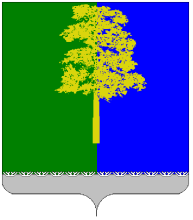 ХАНТЫ-МАНСИЙСКИЙ АВТОНОМНЫЙ ОКРУГ – ЮГРАДУМА КОНДИНСКОГО РАЙОНАРЕШЕНИЕО внесении изменений в решение Думы Кондинского района от 17 декабря 2021 года № 853  «О бюджете муниципального образования Кондинский район на 2022 год и на плановый период 2023 и 2024 годов»В соответствии со статьями 96, 217, 232 Бюджетного кодекса Российской Федерации, решением Думы Кондинского района от 15 сентября 2011 года № 133 «Об утверждении Положения о бюджетном процессе в муниципальном образовании Кондинский район», руководствуясь подпунктом 2 пункта 1 статьи 18 Устава Кондинского района, Дума Кондинского района решила:1. Внести в решение Думы Кондинского района от 17 декабря 2021 года         № 853 «О бюджете муниципального образования Кондинский район на 2022 год и на плановый период 2023 и 2024 годов» (далее – решение) следующие изменения:1) Подпункт а) пункта 1 части 1 изложить в следующей редакции:«а) на 2022 год – 5 199 773 371,80 рублей;».2) Подпункт а) пункта 2 части 1 изложить в следующей редакции:«а) на 2022 год –  5 580 451 543,06 рублей;».3) Пункт 1 части 13 изложить в следующей редакции:«1) на 2022 год в сумме 358 846 004,40  рублей;».4) Пункт 1 части 14 изложить в следующей редакции: «1) на 2022 год в сумме 626 906 105,27 рублей, согласно приложению 11 к настоящему решению;».5) Пункт 1 части 16 изложить в следующей редакции:«1) на 2022 год в сумме 342 045 265,27 рублей;».6) Часть 28 дополнить пунктом 10 следующего содержания:«10) перераспределение бюджетных ассигнований, предусмотренных главному  распорядителю средств бюджета района в целях обеспечения расчетов, связанных с содержанием и обслуживанием подведомственных учреждений, в пределах объема бюджетных ассигнований в текущем финансовом году по главному  распорядителю средств бюджета.».7) Приложение 1 к решению «Доходная часть бюджета муниципального образования Кондинский район на 2022 год» изложить в редакции согласно приложению 1 к настоящему решению.8) Приложение 3 к решению «Распределение бюджетных ассигнований по разделам, подразделам, целевым статьям (муниципальным программам района и непрограммным направлениям деятельности), группам и подгруппам видов расходов, классификации расходов бюджета муниципального образования Кондинский район на 2022 год» изложить в редакции согласно приложению 2 к настоящему решению.9) Приложение 5 к решению «Распределение бюджетных ассигнований по целевым статьям (муниципальным программам района и непрограммным направлениям деятельности), группам и подгруппам видов расходов классификации расходов бюджета муниципального образования Кондинский район на 2022 год» изложить в редакции согласно приложению 3 к настоящему решению.10) Приложение 7 к решению «Распределение бюджетных ассигнований по разделам и подразделам классификации расходов бюджета муниципального образования Кондинский район на 2022 год» изложить в редакции согласно приложению 4 к настоящему решению.11) Приложение 9 к решению «Ведомственная структура расходов бюджета муниципального образования Кондинский район на 2022 год» изложить в редакции согласно приложению 5 к настоящему решению.12) Приложение 11 к решению «Распределение межбюджетных трансфертов бюджетам муниципальных образований Кондинского района на 2022 год» изложить в редакции согласно приложению 6 к настоящему решению.13) Приложение 18 к решению «Источники внутреннего финансирования дефицита бюджета муниципального образования Кондинский район на 2022 год» изложить в редакции согласно приложению 7 к настоящему решению.2. Настоящее решение опубликовать в газете «Кондинский вестник» и разместить на официальном сайте органов местного самоуправления Кондинского района.3. Настоящее решение вступает в силу после его официального опубликования. 4. Контроль за выполнением настоящего решения возложить на председателя Думы Кондинского района Р.В. Бринстер и главу Кондинского района А.А. Мухина в соответствии с их компетенцией.ПредседательДумы Кондинского района                                            		           Р.В. Бринстер Глава Кондинского района 	А.А. Мухинпгт. Междуреченский 16 декабря 2022 года№ 961Приложение 1 к решениюДумы Кондинского районаот 16.12.2022 № 961Доходная часть бюджета муниципального образования Кондинский район на 2022 годПриложение 2 к решениюДумы Кондинского района	от 16.12.2022 № 961Распределение бюджетных ассигнований по разделам, подразделам, целевым статьям (муниципальным программам района и непрограммным направлениям деятельности), группам и подгруппам видов расходов, классификации расходов бюджета муниципального образования Кондинский район на 2022 годПриложение 3 к решениюДумы Кондинского района	  от 16.12.2022 № 961Распределение бюджетных ассигнований по целевым статьям (муниципальным программам района и непрограммным направлениям деятельности), группам и подгруппам видов расходов классификации расходов бюджета муниципального образования Кондинский район на 2022 годПриложение 4 к решениюДумы Кондинского района	  от 16.12.2022 № 961Распределение бюджетных ассигнований по разделам и подразделам классификации расходов бюджета муниципального образования Кондинский район на 2022 годПриложение 5 к решениюДумы Кондинского районаот 16.12.2022 № 961	Ведомственная структура расходов бюджета муниципального образования Кондинский район на 2022 годПриложение 6 к решениюДумы Кондинского районаот 16.12.2022 № 961Распределение межбюджетных трансфертов бюджетам муниципальных образований Кондинского района на 2022 годПриложение 7 к решениюДумы Кондинского района	  от 16.12.2022 № 961Источники внутреннего финансирования дефицита бюджета муниципального образования Кондинский район на 2022 год(в рублях)Наименование кода классификации доходовКод бюджетной классификации Российской ФедерацииСумма на годНаименование кода классификации доходовКод бюджетной классификации Российской ФедерацииСумма на годДоходы бюджета - всего5 199 773 371,80в том числе:НАЛОГОВЫЕ И НЕНАЛОГОВЫЕ ДОХОДЫ000 1 00 00 000 00 0000 000984 749 097,10НАЛОГИ НА ПРИБЫЛЬ, ДОХОДЫ000 1 01 00 000 00 0000 000538 000 000,00Налог на доходы физических лиц000 1 01 02 000 01 0000 110538 000 000,00Налог на доходы физических лиц с доходов, источником которых является налоговый агент, за исключением доходов, в отношении которых исчисление и уплата налога осуществляются в соответствии со статьями 227, 227.1 и 228 Налогового кодекса Российской Федерации000 1 01 02 010 01 0000 110533 539 900,00Налог на доходы физических лиц с доходов, полученных от осуществления деятельности физическими лицами, зарегистрированными в качестве индивидуальных предпринимателей, нотариусов, занимающихся частной практикой, адвокатов, учредивших адвокатские кабинеты, и других лиц, занимающихся частной практикой в соответствии со статьей 227 Налогового кодекса Российской Федерации000 1 01 02 020 01 0000 110450 000,00Налог на доходы физических лиц с доходов, полученных физическими лицами в соответствии со статьей 228 Налогового кодекса Российской Федерации000 1 01 02 030 01 0000 1102 000 000,00Налог на доходы физических лиц в виде фиксированных авансовых платежей с доходов, полученных физическими лицами, являющимися иностранными гражданами, осуществляющими трудовую деятельность по найму на основании патента в соответствии со статьей 227.1 Налогового кодекса Российской Федерации000 1 01 02 040 01 0000 1101 300 100,00Налог на доходы физических лиц в части суммы налога, превышающей 650 000 рублей, относящейся к части налоговой базы, превышающей 5 000 000 рублей (за исключением налога на доходы физических лиц с сумм прибыли контролируемой иностранной компании, в том числе фиксированной прибыли контролируемой иностранной компании)000 1 01 02 080 01 0000 110710 000,00НАЛОГИ НА ТОВАРЫ (РАБОТЫ, УСЛУГИ), РЕАЛИЗУЕМЫЕ НА ТЕРРИТОРИИ РОССИЙСКОЙ ФЕДЕРАЦИИ000 1 03 00 000 00 0000 00021 237 870,00Акцизы по подакцизным товарам (продукции), производимым на территории Российской Федерации000 1 03 02 000 01 0000 11021 237 870,00Доходы от уплаты акцизов на дизельное топливо, подлежащие распределению между бюджетами субъектов Российской Федерации и местными бюджетами с учетом установленных дифференцированных нормативов отчислений в местные бюджеты000 1 03 02 230 01 0000 1109 602 300,00Доходы от уплаты акцизов на дизельное топливо, подлежащие распределению между бюджетами субъектов Российской Федерации и местными бюджетами с учетом установленных дифференцированных нормативов отчислений в местные бюджеты (по нормативам, установленным федеральным законом о федеральном бюджете в целях формирования дорожных фондов субъектов Российской Федерации)000 1 03 02 231 01 0000 1109 602 300,00Доходы от уплаты акцизов на моторные масла для дизельных и (или) карбюраторных (инжекторных) двигателей, подлежащие распределению между бюджетами субъектов Российской Федерации и местными бюджетами с учетом установленных дифференцированных нормативов отчислений в местные бюджеты000 1 03 02 240 01 0000 11053 150,00Доходы от уплаты акцизов на моторные масла для дизельных и (или) карбюраторных (инжекторных) двигателей, подлежащие распределению между бюджетами субъектов Российской Федерации и местными бюджетами с учетом установленных дифференцированных нормативов отчислений в местные бюджеты (по нормативам, установленным федеральным законом о федеральном бюджете в целях формирования дорожных фондов субъектов Российской Федерации)000 1 03 02 241 01 0000 11053 150,00Доходы от уплаты акцизов на автомобильный бензин, подлежащие распределению между бюджетами субъектов Российской Федерации и местными бюджетами с учетом установленных дифференцированных нормативов отчислений в местные бюджеты000 1 03 02 250 01 0000 11012 786 500,00Доходы от уплаты акцизов на автомобильный бензин, подлежащие распределению между бюджетами субъектов Российской Федерации и местными бюджетами с учетом установленных дифференцированных нормативов отчислений в местные бюджеты (по нормативам, установленным федеральным законом о федеральном бюджете в целях формирования дорожных фондов субъектов Российской Федерации)000 1 03 02 251 01 0000 11012 786 500,00Доходы от уплаты акцизов на прямогонный бензин, подлежащие распределению между бюджетами субъектов Российской Федерации и местными бюджетами с учетом установленных дифференцированных нормативов отчислений в местные бюджеты000 1 03 02 260 01 0000 110-1 204 080,00Доходы от уплаты акцизов на прямогонный бензин, подлежащие распределению между бюджетами субъектов Российской Федерации и местными бюджетами с учетом установленных дифференцированных нормативов отчислений в местные бюджеты (по нормативам, установленным федеральным законом о федеральном бюджете в целях формирования дорожных фондов субъектов Российской Федерации)000 1 03 02 261 01 0000 110-1 204 080,00НАЛОГИ НА СОВОКУПНЫЙ ДОХОД000 1 05 00 000 00 0000 00068 138 893,50Налог, взимаемый в связи с применением упрощенной системы налогообложения000 1 05 01 000 00 0000 11065 000 000,00Налог, взимаемый с налогоплательщиков, выбравших в качестве объекта налогообложения доходы000 1 05 01 010 01 0000 11023 999 999,89Налог, взимаемый с налогоплательщиков, выбравших в качестве объекта налогообложения доходы000 1 05 01 011 01 0000 11024 000 000,00Налог, взимаемый с налогоплательщиков, выбравших в качестве объекта налогообложения доходы (за налоговые периоды, истекшие до 1 января 2011 года)000 1 05 01 012 01 0000 110-0,11Налог, взимаемый с налогоплательщиков, выбравших в качестве объекта налогообложения доходы, уменьшенные на величину расходов000 1 05 01 020 01 0000 11041 000 000,11Налог, взимаемый с налогоплательщиков, выбравших в качестве объекта налогообложения доходы, уменьшенные на величину расходов (в том числе минимальный налог, зачисляемый в бюджеты субъектов Российской Федерации)000 1 05 01 021 01 0000 11041 000 119,08Налог, взимаемый с налогоплательщиков, выбравших в качестве объекта налогообложения доходы, уменьшенные на величину расходов (за налоговые периоды, истекшие до 1 января 2011 года)000 1 05 01 022 01 0000 110-764,22Минимальный налог, зачисляемый в бюджеты субъектов Российской Федерации (за налоговые периоды, истекшие до 1 января 2016 года)000 1 05 01 050 01 0000 110645,25Единый налог на вмененный доход для отдельных видов деятельности000 1 05 02 000 02 0000 11042 000,00Единый налог на вмененный доход для отдельных видов деятельности000 1 05 02 010 02 0000 11041 651,20Единый налог на вмененный доход для отдельных видов деятельности (за налоговые периоды, истекшие до 1 января 2011 года)000 1 05 02 020 02 0000 110348,80Единый сельскохозяйственный налог000 1 05 03 000 01 0000 11096 893,50Единый сельскохозяйственный налог000 1 05 03 010 01 0000 11096 815,50Единый сельскохозяйственный налог (за налоговые периоды, истекшие до 1 января 2011 года)000 1 05 03 020 01 0000 11078,00Налог, взимаемый в связи с применением патентной системы налогообложения000 1 05 04 000 02 0000 1103 000 000,00Налог, взимаемый в связи с применением патентной системы налогообложения, зачисляемый в бюджеты муниципальных районов000 1 05 04 020 02 0000 1103 000 000,00НАЛОГИ НА ИМУЩЕСТВО000 1 06 00 000 00 0000 0003 469 042,24Налог на имущество физических лиц000 1 06 01 000 00 0000 110613,65Налог на имущество физических лиц, взимаемый по ставкам, применяемым к объектам налогообложения, расположенным в границах межселенных территорий000 1 06 01 030 05 0000 110613,65Транспортный налог000 1 06 04 000 02 0000 1103 215 400,00Транспортный налог с организаций000 1 06 04011 02 0000 110800 000,00Транспортный налог с физических лиц000 1 06 04012 02 0000 1102 415 400,00Земельный налог000 1 06 06 000 00 0000 110253 028,59Земельный налог с организаций000 1 06 06 030 00 0000 110249 875,00Земельный налог с организаций, обладающих земельным участком, расположенным в границах межселенных территорий000 1 06 06 033 05 0000 110249 875,00Земельный налог с физических лиц000 1 06 06 040 00 0000 1103 153,59Земельный налог с физических лиц, обладающих земельным участком, расположенным в границах межселенных территорий000 1 06 06 043 05 0000 1103 153,59ГОСУДАРСТВЕННАЯ ПОШЛИНА000 1 08 00 000 00 0000 0004 400 000,00Государственная пошлина по делам, рассматриваемым в судах общей юрисдикции, мировыми судьями000 1 08 03 000 01 0000 1104 338 800,00Государственная пошлина по делам, рассматриваемым в судах общей юрисдикции, мировыми судьями (за исключением Верховного Суда Российской Федерации)000 1 08 03 010 01 0000 1104 338 800,00Государственная пошлина за государственную регистрацию, а также за совершение прочих юридически значимых действий000 1 08 07 000 01 0000 11061 200,00Государственная пошлина за выдачу разрешения на установку рекламной конструкции000 1 08 07 150 01 0000 11010 000,00Государственная пошлина за выдачу специального разрешения на движение по автомобильным дорогам транспортных средств, осуществляющих перевозки опасных, тяжеловесных и (или) крупногабаритных грузов000 1 08 07 170 01 0000 11051 200,00Государственная пошлина за выдачу органом местного самоуправления муниципального района специального разрешения на движение по автомобильным дорогам транспортных средств, осуществляющих перевозки опасных, тяжеловесных и (или) крупногабаритных грузов, зачисляемая в бюджеты муниципальных районов000 1 08 07 174 01 0000 11051 200,00ДОХОДЫ ОТ ИСПОЛЬЗОВАНИЯ ИМУЩЕСТВА, НАХОДЯЩЕГОСЯ В ГОСУДАРСТВЕННОЙ И МУНИЦИПАЛЬНОЙ СОБСТВЕННОСТИ000 1 11 00 000 00 0000 00072 790 472,68Доходы, получаемые в виде арендной либо иной платы за передачу в возмездное пользование государственного и муниципального имущества (за исключением имущества бюджетных и автономных учреждений, а также имущества государственных и муниципальных унитарных предприятий, в том числе казенных)000 1 11 05 000 00 0000 12067 119 072,68Доходы, получаемые в виде арендной платы за земельные участки, государственная собственность на которые не разграничена, а также средства от продажи права на заключение договоров аренды указанных земельных участков000 1 11 05 010 00 0000 12058 776 575,84Доходы, получаемые в виде арендной платы за земельные участки, государственная собственность на которые не разграничена и которые расположены в границах сельских поселений и межселенных территорий муниципальных районов, а также средства от продажи права на заключение договоров аренды указанных земельных участков000 1 11 05 013 05 0000 12055 176 575,84Доходы, получаемые в виде арендной платы за земельные участки, государственная собственность на которые не разграничена и которые расположены в границах городских поселений, а также средства от продажи права на заключение договоров аренды указанных земельных участков000 1 11 05 013 13 0000 1203 600 000,00Доходы, получаемые в виде арендной платы за земли после разграничения государственной собственности на землю, а также средства от продажи права на заключение договоров аренды указанных земельных участков (за исключением земельных участков бюджетных и автономных учреждений)000 1 11 05 020 00 0000  120410 218,24Доходы, получаемые в виде арендной платы, а также средства от продажи права на заключение договоров аренды за земли, находящиеся в собственности муниципальных районов (за исключением земельных участков муниципальных бюджетных и автономных учреждений)000 1 11 05 025 05 0000  120410 218,24Доходы от сдачи в аренду имущества, находящегося в оперативном управлении органов государственной власти, органов местного самоуправления, органов управления государственными внебюджетными фондами и созданных ими учреждений (за исключением имущества бюджетных и автономных учреждений)000 1 11 05 030 00 0000 1207 932 278,60Доходы от сдачи в аренду имущества, находящегося в оперативном управлении органов управления муниципальных районов и созданных ими учреждений (за исключением имущества муниципальных бюджетных и автономных учреждений)000 1 11 05 035 05 0000 1207 932 278,60Прочие доходы от использования имущества и прав, находящихся в государственной и муниципальной собственности (за исключением имущества бюджетных и автономных учреждений, а также имущества государственных и муниципальных унитарных предприятий, в том числе казенных)000 1 11 09 000 00 0000 1205 671 400,00Прочие поступления от использования имущества, находящегося в государственной и муниципальной собственности (за исключением имущества бюджетных и автономных учреждений, а также имущества государственных и муниципальных унитарных предприятий, в том числе казенных)000 1 11 09 040 00 0000 1205 671 400,00Прочие поступления от использования имущества, находящегося в собственности муниципальных районов (за исключением имущества муниципальных бюджетных и автономных учреждений, а также имущества муниципальных унитарных предприятий, в том числе казенных)000 1 11 09 045 05 0000 1205 671 400,00ПЛАТЕЖИ ПРИ ПОЛЬЗОВАНИИ ПРИРОДНЫМИ РЕСУРСАМИ000 1 12 00 000 00 0000 000202 886 658,59Плата за негативное воздействие на окружающую среду000 1 12 01 000 01 0000 120202 886 658,59Плата за выбросы загрязняющих веществ в атмосферный воздух стационарными объектами000 1 12 01 010 01 0000 1201 883 072,83Плата за сбросы загрязняющих веществ в водные объекты000 1 12 01 030 01 0000 120514 685,24Плата за размещение отходов производства и потребления000 1 12 01 040 01 0000 120881 119,95Плата за размещение отходов производства000 1 12 01 041 01 0000 120953 697,13Плата за размещение твердых коммунальных отходов000 1 12 01 042 01 0000 120-72 577,18Плата за выбросы загрязняющих веществ, образующихся при сжигании на факельных установках и (или) рассеивании попутного нефтяного газа000 1 12 01 070 01 0000 120199 607 780,57ДОХОДЫ ОТ ОКАЗАНИЯ ПЛАТНЫХ УСЛУГ И КОМПЕНСАЦИИ ЗАТРАТ ГОСУДАРСТВА000 1 13 00 000 00 0000 00037 835 890,91Доходы от оказания платных услуг (работ)000 1 13 01 000 00 0000 13031 597 127,70Прочие доходы от оказания платных услуг (работ)000 1 13 01 990 00 0000 13031 597 127,70Прочие доходы от оказания платных услуг (работ) получателями средств бюджетов муниципальных районов000 1 13 01 995 05 0000 13031 597 127,70Доходы от компенсации затрат государства000 1 13 02000 00 0000 1306 238 763,21Прочие доходы от компенсации затрат государства000 1 13 02 990 00 0000 1306 238 763,21Прочие доходы от компенсации затрат бюджетов муниципальных районов000 1 13 02 995 05 0000 1306 238 763,21ДОХОДЫ ОТ ПРОДАЖИ МАТЕРИАЛЬНЫХ И НЕМАТЕРИАЛЬНЫХ АКТИВОВ000 1 14 00 000 00 0000 00028 579 083,30Доходы от продажи квартир000 1 14 01 000 00 0000 41011 560 499,93Доходы от продажи квартир, находящихся в собственности муниципальных районов000 1 14 01 050 05 0000 41011 560 499,93Доходы от реализации имущества, находящегося в государственной и муниципальной собственности (за исключением движимого имущества бюджетных и автономных учреждений, а также имущества государственных и муниципальных унитарных предприятий, в том числе казенных)000 1 14 02 000 00 0000 00015 818 583,37Доходы от реализации имущества, находящегося в собственности муниципальных районов (за исключением движимого имущества муниципальных бюджетных и автономных учреждений, а также имущества муниципальных унитарных предприятий, в том числе казенных), в части реализации основных средств по указанному имуществу000 1 14 02 050 05 0000 4103 229 311,07Доходы от реализации иного имущества, находящегося в собственности муниципальных районов (за исключением имущества муниципальных бюджетных и автономных учреждений, а также имущества муниципальных унитарных предприятий, в том числе казенных), в части реализации основных средств по указанному имуществу000 1 14 02 053 05 0000 4103 229 311,07Доходы от реализации имущества, находящегося в собственности муниципальных районов (за исключением имущества муниципальных бюджетных и автономных учреждений, а также имущества муниципальных унитарных предприятий, в том числе казенных), в части реализации материальных запасов по указанному имуществу000 1 14 02 050 05 0000 44012 589 272,30Доходы от реализации иного имущества, находящегося в собственности муниципальных районов (за исключением имущества муниципальных бюджетных и автономных учреждений, а также имущества муниципальных унитарных предприятий, в том числе казенных), в части реализации материальных запасов по указанному имуществу000 1 14 02 053 05 0000 44012 589 272,30Доходы от продажи земельных участков, находящихся в государственной и муниципальной собственности000 1 14 06 000 00 0000 4301 200 000,00Доходы от продажи земельных участков, государственная собственность на которые не разграничена000 1 14 06 010 00 0000 4301 189 299,48Доходы от продажи земельных участков, государственная собственность на которые не разграничена и которые расположены в границах сельских поселений и межселенных территорий муниципальных районов000 1 14 06 013 05 0000 430168 291,54Доходы от продажи земельных участков, государственная собственность на которые не разграничена и которые расположены в границах городских поселений000 1 14 06 013 13 0000 4301 021 007,94Доходы от продажи земельных участков, государственная собственность на которые разграничена (за исключением земельных участков бюджетных и автономных учреждений)000 1 14 06 020 00 0000 43010 700,52Доходы от продажи земельных участков, находящихся в собственности муниципальных районов (за исключением земельных участков муниципальных бюджетных и автономных учреждений)000 1 14 06 025 05 0000 43010 700,52АДМИНИСТРАТИВНЫЕ ПЛАТЕЖИ И СБОРЫ000 1 15 00 000 00 0000 00030 000,00Платежи, взимаемые государственными и муниципальными органами (организациями) за выполнение определенных функций000 1 15 02 000 00 0000 14030 000,00Платежи, взимаемые органами местного самоуправления (организациями) муниципальных районов за выполнение определенных функций000 1 15 02 050 05 0000 14030 000,00ШТРАФЫ, САНКЦИИ, ВОЗМЕЩЕНИЕ УЩЕРБА000 1 16 00 000 00 0000 0007 321 185,88Административные штрафы, установленные Кодексом Российской Федерации об административных правонарушениях000 1 16 01 000 01 0000 1403 947 130,42Административные штрафы, установленные главой 5 Кодекса Российской Федерации об административных правонарушениях, за административные правонарушения, посягающие на права граждан000 1 16 01 050 01 0000 14087 840,00Административные штрафы, установленные главой 5 Кодекса Российской Федерации об административных правонарушениях, за административные правонарушения, посягающие на права граждан, налагаемые мировыми судьями, комиссиями по делам несовершеннолетних и защите их прав000 1 16 01 053 01 0000 14087 840,00Административные штрафы, установленные главой 6 Кодекса Российской Федерации об административных правонарушениях, за административные правонарушения, посягающие на здоровье, санитарно-эпидемиологическое благополучие населения и общественную нравственность000 1 16 01 060 01 0000 14061 470,00Административные штрафы, установленные главой 6 Кодекса Российской Федерации об административных правонарушениях, за административные правонарушения, посягающие на здоровье, санитарно-эпидемиологическое благополучие населения и общественную нравственность, налагаемые мировыми судьями, комиссиями по делам несовершеннолетних и защите их прав000 1 16 01 063 01 0000 14061 470,00Административные штрафы, установленные Главой 7 Кодекса Российской Федерации об административных правонарушениях, за административные правонарушения в области охраны собственности000 1 16 01 070 01 0000 140184 590,00Административные штрафы, установленные Главой 7 Кодекса Российской Федерации об административных правонарушениях, за административные правонарушения в области охраны собственности, налагаемые должностными лицами органов исполнительной власти субъектов Российской Федерации, учреждениями субъектов Российской Федерации000 1 16 01 072 01 0000 140203 000,00Административные штрафы, установленные главой 7 Кодекса Российской Федерации об административных правонарушениях, за административные правонарушения в области охраны собственности, налагаемые мировыми судьями, комиссиями по делам несовершеннолетних и защите их прав000 1 16 01 073 01 0000 140-18 410,00Административные штрафы, установленные Главой 8 Кодекса Российской Федерации об административных правонарушениях, за административные правонарушения в области охраны окружающей среды и природопользования000 1 16 01 080 01 0000 1401 771 000,00Административные штрафы, установленные Главой 8 Кодекса Российской Федерации об административных правонарушениях, за административные правонарушения в области охраны окружающей среды и природопользования, налагаемые должностными лицами органов исполнительной власти субъектов Российской Федерации, учреждениями субъектов Российской Федерации000 1 16 01 082 01 0000 1401 744 500,00Административные штрафы, установленные главой 8 Кодекса Российской Федерации об административных правонарушениях, за административные правонарушения в области охраны окружающей среды и природопользования, налагаемые мировыми судьями, комиссиями по делам несовершеннолетних и защите их прав000 1 16 01 083 01 0000 14026 500,00Административные штрафы, установленные главой 9 Кодекса Российской Федерации об административных правонарушениях, за административные правонарушения в промышленности, строительстве и энергетике000 1 16 01 090 01 0000 140161 001,00Административные штрафы, установленные Главой 9 Кодекса Российской Федерации об административных правонарушениях, за административные правонарушения в промышленности, строительстве и энергетике, налагаемые должностными лицами органов исполнительной власти субъектов Российской Федерации, учреждениями субъектов Российской Федерации000 1 16 01 092 01 0000 140161 001,00Административные штрафы, установленные главой 11 Кодекса Российской Федерации об административных правонарушениях, за административные правонарушения на транспорте000 1 16 01 110 01 0000 14025 000,00Административные штрафы, установленные главой 11 Кодекса Российской Федерации об административных правонарушениях, за административные правонарушения на транспорте, налагаемые мировыми судьями, комиссиями по делам несовершеннолетних и защите их прав000 1 16 01 113 01 0000 14025 000,00Административные штрафы, установленные главой 14 Кодекса Российской Федерации об административных правонарушениях, за административные правонарушения в области предпринимательской деятельности и деятельности саморегулируемых организаций000 1 16 01 140 01 0000 140149 000,00Административные штрафы, установленные главой 14 Кодекса Российской Федерации об административных правонарушениях, за административные правонарушения в области предпринимательской деятельности и деятельности саморегулируемых организаций, налагаемые мировыми судьями, комиссиями по делам несовершеннолетних и защите их прав000 1 16 01 143 01 0000 140149 000,00Административные штрафы, установленные главой 15 Кодекса Российской Федерации об административных правонарушениях, за административные правонарушения в области финансов, налогов и сборов, страхования, рынка ценных бумаг000 1 16 01150 01 0000 140-63 560,00Административные штрафы, установленные главой 15 Кодекса Российской Федерации об административных правонарушениях, за административные правонарушения в области финансов, налогов и сборов, страхования, рынка ценных бумаг (за исключением штрафов, указанных в пункте 6 статьи 46 Бюджетного кодекса Российской Федерации), налагаемые мировыми судьями, комиссиями по делам несовершеннолетних и защите их прав000 1 16 01153 01 0000 140-63 560,00Административные штрафы, установленные главой 17 Кодекса Российской Федерации об административных правонарушениях, за административные правонарушения, посягающие на институты государственной власти000 1 16 01170 01 0000 140830,00Административные штрафы, установленные главой 17 Кодекса Российской Федерации об административных правонарушениях, за административные правонарушения, посягающие на институты государственной власти, налагаемые мировыми судьями, комиссиями по делам несовершеннолетних и защите их прав000 1 16 01173 01 0000 140830,00Административные штрафы, установленные Главой 19 Кодекса Российской Федерации об административных правонарушениях, за административные правонарушения против порядка управления000 1 16 01 190 01 0000 140641 230,00Административные штрафы, установленные Главой 19 Кодекса Российской Федерации об административных правонарушениях, за административные правонарушения против порядка управления, налагаемые должностными лицами органов исполнительной власти субъектов Российской Федерации, учреждениями субъектов Российской Федерации000 1 16 01 192 01 0000 1404 500,00Административные штрафы, установленные главой 19 Кодекса Российской Федерации об административных правонарушениях, за административные правонарушения против порядка управления, налагаемые мировыми судьями, комиссиями по делам несовершеннолетних и защите их прав000 1 16 01 193 01 0000 140636 730,00Административные штрафы, установленные Главой 20 Кодекса Российской Федерации об административных правонарушениях, за административные правонарушения, посягающие на общественный порядок и общественную безопасность000 1 16 01 200 01 0000 140928 729,42Административные штрафы, установленные Главой 20 Кодекса Российской Федерации об административных правонарушениях, за административные правонарушения, посягающие на общественный порядок и общественную безопасность, налагаемые мировыми судьями, комиссиями по делам несовершеннолетних и защите их прав000 1 16 01 203 01 0000 140924 105,24Административные штрафы, установленные главой 20 Кодекса Российской Федерации об административных правонарушениях, за административные правонарушения, посягающие на общественный порядок и общественную безопасность, выявленные должностными лицами органов муниципального контроля000 1 16 01 204 01 0000 1404 624,18Административные штрафы, установленные законами субъектов Российской Федерации об административных правонарушениях000 1 16 02 000 02 0000 14082 000,00Административные штрафы, установленные законами субъектов Российской Федерации об административных правонарушениях, за нарушение законов и иных нормативных правовых актов субъектов Российской Федерации000 1 16 02 010 02 0000 14082 000,00Штрафы, неустойки, пени, уплаченные в соответствии с законом или договором в случае неисполнения или ненадлежащего исполнения обязательств перед государственным (муниципальным) органом, органом управления государственным внебюджетным фондом, казенным учреждением, Центральным банком Российской Федерации, иной организацией, действующей от имени Российской Федерации000 1 16 07 000 00 0000 140823 322,61Штрафы, неустойки, пени, уплаченные в случае просрочки исполнения поставщиком (подрядчиком, исполнителем) обязательств, предусмотренных государственным (муниципальным) контрактом000 1 16 07 010 00 0000 14014 687,34Штрафы, неустойки, пени, уплаченные в случае просрочки исполнения поставщиком (подрядчиком, исполнителем) обязательств, предусмотренных муниципальным контрактом, заключенным муниципальным органом, казенным учреждением муниципального района000 1 16 07 010 05 0000 14014 687,34Иные штрафы, неустойки, пени, уплаченные в соответствии с законом или договором в случае неисполнения или ненадлежащего исполнения обязательств перед государственным (муниципальным) органом, казенным учреждением, Центральным банком Российской Федерации, государственной корпорацией000 1 16 07090 00 0000 140808 635,27Иные штрафы, неустойки, пени, уплаченные в соответствии с законом или договором в случае неисполнения или ненадлежащего исполнения обязательств перед муниципальным органом, (муниципальным казенным учреждением) муниципального района000 1 16 07090 05 0000 140808 635,27Платежи в целях возмещения причиненного ущерба (убытков)000 1 16 10 000 00 0000 140358 264,20Доходы от денежных взысканий (штрафов), поступающие в счет погашения задолженности, образовавшейся до 1 января 2020 года, подлежащие зачислению в бюджеты бюджетной системы Российской Федерации по нормативам, действовавшим в 2019 году000 1 16 10 120 00 0000 140358 264,20Доходы от денежных взысканий (штрафов), поступающие в счет погашения задолженности, образовавшейся до 1 января 2020 года, подлежащие зачислению в бюджет муниципального образования по нормативам, действовавшим в 2019 году000 1 16 10 123 01 0000 140345 774,37Доходы от денежных взысканий (штрафов), поступающие в счет погашения задолженности, образовавшейся до 1 января 2020 года, подлежащие зачислению в федеральный бюджет и бюджет муниципального образования по нормативам, действовавшим в 2019 году000 1 16 10 129 01 0000 14012 489,83Платежи, уплачиваемые в целях возмещения вреда000 1 16 11 000 01 0000 1402 110 468,65Платежи по искам о возмещении вреда, причиненного окружающей среде, а также платежи, уплачиваемые при добровольном возмещении вреда, причиненного окружающей среде (за исключением вреда, причиненного окружающей среде на особо охраняемых природных территориях, а также вреда, причиненного водным объектам), подлежащие зачислению в бюджет муниципального образования000 1 16 11 050 01 0000 1402 106 603,71Платежи, уплачиваемые в целях возмещения вреда, причиняемого автомобильным дорогам000 1 16 11060 01 0000 1403 864,94Платежи, уплачиваемые в целях возмещения вреда, причиняемого автомобильным дорогам местного значения транспортными средствами, осуществляющими перевозки тяжеловесных и (или) крупногабаритных грузов000 1 16 11064 01 0000 1403 864,94ПРОЧИЕ НЕНАЛОГОВЫЕ ДОХОДЫ000 1 17 00 000 00 0000 00060 000,00Инициативные платежи000 1 17 15 000 00 0000 15060 000,00Инициативные платежи, зачисляемые в бюджеты муниципальных районов000 1 17 15 030 05 0000 15060 000,00Инициативные платежи, зачисляемые в бюджеты муниципальных районов ("Школьный бульвар" п.Мортка)000 1 17 15 030 05 2754 15060 000,00БЕЗВОЗМЕЗДНЫЕ ПОСТУПЛЕНИЯ000 2 00 00 000 00 0000 0004 215 024 274,70БЕЗВОЗМЕЗДНЫЕ ПОСТУПЛЕНИЯ ОТ ДРУГИХ БЮДЖЕТОВ БЮДЖЕТНОЙ СИСТЕМЫ РОССИЙСКОЙ ФЕДЕРАЦИИ000 2 02 00 000 00 0000 0004 112 062 026,29Дотации бюджетам бюджетной системы Российской Федерации000 2 02 10 000 00 0000 1501 030 408 700,00Дотации на выравнивание бюджетной обеспеченности000 2 02 15 001 00 0000 150935 843 400,00Дотации бюджетам муниципальных районов на выравнивание бюджетной обеспеченности из бюджета субъекта Российской Федерации000 2 02 15 001 05 0000 150935 843 400,00Дотации бюджетам на поддержку мер по обеспечению сбалансированности бюджетов000 2 02 15 002 00 0000 15066 043 400,00Дотации бюджетам муниципальных районов на поддержку мер по обеспечению сбалансированности бюджетов000 2 02 15 002 05 0000 15066 043 400,00Прочие дотации000 2 02 19999 00 0000 15028 521 900,00Прочие дотации бюджетам муниципальных районов000 2 02 19999 05 0000 15028 521 900,00Субсидии бюджетам бюджетной системы Российской Федерации (межбюджетные субсидии)000 2 02 20 000 00 0000 150724 775 314,81Субсидии бюджетам на строительство, модернизацию, ремонт и содержание автомобильных дорог общего пользования, в том числе дорог в поселениях (за исключением автомобильных дорог федерального значения)000 2 02 20 041 00 0000 15034 595 900,00Субсидии бюджетам муниципальных районов на строительство, модернизацию, ремонт и содержание автомобильных дорог общего пользования, в том числе дорог в поселениях (за исключением автомобильных дорог федерального значения)000 2 02 20 041 05 0000 15034 595 900,00Субсидии бюджетам на софинансирование капитальных вложений в объекты муниципальной собственности000 2 02 20 077 00 0000 150234 864 800,00Субсидии бюджетам муниципальных районов на софинансирование капитальных вложений в объекты муниципальной собственности000 2 02 20 077 05 0000 150234 864 800,00Субсидии бюджетам муниципальных образований на обеспечение мероприятий по переселению граждан из аварийного жилищного фонда, в том числе переселению граждан из аварийного жилищного фонда с учетом необходимости развития малоэтажного жилищного строительства, за счет средств бюджетов000 2 02 20 302 00 0000 15031 770 800,00Субсидии бюджетам муниципальных районов на обеспечение мероприятий по переселению граждан из аварийного жилищного фонда, в том числе переселению граждан из аварийного жилищного фонда с учетом необходимости развития малоэтажного жилищного строительства, за счет средств бюджетов000 2 02 20 302 05 0000 15031 770 800,00Субсидии бюджетам на организацию бесплатного горячего питания обучающихся, получающих начальное общее образование в государственных и муниципальных образовательных организациях000 2 02 25 304 00 0000 15017 848 600,00Субсидии бюджетам муниципальных районов на организацию бесплатного горячего питания обучающихся, получающих начальное общее образование в государственных и муниципальных образовательных организациях000 2 02 25 304 05 0000 15017 848 600,00Субсидии бюджетам на реализацию мероприятий по обеспечению жильем молодых семей000 2 02 25 497 00 0000 15014 844 415,95Субсидии бюджетам муниципальных районов на реализацию мероприятий по обеспечению жильем молодых семей000 2 02 25 497 05 0000 15014 844 415,95Субсидии бюджетам на поддержку отрасли культуры000 2 02 25 519 00 0000 15057 124 445,00Субсидии бюджетам муниципальных районов на поддержку отрасли культуры000 2 02 25 519 05 0000 15057 124 445,00Субсидии бюджетам на реализацию программ формирования современной городской среды000 2 02 25 555 00 0000 15014 516 153,86Субсидии бюджетам муниципальных районов на реализацию программ формирования современной городской среды000 2 02 25 555 05 0000 15014 516 153,86Прочие субсидии000 2 02 29 999 00 0000 150319 210 200,00Прочие субсидии бюджетам муниципальных районов000 2 02 29 999 05 0000 150319 210 200,00Субвенции бюджетам бюджетной системы Российской Федерации000 2 02 30 000 00 0000 1501 923 658 570,00Субвенции местным бюджетам на выполнение передаваемых полномочий субъектов Российской Федерации000 2 02 30 024 00 0000 1501 867 892 100,00Субвенции бюджетам муниципальных районов на выполнение передаваемых полномочий субъектов Российской Федерации000 2 02 30 024 05 0000 1501 867 892 100,00Субвенции бюджетам на компенсацию части платы, взимаемой с родителей (законных представителей) за присмотр и уход за детьми, посещающими образовательные организации, реализующие образовательные программы дошкольного образования000 2 02 30 029 00 0000 15016 528 000,00Субвенции бюджетам муниципальных районов на компенсацию части платы, взимаемой с родителей (законных представителей) за присмотр и уход за детьми, посещающими образовательные организации, реализующие образовательные программы дошкольного образования000 2 02 30 029 05 0000 15016 528 000,00Субвенции бюджетам муниципальных образований на предоставление жилых помещений детям-сиротам и детям, оставшимся без попечения родителей, лицам из их числа по договорам найма специализированных жилых помещений000 2 02 35 082 00 0000 15020 591 270,00Субвенции бюджетам муниципальных районов на предоставление жилых помещений детям-сиротам и детям, оставшимся без попечения родителей, лицам из их числа по договорам найма специализированных жилых помещений000 2 02 35 082 05 0000 15020 591 270,00Субвенции бюджетам на осуществление первичного воинского учета органами местного самоуправления поселений, муниципальных и городских округов000 2 02 35 118 00 0000 1503 664 300,00Субвенции бюджетам муниципальных районов на осуществление первичного воинского учета органами местного самоуправления поселений, муниципальных и городских округов000 2 02 35 118 05 0000 1503 664 300,00Субвенции бюджетам на осуществление полномочий по составлению (изменению) списков кандидатов в присяжные заседатели федеральных судов общей юрисдикции в Российской Федерации000 2 02 35 120 00 0000 1505 400,00Субвенции бюджетам муниципальных районов на осуществление полномочий по составлению (изменению) списков кандидатов в присяжные заседатели федеральных судов общей юрисдикции в Российской Федерации000 2 02 35 120 05 0000 1505 400,00Субвенции бюджетам на осуществление полномочий по обеспечению жильем отдельных категорий граждан, установленных Федеральным законом от 12 января 1995 года N 5-ФЗ "О ветеранах"000 2 02 35 135 00 0000 1507 560 000,00Субвенции бюджетам муниципальных районов на осуществление полномочий по обеспечению жильем отдельных категорий граждан, установленных Федеральным законом от 12 января 1995 года N 5-ФЗ "О ветеранах"000 2 02 35 135 05 0000 1507 560 000,00Субвенции бюджетам на осуществление полномочий по обеспечению жильем отдельных категорий граждан, установленных Федеральным законом от 24 ноября 1995 года N 181-ФЗ "О социальной защите инвалидов в Российской Федерации"000 2 02 35 176 00 0000 1501 540 100,00Субвенции бюджетам муниципальных районов на осуществление полномочий по обеспечению жильем отдельных категорий граждан, установленных Федеральным законом от 24 ноября 1995 года N 181-ФЗ "О социальной защите инвалидов в Российской Федерации"000 2 02 35 176 05 0000 1501 540 100,00Субвенции бюджетам на государственную регистрацию актов гражданского состояния000 2 02 35 930 00 0000 1505 877 400,00Субвенции бюджетам муниципальных районов на государственную регистрацию актов гражданского состояния000 2 02 35 930 05 0000 1505 877 400,00Иные межбюджетные трансферты000 2 02 40 000 00 0000 150433 219 441,48Межбюджетные трансферты, передаваемые бюджетам муниципальных образований на осуществление части полномочий по решению вопросов местного значения в соответствии с заключенными соглашениями000 2 02 40 014 00 0000 150358 846 004,40Межбюджетные трансферты, передаваемые бюджетам муниципальных районов из бюджетов поселений на осуществление части полномочий по решению вопросов местного значения в соответствии с заключенными соглашениями000 2 02 40 014 05 0000 150358 846 004,40Межбюджетные трансферты, передаваемые бюджетам на ежемесячное денежное вознаграждение за классное руководство педагогическим работникам государственных и муниципальных общеобразовательных организаций000 2 02 45 303 00 0000 15037 856 700,00Межбюджетные трансферты, передаваемые бюджетам муниципальных районов на ежемесячное денежное вознаграждение за классное руководство педагогическим работникам государственных и муниципальных общеобразовательных организаций000 2 02 45 303 05 0000 15037 856 700,00Прочие межбюджетные трансферты, передаваемые бюджетам000 2 02 49 999 00 0000 15036 516 737,08Прочие межбюджетные трансферты, передаваемые бюджетам муниципальных районов000 2 02 49 999 05 0000 15036 516 737,08ПРОЧИЕ БЕЗВОЗМЕЗДНЫЕ ПОСТУПЛЕНИЯ000 2 07 00 000 00 0000 000103 251 224,18Прочие безвозмездные поступления в бюджеты муниципальных районов000 2 07 05 000 05 0000 150103 251 224,18Прочие безвозмездные поступления в бюджеты муниципальных районов000 2 07 05 030 05 0000 150103 251 224,18ВОЗВРАТ ОСТАТКОВ СУБСИДИЙ, СУБВЕНЦИЙ И ИНЫХ МЕЖБЮДЖЕТНЫХ ТРАНСФЕРТОВ, ИМЕЮЩИХ ЦЕЛЕВОЕ НАЗНАЧЕНИЕ, ПРОШЛЫХ ЛЕТ000 2 19 00 000 00 0000 150-288 975,77Возврат остатков субсидий, субвенций и иных межбюджетных трансфертов, имеющих целевое назначение, прошлых лет из бюджетов муниципальных районов000 2 19 00 000 05 0000 150-288 975,77Возврат прочих остатков субсидий, субвенций и иных межбюджетных трансфертов, имеющих целевое назначение, прошлых лет из бюджетов муниципальных районов000 2 19 60 010 05 0000 150-288 975,77(в рублях)РзПРЦСРВРСумма на  годНаименованиеРзПРЦСРВРСумма на  годРзПРЦСРВРСумма на  год123456ОБЩЕГОСУДАРСТВЕННЫЕ ВОПРОСЫ01495 862 588,85Функционирование высшего должностного лица субъекта Российской Федерации и муниципального образования01024 478 170,84Муниципальная программа «Развитие муниципальной службы в Кондинском районе на 2019-2025 годы и на период до 2030 года»010201000000004 478 170,84Основное мероприятие «Организация деятельности органов местного самоуправления муниципального образования Кондинский район, муниципального казенного учреждения «Единая дежурно-диспетчерская служба Кондинского района», муниципального казенного учреждения «Управление материально-технического обеспечения деятельности органов местного самоуправления Кондинского района» и муниципального казенного учреждения «Центр бухгалтерского учета Кондинского района»010201004000004 478 170,84Глава (высшее должностное лицо) муниципального образования010201004020304 478 170,84Расходы на выплаты персоналу в целях обеспечения выполнения функций государственными (муниципальными) органами, казенными учреждениями, органами управления государственными внебюджетными фондами010201004020301004 478 170,84Расходы на выплаты персоналу государственных (муниципальных) органов010201004020301204 478 170,84Функционирование законодательных (представительных) органов государственной власти и представительных органов муниципальных образований01035 649 860,52Муниципальная программа «Развитие муниципальной службы в Кондинском районе на 2019-2025 годы и на период до 2030 года»010301000000005 649 860,52Основное мероприятие «Организация деятельности органов местного самоуправления муниципального образования Кондинский район, муниципального казенного учреждения «Единая дежурно-диспетчерская служба Кондинского района», муниципального казенного учреждения «Управление материально-технического обеспечения деятельности органов местного самоуправления Кондинского района» и муниципального казенного учреждения «Центр бухгалтерского учета Кондинского района»010301004000005 649 860,52Расходы на обеспечение функций органов местного самоуправления01030100402040231 918,84Расходы на выплаты персоналу в целях обеспечения выполнения функций государственными (муниципальными) органами, казенными учреждениями, органами управления государственными внебюджетными фондами01030100402040100231 918,84Расходы на выплаты персоналу государственных (муниципальных) органов01030100402040120231 918,84Председатель представительного органа муниципального образования010301004021103 278 970,84Расходы на выплаты персоналу в целях обеспечения выполнения функций государственными (муниципальными) органами, казенными учреждениями, органами управления государственными внебюджетными фондами010301004021101003 278 970,84Расходы на выплаты персоналу государственных (муниципальных) органов010301004021101203 278 970,84Депутаты представительного органа муниципального образования010301004021202 138 970,84Расходы на выплаты персоналу в целях обеспечения выполнения функций государственными (муниципальными) органами, казенными учреждениями, органами управления государственными внебюджетными фондами010301004021201002 138 970,84Расходы на выплаты персоналу государственных (муниципальных) органов010301004021201202 138 970,84Функционирование Правительства Российской Федерации, высших исполнительных органов государственной власти субъектов Российской Федерации, местных администраций0104140 861 326,09Муниципальная программа «Развитие муниципальной службы в Кондинском районе на 2019-2025 годы и на период до 2030 года»01040100000000140 839 525,09Основное мероприятие «Организация деятельности органов местного самоуправления муниципального образования Кондинский район, муниципального казенного учреждения «Единая дежурно-диспетчерская служба Кондинского района», муниципального казенного учреждения «Управление материально-технического обеспечения деятельности органов местного самоуправления Кондинского района» и муниципального казенного учреждения «Центр бухгалтерского учета Кондинского района»01040100400000140 839 525,09Расходы на обеспечение функций органов местного самоуправления01040100402040140 839 525,09Расходы на выплаты персоналу в целях обеспечения выполнения функций государственными (муниципальными) органами, казенными учреждениями, органами управления государственными внебюджетными фондами01040100402040100140 835 683,02Расходы на выплаты персоналу государственных (муниципальных) органов01040100402040120140 835 683,02Социальное обеспечение и иные выплаты населению010401004020403003 842,07Социальные выплаты гражданам, кроме публичных нормативных социальных выплат010401004020403203 842,07Непрограммные расходы0104400000000021 801,00Обеспечение деятельности органов местного самоуправления0104401000000021 801,00Расходы на обеспечение функций органов местного самоуправления0104401000204021 801,00Межбюджетные трансферты0104401000204050021 801,00Иные межбюджетные трансферты0104401000204054021 801,00Судебная система01055 400,00Муниципальная программа "Профилактика правонарушений, незаконного оборота и потребления наркотических средств и психотропных веществ, реализация полномочий в сфере обеспечения отдельных прав и законных интересов граждан в Кондинском районе в 2019-2025 годах и на период до 2030 года"010513000000005 400,00Основное мероприятие "Осуществление государственных полномочий по составлению (изменению и дополнению) списков кандидатов в присяжные заседатели федеральных судов общей юрисдикции"010513003000005 400,00Расходы на осуществление полномочий по составлению (изменению) списков кандидатов в присяжные заседатели федеральных судов общей юрисдикции в Российской Федерации010513003512005 400,00Закупка товаров, работ и услуг для обеспечения государственных (муниципальных) нужд010513003512002005 400,00Иные закупки товаров, работ и услуг для обеспечения государственных (муниципальных) нужд010513003512002405 400,00Обеспечение деятельности финансовых, налоговых и таможенных органов и органов финансового (финансово-бюджетного) надзора010644 399 828,40Муниципальная программа «Развитие муниципальной службы в Кондинском районе на 2019-2025 годы и на период до 2030 года»0106010000000010 350 813,00Основное мероприятие «Организация деятельности органов местного самоуправления муниципального образования Кондинский район, муниципального казенного учреждения «Единая дежурно-диспетчерская служба Кондинского района», муниципального казенного учреждения «Управление материально-технического обеспечения деятельности органов местного самоуправления Кондинского района» и муниципального казенного учреждения «Центр бухгалтерского учета Кондинского района»0106010040000010 350 813,00Расходы на обеспечение функций органов местного самоуправления010601004020406 067 910,38Расходы на выплаты персоналу в целях обеспечения выполнения функций государственными (муниципальными) органами, казенными учреждениями, органами управления государственными внебюджетными фондами010601004020401006 067 910,38Расходы на выплаты персоналу государственных (муниципальных) органов010601004020401206 067 910,38Руководитель контрольно-счетной палаты муниципального образования и его заместители010601004022504 282 902,62Расходы на выплаты персоналу в целях обеспечения выполнения функций государственными (муниципальными) органами, казенными учреждениями, органами управления государственными внебюджетными фондами010601004022501004 282 902,62Расходы на выплаты персоналу государственных (муниципальных) органов010601004022501204 282 902,62Муниципальная программа «Управление муниципальными финансами в Кондинском районе на 2019-2025 годы и на период до 2030 года»0106190000000034 049 015,40Основное мероприятие  «Обеспечение деятельности органов местного самоуправления в бюджетной сфере, в сфере налогов и сборов, в сфере закупок»0106190010000034 049 015,40Расходы на обеспечение функций органов местного самоуправления0106190010204033 375 915,40Расходы на выплаты персоналу в целях обеспечения выполнения функций государственными (муниципальными) органами, казенными учреждениями, органами управления государственными внебюджетными фондами0106190010204010033 375 915,40Расходы на выплаты персоналу государственных (муниципальных) органов0106190010204012033 375 915,40Расходы муниципальным районам на исполнение полномочий по расчету и предоставлению дотаций на выравнивание бюджетной обеспеченности поселений, входящих в состав муниципальных районов (администрирование полномочий)01061900184260673 100,00Расходы на выплаты персоналу в целях обеспечения выполнения функций государственными (муниципальными) органами, казенными учреждениями, органами управления государственными внебюджетными фондами01061900184260100673 100,00Расходы на выплаты персоналу государственных (муниципальных) органов01061900184260120673 100,00Резервные фонды01111 026 733,26Непрограммные расходы011140000000001 026 733,26Резервные фонды муниципального образования011140600000001 026 733,26Резервные средства011140600070501 026 733,26Иные бюджетные ассигнования011140600070508001 026 733,26Резервные средства011140600070508701 026 733,26Другие общегосударственные вопросы0113299 441 269,74Муниципальная программа «Развитие муниципальной службы в Кондинском районе на 2019-2025 годы и на период до 2030 года»01130100000000240 316 508,19Основное мероприятие "Формирование кадрового состава муниципальной службы, повышение профессиональной компетентности муниципальных служащих"01130100100000514 947,92Расходы на реализацию мероприятия "Формирование кадрового состава муниципальной службы, повышение профессиональной компетентности муниципальных служащих"01130100170240514 947,92Закупка товаров, работ и услуг для обеспечения государственных (муниципальных) нужд01130100170240200514 947,92Иные закупки товаров, работ и услуг для обеспечения государственных (муниципальных) нужд01130100170240240514 947,92Основное мероприятие «Организация деятельности органов местного самоуправления муниципального образования Кондинский район, муниципального казенного учреждения «Единая дежурно-диспетчерская служба Кондинского района», муниципального казенного учреждения «Управление материально-технического обеспечения деятельности органов местного самоуправления Кондинского района» и муниципального казенного учреждения «Центр бухгалтерского учета Кондинского района»01130100400000239 801 560,27Расходы на обеспечение деятельности (оказание услуг) муниципальных учреждений01130100400590225 961 385,58Расходы на выплаты персоналу в целях обеспечения выполнения функций государственными (муниципальными) органами, казенными учреждениями, органами управления государственными внебюджетными фондами01130100400590100201 147 034,29Расходы на выплаты персоналу казенных учреждений01130100400590110201 147 034,29Закупка товаров, работ и услуг для обеспечения государственных (муниципальных) нужд0113010040059020023 233 880,91Иные закупки товаров, работ и услуг для обеспечения государственных (муниципальных) нужд0113010040059024023 233 880,91Иные бюджетные ассигнования011301004005908001 580 470,38Исполнение судебных актов0113010040059083033 286,38Уплата налогов, сборов и иных платежей011301004005908501 547 184,00Расходы на обеспечение функций органов местного самоуправления0113010040204097 025,04Расходы на выплаты персоналу в целях обеспечения выполнения функций государственными (муниципальными) органами, казенными учреждениями, органами управления государственными внебюджетными фондами0113010040204010097 025,04Расходы на выплаты персоналу государственных (муниципальных) органов0113010040204012097 025,04Прочие мероприятия органов местного самоуправления011301004024002 456 349,65Закупка товаров, работ и услуг для обеспечения государственных (муниципальных) нужд01130100402400200184 160,00Иные закупки товаров, работ и услуг для обеспечения государственных (муниципальных) нужд01130100402400240184 160,00Иные бюджетные ассигнования011301004024008002 272 189,65Исполнение судебных актов01130100402400830346 789,65Уплата налогов, сборов и иных платежей011301004024008501 925 400,00Расходы на осуществление отдельных государственных полномочий по созданию административных комиссий и определению перечня должностных лиц органов местного самоуправления, уполномоченных составлять протоколы об административных правонарушениях, предусмотренных пунктом 2 статьи 48 Закона Ханты-Мансийского автономного округа – Югры от 11 июня 2010 года № 102-оз "Об административных правонарушениях"011301004842501 758 700,00Расходы на выплаты персоналу в целях обеспечения выполнения функций государственными (муниципальными) органами, казенными учреждениями, органами управления государственными внебюджетными фондами011301004842501001 475 304,10Расходы на выплаты персоналу государственных (муниципальных) органов011301004842501201 475 304,10Закупка товаров, работ и услуг для обеспечения государственных (муниципальных) нужд01130100484250200283 395,90Иные закупки товаров, работ и услуг для обеспечения государственных (муниципальных) нужд01130100484250240283 395,90Расходы на осуществление отдельных государственных полномочий по созданию и осуществлению деятельности муниципальных комиссий по делам несовершеннолетних и защите их прав011301004842709 528 100,00Расходы на выплаты персоналу в целях обеспечения выполнения функций государственными (муниципальными) органами, казенными учреждениями, органами управления государственными внебюджетными фондами011301004842701007 216 959,07Расходы на выплаты персоналу государственных (муниципальных) органов011301004842701207 216 959,07Закупка товаров, работ и услуг для обеспечения государственных (муниципальных) нужд011301004842702002 311 140,93Иные закупки товаров, работ и услуг для обеспечения государственных (муниципальных) нужд011301004842702402 311 140,93Муниципальная программа «Развитие образования в Кондинском районе на 2019-2025 годы и на период до 2030 года»0113020000000029 767,34Подпрограмма "Общее образование. Дополнительное образование детей"0113021000000029 767,34Основное мероприятие "Обеспечение функций управления и контроля в сфере образования"0113021070000029 767,34Прочие мероприятия органов местного самоуправления0113021070240029 767,34Закупка товаров, работ и услуг для обеспечения государственных (муниципальных) нужд0113021070240020029 767,34Иные закупки товаров, работ и услуг для обеспечения государственных (муниципальных) нужд0113021070240024029 767,34Муниципальная программа «Укрепление межнационального и межконфессионального согласия, профилактика экстремизма в Кондинском районе на 2019-2025 годы и на период до 2030 года»011304000000005 000,00Основное мероприятие "Профилактика экстремизма, обеспечение гражданского единства, содействие социальной и культурной адаптации иностранных граждан"011304002000005 000,00Расходы на реализацию мероприятий по профилактике экстремизма, обеспечение гражданского единства, содействие социальной и культурной адаптации иностранных граждан011304002725605 000,00Закупка товаров, работ и услуг для обеспечения государственных (муниципальных) нужд011304002725602005 000,00Иные закупки товаров, работ и услуг для обеспечения государственных (муниципальных) нужд011304002725602405 000,00Муниципальная программа "Развитие культуры в Кондинском районе на 2019-2025 годы и на период до 2030 года"011305000000005 300,00Подпрограмма "Организационные, экономические механизмы развития культуры, архивного дела и историко-культурного наследия"011305300000005 300,00Основное мероприятие " Осуществление функций исполнительного органа муниципальной власти Кондинского района по реализации единой государственной политики в отрасли культура"011305301000005 300,00Прочие мероприятия органов местного самоуправления 011305301024005 300,00Закупка товаров, работ и услуг для обеспечения государственных (муниципальных) нужд011305301024002005 300,00Иные закупки товаров, работ и услуг для обеспечения государственных (муниципальных) нужд011305301024002405 300,00Муниципальная программа "Развитие физической культуры и спорта в Кондинском районе на 2019 - 2025 годы и на период до 2030 года"011306000000005 900,00Основное мероприятие "Организация деятельности органов местного самоуправления муниципального образования Кондинский район "011306004000005 900,00Прочие мероприятия органов местного самоуправления 011306004024005 900,00Закупка товаров, работ и услуг для обеспечения государственных (муниципальных) нужд011306004024002005 900,00Иные закупки товаров, работ и услуг для обеспечения государственных (муниципальных) нужд011306004024002405 900,00Муниципальная программа «Социально-экономическое развитие коренных малочисленных народов Севера Кондинского района на 2019-2025 годы и на период до 2030 года»011310000000003 172 700,00Подпрограмма "Содействие развитию традиционной хозяйственной деятельности коренных малочисленных народов Севера и повышение уровня его адаптации к современным экономическим условиям с учетом обеспечения защиты исконной среды обитания и традиционного образа жизни"011310100000003 172 700,00Основное мероприятие "Государственная поддержка юридических и физических лиц из числа коренных малочисленных народов, ведущих традиционный образ жизни и осуществляющих традиционную хозяйственную деятельность"011310101000003 172 700,00Расходы на реализацию полномочия, указанного в пункте 2 статьи 2 Закона Ханты-Мансийского автономного округа – Югры от 31 января 2011 года № 8-оз "О наделении органов местного самоуправления муниципальных образований Ханты-Мансийского автономного округа – Югры отдельным государственным полномочием по участию в реализации государственной программы Ханты-Мансийского автономного округа – Югры "Устойчивое развитие коренных малочисленных народов Севера"011310101842103 172 700,00Расходы на выплаты персоналу в целях обеспечения выполнения функций государственными (муниципальными) органами, казенными учреждениями, органами управления государственными внебюджетными фондами01131010184210100111 700,00Расходы на выплаты персоналу государственных (муниципальных) органов01131010184210120111 700,00Иные бюджетные ассигнования011310101842108003 061 000,00Субсидии юридическим лицам (кроме некоммерческих организаций), индивидуальным предпринимателям, физическим лицам - производителям товаров, работ, услуг011310101842108103 061 000,00Муниципальная программа "Развитие жилищно-коммунального комплекса и повышение энергетической эффективности в Кондинском районе на 2019-2025 годы и на плановый период до 2030 года"01131200000000157 310,17Подпрограмма "Создание условий для обеспечения качественными коммунальными услугами"01131210000000157 310,17Основное мероприятие "Организация деятельности по исполнению муниципальной программы"01131210800000157 310,17Прочие мероприятия органов местного самоуправления01131210802400157 310,17Закупка товаров, работ и услуг для обеспечения государственных (муниципальных) нужд011312108024002007 200,00Иные закупки товаров, работ и услуг для обеспечения государственных (муниципальных) нужд011312108024002407 200,00Иные бюджетные ассигнования01131210802400800150 110,17Исполнение судебных актов01131210802400830150 110,17Муниципальная программа "Профилактика правонарушений, незаконного оборота и потребления наркотических средств и психотропных веществ, реализация полномочий в сфере обеспечения отдельных прав и законных интересов граждан в Кондинском районе в 2019-2025 годах и на период до 2030 года"01131300000000640 000,00Основное мероприятие "Профилактика незаконного оборота и потребления наркотических средств и психотропных веществ"01131300500000640 000,00Расходы в рамках иных межбюджетных трансфертов победителям конкурсов муниципальных образований Ханты-Мансийского автономного округа - Югры в сфере организации мероприятий по профилактике незаконного потребления наркотических средств и психотропных веществ, наркомании01131300585230640 000,00Предоставление субсидий бюджетным, автономным учреждениям и иным некоммерческим организациям01131300585230600640 000,00Субсидии бюджетным учреждениям01131300585230610528 600,00Субсидии автономным учреждениям01131300585230620111 400,00Муниципальная программа «Управление муниципальными финансами в Кондинском районе на 2019-2025 годы и на период до 2030 года»0113190000000029 465 473,15Основное мероприятие  «Обеспечение деятельности органов местного самоуправления в бюджетной сфере, в сфере налогов и сборов, в сфере закупок»0113190010000029 465 473,15Управление резервными средствами бюджета района0113190010001029 223 319,17Иные бюджетные ассигнования0113190010001080029 223 319,17Резервные средства0113190010001087029 223 319,17Прочие мероприятия органов местного самоуправления01131900102400242 153,98Закупка товаров, работ и услуг для обеспечения государственных (муниципальных) нужд01131900102400200242 153,98Иные закупки товаров, работ и услуг для обеспечения государственных (муниципальных) нужд01131900102400240242 153,98Муниципальная программа «Развитие гражданского общества в Кондинском районе на 2019-2025 годы и на период до 2030 года»01132100000000322 939,39Подпрограмма «Информирование населения о деятельности органов местного самоуправления Кондинского района через средства массовой информации»01132130000000129 000,00Основное мероприятие "Информирование населения Кондинского района об актуальных социально-экономических решениях, реализуемых в Югре, о реализации национальных проектов в регионе"01132130400000129 000,00Мероприятия в сфере средств массовой информации01132130470260129 000,00Закупка товаров, работ и услуг для обеспечения государственных (муниципальных) нужд01132130470260200129 000,00Иные закупки товаров, работ и услуг для обеспечения государственных (муниципальных) нужд01132130470260240129 000,00Подпрограмма «Развитие в Кондинском районе форм непосредственного осуществления населением местного самоуправления и участия населения в осуществлении местного самоуправления»01132140000000193 939,39Основное мероприятие "Обеспечение взаимодействия с политическими партиями, избирательными комиссиями, законодательными (представительными) органами государственной власти и местного самоуправления в сфере регионального развития и содействия развитию местного самоуправления в автономном округе, прогноза общественно-политической ситуации"01132140100000193 939,39Расходы на реализацию мероприятий муниципальных программ (подпрограмм), направленных на развитие форм непосредственного осуществления населением местного самоуправления и участия населения в осуществлении местного самоуправления01132140182630192 000,00Предоставление субсидий бюджетным, автономным учреждениям и иным некоммерческим организациям01132140182630600192 000,00Субсидии автономным учреждениям01132140182630620192 000,00Софинансирование расходов на реализацию мероприятий муниципальных программ (подпрограмм), направленных на развитие форм непосредственного осуществления населением местного самоуправления и участия населения в осуществлении местного самоуправления011321401S26301 939,39Предоставление субсидий бюджетным, автономным учреждениям и иным некоммерческим организациям011321401S26306001 939,39Субсидии автономным учреждениям011321401S26306201 939,39Муниципальная программа Кондинского района "Управление муниципальным имуществом Кондинского района на 2019-2025 годы и на период до 2030 года»0113220000000022 751 769,92Основное мероприятие " Управление и распоряжение муниципальным имуществом Кондинского района"011322001000005 542 964,00Расходы на прочие мероприятия по управлению муниципальным имуществом011322001704305 542 964,00Закупка товаров, работ и услуг для обеспечения государственных (муниципальных) нужд011322001704302004 738 691,00Иные закупки товаров, работ и услуг для обеспечения государственных (муниципальных) нужд011322001704302404 738 691,00Иные бюджетные ассигнования01132200170430800804 273,00Уплата налогов, сборов и иных платежей01132200170430850804 273,00Основное мероприятие "Организационно-техническое и финансовое обеспечение КУМИ"0113220020000017 208 805,92Расходы на обеспечение функций органов местного самоуправления0113220020204017 112 605,92Расходы на выплаты персоналу в целях обеспечения выполнения функций государственными (муниципальными) органами, казенными учреждениями, органами управления государственными внебюджетными фондами0113220020204010017 112 605,92Расходы на выплаты персоналу государственных (муниципальных) органов0113220020204012017 112 605,92Прочие мероприятия органов местного самоуправления0113220020240096 200,00Закупка товаров, работ и услуг для обеспечения государственных (муниципальных) нужд0113220020240020096 200,00Иные закупки товаров, работ и услуг для обеспечения государственных (муниципальных) нужд0113220020240024096 200,00Непрограммные расходы011340000000002 568 601,58Целевые средства бюджета автономного округа не отнесенные к муниципальным программам011340400000002 274 614,08Иные межбюджетные трансферты на возмещение (компенсацию) части расходов по доставке в муниципальные образования Ханты-Мансийского автономного округа – Югры продукции (товаров), необходимой для обеспечения жизнедеятельности населения муниципальных образований Ханты-Мансийского автономного округа – Югры, отнесенных к территориям с ограниченными сроками завоза грузов011340400851402 274 614,08Закупка товаров, работ и услуг для обеспечения государственных (муниципальных) нужд011340400851402002 274 614,08Иные закупки товаров, работ и услуг для обеспечения государственных (муниципальных) нужд011340400851402402 274 614,08Прочие мероприятия01134070000000293 987,50Иные выплаты01134070000030293 987,50Социальное обеспечение и иные выплаты населению01134070000030300293 987,50Социальные выплаты гражданам, кроме публичных нормативных социальных выплат01134070000030320293 987,50НАЦИОНАЛЬНАЯ ОБОРОНА024 323 544,00Мобилизационная и вневойсковая подготовка02034 323 544,00Непрограммные расходы020340000000004 323 544,00Целевые средства бюджета автономного округа не отнесенные к муниципальным программам020340400000004 003 744,00Расходы на осуществление первичного воинского учета органами местного самоуправления поселений, муниципальных и городских округов020340400511803 664 300,00Межбюджетные трансферты020340400511805003 664 300,00Субвенции020340400511805303 664 300,00Расходы в части иных межбюджетных трансфертов за счет бюджетных ассигнований резервного фонда Правительства Ханты-Мансийского автономного округа - Югры, за исключением иных межбюджетных трансфертов на реализацию наказов избирателей депутатам Думы Ханты-Мансийского автономного округа - Югры02034040085150339 444,00Расходы на выплаты персоналу в целях обеспечения выполнения функций государственными (муниципальными) органами, казенными учреждениями, органами управления государственными внебюджетными фондами0203404008515010029 348,00Расходы на выплаты персоналу государственных (муниципальных) органов0203404008515012029 348,00Закупка товаров, работ и услуг для обеспечения государственных (муниципальных) нужд02034040085150200310 096,00Иные закупки товаров, работ и услуг для обеспечения государственных (муниципальных) нужд02034040085150240310 096,00Прочие мероприятия02034070000000319 800,00Иные выплаты02034070000030319 800,00Закупка товаров, работ и услуг для обеспечения государственных (муниципальных) нужд02034070000030200319 800,00Иные закупки товаров, работ и услуг для обеспечения государственных (муниципальных) нужд02034070000030240319 800,00НАЦИОНАЛЬНАЯ БЕЗОПАСНОСТЬ И ПРАВООХРАНИТЕЛЬНАЯ ДЕЯТЕЛЬНОСТЬ0370 307 711,57Органы юстиции03045 925 912,52Муниципальная программа «Развитие муниципальной службы в Кондинском районе на 2019-2025 годы и на период до 2030 года»030401000000005 925 912,52Основное мероприятие «Организация деятельности органов местного самоуправления муниципального образования Кондинский район, муниципального казенного учреждения «Единая дежурно-диспетчерская служба Кондинского района», муниципального казенного учреждения «Управление материально-технического обеспечения деятельности органов местного самоуправления Кондинского района» и муниципального казенного учреждения «Центр бухгалтерского учета Кондинского района»030401004000005 925 912,52Расходы на обеспечение функций органов местного самоуправления0304010040204048 512,52Расходы на выплаты персоналу в целях обеспечения выполнения функций государственными (муниципальными) органами, казенными учреждениями, органами управления государственными внебюджетными фондами0304010040204010048 512,52Расходы на выплаты персоналу государственных (муниципальных) органов0304010040204012048 512,52Расходы на осуществление переданных полномочий Российской Федерации на государственную регистрацию актов гражданского состояния030401004593004 495 600,00Расходы на выплаты персоналу в целях обеспечения выполнения функций государственными (муниципальными) органами, казенными учреждениями, органами управления государственными внебюджетными фондами030401004593001004 039 600,00Расходы на выплаты персоналу государственных (муниципальных) органов030401004593001204 039 600,00Межбюджетные трансферты03040100459300500456 000,00Субвенции03040100459300530456 000,00Расходы на осуществление переданных полномочий Российской Федерации на государственную регистрацию актов гражданского состояния за счет средств бюджета Ханты-Мансийского автономного округа - Югры030401004D93001 381 800,00Расходы на выплаты персоналу в целях обеспечения выполнения функций государственными (муниципальными) органами, казенными учреждениями, органами управления государственными внебюджетными фондами030401004D9300100190 727,95Расходы на выплаты персоналу государственных (муниципальных) органов030401004D9300120190 727,95Закупка товаров, работ и услуг для обеспечения государственных (муниципальных) нужд030401004D93002001 050 872,05Иные закупки товаров, работ и услуг для обеспечения государственных (муниципальных) нужд030401004D93002401 050 872,05Межбюджетные трансферты030401004D9300500140 200,00Субвенции030401004D9300530140 200,00Гражданская оборона030963 141 578,34Муниципальная программа "Развитие жилищно-коммунального комплекса и повышение энергетической эффективности в Кондинском районе на 2019-2025 годы и на плановый период до 2030 года"0309120000000063 130 706,57Подпрограмма "Создание условий для обеспечения качественными коммунальными услугами"0309121000000063 130 706,57Основное мероприятие" Расходы на формирование резерва материально - технических ресурсов (запасов) для предупреждения, ликвидации чрезвычайных ситуаций"0309121050000063 130 706,57Предупреждение и ликвидация последствий чрезвычайных ситуаций и стихийных бедствий природного и техногенного характера0309121052181063 130 706,57Закупка товаров, работ и услуг для обеспечения государственных (муниципальных) нужд0309121052181020063 130 706,57Иные закупки товаров, работ и услуг для обеспечения государственных (муниципальных) нужд0309121052181024063 130 706,57Муниципальная программа "Защита населения и территорий от чрезвычайных ситуаций, обеспечение пожарной безопасности в Кондинском районе на 2019-2025 годы и на период до 2030 года»0309140000000010 871,77Основное мероприятие "Создание комплексной системы информирования и оповещения населения при угрозе возникновения чрезвычайных ситуаций в Кондинском районе"0309140010000010 871,77Расходы на обеспечение эффективной деятельности управления гражданской защиты населения администрации Кондинского района0309140010218010 871,77Закупка товаров, работ и услуг для обеспечения государственных (муниципальных) нужд0309140010218020010 871,77Иные закупки товаров, работ и услуг для обеспечения государственных (муниципальных) нужд0309140010218024010 871,77Защита населения и территории от чрезвычайных ситуаций природного и техногенного характера, пожарная безопасность0310800 000,00Муниципальная программа "Защита населения и территорий от чрезвычайных ситуаций, обеспечение пожарной безопасности в Кондинском районе на 2019-2025 годы и на период до 2030 года»03101400000000800 000,00Основное мероприятие "Обеспечение противопожарных расстояний до границ лесных насаждений от зданий, сооружений пгт. Междуреченский"03101400400000800 000,00Расходы на обеспечение эффективной деятельности управления гражданской защиты населения администрации Кондинского района03101400402180800 000,00Закупка товаров, работ и услуг для обеспечения государственных (муниципальных) нужд03101400402180200800 000,00Иные закупки товаров, работ и услуг для обеспечения государственных (муниципальных) нужд03101400402180240800 000,00Другие вопросы в области национальной безопасности и правоохранительной деятельности0314440 220,71Муниципальная программа "Профилактика правонарушений, незаконного оборота и потребления наркотических средств и психотропных веществ, реализация полномочий в сфере обеспечения отдельных прав и законных интересов граждан в Кондинском районе в 2019-2025 годах и на период до 2030 года"03141300000000440 220,71Основное мероприятие "Обеспечение функционирования и развития систем видеонаблюдения в сфере общественного порядка"03141300100000188 320,71Расходы на обеспечение функционирования и развития систем видеонаблюдения в сфере общественного порядка03141300172310188 320,71Закупка товаров, работ и услуг для обеспечения государственных (муниципальных) нужд03141300172310200188 320,71Иные закупки товаров, работ и услуг для обеспечения государственных (муниципальных) нужд03141300172310240188 320,71Основное мероприятие "Создание условий для деятельности народных дружин"03141300200000246 900,00Расходы на создание условий для деятельности народных дружин03141300282300242 120,00Расходы на выплаты персоналу в целях обеспечения выполнения функций государственными (муниципальными) органами, казенными учреждениями, органами управления государственными внебюджетными фондами0314130028230010017 977,36Расходы на выплаты персоналу государственных (муниципальных) органов0314130028230012017 977,36Закупка товаров, работ и услуг для обеспечения государственных (муниципальных) нужд031413002823002001 142,64Иные закупки товаров, работ и услуг для обеспечения государственных (муниципальных) нужд031413002823002401 142,64Межбюджетные трансферты03141300282300500223 000,00Иные межбюджетные трансферты03141300282300540223 000,00Софинансирование расходов на создание условий для деятельности народных дружин031413002S23004 780,00Расходы на выплаты персоналу в целях обеспечения выполнения функций государственными (муниципальными) органами, казенными учреждениями, органами управления государственными внебюджетными фондами031413002S23001004 494,34Расходы на выплаты персоналу государственных (муниципальных) органов031413002S23001204 494,34Закупка товаров, работ и услуг для обеспечения государственных (муниципальных) нужд031413002S2300200285,66Иные закупки товаров, работ и услуг для обеспечения государственных (муниципальных) нужд031413002S2300240285,66Основное мероприятие "Профилактика незаконного оборота и потребления наркотических средств и психотропных веществ"031413005000005 000,00Мероприятия в сфере средств массовой информации031413005702605 000,00Закупка товаров, работ и услуг для обеспечения государственных (муниципальных) нужд031413005702602005 000,00Иные закупки товаров, работ и услуг для обеспечения государственных (муниципальных) нужд031413005702602405 000,00НАЦИОНАЛЬНАЯ ЭКОНОМИКА04516 083 149,32Общеэкономические вопросы040145 993 961,59Муниципальная программа «Развитие муниципальной службы в Кондинском районе на 2019-2025 годы и на период до 2030 года»040101000000003 221 324,60Основное мероприятие «Организация деятельности органов местного самоуправления муниципального образования Кондинский район, муниципального казенного учреждения «Единая дежурно-диспетчерская служба Кондинского района», муниципального казенного учреждения «Управление материально-технического обеспечения деятельности органов местного самоуправления Кондинского района» и муниципального казенного учреждения «Центр бухгалтерского учета Кондинского района»040101004000003 221 324,60Расходы на обеспечение деятельности (оказание услуг) муниципальных учреждений040101004005903 221 324,60Расходы на выплаты персоналу в целях обеспечения выполнения функций государственными (муниципальными) органами, казенными учреждениями, органами управления государственными внебюджетными фондами040101004005901003 221 324,60Расходы на выплаты персоналу казенных учреждений040101004005901103 221 324,60Муниципальная программа «Молодежь Кондинского района на 2019-2025 годы и на период до 2030 года»040103000000002 286 453,29Основное мероприятие "Организация временного трудоустройства несовершеннолетних граждан в возрасте от 14 до 18 лет в свободное от учебы время"040103004000002 286 453,29Расходы на организацию трудозанятости подростков040103004701452 286 453,29Расходы на выплаты персоналу в целях обеспечения выполнения функций государственными (муниципальными) органами, казенными учреждениями, органами управления государственными внебюджетными фондами04010300470145100778 314,09Расходы на выплаты персоналу казенных учреждений04010300470145110778 314,09Закупка товаров, работ и услуг для обеспечения государственных (муниципальных) нужд040103004701452008 174,98Иные закупки товаров, работ и услуг для обеспечения государственных (муниципальных) нужд040103004701452408 174,98Межбюджетные трансферты04010300470145500740 383,41Иные межбюджетные трансферты04010300470145540740 383,41Предоставление субсидий бюджетным, автономным учреждениям и иным некоммерческим организациям04010300470145600759 580,81Субсидии бюджетным учреждениям04010300470145610344 739,69Субсидии автономным учреждениям04010300470145620414 841,12Муниципальная программа «Комплексное социально-экономическое развитие Кондинского района на 2019-2025 годы и на период до 2030 года»0401160000000040 486 183,70Основное мероприятие «Сохранение стабильной и управляемой ситуации на рынке труда в Кондинском районе»0401160010000040 486 183,70Расходы на реализацию мероприятий по содействию занятости населения0401160017506013 025 844,37Межбюджетные трансферты0401160017506050012 792 516,95Иные межбюджетные трансферты0401160017506054012 792 516,95Предоставление субсидий бюджетным, автономным учреждениям и иным некоммерческим организациям04011600175060600233 327,42Субсидии бюджетным учреждениям04011600175060610233 327,42Расходы на реализацию мероприятий по содействию трудоустройству граждан0401160018506027 460 339,33Расходы на выплаты персоналу в целях обеспечения выполнения функций государственными (муниципальными) органами, казенными учреждениями, органами управления государственными внебюджетными фондами040116001850601006 380 542,47Расходы на выплаты персоналу казенных учреждений040116001850601106 380 542,47Межбюджетные трансферты0401160018506050017 843 348,33Иные межбюджетные трансферты0401160018506054017 843 348,33Предоставление субсидий бюджетным, автономным учреждениям и иным некоммерческим организациям040116001850606003 236 448,53Субсидии бюджетным учреждениям040116001850606101 590 019,95Субсидии автономным учреждениям040116001850606201 646 428,58Сельское хозяйство и рыболовство040549 483 750,87Муниципальная программа «Развитие агропромышленного комплекса и рынков сельскохозяйственной продукции, сырья и продовольствия в Кондинском районе на 2019-2025 годы и на период до 2030 года»0405080000000049 483 750,87Основное мероприятие "Поддержка растениеводства и реализации продукции растениеводства"04050800100000150 700,00Расходы на поддержку и развитие растениеводства04050800184140150 700,00Иные бюджетные ассигнования04050800184140800150 700,00Субсидии юридическим лицам (кроме некоммерческих организаций), индивидуальным предпринимателям, физическим лицам - производителям товаров, работ, услуг04050800184140810150 700,00Основное мероприятие "Поддержка животноводства и реализации продукции животноводства"0405080020000036 577 700,00Расходы на поддержку и развитие животноводства0405080028435036 577 700,00Расходы на выплаты персоналу в целях обеспечения выполнения функций государственными (муниципальными) органами, казенными учреждениями, органами управления государственными внебюджетными фондами0405080028435010052 107,15Расходы на выплаты персоналу государственных (муниципальных) органов0405080028435012052 107,15Иные бюджетные ассигнования0405080028435080036 525 592,85Субсидии юридическим лицам (кроме некоммерческих организаций), индивидуальным предпринимателям, физическим лицам - производителям товаров, работ, услуг0405080028435081036 525 592,85Основное мероприятие " Поддержка малых форм хозяйствования, создания и  модернизации объектов агропромышленного комплекса, приобретения техники и оборудования"0405080030000010 558 400,00Расходы на поддержку и развитие малых форм хозяйствования0405080038417010 558 400,00Иные бюджетные ассигнования0405080038417080010 558 400,00Субсидии юридическим лицам (кроме некоммерческих организаций), индивидуальным предпринимателям, физическим лицам - производителям товаров, работ, услуг0405080038417081010 558 400,00Основное мероприятие "Поддержка развития рыбохозяйственного комплекса и производства рыбной продукции"04050800400000500 300,00Расходы на развитие рыбохозяйственного комплекса04050800484180500 300,00Иные бюджетные ассигнования04050800484180800500 300,00Субсидии юридическим лицам (кроме некоммерческих организаций), индивидуальным предпринимателям, физическим лицам - производителям товаров, работ, услуг04050800484180810500 300,00Основное мероприятие " Обеспечение стабильной благополучной эпизоотической обстановки и защиты населения от болезней, общих для человека и животных"040508006000001 696 650,87Расходы на организацию мероприятий при осуществлении деятельности по обращению с животными без владельцев в части содержания04050800674200485 950,87Закупка товаров, работ и услуг для обеспечения государственных (муниципальных) нужд04050800674200200485 950,87Иные закупки товаров, работ и услуг для обеспечения государственных (муниципальных) нужд04050800674200240485 950,87Расходы на организацию мероприятий при осуществлении деятельности по обращению с животными без владельцев040508006842001 210 700,00Расходы на выплаты персоналу в целях обеспечения выполнения функций государственными (муниципальными) органами, казенными учреждениями, органами управления государственными внебюджетными фондами0405080068420010061 574,60Расходы на выплаты персоналу государственных (муниципальных) органов0405080068420012061 574,60Закупка товаров, работ и услуг для обеспечения государственных (муниципальных) нужд04050800684200200906 985,40Иные закупки товаров, работ и услуг для обеспечения государственных (муниципальных) нужд04050800684200240906 985,40Межбюджетные трансферты04050800684200500242 140,00Субвенции04050800684200530242 140,00Транспорт0408114 106 204,63Муниципальная программа «Развитие транспортной системы Кондинского района на 2019-2025 годы и на период до 2030 года»04081800000000114 106 204,63Подпрограмма "Автомобильный, воздушный и водный транспорт" 04081820000000114 106 204,63Основное мероприятие "Обеспечение доступности и повышения качества услуг автомобильным транспортом"0408182010000034 796 136,90Отдельные мероприятия в области автомобильного транспорта 0408182010303034 796 136,90Закупка товаров, работ и услуг для обеспечения государственных (муниципальных) нужд0408182010303020032 878 136,90Иные закупки товаров, работ и услуг для обеспечения государственных (муниципальных) нужд0408182010303024032 878 136,90Иные бюджетные ассигнования040818201030308001 918 000,00Субсидии юридическим лицам (кроме некоммерческих организаций), индивидуальным предпринимателям, физическим лицам - производителям товаров, работ, услуг040818201030308101 918 000,00Основное мероприятие "Обеспечение доступности и повышения качества услуг воздушным транспортом"0408182020000038 764 193,82Отдельные мероприятия в области воздушного транспорта 0408182020300038 764 193,82Иные бюджетные ассигнования0408182020300080038 764 193,82Субсидии юридическим лицам (кроме некоммерческих организаций), индивидуальным предпринимателям, физическим лицам - производителям товаров, работ, услуг0408182020300081038 764 193,82Основное мероприятие "Обеспечение доступности и повышения качества услуг водным транспортом"0408182030000040 545 873,91Отдельные мероприятия в области водного транспорта 0408182030301040 545 873,91Иные бюджетные ассигнования0408182030301080040 545 873,91Субсидии юридическим лицам (кроме некоммерческих организаций), индивидуальным предпринимателям, физическим лицам - производителям товаров, работ, услуг0408182030301081040 545 873,91Дорожное хозяйство (дорожные фонды)0409256 170 784,67Муниципальная программа «Развитие транспортной системы Кондинского района на 2019-2025 годы и на период до 2030 года»04091800000000256 170 784,67Подпрограмма "Дорожное хозяйство" 04091810000000256 170 784,67Основное мероприятие "Строительство, реконструкция, капитальный ремонт и ремонт автомобильных дорог общего пользования местного значения"04091810200000163 843 747,63Расходы на ремонт внутрипоселковых дорог в гп. Междуреченский 040918102041902 546 700,00Закупка товаров, работ и услуг для обеспечения государственных (муниципальных) нужд040918102041902002 546 700,00Иные закупки товаров, работ и услуг для обеспечения государственных (муниципальных) нужд040918102041902402 546 700,00Расходы на ремонт внутрипоселковых дорог040918102043901 303 627,50Закупка товаров, работ и услуг для обеспечения государственных (муниципальных) нужд040918102043902001 303 627,50Иные закупки товаров, работ и услуг для обеспечения государственных (муниципальных) нужд040918102043902401 303 627,50Расходы на строительство (реконструкцию), капитальный ремонт и ремонт автомобильных дорог общего пользования местного значения 0409181028239033 574 800,00Закупка товаров, работ и услуг для обеспечения государственных (муниципальных) нужд0409181028239020016 787 400,00Иные закупки товаров, работ и услуг для обеспечения государственных (муниципальных) нужд0409181028239024016 787 400,00Межбюджетные трансферты0409181028239050016 787 400,00Иные межбюджетные трансферты0409181028239054016 787 400,00Расходы на реализацию инициативных проектов, отобранных по результатам конкурса "Дорога к школе" по ул. П.Морозова в пгт. Куминский0409181028275115 757 000,00Закупка товаров, работ и услуг для обеспечения государственных (муниципальных) нужд040918102827512007 878 500,00Иные закупки товаров, работ и услуг для обеспечения государственных (муниципальных) нужд040918102827512407 878 500,00Межбюджетные трансферты040918102827515007 878 500,00Иные межбюджетные трансферты040918102827515407 878 500,00Расходы на реализацию инициативных проектов, отобранных по результатам конкурса Ремонт внутрипоселковой дороги по улице Северная п.Половинка040918102827528 975 400,00Закупка товаров, работ и услуг для обеспечения государственных (муниципальных) нужд040918102827522004 487 700,00Иные закупки товаров, работ и услуг для обеспечения государственных (муниципальных) нужд040918102827522404 487 700,00Межбюджетные трансферты040918102827525004 487 700,00Иные межбюджетные трансферты040918102827525404 487 700,00Расходы на ремонт и содержание автомобильных дорог0409181028919090 196 996,35Закупка товаров, работ и услуг для обеспечения государственных (муниципальных) нужд0409181028919020014 290 431,70Иные закупки товаров, работ и услуг для обеспечения государственных (муниципальных) нужд0409181028919024014 290 431,70Капитальные вложения в объекты государственной (муниципальной) собственности0409181028919040056 107 552,76Бюджетные инвестиции0409181028919041056 107 552,76Межбюджетные трансферты0409181028919050019 799 011,89Иные межбюджетные трансферты0409181028919054019 799 011,89Софинансирование расходов на строительство (реконструкцию), капитальный ремонт и ремонт автомобильных дорог общего пользования местного значения040918102S23901 632 984,78Закупка товаров, работ и услуг для обеспечения государственных (муниципальных) нужд040918102S2390200883 522,59Иные закупки товаров, работ и услуг для обеспечения государственных (муниципальных) нужд040918102S2390240883 522,59Межбюджетные трансферты040918102S2390500749 462,19Иные межбюджетные трансферты040918102S2390540749 462,19Софинансирование расходов на реализацию инициативных проектов, отобранных по результатам конкурса. "Дорога к школе" по ул. П.Морозова в пгт. Куминский040918102S27516 732 939,00Закупка товаров, работ и услуг для обеспечения государственных (муниципальных) нужд040918102S27512003 376 500,00Иные закупки товаров, работ и услуг для обеспечения государственных (муниципальных) нужд040918102S27512403 376 500,00Межбюджетные трансферты040918102S27515003 356 439,00Иные межбюджетные трансферты040918102S27515403 356 439,00Софинансирование расходов на реализацию инициативных проектов, отобранных по результатам конкурса. Ремонт внутрипоселковой дороги по улице Северная п.Половинка040918102S27523 123 300,00Закупка товаров, работ и услуг для обеспечения государственных (муниципальных) нужд040918102S27522001 923 300,00Иные закупки товаров, работ и услуг для обеспечения государственных (муниципальных) нужд040918102S27522401 923 300,00Межбюджетные трансферты040918102S27525001 200 000,00Иные межбюджетные трансферты040918102S27525401 200 000,00Основное мероприятие "Содержание дорог и искусственных сооружений на них"0409181030000092 327 037,04Расходы на содержание внутрипоселковых дорог и искусственных сооружений на них0409181030419028 722 296,76Закупка товаров, работ и услуг для обеспечения государственных (муниципальных) нужд0409181030419020028 722 296,76Иные закупки товаров, работ и услуг для обеспечения государственных (муниципальных) нужд0409181030419024028 722 296,76Содержание дорог и искусственных сооружений на них вне границ населенных пунктов в границах района04091810304290823 587,60Межбюджетные трансферты04091810304290500823 587,60Иные межбюджетные трансферты04091810304290540823 587,60Расходы на строительство (реконструкцию), капитальный ремонт и ремонт автомобильных дорог общего пользования местного значения 0409181038239035 617 000,00Закупка товаров, работ и услуг для обеспечения государственных (муниципальных) нужд0409181038239020017 808 500,00Иные закупки товаров, работ и услуг для обеспечения государственных (муниципальных) нужд0409181038239024017 808 500,00Межбюджетные трансферты0409181038239050017 808 500,00Иные межбюджетные трансферты0409181038239054017 808 500,00Расходы на ремонт и содержание автомобильных дорог0409181038919020 418 286,58Закупка товаров, работ и услуг для обеспечения государственных (муниципальных) нужд0409181038919020014 091 491,76Иные закупки товаров, работ и услуг для обеспечения государственных (муниципальных) нужд0409181038919024014 091 491,76Межбюджетные трансферты040918103891905006 326 794,82Иные межбюджетные трансферты040918103891905406 326 794,82Расходы на разработку документации по организации дорожного движения и паспортизация дорог040918103892904 871 086,00Закупка товаров, работ и услуг для обеспечения государственных (муниципальных) нужд040918103892902003 024 086,00Иные закупки товаров, работ и услуг для обеспечения государственных (муниципальных) нужд040918103892902403 024 086,00Межбюджетные трансферты040918103892905001 847 000,00Иные межбюджетные трансферты040918103892905401 847 000,00Софинансирование расходов на строительство (реконструкцию), капитальный ремонт и ремонт автомобильных дорог общего пользования местного значения040918103S23901 874 780,10Закупка товаров, работ и услуг для обеспечения государственных (муниципальных) нужд040918103S2390200937 390,05Иные закупки товаров, работ и услуг для обеспечения государственных (муниципальных) нужд040918103S2390240937 390,05Межбюджетные трансферты040918103S2390500937 390,05Иные межбюджетные трансферты040918103S2390540937 390,05Связь и информатика04109 854 589,15Муниципальная программа «Развитие муниципальной службы в Кондинском районе на 2019-2025 годы и на период до 2030 года»0410010000000098 314,30Основное мероприятие «Организация деятельности органов местного самоуправления муниципального образования Кондинский район, муниципального казенного учреждения «Единая дежурно-диспетчерская служба Кондинского района», муниципального казенного учреждения «Управление материально-технического обеспечения деятельности органов местного самоуправления Кондинского района» и муниципального казенного учреждения «Центр бухгалтерского учета Кондинского района»0410010040000098 314,30Прочие мероприятия органов местного самоуправления0410010040240098 314,30Закупка товаров, работ и услуг для обеспечения государственных (муниципальных) нужд0410010040240020098 314,30Иные закупки товаров, работ и услуг для обеспечения государственных (муниципальных) нужд0410010040240024098 314,30Муниципальная программа «Развитие образования в Кондинском районе на 2019-2025 годы и на период до 2030 года»04100200000000346 404,00Подпрограмма "Общее образование. Дополнительное образование детей"04100210000000346 404,00Основное мероприятие "Обеспечение функций управления и контроля в сфере образования"04100210700000346 404,00Прочие мероприятия органов местного самоуправления04100210702400346 404,00Закупка товаров, работ и услуг для обеспечения государственных (муниципальных) нужд04100210702400200346 404,00Иные закупки товаров, работ и услуг для обеспечения государственных (муниципальных) нужд04100210702400240346 404,00Муниципальная программа "Развитие культуры в Кондинском районе на 2019-2025 годы и на период до 2030 года"04100500000000138 600,00Подпрограмма "Организационные, экономические механизмы развития культуры, архивного дела и историко-культурного наследия"04100530000000138 600,00Основное мероприятие " Осуществление функций исполнительного органа муниципальной власти Кондинского района по реализации единой государственной политики в отрасли культура"04100530100000138 600,00Прочие мероприятия органов местного самоуправления 04100530102400138 600,00Закупка товаров, работ и услуг для обеспечения государственных (муниципальных) нужд04100530102400200138 600,00Иные закупки товаров, работ и услуг для обеспечения государственных (муниципальных) нужд04100530102400240138 600,00Муниципальная программа "Развитие физической культуры и спорта в Кондинском районе на 2019 - 2025 годы и на период до 2030 года"0410060000000049 300,00Основное мероприятие "Организация деятельности органов местного самоуправления муниципального образования Кондинский район "0410060040000049 300,00Прочие мероприятия органов местного самоуправления 0410060040240049 300,00Закупка товаров, работ и услуг для обеспечения государственных (муниципальных) нужд0410060040240020049 300,00Иные закупки товаров, работ и услуг для обеспечения государственных (муниципальных) нужд0410060040240024049 300,00Муниципальная программа «Содействие развитию застройки населенных пунктов Кондинского района на 2019-2025 годы и на период до 2030 года»0410070000000073 000,00Основное мероприятие "Техническое обслуживание программного обеспечения земельных отношений"0410070030000073 000,00Расходы на развитие застройки населенных пунктов Кондинского района0410070037027073 000,00Закупка товаров, работ и услуг для обеспечения государственных (муниципальных) нужд0410070037027020073 000,00Иные закупки товаров, работ и услуг для обеспечения государственных (муниципальных) нужд0410070037027024073 000,00Муниципальная программа "Развитие жилищно-коммунального комплекса и повышение энергетической эффективности в Кондинском районе на 2019-2025 годы и на плановый период до 2030 года"0410120000000065 922,22Подпрограмма "Создание условий для обеспечения качественными коммунальными услугами"0410121000000065 922,22Основное мероприятие "Организация деятельности по исполнению муниципальной программы"0410121080000065 922,22Прочие мероприятия органов местного самоуправления0410121080240065 922,22Закупка товаров, работ и услуг для обеспечения государственных (муниципальных) нужд0410121080240020065 922,22Иные закупки товаров, работ и услуг для обеспечения государственных (муниципальных) нужд0410121080240024065 922,22Муниципальная программа «Информационное общество Кондинского района на 2019-2025 годы и на период до 2030 года»041017000000004 067 349,95Основное мероприятие "Развитие электронного правительства, формирование и сопровождение информационных ресурсов и систем, обеспечение доступа к ним"04101700100000457 087,00Реализация мероприятий в области информационных технологий04101700120070457 087,00Закупка товаров, работ и услуг для обеспечения государственных (муниципальных) нужд04101700120070200457 087,00Иные закупки товаров, работ и услуг для обеспечения государственных (муниципальных) нужд04101700120070240457 087,00Основное мероприятие "Развитие информационно-коммуникационной инфраструктуры, технической и технологической основ становления информационного общества и электронного правительства"041017002000002 652 409,01Реализация мероприятий в области информационных технологий041017002200702 652 409,01Закупка товаров, работ и услуг для обеспечения государственных (муниципальных) нужд041017002200702002 652 409,01Иные закупки товаров, работ и услуг для обеспечения государственных (муниципальных) нужд041017002200702402 652 409,01Основное мероприятие "Обеспечение безопасности информации и защиты данных в органах местного самоуправления Кондинского района"04101700300000957 853,94Реализация мероприятий в области информационных технологий04101700320070957 853,94Закупка товаров, работ и услуг для обеспечения государственных (муниципальных) нужд04101700320070200957 853,94Иные закупки товаров, работ и услуг для обеспечения государственных (муниципальных) нужд04101700320070240957 853,94Муниципальная программа «Управление муниципальными финансами в Кондинском районе на 2019-2025 годы и на период до 2030 года»041019000000004 794 644,02Основное мероприятие  «Обеспечение деятельности органов местного самоуправления в бюджетной сфере, в сфере налогов и сборов, в сфере закупок»041019001000004 794 644,02Прочие мероприятия органов местного самоуправления041019001024004 794 644,02Закупка товаров, работ и услуг для обеспечения государственных (муниципальных) нужд041019001024002004 794 644,02Иные закупки товаров, работ и услуг для обеспечения государственных (муниципальных) нужд041019001024002404 794 644,02Муниципальная программа Кондинского района "Управление муниципальным имуществом Кондинского района на 2019-2025 годы и на период до 2030 года»04102200000000221 054,66Основное мероприятие "Организационно-техническое и финансовое обеспечение КУМИ"04102200200000221 054,66Прочие мероприятия органов местного самоуправления04102200202400221 054,66Закупка товаров, работ и услуг для обеспечения государственных (муниципальных) нужд04102200202400200221 054,66Иные закупки товаров, работ и услуг для обеспечения государственных (муниципальных) нужд04102200202400240221 054,66Другие вопросы в области национальной экономики041240 473 858,41Муниципальная программа «Развитие муниципальной службы в Кондинском районе на 2019-2025 годы и на период до 2030 года»041201000000001 596 602,84Основное мероприятие «Организация деятельности органов местного самоуправления муниципального образования Кондинский район, муниципального казенного учреждения «Единая дежурно-диспетчерская служба Кондинского района», муниципального казенного учреждения «Управление материально-технического обеспечения деятельности органов местного самоуправления Кондинского района» и муниципального казенного учреждения «Центр бухгалтерского учета Кондинского района»041201004000001 596 602,84Расходы на обеспечение функций органов местного самоуправления0412010040204019 602,84Расходы на выплаты персоналу в целях обеспечения выполнения функций государственными (муниципальными) органами, казенными учреждениями, органами управления государственными внебюджетными фондами0412010040204010019 602,84Расходы на выплаты персоналу государственных (муниципальных) органов0412010040204012019 602,84Расходы на осуществление отдельных государственных полномочий в сфере трудовых отношений и государственного управления охраной труда041201004841201 577 000,00Расходы на выплаты персоналу в целях обеспечения выполнения функций государственными (муниципальными) органами, казенными учреждениями, органами управления государственными внебюджетными фондами041201004841201001 250 797,00Расходы на выплаты персоналу государственных (муниципальных) органов041201004841201201 250 797,00Закупка товаров, работ и услуг для обеспечения государственных (муниципальных) нужд04120100484120200326 203,00Иные закупки товаров, работ и услуг для обеспечения государственных (муниципальных) нужд04120100484120240326 203,00Муниципальная программа «Содействие развитию застройки населенных пунктов Кондинского района на 2019-2025 годы и на период до 2030 года»041207000000001 308 000,00Основное мероприятие "Изготовление межевых планов и проведение кадастрового учета земельных участков"041207001000001 260 000,00Расходы на развитие застройки населенных пунктов Кондинского района041207001702701 260 000,00Закупка товаров, работ и услуг для обеспечения государственных (муниципальных) нужд041207001702702001 260 000,00Иные закупки товаров, работ и услуг для обеспечения государственных (муниципальных) нужд041207001702702401 260 000,00Основное мероприятие "Оценка земельных участков"0412070020000048 000,00Расходы на развитие застройки населенных пунктов Кондинского района0412070027027048 000,00Закупка товаров, работ и услуг для обеспечения государственных (муниципальных) нужд0412070027027020048 000,00Иные закупки товаров, работ и услуг для обеспечения государственных (муниципальных) нужд0412070027027024048 000,00Муниципальная программа «Развитие агропромышленного комплекса и рынков сельскохозяйственной продукции, сырья и продовольствия в Кондинском районе на 2019-2025 годы и на период до 2030 года»041208000000004 129 000,00Основное мероприятие "Поддержка развития системы заготовки и переработки дикоросов"041208005000004 129 000,00Расходы на развитие деятельности по заготовке и переработке дикоросов041208005841904 129 000,00Иные бюджетные ассигнования041208005841908004 129 000,00Субсидии юридическим лицам (кроме некоммерческих организаций), индивидуальным предпринимателям, физическим лицам - производителям товаров, работ, услуг041208005841908104 129 000,00Муниципальная программа «Формирование на территории Кондинского района градостроительной документации на 2019-2025 годы и на период до 2030 года»041209000000002 919 586,88Основное мероприятие "Обеспечение муниципальных образований Кондинского района документами территориального планирования"041209002000002 919 586,88Расходы из бюджета Ханты-Мансийского автономного округа - Югры бюджетам муниципальных образований Ханты-Мансийского автономного округа - Югры для реализации полномочий в области градостроительной деятельности, строительства и жилищных отношений (реализация мероприятий по градостроительной деятельности)041209002827612 831 999,27Закупка товаров, работ и услуг для обеспечения государственных (муниципальных) нужд041209002827612002 831 999,27Иные закупки товаров, работ и услуг для обеспечения государственных (муниципальных) нужд041209002827612402 831 999,27Софинансирование расходов Расходы из бюджета Ханты-Мансийского автономного округа - Югры бюджетам муниципальных образований Ханты-Мансийского автономного округа - Югры для реализации полномочий в области градостроительной деятельности, строительства и жилищных отношений (реализация мероприятий по градостроительной деятельности)041209002S276187 587,61Закупка товаров, работ и услуг для обеспечения государственных (муниципальных) нужд041209002S276120087 587,61Иные закупки товаров, работ и услуг для обеспечения государственных (муниципальных) нужд041209002S276124087 587,61Муниципальная программа «Обеспечение доступным и комфортным жильем жителей Кондинского района на 2019-2025 годы и на период до 2030 года»0412110000000021 911 050,27Подпрограмма "Содействие развитию жилищного строительства"0412111000000021 911 050,27Основное мероприятие " Содержание муниципального учреждения "Управление капитального строительства Кондинского района"0412111030000021 911 050,27Расходы на обеспечение деятельности (оказание услуг) муниципальных учреждений0412111030059021 911 050,27Расходы на выплаты персоналу в целях обеспечения выполнения функций государственными (муниципальными) органами, казенными учреждениями, органами управления государственными внебюджетными фондами0412111030059010020 254 728,73Расходы на выплаты персоналу казенных учреждений0412111030059011020 254 728,73Закупка товаров, работ и услуг для обеспечения государственных (муниципальных) нужд041211103005902001 426 621,54Иные закупки товаров, работ и услуг для обеспечения государственных (муниципальных) нужд041211103005902401 426 621,54Иные бюджетные ассигнования04121110300590800229 700,00Уплата налогов, сборов и иных платежей04121110300590850229 700,00Муниципальная программа «Развитие малого и среднего предпринимательства в Кондинском районе на 2019-2025 годы и на период до 2030 года»041223000000008 609 618,42Подпрограмма "Содействие развитию делового климата в муниципальном образовании"041223100000008 609 618,42Основное мероприятие "Организация мероприятий по популяризации и пропаганде предпринимательской деятельности"04122310600000326 250,00Расходы на поддержку малого и среднего предпринимательства04122310672380326 250,00Закупка товаров, работ и услуг для обеспечения государственных (муниципальных) нужд04122310672380200326 250,00Иные закупки товаров, работ и услуг для обеспечения государственных (муниципальных) нужд04122310672380240326 250,00Региональный проект "Создание условий для легкого старта и комфортного ведения бизнеса"0412231I400000271 263,16Расходы на финансовую поддержку субъектов малого и среднего предпринимательства, впервые зарегистрированных и действующих менее одного года0412231I482320257 700,00Иные бюджетные ассигнования0412231I482320800257 700,00Субсидии юридическим лицам (кроме некоммерческих организаций), индивидуальным предпринимателям, физическим лицам - производителям товаров, работ, услуг0412231I482320810257 700,00Софинансирование на финансовую поддержку субъектов малого и среднего предпринимательства, впервые зарегистрированных и действующих менее одного года0412231I4S232013 563,16Иные бюджетные ассигнования0412231I4S232080013 563,16Субсидии юридическим лицам (кроме некоммерческих организаций), индивидуальным предпринимателям, физическим лицам - производителям товаров, работ, услуг0412231I4S232081013 563,16Региональный проект "Акселерация субъектов малого и среднего предпринимательства"0412231I5000008 012 105,26Расходы на возмещение части затрат на приобретение и (или) доставку кормов для сельскохозяйственных животных и птиц в районах Крайнего Севера и приравненных к ним местностях с ограниченными сроками завоза грузов (продукции) автономного округа0412231I5723805 000 000,00Иные бюджетные ассигнования0412231I5723808005 000 000,00Субсидии юридическим лицам (кроме некоммерческих организаций), индивидуальным предпринимателям, физическим лицам - производителям товаров, работ, услуг0412231I5723808105 000 000,00Расходы на финансовую поддержку субъектов малого и среднего предпринимательства0412231I5823802 861 500,00Иные бюджетные ассигнования0412231I5823808002 861 500,00Субсидии юридическим лицам (кроме некоммерческих организаций), индивидуальным предпринимателям, физическим лицам - производителям товаров, работ, услуг0412231I5823808102 861 500,00Софинансирование расходов на поддержку малого и среднего предпринимательства0412231I5S2380150 605,26Иные бюджетные ассигнования0412231I5S2380800150 605,26Субсидии юридическим лицам (кроме некоммерческих организаций), индивидуальным предпринимателям, физическим лицам - производителям товаров, работ, услуг0412231I5S2380810150 605,26ЖИЛИЩНО-КОММУНАЛЬНОЕ ХОЗЯЙСТВО05660 730 088,19Жилищное хозяйство0501122 357 866,85Муниципальная программа «Формирование на территории Кондинского района градостроительной документации на 2019-2025 годы и на период до 2030 года»050109000000009 638 578,08Основное мероприятие "Освобождение земельных участков, планируемых для жилищного строительства и комплекс мероприятий по формированию земельных участков для индивидуального жилищного строительства"050109007000009 638 578,08Расходы из бюджета Ханты-Мансийского автономного округа - Югры бюджетам муниципальных образований Ханты-Мансийского автономного округа - Югры для реализации полномочий в области градостроительной деятельности, строительства и жилищных отношений (мероприятие по освобождению земельных участков, планируемых для жилищного строительства и комплекса мероприятий по формированию земельных участков для индивидуального жилищного строительства)050109007827669 349 420,73Закупка товаров, работ и услуг для обеспечения государственных (муниципальных) нужд050109007827662009 349 420,73Иные закупки товаров, работ и услуг для обеспечения государственных (муниципальных) нужд050109007827662409 349 420,73Софинансирование расходов из бюджета Ханты-Мансийского автономного округа - Югры бюджетам муниципальных образований Ханты-Мансийского автономного округа - Югры для реализации полномочий в области градостроительной деятельности, строительства и жилищных отношений050109007S2766289 157,35Закупка товаров, работ и услуг для обеспечения государственных (муниципальных) нужд050109007S2766200289 157,35Иные закупки товаров, работ и услуг для обеспечения государственных (муниципальных) нужд050109007S2766240289 157,35Муниципальная программа «Обеспечение доступным и комфортным жильем жителей Кондинского района на 2019-2025 годы и на период до 2030 года»05011100000000106 049 491,45Подпрограмма "Содействие развитию жилищного строительства"05011110000000106 049 491,45Основное мероприятие "Приобретение жилыя в целях переселения граждан из жилых домов, признанных аварийными, для обеспечения жильем граждан, состоящих на учете для его получения на условиях социального найма, формирования маневренного фонда, создание наемных домов социального использования и осуществление выплат гражданам, в чьей собственности находятся жилые помещения, входящие в аварийный жилищный фонд, возмещения за изымаемые жилые помещения"0501111010000073 296 089,38Расходы из бюджета Ханты-Мансийского автономного округа - Югры бюджетам муниципальных образований Ханты-Мансийского автономного округа -Югры для реализации полномочий в области градостроительной деятельности, строительства и жилищных отношений (приобретение жилья в целях переселения граждан из жилых домов, признанных аварийными, для обеспечения жильем граждан, состоящих на учете для его получения на условиях социального найма, формирования маневренного жилищного фонда, переселения граждан из жилых домов, находящихся в зонах затопления, подтопления, расселения приспособленных для проживания строений, создание наемных домов социального использования)0501111018276270 994 280,00Капитальные вложения в объекты государственной (муниципальной) собственности0501111018276240054 629 410,00Бюджетные инвестиции0501111018276241054 629 410,00Иные бюджетные ассигнования0501111018276280016 364 870,00Уплата налогов, сборов и иных платежей0501111018276285016 364 870,00Софинансирование расходов из бюджета Ханты-Мансийского автономного округа - Югры бюджетам муниципальных образований Ханты-Мансийского автономного округа -Югры для реализации полномочий в области градостроительной деятельности, строительства и жилищных отношений (приобретение жилья в целях переселения граждан из жилых домов, признанных аварийными, для обеспечения жильем граждан, состоящих на учете для его получения на условиях социального найма, формирования маневренного жилищного фонда, переселения граждан из жилых домов, находящихся в зонах затопления, подтопления, расселения приспособленных для проживания строений, создание наемных домов социального использования)050111101S27622 301 809,38Капитальные вложения в объекты государственной (муниципальной) собственности050111101S27624001 795 679,38Бюджетные инвестиции050111101S27624101 795 679,38Иные бюджетные ассигнования050111101S2762800506 130,00Уплата налогов, сборов и иных платежей050111101S2762850506 130,00Региональный проект "Обеспечение устойчивого сокращения непригодного для проживания жилищного фонда"0501111F30000032 753 402,07Расходы на обеспечение устойчивого сокращения непригодного для проживания жилищного фонда, за счет средств бюджета Ханты-Мансийского автономного округа -Югры0501111F36748431 770 800,00Капитальные вложения в объекты государственной (муниципальной) собственности0501111F36748440031 770 800,00Бюджетные инвестиции0501111F36748441031 770 800,00Софинансирование на обеспечение устойчивого сокращения непригодного для проживания жилищного фонда0501111F36748S982 602,07Капитальные вложения в объекты государственной (муниципальной) собственности0501111F36748S400982 602,07Бюджетные инвестиции0501111F36748S410982 602,07Муниципальная программа Кондинского района "Управление муниципальным имуществом Кондинского района на 2019-2025 годы и на период до 2030 года»050122000000006 669 797,32Основное мероприятие " Управление и распоряжение муниципальным имуществом Кондинского района"050122001000006 669 797,32Расходы на содержание муниципального жилищного фонда05012200103520755 400,00Закупка товаров, работ и услуг для обеспечения государственных (муниципальных) нужд05012200103520200755 400,00Иные закупки товаров, работ и услуг для обеспечения государственных (муниципальных) нужд05012200103520240755 400,00Расходы на оценку недвижимости, признание прав и регулирование отношений по государственной и муниципальной собственности05012200109020300 000,00Закупка товаров, работ и услуг для обеспечения государственных (муниципальных) нужд05012200109020200300 000,00Иные закупки товаров, работ и услуг для обеспечения государственных (муниципальных) нужд05012200109020240300 000,00Расходы на прочие мероприятия по управлению муниципальным имуществом050122001704305 614 397,32Закупка товаров, работ и услуг для обеспечения государственных (муниципальных) нужд050122001704302005 614 397,32Иные закупки товаров, работ и услуг для обеспечения государственных (муниципальных) нужд050122001704302405 614 397,32Коммунальное хозяйство0502303 277 104,91Муниципальная программа "Развитие жилищно-коммунального комплекса и повышение энергетической эффективности в Кондинском районе на 2019-2025 годы и на плановый период до 2030 года"05021200000000300 277 104,91Подпрограмма "Создание условий для обеспечения качественными коммунальными услугами"05021210000000196 182 906,97Основное мероприятие «Капитальный ремонт (с заменой) систем теплоснабжения, водоснабжения и водоотведения»0502121020000070 516 540,56Расходы в области жилищно-коммунального хозяйства0502121027001011 446 429,44Закупка товаров, работ и услуг для обеспечения государственных (муниципальных) нужд050212102700102008 713 428,85Иные закупки товаров, работ и услуг для обеспечения государственных (муниципальных) нужд050212102700102408 713 428,85Иные бюджетные ассигнования050212102700108002 733 000,59Субсидии юридическим лицам (кроме некоммерческих организаций), индивидуальным предпринимателям, физическим лицам - производителям товаров, работ, услуг050212102700108102 733 000,59Расходы на реализацию полномочий в сфере жилищно-коммунального комплекса (Капитальный ремонт (с заменой) систем теплоснабжения, водоснабжения и водоотведения)0502121028259153 163 100,00Закупка товаров, работ и услуг для обеспечения государственных (муниципальных) нужд0502121028259120011 668 300,00Иные закупки товаров, работ и услуг для обеспечения государственных (муниципальных) нужд0502121028259124011 668 300,00Иные бюджетные ассигнования0502121028259180041 494 800,00Субсидии юридическим лицам (кроме некоммерческих организаций), индивидуальным предпринимателям, физическим лицам - производителям товаров, работ, услуг0502121028259181041 494 800,00Софинансирование расходов на реализацию полномочий в сфере жилищно-коммунального комплекса (Капитальный ремонт (с заменой) систем теплоснабжения, водоснабжения и водоотведения)050212102S25915 907 011,12Закупка товаров, работ и услуг для обеспечения государственных (муниципальных) нужд050212102S25912001 296 477,78Иные закупки товаров, работ и услуг для обеспечения государственных (муниципальных) нужд050212102S25912401 296 477,78Иные бюджетные ассигнования050212102S25918004 610 533,34Субсидии юридическим лицам (кроме некоммерческих организаций), индивидуальным предпринимателям, физическим лицам - производителям товаров, работ, услуг050212102S25918104 610 533,34Основное мероприятие"Возмещение недополученных доходов и (или) финансовое обеспечение (возмещение) затрат в связи с производством (реализацией) тепловой энергии и оказанием услуг теплоснабжения на территории Кондинского района"05021210300000119 454 473,47Расходы в области жилищно-коммунального хозяйства05021210370010119 454 473,47Межбюджетные трансферты0502121037001050063 942 566,46Иные межбюджетные трансферты0502121037001054063 942 566,46Иные бюджетные ассигнования0502121037001080055 511 907,01Субсидии юридическим лицам (кроме некоммерческих организаций), индивидуальным предпринимателям, физическим лицам - производителям товаров, работ, услуг0502121037001081055 511 907,01Основное мероприятие "Разработка проектно-сметной документации"050212107000006 162 591,95Расходы в области жилищно-коммунального хозяйства050212107700106 162 591,95Закупка товаров, работ и услуг для обеспечения государственных (муниципальных) нужд050212107700102006 162 591,95Иные закупки товаров, работ и услуг для обеспечения государственных (муниципальных) нужд050212107700102406 162 591,95Основное мероприятие "Экспертиза котельно-печного топлива, обследование коммунальных систем тепло-водоснабжения и водоотведения Кондинского района"0502121100000049 300,99Расходы в области жилищно-коммунального хозяйства0502121107001049 300,99Закупка товаров, работ и услуг для обеспечения государственных (муниципальных) нужд0502121107001020049 300,99Иные закупки товаров, работ и услуг для обеспечения государственных (муниципальных) нужд0502121107001024049 300,99Подпрограмма "Обеспечение равных прав потребителей на получение энергетических ресурсов"05021220000000104 094 197,94Основное мероприятие "Возмещение недополученных доходов организациям, осуществляющим реализацию сжиженного газа"0502122010000022 407 100,00Расходы на возмещение недополученных доходов организациям, осуществляющим реализацию населению сжиженного газа по социально ориентированным розничным ценам (в том числе администрирование)0502122018434022 407 100,00Иные бюджетные ассигнования0502122018434080022 407 100,00Субсидии юридическим лицам (кроме некоммерческих организаций), индивидуальным предпринимателям, физическим лицам - производителям товаров, работ, услуг0502122018434081022 407 100,00Основное мероприятие "Возмещение недополученных доходов организациям, осуществляющим реализацию электрической энергии населению и приравненным к категории потребителей в зоне децентрализованного электроснабжения Кондинского района по социально ориентированным тарифам"0502122020000047 884 500,00Расходы на возмещение недополученных доходов организациям, осуществляющим реализацию электрической энергии населению и приравненным к ним категориям потребителей в зоне децентрализованного электроснабжения автономного округа по социально ориентированным тарифам (эл. снаб)0502122028433047 884 500,00Иные бюджетные ассигнования0502122028433080047 884 500,00Субсидии юридическим лицам (кроме некоммерческих организаций), индивидуальным предпринимателям, физическим лицам - производителям товаров, работ, услуг0502122028433081047 884 500,00Основное мероприятие "Возмещение расходов организации за доставку населению сжиженного газа для бытовых нужд и возмещение недополученных доходов организациям, осуществляющим реализацию электрической энергии предприятиям жилищно-коммунального и агропромышленного комплекса, субъектам малого и среднего предпринимательства, организациям бюджетной сферы"0502122030000025 600 333,34Расходы на возмещение недополученных доходов организациям, осуществляющим реализацию электрической энергии предприятиям жилищно-коммунального и агропромышленного комплексов, субъектам малого и среднего предпринимательства, организациям бюджетной сферы0502122038284015 360 200,00Межбюджетные трансферты050212203828405007 680 100,00Иные межбюджетные трансферты050212203828405407 680 100,00Иные бюджетные ассигнования050212203828408007 680 100,00Субсидии юридическим лицам (кроме некоммерческих организаций), индивидуальным предпринимателям, физическим лицам - производителям товаров, работ, услуг050212203828408107 680 100,00Софинансирование расходов на возмещение недополученных доходов организациям, осуществляющим реализацию электрической энергии предприятиям жилищно-коммунального и агропромышленного комплексов, субъектам малого и среднего предпринимательства, организациям бюджетной сферы050212203S284010 240 133,34Межбюджетные трансферты050212203S28405005 120 066,67Иные межбюджетные трансферты050212203S28405405 120 066,67Иные бюджетные ассигнования050212203S28408005 120 066,67Субсидии юридическим лицам (кроме некоммерческих организаций), индивидуальным предпринимателям, физическим лицам - производителям товаров, работ, услуг050212203S28408105 120 066,67Основное мероприятие "Возмещение недополученных доходов организациям, предоставляющим населению услуги теплоснабжения"050212204000008 202 264,60Расходы в области жилищно-коммунального хозяйства050212204700108 202 264,60Межбюджетные трансферты050212204700105004 101 132,30Иные межбюджетные трансферты050212204700105404 101 132,30Иные бюджетные ассигнования050212204700108004 101 132,30Субсидии юридическим лицам (кроме некоммерческих организаций), индивидуальным предпринимателям, физическим лицам - производителям товаров, работ, услуг050212204700108104 101 132,30Муниципальная программа Кондинского района "Управление муниципальным имуществом Кондинского района на 2019-2025 годы и на период до 2030 года»05022200000000600 000,00Основное мероприятие " Управление и распоряжение муниципальным имуществом Кондинского района"05022200100000600 000,00Расходы на прочие мероприятия по управлению муниципальным имуществом05022200170430600 000,00Закупка товаров, работ и услуг для обеспечения государственных (муниципальных) нужд05022200170430200600 000,00Иные закупки товаров, работ и услуг для обеспечения государственных (муниципальных) нужд05022200170430240600 000,00Муниципальная программа «Развитие малого и среднего предпринимательства в Кондинском районе на 2019-2025 годы и на период до 2030 года»050223000000002 400 000,00Подпрограмма "Содействие развитию делового климата в муниципальном образовании"050223100000002 400 000,00Основное мероприятие "Финансовая поддержка субъектов малого и среднего предпринимательства, осуществляющих социально значимые виды деятельности, определенные муниципальными образованиями и деятельность в социальной сфере"050223102000002 400 000,00Предоставление субсидий на возмещение недополученных доходов организациям, предоставляющим  населению услуги по  помывке в бане по социально-ориентированному тарифу на территории городского поселения Междуреченский050223102035102 400 000,00Иные бюджетные ассигнования050223102035108002 400 000,00Субсидии юридическим лицам (кроме некоммерческих организаций), индивидуальным предпринимателям, физическим лицам - производителям товаров, работ, услуг050223102035108102 400 000,00Благоустройство0503217 503 130,51Муниципальная программа Кондинского района "Управление муниципальным имуществом Кондинского района на 2019-2025 годы и на период до 2030 года»0503220000000061 671 208,50Основное мероприятие " Управление и распоряжение муниципальным имуществом Кондинского района"0503220010000061 671 208,50Расходы на прочие мероприятия по управлению муниципальным имуществом0503220017043061 671 208,50Закупка товаров, работ и услуг для обеспечения государственных (муниципальных) нужд0503220017043020061 671 208,50Иные закупки товаров, работ и услуг для обеспечения государственных (муниципальных) нужд0503220017043024061 671 208,50Муниципальная программа "Формирование комфортной городской среды в Кондинском районе на 2018-2024 годы"05032400000000132 374 797,80Основное мероприятие "Благоустройство дворовых территорий"0503240010000021 041 400,00Расходы на финансирование наказов избирателей депутатам Думы ХМАО-Югры050324001851607 129 400,00Закупка товаров, работ и услуг для обеспечения государственных (муниципальных) нужд050324001851602003 564 700,00Иные закупки товаров, работ и услуг для обеспечения государственных (муниципальных) нужд050324001851602403 564 700,00Межбюджетные трансферты050324001851605003 564 700,00Иные межбюджетные трансферты050324001851605403 564 700,00Расходы по благоустройству общественных и дворовых территорий поселений0503240019555013 912 000,00Закупка товаров, работ и услуг для обеспечения государственных (муниципальных) нужд050324001955502006 956 000,00Иные закупки товаров, работ и услуг для обеспечения государственных (муниципальных) нужд050324001955502406 956 000,00Межбюджетные трансферты050324001955505006 956 000,00Иные межбюджетные трансферты050324001955505406 956 000,00Основное мероприятие " Комплексное планирование и обустройство общественных пространств в городских и сельских поселениях Кондинского района"05032400300000300 000,00Расходы на  комплексное планирование и обустройство общественных пространств городских и сельских поселений Кондинского района05032400370990300 000,00Межбюджетные трансферты05032400370990500300 000,00Иные межбюджетные трансферты05032400370990540300 000,00Основное мероприятие "Реализация инициативных проектов, отобранных по результатам конкурса"0503240040000062 924 286,68Расходы на реализацию инициативных проектов, отобранных по результатам конкурса. "Набережная Конды" по благоустройству причала п.Кондинское0503240048275313 467 600,00Закупка товаров, работ и услуг для обеспечения государственных (муниципальных) нужд050324004827532006 733 800,00Иные закупки товаров, работ и услуг для обеспечения государственных (муниципальных) нужд050324004827532406 733 800,00Межбюджетные трансферты050324004827535006 733 800,00Иные межбюджетные трансферты050324004827535406 733 800,00Расходы на реализацию инициативных проектов, отобранных по результатам конкурса. "Реконструкция памятника "Погибшим воинам ВОВ" д. Шугур и благоустройство прилежащей к нему территории050324004827553 339 000,00Закупка товаров, работ и услуг для обеспечения государственных (муниципальных) нужд050324004827552001 669 500,00Иные закупки товаров, работ и услуг для обеспечения государственных (муниципальных) нужд050324004827552401 669 500,00Межбюджетные трансферты050324004827555001 669 500,00Иные межбюджетные трансферты050324004827555401 669 500,00Расходы на реализацию инициативных проектов, отобранных по результатам конкурса. Сквер "100 - летия"0503240048275614 489 800,00Закупка товаров, работ и услуг для обеспечения государственных (муниципальных) нужд050324004827562007 244 900,00Иные закупки товаров, работ и услуг для обеспечения государственных (муниципальных) нужд050324004827562407 244 900,00Межбюджетные трансферты050324004827565007 244 900,00Иные межбюджетные трансферты050324004827565407 244 900,00Расходы на реализацию инициативных проектов, отобранных по результатам конкурса. Обустройство пешеходного тротуара по ул.Луначарского пгт. Междуреченский "Безопасный маршрут"0503240048275713 267 600,00Закупка товаров, работ и услуг для обеспечения государственных (муниципальных) нужд050324004827572006 633 800,00Иные закупки товаров, работ и услуг для обеспечения государственных (муниципальных) нужд050324004827572406 633 800,00Межбюджетные трансферты050324004827575006 633 800,00Иные межбюджетные трансферты050324004827575406 633 800,00Расходы на реализацию мероприятий через инициативный проект "Мы помним"050324004999921 447 220,80Закупка товаров, работ и услуг для обеспечения государственных (муниципальных) нужд050324004999922001 447 220,80Иные закупки товаров, работ и услуг для обеспечения государственных (муниципальных) нужд050324004999922401 447 220,80Расходы на реализацию мероприятий через инициативный проект "Зимняя горка"05032400499993758 760,00Закупка товаров, работ и услуг для обеспечения государственных (муниципальных) нужд05032400499993200758 760,00Иные закупки товаров, работ и услуг для обеспечения государственных (муниципальных) нужд05032400499993240758 760,00Софинансирование расходов на реализацию инициативных проектов, отобранных по результатам конкурса. "Набережная Конды" по благоустройству причала п.Кондинское050324004S27535 732 087,08Закупка товаров, работ и услуг для обеспечения государственных (муниципальных) нужд050324004S27532002 886 043,54Иные закупки товаров, работ и услуг для обеспечения государственных (муниципальных) нужд050324004S27532402 886 043,54Межбюджетные трансферты050324004S27535002 846 043,54Иные межбюджетные трансферты050324004S27535402 846 043,54Софинансирование расходов на реализацию инициативных проектов, отобранных по результатам конкурса. "Реконструкция памятника "Погибшим воинам ВОВ" д. Шугур и благоустройство прилежащей к нему территории050324004S27551 419 127,20Закупка товаров, работ и услуг для обеспечения государственных (муниципальных) нужд050324004S2755200715 563,60Иные закупки товаров, работ и услуг для обеспечения государственных (муниципальных) нужд050324004S2755240715 563,60Межбюджетные трансферты050324004S2755500703 563,60Иные межбюджетные трансферты050324004S2755540703 563,60Софинансирование расходов на реализацию инициативных проектов, отобранных по результатам конкурса. Сквер "100 - летия"050324004S27566 160 029,60Закупка товаров, работ и услуг для обеспечения государственных (муниципальных) нужд050324004S27562003 105 014,80Иные закупки товаров, работ и услуг для обеспечения государственных (муниципальных) нужд050324004S27562403 105 014,80Межбюджетные трансферты050324004S27565003 055 014,80Иные межбюджетные трансферты050324004S27565403 055 014,80Софинансирование расходов на реализацию инициативных проектов, отобранных по результатам конкурса. Обустройство пешеходного тротуара по ул.Луначарского пгт. Междуреченский "Безопасный маршрут"050324004S27572 843 062,00Закупка товаров, работ и услуг для обеспечения государственных (муниципальных) нужд050324004S27572002 843 062,00Иные закупки товаров, работ и услуг для обеспечения государственных (муниципальных) нужд050324004S27572402 843 062,00Региональный проект "Формирование комфортной городской среды"0503240F20000048 109 111,12Расходы на реализацию программ формирования современной городской среды0503240F25555034 989 111,12Закупка товаров, работ и услуг для обеспечения государственных (муниципальных) нужд0503240F25555020017 494 555,56Иные закупки товаров, работ и услуг для обеспечения государственных (муниципальных) нужд0503240F25555024017 494 555,56Межбюджетные трансферты0503240F25555050017 494 555,56Иные межбюджетные трансферты0503240F25555054017 494 555,56Расходы по благоустройству общественных и дворовых территорий поселений0503240F29555013 120 000,00Закупка товаров, работ и услуг для обеспечения государственных (муниципальных) нужд0503240F2955502006 000 000,00Иные закупки товаров, работ и услуг для обеспечения государственных (муниципальных) нужд0503240F2955502406 000 000,00Межбюджетные трансферты0503240F2955505007 120 000,00Иные межбюджетные трансферты0503240F2955505407 120 000,00Непрограммные расходы0503400000000023 457 124,21Исполнение переданных полномочий городского поселения Междуреченский0503409000000023 457 124,21Расходы на уличное освещение0503409000610011 322 832,19Закупка товаров, работ и услуг для обеспечения государственных (муниципальных) нужд0503409000610020011 322 832,19Иные закупки товаров, работ и услуг для обеспечения государственных (муниципальных) нужд0503409000610024011 322 832,19Расходы на организацию деятельности по сбору и транспортированию твердых коммунальных отходов050340900062005 117 034,50Закупка товаров, работ и услуг для обеспечения государственных (муниципальных) нужд050340900062002005 117 034,50Иные закупки товаров, работ и услуг для обеспечения государственных (муниципальных) нужд050340900062002405 117 034,50Расходы на озеленение05034090006300110 000,00Закупка товаров, работ и услуг для обеспечения государственных (муниципальных) нужд05034090006300200110 000,00Иные закупки товаров, работ и услуг для обеспечения государственных (муниципальных) нужд05034090006300240110 000,00Расходы на организацию и содержание мест захоронения050340900064001 284 993,72Закупка товаров, работ и услуг для обеспечения государственных (муниципальных) нужд050340900064002001 284 993,72Иные закупки товаров, работ и услуг для обеспечения государственных (муниципальных) нужд050340900064002401 284 993,72Расходы на прочие мероприятия по благоустройству поселения050340900065005 621 306,60Закупка товаров, работ и услуг для обеспечения государственных (муниципальных) нужд050340900065002005 621 306,60Иные закупки товаров, работ и услуг для обеспечения государственных (муниципальных) нужд050340900065002405 621 306,60Расходы по инициативному бюджетированию - "Народный бюджет"05034090099990957,20Закупка товаров, работ и услуг для обеспечения государственных (муниципальных) нужд05034090099990200957,20Иные закупки товаров, работ и услуг для обеспечения государственных (муниципальных) нужд05034090099990240957,20Другие вопросы в области жилищно-коммунального хозяйства050517 591 985,92Муниципальная программа «Обеспечение доступным и комфортным жильем жителей Кондинского района на 2019-2025 годы и на период до 2030 года»0505110000000073 700,00Подпрограмма "Обеспечение реализации отделом жилищной политики Комитета по управлению муниципальным имуществом своих функций и полномочий"0505113000000073 700,00Основное мероприятие "Обеспечение реализации отделом жилищной политики комитета по управлению муниципальным имуществом своих функций и полномочий"0505113010000073 700,00Расходы на реализацию полномочий, указанных в пунктах 3.1, 3.2 статьи 2 Закона Ханты-Мансийского автономного округа – Югры от 31 марта 2009 года № 36-оз "О наделении органов местного самоуправления муниципальных образований Ханты-Мансийского автономного округа – Югры отдельными государственными полномочиями для обеспечения жилыми помещениями отдельных категорий граждан, определенных федеральным законодательством"0505113018422073 700,00Закупка товаров, работ и услуг для обеспечения государственных (муниципальных) нужд0505113018422020073 700,00Иные закупки товаров, работ и услуг для обеспечения государственных (муниципальных) нужд0505113018422024073 700,00Муниципальная программа "Развитие жилищно-коммунального комплекса и повышение энергетической эффективности в Кондинском районе на 2019-2025 годы и на плановый период до 2030 года"0505120000000017 518 285,92Подпрограмма "Создание условий для обеспечения качественными коммунальными услугами"0505121000000017 515 685,92Основное мероприятие "Организация деятельности по исполнению муниципальной программы"0505121080000017 515 685,92Расходы на обеспечение функций органов местного самоуправления0505121080204017 515 685,92Расходы на выплаты персоналу в целях обеспечения выполнения функций государственными (муниципальными) органами, казенными учреждениями, органами управления государственными внебюджетными фондами0505121080204010017 515 685,92Расходы на выплаты персоналу государственных (муниципальных) органов0505121080204012017 515 685,92Подпрограмма "Обеспечение равных прав потребителей на получение энергетических ресурсов"050512200000002 600,00Основное мероприятие "Возмещение недополученных доходов организациям, осуществляющим реализацию сжиженного газа"050512201000002 600,00Расходы на возмещение недополученных доходов организациям, осуществляющим реализацию населению сжиженного газа по социально ориентированным розничным ценам (в том числе администрирование)050512201843402 600,00Расходы на выплаты персоналу в целях обеспечения выполнения функций государственными (муниципальными) органами, казенными учреждениями, органами управления государственными внебюджетными фондами050512201843401002 600,00Расходы на выплаты персоналу государственных (муниципальных) органов050512201843401202 600,00ОХРАНА ОКРУЖАЮЩЕЙ СРЕДЫ067 915 000,00Другие вопросы в области охраны окружающей среды06057 915 000,00Муниципальная программа "Обеспечение экологической безопасности Кондинского района на 2019-2025 годы и на период до 2030 года "0605150000000095 000,00Основное мероприятие "Расходы на осуществление отдельных полномочий Ханты-Мансийского автономного округа - Югры по организации деятельности в сфере обращения с твердыми коммунальными отходами"0605150010000095 000,00Расходы на осуществление отдельных государственных полномочий Ханты-Мансийского автономного округа - Югры по организации деятельности в сфере обращения с твердыми коммунальными отходами0605150018429095 000,00Закупка товаров, работ и услуг для обеспечения государственных (муниципальных) нужд0605150018429020095 000,00Иные закупки товаров, работ и услуг для обеспечения государственных (муниципальных) нужд0605150018429024095 000,00Муниципальная программа «Развитие гражданского общества в Кондинском районе на 2019-2025 годы и на период до 2030 года»060521000000007 820 000,00Подпрограмма «Поддержка социально ориентированных некоммерческих организаций»060521200000007 820 000,00Основное мероприятие "Оказание финансовой поддержки социально ориентированным некоммерческим организациям путем предоставления грантов на конкурсной основе (по направлениям)"060521201000007 820 000,00Реализация мероприятий в области социальной политики060521201700707 820 000,00Предоставление субсидий бюджетным, автономным учреждениям и иным некоммерческим организациям060521201700706007 820 000,00Субсидии некоммерческим организациям (за исключением государственных (муниципальных) учреждений, государственных корпораций (компаний), публично-правовых компаний)060521201700706307 820 000,00ОБРАЗОВАНИЕ072 852 659 453,73Дошкольное образование0701501 116 935,56Муниципальная программа «Развитие образования в Кондинском районе на 2019-2025 годы и на период до 2030 года»07010200000000501 116 935,56Подпрограмма "Общее образование. Дополнительное образование детей"07010210000000495 041 518,63Основное мероприятие "Обеспечение реализации основных общеобразовательных программ в образовательных организациях, расположенных на территории Кондинского района"07010210100000487 455 757,63Расходы на обеспечение деятельности (оказание услуг) муниципальных учреждений07010210100590124 634 227,00Расходы на выплаты персоналу в целях обеспечения выполнения функций государственными (муниципальными) органами, казенными учреждениями, органами управления государственными внебюджетными фондами0701021010059010012 945 420,48Расходы на выплаты персоналу казенных учреждений0701021010059011012 945 420,48Закупка товаров, работ и услуг для обеспечения государственных (муниципальных) нужд0701021010059020047 995 847,12Иные закупки товаров, работ и услуг для обеспечения государственных (муниципальных) нужд0701021010059024047 995 847,12Социальное обеспечение и иные выплаты населению070102101005903002 011 893,31Социальные выплаты гражданам, кроме публичных нормативных социальных выплат070102101005903202 011 893,31Предоставление субсидий бюджетным, автономным учреждениям и иным некоммерческим организациям0701021010059060055 442 030,26Субсидии бюджетным учреждениям0701021010059061028 604 883,76Субсидии автономным учреждениям0701021010059062026 837 146,50Иные бюджетные ассигнования070102101005908006 239 035,83Уплата налогов, сборов и иных платежей070102101005908506 239 035,83Расходы на выплату компенсации части родительской платы за присмотр и уход за детьми в образовательных организациях, реализующих образовательные программы дошкольного образования07010210184050198 391,63Расходы на выплаты персоналу в целях обеспечения выполнения функций государственными (муниципальными) органами, казенными учреждениями, органами управления государственными внебюджетными фондами07010210184050100198 391,63Расходы на выплаты персоналу казенных учреждений07010210184050110198 391,63Расходы на обеспечение государственных гарантий на получение образования и осуществления переданных органам местного самоуправления муниципальных образований Ханты-Мансийского автономного округа - Югры отдельных государственных полномочий в области образования (ДДУ)07010210184301362 623 139,00Расходы на выплаты персоналу в целях обеспечения выполнения функций государственными (муниципальными) органами, казенными учреждениями, органами управления государственными внебюджетными фондами07010210184301100174 697 085,21Расходы на выплаты персоналу казенных учреждений07010210184301110174 697 085,21Социальное обеспечение и иные выплаты населению0701021018430130079 821,79Социальные выплаты гражданам, кроме публичных нормативных социальных выплат0701021018430132079 821,79Предоставление субсидий бюджетным, автономным учреждениям и иным некоммерческим организациям07010210184301600187 846 232,00Субсидии бюджетным учреждениям07010210184301610112 285 868,00Субсидии автономным учреждениям0701021018430162075 560 364,00Основное мероприятие "Обеспечение повышения квалификации педагогических работников образовательных учреждений"07010210200000253 748,00Расходы на обеспечение государственных гарантий на получение образования и осуществления переданных органам местного самоуправления муниципальных образований Ханты-Мансийского автономного округа - Югры отдельных государственных полномочий в области образования (ДДУ)07010210284301253 748,00Закупка товаров, работ и услуг для обеспечения государственных (муниципальных) нужд07010210284301200117 596,00Иные закупки товаров, работ и услуг для обеспечения государственных (муниципальных) нужд07010210284301240117 596,00Предоставление субсидий бюджетным, автономным учреждениям и иным некоммерческим организациям07010210284301600136 152,00Субсидии бюджетным учреждениям0701021028430161087 840,00Субсидии автономным учреждениям0701021028430162048 312,00Основное мероприятие "Оснащение материально-технической базы образовательных организаций в соответствии с новыми федеральными государственными образовательными стандартами, организация дистанционного обучения"070102103000007 332 013,00Расходы на обеспечение государственных гарантий на получение образования и осуществления переданных органам местного самоуправления муниципальных образований Ханты-Мансийского автономного округа - Югры отдельных государственных полномочий в области образования (ДДУ)070102103843017 332 013,00Закупка товаров, работ и услуг для обеспечения государственных (муниципальных) нужд070102103843012003 837 528,00Иные закупки товаров, работ и услуг для обеспечения государственных (муниципальных) нужд070102103843012403 837 528,00Предоставление субсидий бюджетным, автономным учреждениям и иным некоммерческим организациям070102103843016003 494 485,00Субсидии бюджетным учреждениям070102103843016101 951 952,00Субсидии автономным учреждениям070102103843016201 542 533,00Подпрограмма "Ресурсное обеспечение в сфере образования"070102300000006 075 416,93Основное мероприятие "Обеспечение комплексной безопасности образовательных организаций"070102301000004 798 916,93Расходы на обеспечение деятельности (оказание услуг) муниципальных учреждений070102301005904 798 916,93Закупка товаров, работ и услуг для обеспечения государственных (муниципальных) нужд070102301005902001 369 658,40Иные закупки товаров, работ и услуг для обеспечения государственных (муниципальных) нужд070102301005902401 369 658,40Предоставление субсидий бюджетным, автономным учреждениям и иным некоммерческим организациям070102301005906003 429 258,53Субсидии бюджетным учреждениям070102301005906102 300 098,06Субсидии автономным учреждениям070102301005906201 129 160,47Основное мероприятие "Развитие материально-технической базы образовательных организаций"070102302000001 276 500,00Расходы на обеспечение деятельности (оказание услуг) муниципальных учреждений070102302005901 066 620,00Закупка товаров, работ и услуг для обеспечения государственных (муниципальных) нужд07010230200590200773 040,00Иные закупки товаров, работ и услуг для обеспечения государственных (муниципальных) нужд07010230200590240773 040,00Предоставление субсидий бюджетным, автономным учреждениям и иным некоммерческим организациям07010230200590600293 580,00Субсидии бюджетным учреждениям07010230200590610194 580,00Субсидии автономным учреждениям0701023020059062099 000,00Расходы на реализацию наказов избирателей депутатам  Думы ХМАО-Югры07010230285160209 880,00Закупка товаров, работ и услуг для обеспечения государственных (муниципальных) нужд07010230285160200209 880,00Иные закупки товаров, работ и услуг для обеспечения государственных (муниципальных) нужд07010230285160240209 880,00Общее образование07021 830 289 076,76Муниципальная программа «Развитие образования в Кондинском районе на 2019-2025 годы и на период до 2030 года»070202000000001 830 289 076,76Подпрограмма "Общее образование. Дополнительное образование детей"070202100000001 471 894 136,87Основное мероприятие "Обеспечение реализации основных общеобразовательных программ в образовательных организациях, расположенных на территории Кондинского района"070202101000001 428 281 624,96Расходы на обеспечение деятельности (оказание услуг) муниципальных учреждений07020210100590252 616 136,87Расходы на выплаты персоналу в целях обеспечения выполнения функций государственными (муниципальными) органами, казенными учреждениями, органами управления государственными внебюджетными фондами070202101005901006 315 537,93Расходы на выплаты персоналу казенных учреждений070202101005901106 315 537,93Закупка товаров, работ и услуг для обеспечения государственных (муниципальных) нужд07020210100590200179 581 230,10Иные закупки товаров, работ и услуг для обеспечения государственных (муниципальных) нужд07020210100590240179 581 230,10Предоставление субсидий бюджетным, автономным учреждениям и иным некоммерческим организациям0702021010059060039 368 280,36Субсидии бюджетным учреждениям0702021010059061039 368 280,36Иные бюджетные ассигнования0702021010059080027 351 088,48Уплата налогов, сборов и иных платежей0702021010059085027 351 088,48Расходы на выплату ежемесячного денежного вознаграждения за классное руководство педагогическим работникам государственных и муниципальных общеобразовательных организаций0702021015303037 856 700,00Расходы на выплаты персоналу в целях обеспечения выполнения функций государственными (муниципальными) органами, казенными учреждениями, органами управления государственными внебюджетными фондами0702021015303010027 591 732,00Расходы на выплаты персоналу казенных учреждений0702021015303011027 591 732,00Предоставление субсидий бюджетным, автономным учреждениям и иным некоммерческим организациям0702021015303060010 264 968,00Субсидии бюджетным учреждениям0702021015303061010 264 968,00Расходы на социальную поддержку отдельных категорий обучающихся в муниципальных общеобразовательных организациях, частных общеобразовательных организациях, осуществляющих образовательную деятельность по имеющим государственную аккредитацию основным общеобразовательным программам07020210184030114 643 900,00Расходы на выплаты персоналу в целях обеспечения выполнения функций государственными (муниципальными) органами, казенными учреждениями, органами управления государственными внебюджетными фондами0702021018403010034 491 332,04Расходы на выплаты персоналу казенных учреждений0702021018403011034 491 332,04Закупка товаров, работ и услуг для обеспечения государственных (муниципальных) нужд0702021018403020042 947 262,86Иные закупки товаров, работ и услуг для обеспечения государственных (муниципальных) нужд0702021018403024042 947 262,86Социальное обеспечение и иные выплаты населению070202101840303001 352 505,10Социальные выплаты гражданам, кроме публичных нормативных социальных выплат070202101840303201 352 505,10Предоставление субсидий бюджетным, автономным учреждениям и иным некоммерческим организациям0702021018403060035 852 800,00Субсидии бюджетным учреждениям0702021018403061035 852 800,00Расходы на обеспечение государственных гарантий на получение образования и осуществления переданных органам местного самоуправления муниципальных образований Ханты-Мансийского автономного округа - Югры отдельных государственных полномочий в области образования (СОШ)070202101843031 004 887 488,09Расходы на выплаты персоналу в целях обеспечения выполнения функций государственными (муниципальными) органами, казенными учреждениями, органами управления государственными внебюджетными фондами07020210184303100821 360 826,28Расходы на выплаты персоналу казенных учреждений07020210184303110821 360 826,28Закупка товаров, работ и услуг для обеспечения государственных (муниципальных) нужд07020210184303200152 526,60Иные закупки товаров, работ и услуг для обеспечения государственных (муниципальных) нужд07020210184303240152 526,60Социальное обеспечение и иные выплаты населению070202101843033003 635 766,16Социальные выплаты гражданам, кроме публичных нормативных социальных выплат070202101843033203 635 766,16Предоставление субсидий бюджетным, автономным учреждениям и иным некоммерческим организациям07020210184303600179 738 369,05Субсидии бюджетным учреждениям07020210184303610179 738 369,05Организация бесплатного горячего питания обучающихся, получающих начальное общее образование в государственных и муниципальных образовательных организациях070202101L304018 277 400,00Расходы на выплаты персоналу в целях обеспечения выполнения функций государственными (муниципальными) органами, казенными учреждениями, органами управления государственными внебюджетными фондами070202101L30401004 360 759,04Расходы на выплаты персоналу казенных учреждений070202101L30401104 360 759,04Закупка товаров, работ и услуг для обеспечения государственных (муниципальных) нужд070202101L30402004 360 758,98Иные закупки товаров, работ и услуг для обеспечения государственных (муниципальных) нужд070202101L30402404 360 758,98Предоставление субсидий бюджетным, автономным учреждениям и иным некоммерческим организациям070202101L30406009 555 881,98Субсидии бюджетным учреждениям070202101L30406109 555 881,98Основное мероприятие "Обеспечение повышения квалификации педагогических работников образовательных учреждений"07020210200000484 716,00Расходы на обеспечение государственных гарантий на получение образования и осуществления переданных органам местного самоуправления муниципальных образований Ханты-Мансийского автономного округа - Югры отдельных государственных полномочий в области образования (СОШ)07020210284303484 716,00Закупка товаров, работ и услуг для обеспечения государственных (муниципальных) нужд07020210284303200456 636,00Иные закупки товаров, работ и услуг для обеспечения государственных (муниципальных) нужд07020210284303240456 636,00Предоставление субсидий бюджетным, автономным учреждениям и иным некоммерческим организациям0702021028430360028 080,00Субсидии бюджетным учреждениям0702021028430361028 080,00Основное мероприятие "Оснащение материально-технической базы образовательных организаций в соответствии с новыми федеральными государственными образовательными стандартами, организация дистанционного обучения"0702021030000035 217 095,91Расходы на обеспечение государственных гарантий на получение образования и осуществления переданных органам местного самоуправления муниципальных образований Ханты-Мансийского автономного округа - Югры отдельных государственных полномочий в области образования (СОШ)0702021038430335 217 095,91Закупка товаров, работ и услуг для обеспечения государственных (муниципальных) нужд0702021038430320031 984 068,96Иные закупки товаров, работ и услуг для обеспечения государственных (муниципальных) нужд0702021038430324031 984 068,96Предоставление субсидий бюджетным, автономным учреждениям и иным некоммерческим организациям070202103843036003 233 026,95Субсидии бюджетным учреждениям070202103843036103 233 026,95Основное мероприятие "Организация проведения государственной (итоговой) аттестации выпускников, в том числе в форме основного государственного экзамена (9 классы) и в форме единого государственного экзамена (11 классы), и других процедур оценки качества образования"070202106000007 910 700,00Расходы на обеспечение государственных гарантий на получение образования и осуществления переданных органам местного самоуправления муниципальных образований автономного округа отдельных государственных полномочий в области образования (на проведение ЕГЭ)070202106843057 910 700,00Расходы на выплаты персоналу в целях обеспечения выполнения функций государственными (муниципальными) органами, казенными учреждениями, органами управления государственными внебюджетными фондами07020210684305100591 600,05Расходы на выплаты персоналу казенных учреждений07020210684305110591 600,05Закупка товаров, работ и услуг для обеспечения государственных (муниципальных) нужд070202106843052005 481 349,99Иные закупки товаров, работ и услуг для обеспечения государственных (муниципальных) нужд070202106843052405 481 349,99Предоставление субсидий бюджетным, автономным учреждениям и иным некоммерческим организациям070202106843056001 837 749,96Субсидии бюджетным учреждениям070202106843056101 837 749,96Подпрограмма "Ресурсное обеспечение в сфере образования"07020230000000358 394 939,89Основное мероприятие "Обеспечение комплексной безопасности образовательных организаций"0702023010000011 144 277,54Расходы на обеспечение деятельности (оказание услуг) муниципальных учреждений0702023010059011 144 277,54Закупка товаров, работ и услуг для обеспечения государственных (муниципальных) нужд0702023010059020010 265 577,54Иные закупки товаров, работ и услуг для обеспечения государственных (муниципальных) нужд0702023010059024010 265 577,54Предоставление субсидий бюджетным, автономным учреждениям и иным некоммерческим организациям07020230100590600878 700,00Субсидии бюджетным учреждениям07020230100590610878 700,00Основное мероприятие "Развитие материально-технической базы образовательных организаций"0702023020000016 029 644,88Расходы на обеспечение деятельности (оказание услуг) муниципальных учреждений070202302005905 334 015,28Закупка товаров, работ и услуг для обеспечения государственных (муниципальных) нужд070202302005902004 596 155,28Иные закупки товаров, работ и услуг для обеспечения государственных (муниципальных) нужд070202302005902404 596 155,28Предоставление субсидий бюджетным, автономным учреждениям и иным некоммерческим организациям07020230200590600737 860,00Субсидии бюджетным учреждениям07020230200590610737 860,00Расходы на реализацию инициативных проектов, отобранных по результатам конкурса. "Школьный бульвар" п. Мортка070202302827546 742 700,00Закупка товаров, работ и услуг для обеспечения государственных (муниципальных) нужд070202302827542006 742 700,00Иные закупки товаров, работ и услуг для обеспечения государственных (муниципальных) нужд070202302827542406 742 700,00Расходы на реализацию наказов избирателей депутатам  Думы ХМАО-Югры07020230285160499 100,00Закупка товаров, работ и услуг для обеспечения государственных (муниципальных) нужд07020230285160200499 100,00Иные закупки товаров, работ и услуг для обеспечения государственных (муниципальных) нужд07020230285160240499 100,00Софинансирование расходов на реализацию инициативных проектов, отобранных по результатам конкурса. "Школьный бульвар" п. Мортка070202302S27543 453 829,60Закупка товаров, работ и услуг для обеспечения государственных (муниципальных) нужд070202302S27542003 453 829,60Иные закупки товаров, работ и услуг для обеспечения государственных (муниципальных) нужд070202302S27542403 453 829,60Региональный проект "Современная школа"0702023E100000331 221 017,47Расходы на создание новых мест в муниципальных общеобразовательных организациях0702023E182860234 864 800,00Капитальные вложения в объекты государственной (муниципальной) собственности0702023E182860400234 864 800,00Бюджетные инвестиции0702023E182860410234 864 800,00Софинансирование на создание новых мест в муниципальных общеобразовательных организациях0702023E1S286096 356 217,47Капитальные вложения в объекты государственной (муниципальной) собственности0702023E1S286040096 356 217,47Бюджетные инвестиции0702023E1S286041096 356 217,47Дополнительное образование детей0703388 439 897,45Муниципальная программа «Развитие образования в Кондинском районе на 2019-2025 годы и на период до 2030 года»07030200000000103 388 688,34Подпрограмма "Общее образование. Дополнительное образование детей"07030210000000102 155 808,34Основное мероприятие "Обеспечение реализации программ в организациях дополнительного образования"07030210800000102 155 808,34Расходы на обеспечение деятельности (оказание услуг) муниципальных учреждений0703021080059078 745 918,86Предоставление субсидий бюджетным, автономным учреждениям и иным некоммерческим организациям0703021080059060078 745 918,86Субсидии бюджетным учреждениям0703021080059061050 393 082,78Субсидии автономным учреждениям0703021080059062028 352 836,08Расходы на обеспечение деятельности (оказание услуг) муниципальных учреждений (категории педагогов дополнительного образования, относящиеся к указам по штатн. расписанию)0703021080059123 409 889,48Расходы на выплаты персоналу в целях обеспечения выполнения функций государственными (муниципальными) органами, казенными учреждениями, органами управления государственными внебюджетными фондами070302108005911001 114 804,48Расходы на выплаты персоналу казенных учреждений070302108005911101 114 804,48Предоставление субсидий бюджетным, автономным учреждениям и иным некоммерческим организациям0703021080059160022 295 085,00Субсидии бюджетным учреждениям0703021080059161022 295 085,00Подпрограмма "Ресурсное обеспечение в сфере образования"070302300000001 232 880,00Основное мероприятие "Обеспечение комплексной безопасности образовательных организаций"07030230100000738 130,00Расходы на обеспечение деятельности (оказание услуг) муниципальных учреждений07030230100590738 130,00Предоставление субсидий бюджетным, автономным учреждениям и иным некоммерческим организациям07030230100590600738 130,00Субсидии бюджетным учреждениям07030230100590610738 130,00Основное мероприятие "Развитие материально-технической базы образовательных организаций"07030230200000494 750,00Расходы на обеспечение деятельности (оказание услуг) муниципальных учреждений07030230200590394 750,00Предоставление субсидий бюджетным, автономным учреждениям и иным некоммерческим организациям07030230200590600394 750,00Субсидии бюджетным учреждениям07030230200590610394 750,00Расходы на реализацию наказов избирателей депутатам  Думы ХМАО-Югры07030230285160100 000,00Предоставление субсидий бюджетным, автономным учреждениям и иным некоммерческим организациям07030230285160600100 000,00Субсидии бюджетным учреждениям07030230285160610100 000,00Муниципальная программа "Развитие культуры в Кондинском районе на 2019-2025 годы и на период до 2030 года"07030500000000121 274 237,37Подпрограмма "Модернизация и развитие учреждений культуры"0703051000000060 048 771,60Региональный проект «Культурная среда»0703051A10000060 048 771,60Расходы на государственную поддержку отрасли культуры в рамках реализации национального проекта "Культура"0703051A15519060 048 771,60Закупка товаров, работ и услуг для обеспечения государственных (муниципальных) нужд0703051A15519020060 048 771,60Иные закупки товаров, работ и услуг для обеспечения государственных (муниципальных) нужд0703051A15519024060 048 771,60Подпрограмма "Поддержка творческих инициатив, способствующих самореализации населения".0703052000000061 225 465,77Основное мероприятие "Развитие дополнительного образования"0703052010000061 225 465,77Расходы на обеспечение деятельности (оказание услуг) муниципальных  учреждений 0703052010059060 306 465,77Предоставление субсидий бюджетным, автономным учреждениям и иным некоммерческим организациям0703052010059060060 306 465,77Субсидии бюджетным учреждениям0703052010059061060 306 465,77Расходы на реализацию наказов избирателей депутатам Думы Ханты-Мансийского автономного округа - Югры07030520185160919 000,00Предоставление субсидий бюджетным, автономным учреждениям и иным некоммерческим организациям07030520185160600919 000,00Субсидии бюджетным учреждениям07030520185160610919 000,00Муниципальная программа "Развитие физической культуры и спорта в Кондинском районе на 2019 - 2025 годы и на период до 2030 года"07030600000000163 776 971,74Основное мероприятие "Подготовка спортивного резерва, обеспечение участия спортсменов и сборных команд района в спортивных мероприятиях различного уровня, в том числе развитие системы подготовки спортивного резерва"07030600300000152 552 971,74Расходы на обеспечение деятельности (оказание услуг) муниципальных  учреждений07030600300590152 552 971,74Предоставление субсидий бюджетным, автономным учреждениям и иным некоммерческим организациям07030600300590600152 552 971,74Субсидии бюджетным учреждениям07030600300590610126 843 157,92Субсидии автономным учреждениям0703060030059062025 709 813,82Основное мероприятие "Укрепление материально-технической базы учреждений спорта Кондинского района"0703060060000011 224 000,00Расходы на мероприятия  в области  физической культуры и спорта.0703060067004011 224 000,00Предоставление субсидий бюджетным, автономным учреждениям и иным некоммерческим организациям0703060067004060011 224 000,00Субсидии бюджетным учреждениям0703060067004061011 224 000,00Молодежная политика070742 560 378,27Муниципальная программа «Развитие образования в Кондинском районе на 2019-2025 годы и на период до 2030 года»0707020000000022 731 214,11Подпрограмма "Дети Конды"0707022000000022 731 214,11Основное мероприятие "Организация отдыха и оздоровления детей и молодежи"0707022020000022 731 214,11Расходы на организацию отдыха детей в оздоровительных лагерях с дневным пребыванием детей 070702202701411 902 727,41Закупка товаров, работ и услуг для обеспечения государственных (муниципальных) нужд070702202701412001 643 888,53Иные закупки товаров, работ и услуг для обеспечения государственных (муниципальных) нужд070702202701412401 643 888,53Предоставление субсидий бюджетным, автономным учреждениям и иным некоммерческим организациям07070220270141600258 838,88Субсидии бюджетным учреждениям07070220270141610237 527,76Субсидии автономным учреждениям0707022027014162021 311,12Расходы на организацию загородного лагеря с круглосуточным пребыванием070702202701441 294 020,00Закупка товаров, работ и услуг для обеспечения государственных (муниципальных) нужд070702202701442001 294 020,00Иные закупки товаров, работ и услуг для обеспечения государственных (муниципальных) нужд070702202701442401 294 020,00Расходы на организацию питания детей в возрасте от 6 до 17 лет (включительно) в лагерях с дневным пребыванием детей, в возрасте от 8 до 17 лет (включительно) - в палаточных лагерях070702202820509 758 400,00Закупка товаров, работ и услуг для обеспечения государственных (муниципальных) нужд070702202820502006 980 100,00Иные закупки товаров, работ и услуг для обеспечения государственных (муниципальных) нужд070702202820502406 980 100,00Предоставление субсидий бюджетным, автономным учреждениям и иным некоммерческим организациям070702202820506002 778 300,00Субсидии бюджетным учреждениям070702202820506102 778 300,00Расходы на организацию и обеспечение отдыха и оздоровления детей, в том числе в этнической среде070702202840808 691 800,00Закупка товаров, работ и услуг для обеспечения государственных (муниципальных) нужд070702202840802008 691 800,00Иные закупки товаров, работ и услуг для обеспечения государственных (муниципальных) нужд070702202840802408 691 800,00Софинансирование расходов на организацию питания детей в возрасте от 6 до 17 лет (включительно) в лагерях с дневным пребыванием детей, в возрасте от 8 до 17 лет (включительно) - в палаточных лагерях070702202S20501 084 266,70Закупка товаров, работ и услуг для обеспечения государственных (муниципальных) нужд070702202S2050200775 566,70Иные закупки товаров, работ и услуг для обеспечения государственных (муниципальных) нужд070702202S2050240775 566,70Предоставление субсидий бюджетным, автономным учреждениям и иным некоммерческим организациям070702202S2050600308 700,00Субсидии бюджетным учреждениям070702202S2050610308 700,00Муниципальная программа «Молодежь Кондинского района на 2019-2025 годы и на период до 2030 года»0707030000000019 829 164,16Основное мероприятие "Работа с детьми и молодежью"0707030010000017 011 547,16Расходы на обеспечение деятельности (оказание услуг) муниципальных  учреждений 0707030010059013 605 474,54Предоставление субсидий бюджетным, автономным учреждениям и иным некоммерческим организациям0707030010059060013 605 474,54Субсидии автономным учреждениям0707030010059062013 605 474,54Реализация мероприятий по работе с детьми  и молодежью 070703001702801 766 072,62Закупка товаров, работ и услуг для обеспечения государственных (муниципальных) нужд0707030017028020010 000,00Иные закупки товаров, работ и услуг для обеспечения государственных (муниципальных) нужд0707030017028024010 000,00Межбюджетные трансферты07070300170280500228 763,00Иные межбюджетные трансферты07070300170280540228 763,00Предоставление субсидий бюджетным, автономным учреждениям и иным некоммерческим организациям070703001702806001 527 309,62Субсидии бюджетным учреждениям0707030017028061040 000,00Субсидии автономным учреждениям070703001702806201 487 309,62Расходы на финансирование наказов избирателей депутатам Думы ХМАО-Югры070703001851601 640 000,00Предоставление субсидий бюджетным, автономным учреждениям и иным некоммерческим организациям070703001851606001 640 000,00Субсидии автономным учреждениям070703001851606201 640 000,00Основное мероприятие "Поддержка социально ориентированных некоммерческих организаций"0707030030000089 492,00Реализация мероприятий по работе с детьми  и молодежью 0707030037028089 492,00Предоставление субсидий бюджетным, автономным учреждениям и иным некоммерческим организациям0707030037028060089 492,00Субсидии некоммерческим организациям (за исключением государственных (муниципальных) учреждений, государственных корпораций (компаний), публично-правовых компаний)0707030037028063089 492,00Региональный проект "Социальная активность"0707030E8000002 728 125,00Расходы на обеспечение деятельности (оказание услуг) муниципальных  учреждений 0707030E8005902 641 875,00Предоставление субсидий бюджетным, автономным учреждениям и иным некоммерческим организациям0707030E8005906002 641 875,00Субсидии автономным учреждениям0707030E8005906202 641 875,00Реализация мероприятий по работе с детьми  и молодежью 0707030E87028086 250,00Предоставление субсидий бюджетным, автономным учреждениям и иным некоммерческим организациям0707030E87028060086 250,00Субсидии автономным учреждениям0707030E87028062086 250,00Другие вопросы в области образования070990 253 165,69Муниципальная программа «Развитие образования в Кондинском районе на 2019-2025 годы и на период до 2030 года»0709020000000090 253 165,69Подпрограмма "Общее образование. Дополнительное образование детей"0709021000000090 253 165,69Основное мероприятие "Обеспечение реализации основных общеобразовательных программ в образовательных организациях, расположенных на территории Кондинского района"0709021010000071 921 889,21Расходы на обеспечение деятельности (оказание услуг) муниципальных учреждений0709021010059070 573 280,84Расходы на выплаты персоналу в целях обеспечения выполнения функций государственными (муниципальными) органами, казенными учреждениями, органами управления государственными внебюджетными фондами0709021010059010069 309 095,94Расходы на выплаты персоналу казенных учреждений0709021010059011069 309 095,94Закупка товаров, работ и услуг для обеспечения государственных (муниципальных) нужд070902101005902001 191 286,90Иные закупки товаров, работ и услуг для обеспечения государственных (муниципальных) нужд070902101005902401 191 286,90Иные бюджетные ассигнования0709021010059080072 898,00Уплата налогов, сборов и иных платежей0709021010059085072 898,00Расходы на выплату компенсации части родительской платы за присмотр и уход за детьми в образовательных организациях, реализующих образовательные программы дошкольного образования070902101840501 348 608,37Расходы на выплаты персоналу в целях обеспечения выполнения функций государственными (муниципальными) органами, казенными учреждениями, органами управления государственными внебюджетными фондами070902101840501001 231 976,37Расходы на выплаты персоналу казенных учреждений070902101840501101 231 976,37Закупка товаров, работ и услуг для обеспечения государственных (муниципальных) нужд07090210184050200116 632,00Иные закупки товаров, работ и услуг для обеспечения государственных (муниципальных) нужд07090210184050240116 632,00Основное мероприятие "Обеспечение  мероприятий по выявлению и поддержке лидеров в сфере образования, талантливой молодежи и детей: конкурсы профессионального мастерства педагогов, конкурсы лучших образовательных организаций, предметные олимпиады школьников"07090210400000537 441,51Расходы на обеспечение деятельности (оказание услуг) муниципальных учреждений070902104005905 997,53Социальное обеспечение и иные выплаты населению070902104005903005 997,53Социальные выплаты гражданам, кроме публичных нормативных социальных выплат070902104005903205 997,53Расходы на мероприятия в области образования07090210470130531 443,98Закупка товаров, работ и услуг для обеспечения государственных (муниципальных) нужд07090210470130200129 325,98Иные закупки товаров, работ и услуг для обеспечения государственных (муниципальных) нужд07090210470130240129 325,98Социальное обеспечение и иные выплаты населению07090210470130300402 118,00Премии и гранты07090210470130350402 118,00Основное мероприятие "Обеспечение функций управления и контроля в сфере образования"0709021070000017 793 834,97Расходы на обеспечение функций органов местного самоуправления0709021070204017 793 834,97Расходы на выплаты персоналу в целях обеспечения выполнения функций государственными (муниципальными) органами, казенными учреждениями, органами управления государственными внебюджетными фондами0709021070204010017 793 834,97Расходы на выплаты персоналу государственных (муниципальных) органов0709021070204012017 793 834,97КУЛЬТУРА, КИНЕМАТОГРАФИЯ08207 483 255,37Культура0801199 191 836,37Муниципальная программа «Укрепление межнационального и межконфессионального согласия, профилактика экстремизма в Кондинском районе на 2019-2025 годы и на период до 2030 года»08010400000000213 400,00Основное мероприятие "Обеспечение условий по реализации в Кондинском районе единой государственной политики в сфере межнациональных отношений и профилактики экстремизма"08010400100000213 400,00Расходы на реализацию мероприятий муниципальных программ в сфере укрепления межнационального и межконфессионального согласия, обеспечения социальной и культурной адаптации мигрантов, профилактики экстремизма08010400182560106 700,00Предоставление субсидий бюджетным, автономным учреждениям и иным некоммерческим организациям08010400182560600106 700,00Субсидии бюджетным учреждениям08010400182560610106 700,00Софинансирование расходов на реализацию мероприятий муниципальных программ в сфере укрепления межнационального и межконфессионального согласия, обеспечения социальной и культурной адаптации мигрантов, профилактики экстремизма080104001S2560106 700,00Предоставление субсидий бюджетным, автономным учреждениям и иным некоммерческим организациям080104001S2560600106 700,00Субсидии бюджетным учреждениям080104001S2560610106 700,00Муниципальная программа "Развитие культуры в Кондинском районе на 2019-2025 годы и на период до 2030 года"08010500000000198 978 436,37Подпрограмма "Модернизация и развитие учреждений культуры"08010510000000196 818 486,37Основное мероприятие "Развитие библиотечного дела"0801051010000064 089 574,59Расходы на обеспечение деятельности (оказание услуг) муниципальных  учреждений 0801051010059062 673 737,74Расходы на выплаты персоналу в целях обеспечения выполнения функций государственными (муниципальными) органами, казенными учреждениями, органами управления государственными внебюджетными фондами0801051010059010057 200 915,64Расходы на выплаты персоналу казенных учреждений0801051010059011057 200 915,64Закупка товаров, работ и услуг для обеспечения государственных (муниципальных) нужд080105101005902005 385 143,10Иные закупки товаров, работ и услуг для обеспечения государственных (муниципальных) нужд080105101005902405 385 143,10Иные бюджетные ассигнования0801051010059080087 679,00Уплата налогов, сборов и иных платежей0801051010059085087 679,00Расходы на развитие сферы культуры в муниципальных образованиях автономного округа080105101825201 220 600,00Закупка товаров, работ и услуг для обеспечения государственных (муниципальных) нужд080105101825202001 220 600,00Иные закупки товаров, работ и услуг для обеспечения государственных (муниципальных) нужд080105101825202401 220 600,00Расходы на государственную поддержку отрасли культуры080105101L5190130 994,74Закупка товаров, работ и услуг для обеспечения государственных (муниципальных) нужд080105101L5190200130 994,74Иные закупки товаров, работ и услуг для обеспечения государственных (муниципальных) нужд080105101L5190240130 994,74Софинансирование расходов  на развитие сферы культуры в муниципальных образованиях автономного округа080105101S252064 242,11Закупка товаров, работ и услуг для обеспечения государственных (муниципальных) нужд080105101S252020064 242,11Иные закупки товаров, работ и услуг для обеспечения государственных (муниципальных) нужд080105101S252024064 242,11Основное мероприятие "Развитие музейного дела"0801051020000010 619 135,12Расходы на обеспечение деятельности (оказание услуг) муниципальных  учреждений 0801051020059010 619 135,12Предоставление субсидий бюджетным, автономным учреждениям и иным некоммерческим организациям0801051020059060010 619 135,12Субсидии бюджетным учреждениям0801051020059061010 619 135,12Основное мероприятие "Развитие культурно-досуговой деятельности"08010510300000110 109 776,66Расходы на обеспечение деятельности (оказание услуг) муниципальных  учреждений0801051030059086 149 071,98Предоставление субсидий бюджетным, автономным учреждениям и иным некоммерческим организациям0801051030059060086 149 071,98Субсидии бюджетным учреждениям0801051030059061086 149 071,98Реализация прочих расходов в сфере культура080105103700502 085 000,00Закупка товаров, работ и услуг для обеспечения государственных (муниципальных) нужд08010510370050200120 000,00Иные закупки товаров, работ и услуг для обеспечения государственных (муниципальных) нужд08010510370050240120 000,00Межбюджетные трансферты0801051037005050041 000,00Иные межбюджетные трансферты0801051037005054041 000,00Предоставление субсидий бюджетным, автономным учреждениям и иным некоммерческим организациям080105103700506001 924 000,00Субсидии бюджетным учреждениям080105103700506101 679 000,00Субсидии автономным учреждениям08010510370050620245 000,00Расходы, направленные на исполнение целевых показателей и повышение оплаты труда работников муниципальных учреждений культуры0801051037258019 790 105,68Межбюджетные трансферты0801051037258050019 790 105,68Иные межбюджетные трансферты0801051037258054019 790 105,68Расходы на финансирование наказов избирателей депутатам Думы ХМАО-Югры080105103851602 085 599,00Предоставление субсидий бюджетным, автономным учреждениям и иным некоммерческим организациям080105103851606002 085 599,00Субсидии бюджетным учреждениям080105103851606102 085 599,00Основное мероприятие " Разработка проектно-сметной документации и софинансирование строительства объекта культуры " Центр культурного развития" п.Половинка Кондинского района0801051060000012 000 000,00Реализация прочих расходов в сфере культура0801051067005012 000 000,00Капитальные вложения в объекты государственной (муниципальной) собственности080105106700504006 000 000,00Бюджетные инвестиции080105106700504106 000 000,00Межбюджетные трансферты080105106700505006 000 000,00Иные межбюджетные трансферты080105106700505406 000 000,00Подпрограмма "Поддержка творческих инициатив, способствующих самореализации населения".08010520000000160 000,00Основное мероприятие "Поддержка деятельности немуниципальных организаций, в том числе социально ориентированных некоммерческих организаций, оказывающих услуги в сфере культуры"08010520300000160 000,00Реализация прочих расходов( мероприятия) в сфере культура08010520370050160 000,00Предоставление субсидий бюджетным, автономным учреждениям и иным некоммерческим организациям08010520370050600160 000,00Субсидии некоммерческим организациям (за исключением государственных (муниципальных) учреждений, государственных корпораций (компаний), публично-правовых компаний)08010520370050630160 000,00Подпрограмма "Подготовка и проведение юбилейных мероприятий"080105400000001 999 950,00Основное мероприятие "Празднование 100-летия Кондинского района"080105403000001 999 950,00Реализация прочих расходов( мероприятия) в сфере культура080105403700501 999 950,00Закупка товаров, работ и услуг для обеспечения государственных (муниципальных) нужд08010540370050200971 820,65Иные закупки товаров, работ и услуг для обеспечения государственных (муниципальных) нужд08010540370050240971 820,65Предоставление субсидий бюджетным, автономным учреждениям и иным некоммерческим организациям080105403700506001 028 129,35Субсидии бюджетным учреждениям080105403700506101 028 129,35Другие вопросы в области культуры, кинематографии08048 291 419,00Муниципальная программа "Развитие культуры в Кондинском районе на 2019-2025 годы и на период до 2030 года"080405000000008 291 419,00Подпрограмма "Организационные, экономические механизмы развития культуры, архивного дела и историко-культурного наследия"080405300000008 291 419,00Основное мероприятие " Осуществление функций исполнительного органа муниципальной власти Кондинского района по реализации единой государственной политики в отрасли культура"080405301000007 820 519,00Расходы на обеспечение функций органов местного самоуправления080405301020407 820 519,00Расходы на выплаты персоналу в целях обеспечения выполнения функций государственными (муниципальными) органами, казенными учреждениями, органами управления государственными внебюджетными фондами080405301020401007 820 519,00Расходы на выплаты персоналу государственных (муниципальных) органов080405301020401207 820 519,00 Основное мероприятие "Развитие архивного дела"08040530200000470 900,00Расходы на осуществление полномочий по хранению, комплектованию, учету и использованию архивных документов, относящихся к государственной собственности Ханты-Мансийского автономного округа – Югры08040530284100470 900,00Закупка товаров, работ и услуг для обеспечения государственных (муниципальных) нужд08040530284100200470 900,00Иные закупки товаров, работ и услуг для обеспечения государственных (муниципальных) нужд08040530284100240470 900,00ЗДРАВООХРАНЕНИЕ093 833 500,00Санитарно-эпидемиологическое благополучие09071 000 000,00Муниципальная программа "Защита населения и территорий от чрезвычайных ситуаций, обеспечение пожарной безопасности в Кондинском районе на 2019-2025 годы и на период до 2030 года»090714000000001 000 000,00Основное мероприятие "Финансовое обеспечение мероприятий, связанных с профилактикой и устранением последствий распространения новой коронавирусной инфекции (COVID-19)"090714003000001 000 000,00Расходы на обеспечение эффективной деятельности управления гражданской защиты населения администрации Кондинского района090714003021801 000 000,00Закупка товаров, работ и услуг для обеспечения государственных (муниципальных) нужд090714003021802001 000 000,00Иные закупки товаров, работ и услуг для обеспечения государственных (муниципальных) нужд090714003021802401 000 000,00Другие вопросы в области здравоохранения09092 833 500,00Муниципальная программа "Обеспечение экологической безопасности Кондинского района на 2019-2025 годы и на период до 2030 года "090915000000002 833 500,00Основное мероприятие "Организация осуществления мероприятий по проведению дезинсекции и дератизации"090915010000002 833 500,00Расходы на организацию осуществления мероприятий по проведению дезинсекции и дератизации в Ханты-Мансийском автономном округе-Югре090915010842802 833 500,00Расходы на выплаты персоналу в целях обеспечения выполнения функций государственными (муниципальными) органами, казенными учреждениями, органами управления государственными внебюджетными фондами0909150108428010034 000,00Расходы на выплаты персоналу государственных (муниципальных) органов0909150108428012034 000,00Закупка товаров, работ и услуг для обеспечения государственных (муниципальных) нужд090915010842802002 799 500,00Иные закупки товаров, работ и услуг для обеспечения государственных (муниципальных) нужд090915010842802402 799 500,00СОЦИАЛЬНАЯ ПОЛИТИКА10188 813 662,08Пенсионное обеспечение10019 241 141,00Муниципальная программа «Развитие муниципальной службы в Кондинском районе на 2019-2025 годы и на период до 2030 года»100101000000009 241 141,00Основное мероприятие "Дополнительное пенсионное обеспечение отдельных категорий граждан"100101002000009 241 141,00Мероприятия на пенсионное обеспечение отдельных категорий граждан100101002702209 241 141,00Социальное обеспечение и иные выплаты населению100101002702203009 241 141,00Публичные нормативные социальные выплаты гражданам100101002702203109 241 141,00Социальное обеспечение населения10039 100 100,00Муниципальная программа «Обеспечение доступным и комфортным жильем жителей Кондинского района на 2019-2025 годы и на период до 2030 года»100311000000009 100 100,00Подпрограмма "Обеспечение мерами государственной поддержки по улучшению жилищных условий отдельных категорий граждан"100311200000009 100 100,00Основное мероприятие "Улучшение жилищных условий ветеранов Великой Отечественной войны, ветеранов боевых действий, инвалидов и семей, имеющих детей-инвалидов, вставших на учет в качестве нуждающихся в жилых помещениях до 01 января 2005 года"100311202000009 100 100,00Расходы на осуществление полномочий по обеспечению жильем отдельных категорий граждан, установленных федеральными законами от 12 января 1995 года № 5-ФЗ "О ветеранах"100311202513507 560 000,00Социальное обеспечение и иные выплаты населению100311202513503007 560 000,00Социальные выплаты гражданам, кроме публичных нормативных социальных выплат100311202513503207 560 000,00Расходы на осуществление полномочий по обеспечению жильем отдельных категорий граждан, установленных Федеральным законом от 24 ноября 1995 года №181-ФЗ "О социальной защите инвалидов в Российской Федерации"100311202517601 540 100,00Социальное обеспечение и иные выплаты населению100311202517603001 540 100,00Социальные выплаты гражданам, кроме публичных нормативных социальных выплат100311202517603201 540 100,00Охрана семьи и детства1004144 852 171,00Муниципальная программа «Развитие образования в Кондинском районе на 2019-2025 годы и на период до 2030 года»1004020000000016 020 626,00Подпрограмма "Общее образование. Дополнительное образование детей"1004021000000014 981 000,00Основное мероприятие "Обеспечение реализации основных общеобразовательных программ в образовательных организациях, расположенных на территории Кондинского района"1004021010000014 981 000,00Расходы на выплату компенсации части родительской платы за присмотр и уход за детьми в образовательных организациях, реализующих образовательные программы дошкольного образования1004021018405014 981 000,00Социальное обеспечение и иные выплаты населению1004021018405030014 981 000,00Социальные выплаты гражданам, кроме публичных нормативных социальных выплат1004021018405032014 981 000,00Подпрограмма "Дети Конды"100402200000001 039 626,00Основное мероприятие "Организация отдыха и оздоровления детей и молодежи"100402202000001 039 626,00Расходы на предоставление дополнительных мер социальной поддержки детям-сиротам и детям, оставшимся без попечения родителей, лицам из числа детей-сирот и детей, оставшихся без попечения родителей, усыновителям, приемным родителям100402202840601 039 626,00Социальное обеспечение и иные выплаты населению100402202840603001 039 626,00Социальные выплаты гражданам, кроме публичных нормативных социальных выплат100402202840603201 039 626,00Муниципальная программа «Обеспечение доступным и комфортным жильем жителей Кондинского района на 2019-2025 годы и на период до 2030 года»1004110000000036 216 971,00Подпрограмма "Обеспечение мерами государственной поддержки по улучшению жилищных условий отдельных категорий граждан"1004112000000036 216 971,00Основное мероприятие "Обеспечение жильем молодых семей" государственной программы РФ "Обеспечение доступным и комфортным жильем и коммунальными услугами граждан РФ"1004112010000015 625 701,00Расходы на реализацию мероприятий по обеспечению жильем молодых семей100411201L497015 625 701,00Социальное обеспечение и иные выплаты населению100411201L497030015 625 701,00Социальные выплаты гражданам, кроме публичных нормативных социальных выплат100411201L497032015 625 701,00Основное мероприятие "Обеспечение жильем детей-сирот, детей, оставшихся без попечения родителей, детей из числа детей-сирот, детей, оставшихся без попечения родителей"1004112030000020 591 270,00Расходы на предоставление жилых помещений детям-сиротам и детям, оставшимся без попечения родителей, лицам из их числа по договорам найма специализированных жилых помещений1004112038431017 035 700,00Капитальные вложения в объекты государственной (муниципальной) собственности1004112038431040017 035 700,00Бюджетные инвестиции1004112038431041017 035 700,00Предоставление жилых помещений детям-сиротам и детям, оставшимся без попечения родителей, лицам из их числа по договорам найма специализированных жилых помещений100411203R08203 555 570,00Капитальные вложения в объекты государственной (муниципальной) собственности100411203R08204003 555 570,00Бюджетные инвестиции100411203R08204103 555 570,00Муниципальная программа "Социальная поддержка отдельных категорий граждан Кондинского района на 2019-2025 годы и на период до 2030 года"1004260000000092 614 574,00Основное мероприятие "Дополнительные гарантии и дополнительные меры социальной поддержки детей-сирот и детей, оставшихся без попечения родителей, лиц из их числа, приемным родителям"1004260010000092 614 574,00Расходы на предоставление дополнительных мер социальной поддержки детям-сиротам и детям, оставшимся без попечения родителей, лицам из числа детей-сирот и детей, оставшихся без попечения родителей, усыновителям, приемным родителям1004260018406092 614 574,00Социальное обеспечение и иные выплаты населению1004260018406030092 614 574,00Социальные выплаты гражданам, кроме публичных нормативных социальных выплат1004260018406032092 614 574,00Другие вопросы в области социальной политики100625 620 250,08Муниципальная программа «Развитие муниципальной службы в Кондинском районе на 2019-2025 годы и на период до 2030 года»10060100000000194 050,08Основное мероприятие «Организация деятельности органов местного самоуправления муниципального образования Кондинский район, муниципального казенного учреждения «Единая дежурно-диспетчерская служба Кондинского района», муниципального казенного учреждения «Управление материально-технического обеспечения деятельности органов местного самоуправления Кондинского района» и муниципального казенного учреждения «Центр бухгалтерского учета Кондинского района»10060100400000194 050,08Расходы на обеспечение функций органов местного самоуправления10060100402040194 050,08Расходы на выплаты персоналу в целях обеспечения выполнения функций государственными (муниципальными) органами, казенными учреждениями, органами управления государственными внебюджетными фондами10060100402040100194 050,08Расходы на выплаты персоналу государственных (муниципальных) органов10060100402040120194 050,08Муниципальная программа «Развитие гражданского общества в Кондинском районе на 2019-2025 годы и на период до 2030 года»100621000000001 325 000,00Подпрограмма «Поддержка социально ориентированных некоммерческих организаций»10062120000000725 000,00Основное мероприятие "Оказание финансовой поддержки социально ориентированным некоммерческим организациям путем предоставления грантов на конкурсной основе (по направлениям)"10062120100000525 000,00Реализация мероприятий в области социальной политики10062120170070525 000,00Предоставление субсидий бюджетным, автономным учреждениям и иным некоммерческим организациям10062120170070600525 000,00Субсидии некоммерческим организациям (за исключением государственных (муниципальных) учреждений, государственных корпораций (компаний), публично-правовых компаний)10062120170070630525 000,00Основное мероприятие "Оказание финансовой поддержки социально ориентированным некоммерческим организациям путем предоставления субсидий для создания условий осуществления их деятельности"10062120200000200 000,00Реализация мероприятий в области социальной политики10062120270070200 000,00Предоставление субсидий бюджетным, автономным учреждениям и иным некоммерческим организациям10062120270070600200 000,00Субсидии некоммерческим организациям (за исключением государственных (муниципальных) учреждений, государственных корпораций (компаний), публично-правовых компаний)10062120270070630200 000,00Подпрограмма «Информирование населения о деятельности органов местного самоуправления Кондинского района через средства массовой информации»10062130000000600 000,00Основное мероприятие «Оказание дополнительной поддержки отдельным категориям граждан, проживающим на территории Кондинского района»10062130300000600 000,00Мероприятия в сфере средств массовой информации10062130370260600 000,00Закупка товаров, работ и услуг для обеспечения государственных (муниципальных) нужд10062130370260200600 000,00Иные закупки товаров, работ и услуг для обеспечения государственных (муниципальных) нужд10062130370260240600 000,00Муниципальная программа "Социальная поддержка отдельных категорий граждан Кондинского района на 2019-2025 годы и на период до 2030 года"1006260000000024 101 200,00Основное мероприятие "Организация деятельности по опеке и попечительству"1006260020000024 101 200,00Расходы на осуществление деятельности по опеке и попечительству1006260028432024 101 200,00Расходы на выплаты персоналу в целях обеспечения выполнения функций государственными (муниципальными) органами, казенными учреждениями, органами управления государственными внебюджетными фондами1006260028432010021 054 545,73Расходы на выплаты персоналу государственных (муниципальных) органов1006260028432012021 054 545,73Закупка товаров, работ и услуг для обеспечения государственных (муниципальных) нужд100626002843202002 641 955,69Иные закупки товаров, работ и услуг для обеспечения государственных (муниципальных) нужд100626002843202402 641 955,69Предоставление субсидий бюджетным, автономным учреждениям и иным некоммерческим организациям10062600284320600404 698,58Субсидии некоммерческим организациям (за исключением государственных (муниципальных) учреждений, государственных корпораций (компаний), публично-правовых компаний)10062600284320630404 698,58ФИЗИЧЕСКАЯ КУЛЬТУРА И СПОРТ11219 672 571,53Физическая культура11012 871 052,63Муниципальная программа "Развитие физической культуры и спорта в Кондинском районе на 2019 - 2025 годы и на период до 2030 года"110106000000002 871 052,63Основное мероприятие "Подготовка спортивного резерва, обеспечение участия спортсменов и сборных команд района в спортивных мероприятиях различного уровня, в том числе развитие системы подготовки спортивного резерва"110106003000002 174 631,58Расходы на софинансирование расходов муниципальных образований по обеспечению физкультурно-спортивных организаций, осуществляющих подготовку спортивного резерва, спортивным оборудованием, экипировкой и инвентарем, медицинского сопровождения тренировочного процесса, проведения тренировочных сборов и участия в соревнованиях110106003821102 065 900,00Предоставление субсидий бюджетным, автономным учреждениям и иным некоммерческим организациям110106003821106002 065 900,00Субсидии бюджетным учреждениям110106003821106101 360 900,00Субсидии автономным учреждениям11010600382110620705 000,00Расходы на софинансирование расходов муниципальных образований по обеспечению учащихся спортивных школ спортивным оборудованием, экипировкой и инвентарем, проведению тренировочных сборов и участию в соревнованиях(МБ)110106003S2110108 731,58Предоставление субсидий бюджетным, автономным учреждениям и иным некоммерческим организациям110106003S2110600108 731,58Субсидии бюджетным учреждениям110106003S211061071 626,32Субсидии автономным учреждениям110106003S211062037 105,26Основное мероприятие "Укрепление материально-технической базы учреждений спорта Кондинского района"11010600600000696 421,05Расходы  на софинансирование расходов муниципальных образований по развитию сети спортивных объектов шаговой доступности11010600682130661 600,00Предоставление субсидий бюджетным, автономным учреждениям и иным некоммерческим организациям11010600682130600661 600,00Субсидии автономным учреждениям11010600682130620661 600,00Расходы муниципального образования  на софинансирование расходов по развитию сети спортивных объектов шаговой доступности110106006S213034 821,05Предоставление субсидий бюджетным, автономным учреждениям и иным некоммерческим организациям110106006S213060034 821,05Субсидии автономным учреждениям110106006S213062034 821,05Массовый спорт1102210 364 558,34Муниципальная программа "Развитие физической культуры и спорта в Кондинском районе на 2019 - 2025 годы и на период до 2030 года"11020600000000210 364 558,34Основное мероприятие "Развитие массовой физической культуры и спорта, популяризация физической культуры и массового спорта среди различных групп населения, пропаганда здорового образа жизни, развитие спортивной инфраструктуры - развитие материально-технической базы спортивных учреждений, обеспечение комплексной безопасности"110206001000001 386 388,00Расходы на мероприятия  в области  физической культуры и спорта.110206001700401 386 388,00Расходы на выплаты персоналу в целях обеспечения выполнения функций государственными (муниципальными) органами, казенными учреждениями, органами управления государственными внебюджетными фондами11020600170040100291 500,00Расходы на выплаты персоналу государственных (муниципальных) органов11020600170040120291 500,00Закупка товаров, работ и услуг для обеспечения государственных (муниципальных) нужд11020600170040200434 888,00Иные закупки товаров, работ и услуг для обеспечения государственных (муниципальных) нужд11020600170040240434 888,00Социальное обеспечение и иные выплаты населению1102060017004030060 000,00Премии и гранты1102060017004035060 000,00Межбюджетные трансферты11020600170040500600 000,00Иные межбюджетные трансферты11020600170040540600 000,00 Основное мероприятие "Предоставление субсидии немуниципальным организациям на предоставление (выполнение) услуг (работ) в сфере физической культуры и спорта"1102060020000090 860,00Расходы на мероприятия  в области  физической культуры и спорта.1102060027004090 860,00Предоставление субсидий бюджетным, автономным учреждениям и иным некоммерческим организациям1102060027004060090 860,00Субсидии некоммерческим организациям (за исключением государственных (муниципальных) учреждений, государственных корпораций (компаний), публично-правовых компаний)1102060027004063090 860,00Основное мероприятие "Подготовка спортивного резерва, обеспечение участия спортсменов и сборных команд района в спортивных мероприятиях различного уровня, в том числе развитие системы подготовки спортивного резерва"110206003000002 387 310,34Расходы на мероприятия  в области  физической культуры и спорта.110206003700402 387 310,34Предоставление субсидий бюджетным, автономным учреждениям и иным некоммерческим организациям110206003700406002 387 310,34Субсидии бюджетным учреждениям110206003700406101 926 334,80Субсидии автономным учреждениям11020600370040620460 975,54Региональный проект "Спорт норма жизни"1102060P500000206 500 000,00Приобретение спортивного комплекса в пгт Междуреченский1102060P570042206 500 000,00Капитальные вложения в объекты государственной (муниципальной) собственности1102060P570042400206 500 000,00Бюджетные инвестиции1102060P570042410206 500 000,00Другие вопросы в области физической культуры и спорта11056 436 960,56Муниципальная программа "Развитие физической культуры и спорта в Кондинском районе на 2019 - 2025 годы и на период до 2030 года"110506000000006 436 960,56Основное мероприятие "Организация деятельности органов местного самоуправления муниципального образования Кондинский район "110506004000006 436 960,56Расходы на обеспечение функций органов местного самоуправления110506004020406 436 960,56Расходы на выплаты персоналу в целях обеспечения выполнения функций государственными (муниципальными) органами, казенными учреждениями, органами управления государственными внебюджетными фондами110506004020401006 436 960,56Расходы на выплаты персоналу государственных (муниципальных) органов110506004020401206 436 960,56СРЕДСТВА МАССОВОЙ ИНФОРМАЦИИ1215 784 000,00Другие вопросы в области средств массовой информации120415 784 000,00Муниципальная программа «Развитие гражданского общества в Кондинском районе на 2019-2025 годы и на период до 2030 года»1204210000000015 784 000,00Подпрограмма «Информирование населения о деятельности органов местного самоуправления Кондинского района через средства массовой информации»1204213000000015 784 000,00Основное мероприятие "Опубликование нормативно-правовых актов в печатном средстве массовой информации"120421301000001 344 840,00Мероприятия в сфере средств массовой информации120421301702601 344 840,00Закупка товаров, работ и услуг для обеспечения государственных (муниципальных) нужд120421301702602001 344 840,00Иные закупки товаров, работ и услуг для обеспечения государственных (муниципальных) нужд120421301702602401 344 840,00Основное мероприятие "Информирование населения Кондинского района о деятельности органов местного самоуправления муниципального образования Кондинский район (в печатном издании и посредством телевизионного эфира)"1204213020000014 439 160,00Мероприятия в сфере средств массовой информации1204213027026014 439 160,00Закупка товаров, работ и услуг для обеспечения государственных (муниципальных) нужд1204213027026020014 439 160,00Иные закупки товаров, работ и услуг для обеспечения государственных (муниципальных) нужд1204213027026024014 439 160,00ОБСЛУЖИВАНИЕ ГОСУДАРСТВЕННОГО (МУНИЦИПАЛЬНОГО) ДОЛГА1328 000,00Обслуживание государственного (муниципального) внутреннего долга130128 000,00Муниципальная программа «Управление муниципальными финансами в Кондинском районе на 2019-2025 годы и на период до 2030 года»1301190000000028 000,00Основное мероприятие «Обслуживание муниципального долга района» 1301190020000028 000,00Расходы на обеспечение эффективного управления муниципальным долгом района1301190020065028 000,00Обслуживание государственного (муниципального) долга1301190020065070028 000,00Обслуживание муниципального долга1301190020065073028 000,00МЕЖБЮДЖЕТНЫЕ ТРАНСФЕРТЫ ОБЩЕГО ХАРАКТЕРА БЮДЖЕТАМ БЮДЖЕТНОЙ СИСТЕМЫ РОССИЙСКОЙ ФЕДЕРАЦИИ14336 955 018,42Дотации на выравнивание бюджетной обеспеченности субъектов Российской Федерации и муниципальных образований1401280 358 200,00Муниципальная программа «Повышение эффективности предоставления финансовой помощи городским и сельским поселениям Кондинского района на 2019-2025 годы и на период до 2030 года»14012000000000280 358 200,00Основное мероприятие "Расчет и распределение дотации на выравнивание бюджетной обеспеченности поселений"14012000100000280 358 200,00Дотация на выравнивание бюджетной обеспеченности14012000186010280 358 200,00Межбюджетные трансферты14012000186010500280 358 200,00Дотации14012000186010510280 358 200,00Прочие межбюджетные трансферты общего характера140356 596 818,42Муниципальная программа «Повышение эффективности предоставления финансовой помощи городским и сельским поселениям Кондинского района на 2019-2025 годы и на период до 2030 года»1403200000000056 596 818,42Основное мероприятие "Расчет и распределение иных межбюджетных трансфертов на обеспечение сбалансированности местных бюджетов"1403200020000056 146 818,42Иные межбюджетные трансферты на поддержку мер по обеспечению сбалансированности бюджетов1403200028602056 146 818,42Межбюджетные трансферты1403200028602050056 146 818,42Иные межбюджетные трансферты1403200028602054056 146 818,42Основное мероприятие "Предоставление муниципальным образованиям Кондинского района грантов (дотаций)"14032000300000450 000,00Иные межбюджетные трансферты в виде прочих дотаций14032000386020450 000,00Межбюджетные трансферты14032000386020500450 000,00Иные межбюджетные трансферты14032000386020540450 000,00Итого:5 580 451 543,06(в рублях)НаименованиеЦСРВРСумма на  годНаименованиеЦСРВРСумма на  годНаименованиеЦСРВРСумма на  год1234Муниципальная программа «Развитие муниципальной службы в Кондинском районе на 2019-2025 годы и на период до 2030 года»0100000000421 912 222,98Основное мероприятие "Формирование кадрового состава муниципальной службы, повышение профессиональной компетентности муниципальных служащих"0100100000514 947,92Расходы на реализацию мероприятия "Формирование кадрового состава муниципальной службы, повышение профессиональной компетентности муниципальных служащих"0100170240514 947,92Закупка товаров, работ и услуг для обеспечения государственных (муниципальных) нужд0100170240200514 947,92Иные закупки товаров, работ и услуг для обеспечения государственных (муниципальных) нужд0100170240240514 947,92Основное мероприятие "Дополнительное пенсионное обеспечение отдельных категорий граждан"01002000009 241 141,00Мероприятия на пенсионное обеспечение отдельных категорий граждан01002702209 241 141,00Социальное обеспечение и иные выплаты населению01002702203009 241 141,00Публичные нормативные социальные выплаты гражданам01002702203109 241 141,00Основное мероприятие «Организация деятельности органов местного самоуправления муниципального образования Кондинский район, муниципального казенного учреждения «Единая дежурно-диспетчерская служба Кондинского района», муниципального казенного учреждения «Управление материально-технического обеспечения деятельности органов местного самоуправления Кондинского района» и муниципального казенного учреждения «Центр бухгалтерского учета Кондинского района»0100400000412 156 134,06Расходы на обеспечение деятельности (оказание услуг) муниципальных учреждений0100400590229 182 710,18Расходы на выплаты персоналу в целях обеспечения выполнения функций государственными (муниципальными) органами, казенными учреждениями, органами управления государственными внебюджетными фондами0100400590100204 368 358,89Расходы на выплаты персоналу казенных учреждений0100400590110204 368 358,89Закупка товаров, работ и услуг для обеспечения государственных (муниципальных) нужд010040059020023 233 880,91Иные закупки товаров, работ и услуг для обеспечения государственных (муниципальных) нужд010040059024023 233 880,91Иные бюджетные ассигнования01004005908001 580 470,38Исполнение судебных актов010040059083033 286,38Уплата налогов, сборов и иных платежей01004005908501 547 184,00Глава (высшее должностное лицо) муниципального образования01004020304 478 170,84Расходы на выплаты персоналу в целях обеспечения выполнения функций государственными (муниципальными) органами, казенными учреждениями, органами управления государственными внебюджетными фондами01004020301004 478 170,84Расходы на выплаты персоналу государственных (муниципальных) органов01004020301204 478 170,84Расходы на обеспечение функций органов местного самоуправления0100402040147 498 544,79Расходы на выплаты персоналу в целях обеспечения выполнения функций государственными (муниципальными) органами, казенными учреждениями, органами управления государственными внебюджетными фондами0100402040100147 494 702,72Расходы на выплаты персоналу государственных (муниципальных) органов0100402040120147 494 702,72Социальное обеспечение и иные выплаты населению01004020403003 842,07Социальные выплаты гражданам, кроме публичных нормативных социальных выплат01004020403203 842,07Председатель представительного органа муниципального образования01004021103 278 970,84Расходы на выплаты персоналу в целях обеспечения выполнения функций государственными (муниципальными) органами, казенными учреждениями, органами управления государственными внебюджетными фондами01004021101003 278 970,84Расходы на выплаты персоналу государственных (муниципальных) органов01004021101203 278 970,84Депутаты представительного органа муниципального образования01004021202 138 970,84Расходы на выплаты персоналу в целях обеспечения выполнения функций государственными (муниципальными) органами, казенными учреждениями, органами управления государственными внебюджетными фондами01004021201002 138 970,84Расходы на выплаты персоналу государственных (муниципальных) органов01004021201202 138 970,84Руководитель контрольно-счетной палаты муниципального образования и его заместители01004022504 282 902,62Расходы на выплаты персоналу в целях обеспечения выполнения функций государственными (муниципальными) органами, казенными учреждениями, органами управления государственными внебюджетными фондами01004022501004 282 902,62Расходы на выплаты персоналу государственных (муниципальных) органов01004022501204 282 902,62Прочие мероприятия органов местного самоуправления01004024002 554 663,95Закупка товаров, работ и услуг для обеспечения государственных (муниципальных) нужд0100402400200282 474,30Иные закупки товаров, работ и услуг для обеспечения государственных (муниципальных) нужд0100402400240282 474,30Иные бюджетные ассигнования01004024008002 272 189,65Исполнение судебных актов0100402400830346 789,65Уплата налогов, сборов и иных платежей01004024008501 925 400,00Расходы на осуществление переданных полномочий Российской Федерации на государственную регистрацию актов гражданского состояния01004593004 495 600,00Расходы на выплаты персоналу в целях обеспечения выполнения функций государственными (муниципальными) органами, казенными учреждениями, органами управления государственными внебюджетными фондами01004593001004 039 600,00Расходы на выплаты персоналу государственных (муниципальных) органов01004593001204 039 600,00Межбюджетные трансферты0100459300500456 000,00Субвенции0100459300530456 000,00Расходы на осуществление отдельных государственных полномочий в сфере трудовых отношений и государственного управления охраной труда01004841201 577 000,00Расходы на выплаты персоналу в целях обеспечения выполнения функций государственными (муниципальными) органами, казенными учреждениями, органами управления государственными внебюджетными фондами01004841201001 250 797,00Расходы на выплаты персоналу государственных (муниципальных) органов01004841201201 250 797,00Закупка товаров, работ и услуг для обеспечения государственных (муниципальных) нужд0100484120200326 203,00Иные закупки товаров, работ и услуг для обеспечения государственных (муниципальных) нужд0100484120240326 203,00Расходы на осуществление отдельных государственных полномочий по созданию административных комиссий и определению перечня должностных лиц органов местного самоуправления, уполномоченных составлять протоколы об административных правонарушениях, предусмотренных пунктом 2 статьи 48 Закона Ханты-Мансийского автономного округа – Югры от 11 июня 2010 года № 102-оз "Об административных правонарушениях"01004842501 758 700,00Расходы на выплаты персоналу в целях обеспечения выполнения функций государственными (муниципальными) органами, казенными учреждениями, органами управления государственными внебюджетными фондами01004842501001 475 304,10Расходы на выплаты персоналу государственных (муниципальных) органов01004842501201 475 304,10Закупка товаров, работ и услуг для обеспечения государственных (муниципальных) нужд0100484250200283 395,90Иные закупки товаров, работ и услуг для обеспечения государственных (муниципальных) нужд0100484250240283 395,90Расходы на осуществление отдельных государственных полномочий по созданию и осуществлению деятельности муниципальных комиссий по делам несовершеннолетних и защите их прав01004842709 528 100,00Расходы на выплаты персоналу в целях обеспечения выполнения функций государственными (муниципальными) органами, казенными учреждениями, органами управления государственными внебюджетными фондами01004842701007 216 959,07Расходы на выплаты персоналу государственных (муниципальных) органов01004842701207 216 959,07Закупка товаров, работ и услуг для обеспечения государственных (муниципальных) нужд01004842702002 311 140,93Иные закупки товаров, работ и услуг для обеспечения государственных (муниципальных) нужд01004842702402 311 140,93Расходы на осуществление переданных полномочий Российской Федерации на государственную регистрацию актов гражданского состояния за счет средств бюджета Ханты-Мансийского автономного округа - Югры01004D93001 381 800,00Расходы на выплаты персоналу в целях обеспечения выполнения функций государственными (муниципальными) органами, казенными учреждениями, органами управления государственными внебюджетными фондами01004D9300100190 727,95Расходы на выплаты персоналу государственных (муниципальных) органов01004D9300120190 727,95Закупка товаров, работ и услуг для обеспечения государственных (муниципальных) нужд01004D93002001 050 872,05Иные закупки товаров, работ и услуг для обеспечения государственных (муниципальных) нужд01004D93002401 050 872,05Межбюджетные трансферты01004D9300500140 200,00Субвенции01004D9300530140 200,00Муниципальная программа «Развитие образования в Кондинском районе на 2019-2025 годы и на период до 2030 года»02000000002 564 175 877,80Подпрограмма "Общее образование. Дополнительное образование детей"02100000002 174 701 800,87Основное мероприятие "Обеспечение реализации основных общеобразовательных программ в образовательных организациях, расположенных на территории Кондинского района"02101000002 002 640 271,80Расходы на обеспечение деятельности (оказание услуг) муниципальных учреждений0210100590447 823 644,71Расходы на выплаты персоналу в целях обеспечения выполнения функций государственными (муниципальными) органами, казенными учреждениями, органами управления государственными внебюджетными фондами021010059010088 570 054,35Расходы на выплаты персоналу казенных учреждений021010059011088 570 054,35Закупка товаров, работ и услуг для обеспечения государственных (муниципальных) нужд0210100590200228 768 364,12Иные закупки товаров, работ и услуг для обеспечения государственных (муниципальных) нужд0210100590240228 768 364,12Социальное обеспечение и иные выплаты населению02101005903002 011 893,31Социальные выплаты гражданам, кроме публичных нормативных социальных выплат02101005903202 011 893,31Предоставление субсидий бюджетным, автономным учреждениям и иным некоммерческим организациям021010059060094 810 310,62Субсидии бюджетным учреждениям021010059061067 973 164,12Субсидии автономным учреждениям021010059062026 837 146,50Иные бюджетные ассигнования021010059080033 663 022,31Уплата налогов, сборов и иных платежей021010059085033 663 022,31Расходы на выплату ежемесячного денежного вознаграждения за классное руководство педагогическим работникам государственных и муниципальных общеобразовательных организаций021015303037 856 700,00Расходы на выплаты персоналу в целях обеспечения выполнения функций государственными (муниципальными) органами, казенными учреждениями, органами управления государственными внебюджетными фондами021015303010027 591 732,00Расходы на выплаты персоналу казенных учреждений021015303011027 591 732,00Предоставление субсидий бюджетным, автономным учреждениям и иным некоммерческим организациям021015303060010 264 968,00Субсидии бюджетным учреждениям021015303061010 264 968,00Расходы на социальную поддержку отдельных категорий обучающихся в муниципальных общеобразовательных организациях, частных общеобразовательных организациях, осуществляющих образовательную деятельность по имеющим государственную аккредитацию основным общеобразовательным программам0210184030114 643 900,00Расходы на выплаты персоналу в целях обеспечения выполнения функций государственными (муниципальными) органами, казенными учреждениями, органами управления государственными внебюджетными фондами021018403010034 491 332,04Расходы на выплаты персоналу казенных учреждений021018403011034 491 332,04Закупка товаров, работ и услуг для обеспечения государственных (муниципальных) нужд021018403020042 947 262,86Иные закупки товаров, работ и услуг для обеспечения государственных (муниципальных) нужд021018403024042 947 262,86Социальное обеспечение и иные выплаты населению02101840303001 352 505,10Социальные выплаты гражданам, кроме публичных нормативных социальных выплат02101840303201 352 505,10Предоставление субсидий бюджетным, автономным учреждениям и иным некоммерческим организациям021018403060035 852 800,00Субсидии бюджетным учреждениям021018403061035 852 800,00Расходы на выплату компенсации части родительской платы за присмотр и уход за детьми в образовательных организациях, реализующих образовательные программы дошкольного образования021018405016 528 000,00Расходы на выплаты персоналу в целях обеспечения выполнения функций государственными (муниципальными) органами, казенными учреждениями, органами управления государственными внебюджетными фондами02101840501001 430 368,00Расходы на выплаты персоналу казенных учреждений02101840501101 430 368,00Закупка товаров, работ и услуг для обеспечения государственных (муниципальных) нужд0210184050200116 632,00Иные закупки товаров, работ и услуг для обеспечения государственных (муниципальных) нужд0210184050240116 632,00Социальное обеспечение и иные выплаты населению021018405030014 981 000,00Социальные выплаты гражданам, кроме публичных нормативных социальных выплат021018405032014 981 000,00Расходы на обеспечение государственных гарантий на получение образования и осуществления переданных органам местного самоуправления муниципальных образований Ханты-Мансийского автономного округа - Югры отдельных государственных полномочий в области образования (ДДУ)0210184301362 623 139,00Расходы на выплаты персоналу в целях обеспечения выполнения функций государственными (муниципальными) органами, казенными учреждениями, органами управления государственными внебюджетными фондами0210184301100174 697 085,21Расходы на выплаты персоналу казенных учреждений0210184301110174 697 085,21Социальное обеспечение и иные выплаты населению021018430130079 821,79Социальные выплаты гражданам, кроме публичных нормативных социальных выплат021018430132079 821,79Предоставление субсидий бюджетным, автономным учреждениям и иным некоммерческим организациям0210184301600187 846 232,00Субсидии бюджетным учреждениям0210184301610112 285 868,00Субсидии автономным учреждениям021018430162075 560 364,00Расходы на обеспечение государственных гарантий на получение образования и осуществления переданных органам местного самоуправления муниципальных образований Ханты-Мансийского автономного округа - Югры отдельных государственных полномочий в области образования (СОШ)02101843031 004 887 488,09Расходы на выплаты персоналу в целях обеспечения выполнения функций государственными (муниципальными) органами, казенными учреждениями, органами управления государственными внебюджетными фондами0210184303100821 360 826,28Расходы на выплаты персоналу казенных учреждений0210184303110821 360 826,28Закупка товаров, работ и услуг для обеспечения государственных (муниципальных) нужд0210184303200152 526,60Иные закупки товаров, работ и услуг для обеспечения государственных (муниципальных) нужд0210184303240152 526,60Социальное обеспечение и иные выплаты населению02101843033003 635 766,16Социальные выплаты гражданам, кроме публичных нормативных социальных выплат02101843033203 635 766,16Предоставление субсидий бюджетным, автономным учреждениям и иным некоммерческим организациям0210184303600179 738 369,05Субсидии бюджетным учреждениям0210184303610179 738 369,05Организация бесплатного горячего питания обучающихся, получающих начальное общее образование в государственных и муниципальных образовательных организациях02101L304018 277 400,00Расходы на выплаты персоналу в целях обеспечения выполнения функций государственными (муниципальными) органами, казенными учреждениями, органами управления государственными внебюджетными фондами02101L30401004 360 759,04Расходы на выплаты персоналу казенных учреждений02101L30401104 360 759,04Закупка товаров, работ и услуг для обеспечения государственных (муниципальных) нужд02101L30402004 360 758,98Иные закупки товаров, работ и услуг для обеспечения государственных (муниципальных) нужд02101L30402404 360 758,98Предоставление субсидий бюджетным, автономным учреждениям и иным некоммерческим организациям02101L30406009 555 881,98Субсидии бюджетным учреждениям02101L30406109 555 881,98Основное мероприятие "Обеспечение повышения квалификации педагогических работников образовательных учреждений"0210200000738 464,00Расходы на обеспечение государственных гарантий на получение образования и осуществления переданных органам местного самоуправления муниципальных образований Ханты-Мансийского автономного округа - Югры отдельных государственных полномочий в области образования (ДДУ)0210284301253 748,00Закупка товаров, работ и услуг для обеспечения государственных (муниципальных) нужд0210284301200117 596,00Иные закупки товаров, работ и услуг для обеспечения государственных (муниципальных) нужд0210284301240117 596,00Предоставление субсидий бюджетным, автономным учреждениям и иным некоммерческим организациям0210284301600136 152,00Субсидии бюджетным учреждениям021028430161087 840,00Субсидии автономным учреждениям021028430162048 312,00Расходы на обеспечение государственных гарантий на получение образования и осуществления переданных органам местного самоуправления муниципальных образований Ханты-Мансийского автономного округа - Югры отдельных государственных полномочий в области образования (СОШ)0210284303484 716,00Закупка товаров, работ и услуг для обеспечения государственных (муниципальных) нужд0210284303200456 636,00Иные закупки товаров, работ и услуг для обеспечения государственных (муниципальных) нужд0210284303240456 636,00Предоставление субсидий бюджетным, автономным учреждениям и иным некоммерческим организациям021028430360028 080,00Субсидии бюджетным учреждениям021028430361028 080,00Основное мероприятие "Оснащение материально-технической базы образовательных организаций в соответствии с новыми федеральными государственными образовательными стандартами, организация дистанционного обучения"021030000042 549 108,91Расходы на обеспечение государственных гарантий на получение образования и осуществления переданных органам местного самоуправления муниципальных образований Ханты-Мансийского автономного округа - Югры отдельных государственных полномочий в области образования (ДДУ)02103843017 332 013,00Закупка товаров, работ и услуг для обеспечения государственных (муниципальных) нужд02103843012003 837 528,00Иные закупки товаров, работ и услуг для обеспечения государственных (муниципальных) нужд02103843012403 837 528,00Предоставление субсидий бюджетным, автономным учреждениям и иным некоммерческим организациям02103843016003 494 485,00Субсидии бюджетным учреждениям02103843016101 951 952,00Субсидии автономным учреждениям02103843016201 542 533,00Расходы на обеспечение государственных гарантий на получение образования и осуществления переданных органам местного самоуправления муниципальных образований Ханты-Мансийского автономного округа - Югры отдельных государственных полномочий в области образования (СОШ)021038430335 217 095,91Закупка товаров, работ и услуг для обеспечения государственных (муниципальных) нужд021038430320031 984 068,96Иные закупки товаров, работ и услуг для обеспечения государственных (муниципальных) нужд021038430324031 984 068,96Предоставление субсидий бюджетным, автономным учреждениям и иным некоммерческим организациям02103843036003 233 026,95Субсидии бюджетным учреждениям02103843036103 233 026,95Основное мероприятие "Обеспечение  мероприятий по выявлению и поддержке лидеров в сфере образования, талантливой молодежи и детей: конкурсы профессионального мастерства педагогов, конкурсы лучших образовательных организаций, предметные олимпиады школьников"0210400000537 441,51Расходы на обеспечение деятельности (оказание услуг) муниципальных учреждений02104005905 997,53Социальное обеспечение и иные выплаты населению02104005903005 997,53Социальные выплаты гражданам, кроме публичных нормативных социальных выплат02104005903205 997,53Расходы на мероприятия в области образования0210470130531 443,98Закупка товаров, работ и услуг для обеспечения государственных (муниципальных) нужд0210470130200129 325,98Иные закупки товаров, работ и услуг для обеспечения государственных (муниципальных) нужд0210470130240129 325,98Социальное обеспечение и иные выплаты населению0210470130300402 118,00Премии и гранты0210470130350402 118,00Основное мероприятие "Организация проведения государственной (итоговой) аттестации выпускников, в том числе в форме основного государственного экзамена (9 классы) и в форме единого государственного экзамена (11 классы), и других процедур оценки качества образования"02106000007 910 700,00Расходы на обеспечение государственных гарантий на получение образования и осуществления переданных органам местного самоуправления муниципальных образований автономного округа отдельных государственных полномочий в области образования (на проведение ЕГЭ)02106843057 910 700,00Расходы на выплаты персоналу в целях обеспечения выполнения функций государственными (муниципальными) органами, казенными учреждениями, органами управления государственными внебюджетными фондами0210684305100591 600,05Расходы на выплаты персоналу казенных учреждений0210684305110591 600,05Закупка товаров, работ и услуг для обеспечения государственных (муниципальных) нужд02106843052005 481 349,99Иные закупки товаров, работ и услуг для обеспечения государственных (муниципальных) нужд02106843052405 481 349,99Предоставление субсидий бюджетным, автономным учреждениям и иным некоммерческим организациям02106843056001 837 749,96Субсидии бюджетным учреждениям02106843056101 837 749,96Основное мероприятие "Обеспечение функций управления и контроля в сфере образования"021070000018 170 006,31Расходы на обеспечение функций органов местного самоуправления021070204017 793 834,97Расходы на выплаты персоналу в целях обеспечения выполнения функций государственными (муниципальными) органами, казенными учреждениями, органами управления государственными внебюджетными фондами021070204010017 793 834,97Расходы на выплаты персоналу государственных (муниципальных) органов021070204012017 793 834,97Прочие мероприятия органов местного самоуправления0210702400376 171,34Закупка товаров, работ и услуг для обеспечения государственных (муниципальных) нужд0210702400200376 171,34Иные закупки товаров, работ и услуг для обеспечения государственных (муниципальных) нужд0210702400240376 171,34Основное мероприятие "Обеспечение реализации программ в организациях дополнительного образования"0210800000102 155 808,34Расходы на обеспечение деятельности (оказание услуг) муниципальных учреждений021080059078 745 918,86Предоставление субсидий бюджетным, автономным учреждениям и иным некоммерческим организациям021080059060078 745 918,86Субсидии бюджетным учреждениям021080059061050 393 082,78Субсидии автономным учреждениям021080059062028 352 836,08Расходы на обеспечение деятельности (оказание услуг) муниципальных учреждений (категории педагогов дополнительного образования, относящиеся к указам по штатн. расписанию)021080059123 409 889,48Расходы на выплаты персоналу в целях обеспечения выполнения функций государственными (муниципальными) органами, казенными учреждениями, органами управления государственными внебюджетными фондами02108005911001 114 804,48Расходы на выплаты персоналу казенных учреждений02108005911101 114 804,48Предоставление субсидий бюджетным, автономным учреждениям и иным некоммерческим организациям021080059160022 295 085,00Субсидии бюджетным учреждениям021080059161022 295 085,00Подпрограмма "Дети Конды"022000000023 770 840,11Основное мероприятие "Организация отдыха и оздоровления детей и молодежи"022020000023 770 840,11Расходы на организацию отдыха детей в оздоровительных лагерях с дневным пребыванием детей 02202701411 902 727,41Закупка товаров, работ и услуг для обеспечения государственных (муниципальных) нужд02202701412001 643 888,53Иные закупки товаров, работ и услуг для обеспечения государственных (муниципальных) нужд02202701412401 643 888,53Предоставление субсидий бюджетным, автономным учреждениям и иным некоммерческим организациям0220270141600258 838,88Субсидии бюджетным учреждениям0220270141610237 527,76Субсидии автономным учреждениям022027014162021 311,12Расходы на организацию загородного лагеря с круглосуточным пребыванием02202701441 294 020,00Закупка товаров, работ и услуг для обеспечения государственных (муниципальных) нужд02202701442001 294 020,00Иные закупки товаров, работ и услуг для обеспечения государственных (муниципальных) нужд02202701442401 294 020,00Расходы на организацию питания детей в возрасте от 6 до 17 лет (включительно) в лагерях с дневным пребыванием детей, в возрасте от 8 до 17 лет (включительно) - в палаточных лагерях02202820509 758 400,00Закупка товаров, работ и услуг для обеспечения государственных (муниципальных) нужд02202820502006 980 100,00Иные закупки товаров, работ и услуг для обеспечения государственных (муниципальных) нужд02202820502406 980 100,00Предоставление субсидий бюджетным, автономным учреждениям и иным некоммерческим организациям02202820506002 778 300,00Субсидии бюджетным учреждениям02202820506102 778 300,00Расходы на предоставление дополнительных мер социальной поддержки детям-сиротам и детям, оставшимся без попечения родителей, лицам из числа детей-сирот и детей, оставшихся без попечения родителей, усыновителям, приемным родителям02202840601 039 626,00Социальное обеспечение и иные выплаты населению02202840603001 039 626,00Социальные выплаты гражданам, кроме публичных нормативных социальных выплат02202840603201 039 626,00Расходы на организацию и обеспечение отдыха и оздоровления детей, в том числе в этнической среде02202840808 691 800,00Закупка товаров, работ и услуг для обеспечения государственных (муниципальных) нужд02202840802008 691 800,00Иные закупки товаров, работ и услуг для обеспечения государственных (муниципальных) нужд02202840802408 691 800,00Софинансирование расходов на организацию питания детей в возрасте от 6 до 17 лет (включительно) в лагерях с дневным пребыванием детей, в возрасте от 8 до 17 лет (включительно) - в палаточных лагерях02202S20501 084 266,70Закупка товаров, работ и услуг для обеспечения государственных (муниципальных) нужд02202S2050200775 566,70Иные закупки товаров, работ и услуг для обеспечения государственных (муниципальных) нужд02202S2050240775 566,70Предоставление субсидий бюджетным, автономным учреждениям и иным некоммерческим организациям02202S2050600308 700,00Субсидии бюджетным учреждениям02202S2050610308 700,00Подпрограмма "Ресурсное обеспечение в сфере образования"0230000000365 703 236,82Основное мероприятие "Обеспечение комплексной безопасности образовательных организаций"023010000016 681 324,47Расходы на обеспечение деятельности (оказание услуг) муниципальных учреждений023010059016 681 324,47Закупка товаров, работ и услуг для обеспечения государственных (муниципальных) нужд023010059020011 635 235,94Иные закупки товаров, работ и услуг для обеспечения государственных (муниципальных) нужд023010059024011 635 235,94Предоставление субсидий бюджетным, автономным учреждениям и иным некоммерческим организациям02301005906005 046 088,53Субсидии бюджетным учреждениям02301005906103 916 928,06Субсидии автономным учреждениям02301005906201 129 160,47Основное мероприятие "Развитие материально-технической базы образовательных организаций"023020000017 800 894,88Расходы на обеспечение деятельности (оказание услуг) муниципальных учреждений02302005906 795 385,28Закупка товаров, работ и услуг для обеспечения государственных (муниципальных) нужд02302005902005 369 195,28Иные закупки товаров, работ и услуг для обеспечения государственных (муниципальных) нужд02302005902405 369 195,28Предоставление субсидий бюджетным, автономным учреждениям и иным некоммерческим организациям02302005906001 426 190,00Субсидии бюджетным учреждениям02302005906101 327 190,00Субсидии автономным учреждениям023020059062099 000,00Расходы на реализацию инициативных проектов, отобранных по результатам конкурса. "Школьный бульвар" п. Мортка02302827546 742 700,00Закупка товаров, работ и услуг для обеспечения государственных (муниципальных) нужд02302827542006 742 700,00Иные закупки товаров, работ и услуг для обеспечения государственных (муниципальных) нужд02302827542406 742 700,00Расходы на реализацию наказов избирателей депутатам  Думы ХМАО-Югры0230285160808 980,00Закупка товаров, работ и услуг для обеспечения государственных (муниципальных) нужд0230285160200708 980,00Иные закупки товаров, работ и услуг для обеспечения государственных (муниципальных) нужд0230285160240708 980,00Предоставление субсидий бюджетным, автономным учреждениям и иным некоммерческим организациям0230285160600100 000,00Субсидии бюджетным учреждениям0230285160610100 000,00Софинансирование расходов на реализацию инициативных проектов, отобранных по результатам конкурса. "Школьный бульвар" п. Мортка02302S27543 453 829,60Закупка товаров, работ и услуг для обеспечения государственных (муниципальных) нужд02302S27542003 453 829,60Иные закупки товаров, работ и услуг для обеспечения государственных (муниципальных) нужд02302S27542403 453 829,60Региональный проект "Современная школа"023E100000331 221 017,47Расходы на создание новых мест в муниципальных общеобразовательных организациях023E182860234 864 800,00Капитальные вложения в объекты государственной (муниципальной) собственности023E182860400234 864 800,00Бюджетные инвестиции023E182860410234 864 800,00Софинансирование на создание новых мест в муниципальных общеобразовательных организациях023E1S286096 356 217,47Капитальные вложения в объекты государственной (муниципальной) собственности023E1S286040096 356 217,47Бюджетные инвестиции023E1S286041096 356 217,47Муниципальная программа «Молодежь Кондинского района на 2019-2025 годы и на период до 2030 года»030000000022 115 617,45Основное мероприятие "Работа с детьми и молодежью"030010000017 011 547,16Расходы на обеспечение деятельности (оказание услуг) муниципальных  учреждений 030010059013 605 474,54Предоставление субсидий бюджетным, автономным учреждениям и иным некоммерческим организациям030010059060013 605 474,54Субсидии автономным учреждениям030010059062013 605 474,54Реализация мероприятий по работе с детьми  и молодежью 03001702801 766 072,62Закупка товаров, работ и услуг для обеспечения государственных (муниципальных) нужд030017028020010 000,00Иные закупки товаров, работ и услуг для обеспечения государственных (муниципальных) нужд030017028024010 000,00Межбюджетные трансферты0300170280500228 763,00Иные межбюджетные трансферты0300170280540228 763,00Предоставление субсидий бюджетным, автономным учреждениям и иным некоммерческим организациям03001702806001 527 309,62Субсидии бюджетным учреждениям030017028061040 000,00Субсидии автономным учреждениям03001702806201 487 309,62Расходы на финансирование наказов избирателей депутатам Думы ХМАО-Югры03001851601 640 000,00Предоставление субсидий бюджетным, автономным учреждениям и иным некоммерческим организациям03001851606001 640 000,00Субсидии автономным учреждениям03001851606201 640 000,00Основное мероприятие "Поддержка социально ориентированных некоммерческих организаций"030030000089 492,00Реализация мероприятий по работе с детьми  и молодежью 030037028089 492,00Предоставление субсидий бюджетным, автономным учреждениям и иным некоммерческим организациям030037028060089 492,00Субсидии некоммерческим организациям (за исключением государственных (муниципальных) учреждений, государственных корпораций (компаний), публично-правовых компаний)030037028063089 492,00Основное мероприятие "Организация временного трудоустройства несовершеннолетних граждан в возрасте от 14 до 18 лет в свободное от учебы время"03004000002 286 453,29Расходы на организацию трудозанятости подростков03004701452 286 453,29Расходы на выплаты персоналу в целях обеспечения выполнения функций государственными (муниципальными) органами, казенными учреждениями, органами управления государственными внебюджетными фондами0300470145100778 314,09Расходы на выплаты персоналу казенных учреждений0300470145110778 314,09Закупка товаров, работ и услуг для обеспечения государственных (муниципальных) нужд03004701452008 174,98Иные закупки товаров, работ и услуг для обеспечения государственных (муниципальных) нужд03004701452408 174,98Межбюджетные трансферты0300470145500740 383,41Иные межбюджетные трансферты0300470145540740 383,41Предоставление субсидий бюджетным, автономным учреждениям и иным некоммерческим организациям0300470145600759 580,81Субсидии бюджетным учреждениям0300470145610344 739,69Субсидии автономным учреждениям0300470145620414 841,12Региональный проект "Социальная активность"030E8000002 728 125,00Расходы на обеспечение деятельности (оказание услуг) муниципальных  учреждений 030E8005902 641 875,00Предоставление субсидий бюджетным, автономным учреждениям и иным некоммерческим организациям030E8005906002 641 875,00Субсидии автономным учреждениям030E8005906202 641 875,00Реализация мероприятий по работе с детьми  и молодежью 030E87028086 250,00Предоставление субсидий бюджетным, автономным учреждениям и иным некоммерческим организациям030E87028060086 250,00Субсидии автономным учреждениям030E87028062086 250,00Муниципальная программа «Укрепление межнационального и межконфессионального согласия, профилактика экстремизма в Кондинском районе на 2019-2025 годы и на период до 2030 года»0400000000218 400,00Основное мероприятие "Обеспечение условий по реализации в Кондинском районе единой государственной политики в сфере межнациональных отношений и профилактики экстремизма"0400100000213 400,00Расходы на реализацию мероприятий муниципальных программ в сфере укрепления межнационального и межконфессионального согласия, обеспечения социальной и культурной адаптации мигрантов, профилактики экстремизма0400182560106 700,00Предоставление субсидий бюджетным, автономным учреждениям и иным некоммерческим организациям0400182560600106 700,00Субсидии бюджетным учреждениям0400182560610106 700,00Софинансирование расходов на реализацию мероприятий муниципальных программ в сфере укрепления межнационального и межконфессионального согласия, обеспечения социальной и культурной адаптации мигрантов, профилактики экстремизма04001S2560106 700,00Предоставление субсидий бюджетным, автономным учреждениям и иным некоммерческим организациям04001S2560600106 700,00Субсидии бюджетным учреждениям04001S2560610106 700,00Основное мероприятие "Профилактика экстремизма, обеспечение гражданского единства, содействие социальной и культурной адаптации иностранных граждан"04002000005 000,00Расходы на реализацию мероприятий по профилактике экстремизма, обеспечение гражданского единства, содействие социальной и культурной адаптации иностранных граждан04002725605 000,00Закупка товаров, работ и услуг для обеспечения государственных (муниципальных) нужд04002725602005 000,00Иные закупки товаров, работ и услуг для обеспечения государственных (муниципальных) нужд04002725602405 000,00Муниципальная программа "Развитие культуры в Кондинском районе на 2019-2025 годы и на период до 2030 года"0500000000328 687 992,74Подпрограмма "Модернизация и развитие учреждений культуры"0510000000256 867 257,97Основное мероприятие "Развитие библиотечного дела"051010000064 089 574,59Расходы на обеспечение деятельности (оказание услуг) муниципальных  учреждений 051010059062 673 737,74Расходы на выплаты персоналу в целях обеспечения выполнения функций государственными (муниципальными) органами, казенными учреждениями, органами управления государственными внебюджетными фондами051010059010057 200 915,64Расходы на выплаты персоналу казенных учреждений051010059011057 200 915,64Закупка товаров, работ и услуг для обеспечения государственных (муниципальных) нужд05101005902005 385 143,10Иные закупки товаров, работ и услуг для обеспечения государственных (муниципальных) нужд05101005902405 385 143,10Иные бюджетные ассигнования051010059080087 679,00Уплата налогов, сборов и иных платежей051010059085087 679,00Расходы на развитие сферы культуры в муниципальных образованиях автономного округа05101825201 220 600,00Закупка товаров, работ и услуг для обеспечения государственных (муниципальных) нужд05101825202001 220 600,00Иные закупки товаров, работ и услуг для обеспечения государственных (муниципальных) нужд05101825202401 220 600,00Расходы на государственную поддержку отрасли культуры05101L5190130 994,74Закупка товаров, работ и услуг для обеспечения государственных (муниципальных) нужд05101L5190200130 994,74Иные закупки товаров, работ и услуг для обеспечения государственных (муниципальных) нужд05101L5190240130 994,74Софинансирование расходов  на развитие сферы культуры в муниципальных образованиях автономного округа05101S252064 242,11Закупка товаров, работ и услуг для обеспечения государственных (муниципальных) нужд05101S252020064 242,11Иные закупки товаров, работ и услуг для обеспечения государственных (муниципальных) нужд05101S252024064 242,11Основное мероприятие "Развитие музейного дела"051020000010 619 135,12Расходы на обеспечение деятельности (оказание услуг) муниципальных  учреждений 051020059010 619 135,12Предоставление субсидий бюджетным, автономным учреждениям и иным некоммерческим организациям051020059060010 619 135,12Субсидии бюджетным учреждениям051020059061010 619 135,12Основное мероприятие "Развитие культурно-досуговой деятельности"0510300000110 109 776,66Расходы на обеспечение деятельности (оказание услуг) муниципальных  учреждений051030059086 149 071,98Предоставление субсидий бюджетным, автономным учреждениям и иным некоммерческим организациям051030059060086 149 071,98Субсидии бюджетным учреждениям051030059061086 149 071,98Реализация прочих расходов в сфере культура05103700502 085 000,00Закупка товаров, работ и услуг для обеспечения государственных (муниципальных) нужд0510370050200120 000,00Иные закупки товаров, работ и услуг для обеспечения государственных (муниципальных) нужд0510370050240120 000,00Межбюджетные трансферты051037005050041 000,00Иные межбюджетные трансферты051037005054041 000,00Предоставление субсидий бюджетным, автономным учреждениям и иным некоммерческим организациям05103700506001 924 000,00Субсидии бюджетным учреждениям05103700506101 679 000,00Субсидии автономным учреждениям0510370050620245 000,00Расходы, направленные на исполнение целевых показателей и повышение оплаты труда работников муниципальных учреждений культуры051037258019 790 105,68Межбюджетные трансферты051037258050019 790 105,68Иные межбюджетные трансферты051037258054019 790 105,68Расходы на финансирование наказов избирателей депутатам Думы ХМАО-Югры05103851602 085 599,00Предоставление субсидий бюджетным, автономным учреждениям и иным некоммерческим организациям05103851606002 085 599,00Субсидии бюджетным учреждениям05103851606102 085 599,00Основное мероприятие " Разработка проектно-сметной документации и софинансирование строительства объекта культуры " Центр культурного развития" п.Половинка Кондинского района051060000012 000 000,00Реализация прочих расходов в сфере культура051067005012 000 000,00Капитальные вложения в объекты государственной (муниципальной) собственности05106700504006 000 000,00Бюджетные инвестиции05106700504106 000 000,00Межбюджетные трансферты05106700505006 000 000,00Иные межбюджетные трансферты05106700505406 000 000,00Региональный проект «Культурная среда»051A10000060 048 771,60Расходы на государственную поддержку отрасли культуры в рамках реализации национального проекта "Культура"051A15519060 048 771,60Закупка товаров, работ и услуг для обеспечения государственных (муниципальных) нужд051A15519020060 048 771,60Иные закупки товаров, работ и услуг для обеспечения государственных (муниципальных) нужд051A15519024060 048 771,60Подпрограмма "Поддержка творческих инициатив, способствующих самореализации населения".052000000061 385 465,77Основное мероприятие "Развитие дополнительного образования"052010000061 225 465,77Расходы на обеспечение деятельности (оказание услуг) муниципальных  учреждений 052010059060 306 465,77Предоставление субсидий бюджетным, автономным учреждениям и иным некоммерческим организациям052010059060060 306 465,77Субсидии бюджетным учреждениям052010059061060 306 465,77Расходы на реализацию наказов избирателей депутатам Думы Ханты-Мансийского автономного округа - Югры0520185160919 000,00Предоставление субсидий бюджетным, автономным учреждениям и иным некоммерческим организациям0520185160600919 000,00Субсидии бюджетным учреждениям0520185160610919 000,00Основное мероприятие "Поддержка деятельности немуниципальных организаций, в том числе социально ориентированных некоммерческих организаций, оказывающих услуги в сфере культуры"0520300000160 000,00Реализация прочих расходов( мероприятия) в сфере культура0520370050160 000,00Предоставление субсидий бюджетным, автономным учреждениям и иным некоммерческим организациям0520370050600160 000,00Субсидии некоммерческим организациям (за исключением государственных (муниципальных) учреждений, государственных корпораций (компаний), публично-правовых компаний)0520370050630160 000,00Подпрограмма "Организационные, экономические механизмы развития культуры, архивного дела и историко-культурного наследия"05300000008 435 319,00Основное мероприятие " Осуществление функций исполнительного органа муниципальной власти Кондинского района по реализации единой государственной политики в отрасли культура"05301000007 964 419,00Расходы на обеспечение функций органов местного самоуправления05301020407 820 519,00Расходы на выплаты персоналу в целях обеспечения выполнения функций государственными (муниципальными) органами, казенными учреждениями, органами управления государственными внебюджетными фондами05301020401007 820 519,00Расходы на выплаты персоналу государственных (муниципальных) органов05301020401207 820 519,00Прочие мероприятия органов местного самоуправления 0530102400143 900,00Закупка товаров, работ и услуг для обеспечения государственных (муниципальных) нужд0530102400200143 900,00Иные закупки товаров, работ и услуг для обеспечения государственных (муниципальных) нужд0530102400240143 900,00 Основное мероприятие "Развитие архивного дела"0530200000470 900,00Расходы на осуществление полномочий по хранению, комплектованию, учету и использованию архивных документов, относящихся к государственной собственности Ханты-Мансийского автономного округа – Югры0530284100470 900,00Закупка товаров, работ и услуг для обеспечения государственных (муниципальных) нужд0530284100200470 900,00Иные закупки товаров, работ и услуг для обеспечения государственных (муниципальных) нужд0530284100240470 900,00Подпрограмма "Подготовка и проведение юбилейных мероприятий"05400000001 999 950,00Основное мероприятие "Празднование 100-летия Кондинского района"05403000001 999 950,00Реализация прочих расходов( мероприятия) в сфере культура05403700501 999 950,00Закупка товаров, работ и услуг для обеспечения государственных (муниципальных) нужд0540370050200971 820,65Иные закупки товаров, работ и услуг для обеспечения государственных (муниципальных) нужд0540370050240971 820,65Предоставление субсидий бюджетным, автономным учреждениям и иным некоммерческим организациям05403700506001 028 129,35Субсидии бюджетным учреждениям05403700506101 028 129,35Муниципальная программа "Развитие физической культуры и спорта в Кондинском районе на 2019 - 2025 годы и на период до 2030 года"0600000000383 504 743,27Основное мероприятие "Развитие массовой физической культуры и спорта, популяризация физической культуры и массового спорта среди различных групп населения, пропаганда здорового образа жизни, развитие спортивной инфраструктуры - развитие материально-технической базы спортивных учреждений, обеспечение комплексной безопасности"06001000001 386 388,00Расходы на мероприятия  в области  физической культуры и спорта.06001700401 386 388,00Расходы на выплаты персоналу в целях обеспечения выполнения функций государственными (муниципальными) органами, казенными учреждениями, органами управления государственными внебюджетными фондами0600170040100291 500,00Расходы на выплаты персоналу государственных (муниципальных) органов0600170040120291 500,00Закупка товаров, работ и услуг для обеспечения государственных (муниципальных) нужд0600170040200434 888,00Иные закупки товаров, работ и услуг для обеспечения государственных (муниципальных) нужд0600170040240434 888,00Социальное обеспечение и иные выплаты населению060017004030060 000,00Премии и гранты060017004035060 000,00Межбюджетные трансферты0600170040500600 000,00Иные межбюджетные трансферты0600170040540600 000,00 Основное мероприятие "Предоставление субсидии немуниципальным организациям на предоставление (выполнение) услуг (работ) в сфере физической культуры и спорта"060020000090 860,00Расходы на мероприятия  в области  физической культуры и спорта.060027004090 860,00Предоставление субсидий бюджетным, автономным учреждениям и иным некоммерческим организациям060027004060090 860,00Субсидии некоммерческим организациям (за исключением государственных (муниципальных) учреждений, государственных корпораций (компаний), публично-правовых компаний)060027004063090 860,00Основное мероприятие "Подготовка спортивного резерва, обеспечение участия спортсменов и сборных команд района в спортивных мероприятиях различного уровня, в том числе развитие системы подготовки спортивного резерва"0600300000157 114 913,66Расходы на обеспечение деятельности (оказание услуг) муниципальных  учреждений0600300590152 552 971,74Предоставление субсидий бюджетным, автономным учреждениям и иным некоммерческим организациям0600300590600152 552 971,74Субсидии бюджетным учреждениям0600300590610126 843 157,92Субсидии автономным учреждениям060030059062025 709 813,82Расходы на мероприятия  в области  физической культуры и спорта.06003700402 387 310,34Предоставление субсидий бюджетным, автономным учреждениям и иным некоммерческим организациям06003700406002 387 310,34Субсидии бюджетным учреждениям06003700406101 926 334,80Субсидии автономным учреждениям0600370040620460 975,54Расходы на софинансирование расходов муниципальных образований по обеспечению физкультурно-спортивных организаций, осуществляющих подготовку спортивного резерва, спортивным оборудованием, экипировкой и инвентарем, медицинского сопровождения тренировочного процесса, проведения тренировочных сборов и участия в соревнованиях06003821102 065 900,00Предоставление субсидий бюджетным, автономным учреждениям и иным некоммерческим организациям06003821106002 065 900,00Субсидии бюджетным учреждениям06003821106101 360 900,00Субсидии автономным учреждениям0600382110620705 000,00Расходы на софинансирование расходов муниципальных образований по обеспечению учащихся спортивных школ спортивным оборудованием, экипировкой и инвентарем, проведению тренировочных сборов и участию в соревнованиях(МБ)06003S2110108 731,58Предоставление субсидий бюджетным, автономным учреждениям и иным некоммерческим организациям06003S2110600108 731,58Субсидии бюджетным учреждениям06003S211061071 626,32Субсидии автономным учреждениям06003S211062037 105,26Основное мероприятие "Организация деятельности органов местного самоуправления муниципального образования Кондинский район "06004000006 492 160,56Расходы на обеспечение функций органов местного самоуправления06004020406 436 960,56Расходы на выплаты персоналу в целях обеспечения выполнения функций государственными (муниципальными) органами, казенными учреждениями, органами управления государственными внебюджетными фондами06004020401006 436 960,56Расходы на выплаты персоналу государственных (муниципальных) органов06004020401206 436 960,56Прочие мероприятия органов местного самоуправления 060040240055 200,00Закупка товаров, работ и услуг для обеспечения государственных (муниципальных) нужд060040240020055 200,00Иные закупки товаров, работ и услуг для обеспечения государственных (муниципальных) нужд060040240024055 200,00Основное мероприятие "Укрепление материально-технической базы учреждений спорта Кондинского района"060060000011 920 421,05Расходы на мероприятия  в области  физической культуры и спорта.060067004011 224 000,00Предоставление субсидий бюджетным, автономным учреждениям и иным некоммерческим организациям060067004060011 224 000,00Субсидии бюджетным учреждениям060067004061011 224 000,00Расходы  на софинансирование расходов муниципальных образований по развитию сети спортивных объектов шаговой доступности0600682130661 600,00Предоставление субсидий бюджетным, автономным учреждениям и иным некоммерческим организациям0600682130600661 600,00Субсидии автономным учреждениям0600682130620661 600,00Расходы муниципального образования  на софинансирование расходов по развитию сети спортивных объектов шаговой доступности06006S213034 821,05Предоставление субсидий бюджетным, автономным учреждениям и иным некоммерческим организациям06006S213060034 821,05Субсидии автономным учреждениям06006S213062034 821,05Региональный проект "Спорт норма жизни"060P500000206 500 000,00Приобретение спортивного комплекса в пгт Междуреченский060P570042206 500 000,00Капитальные вложения в объекты государственной (муниципальной) собственности060P570042400206 500 000,00Бюджетные инвестиции060P570042410206 500 000,00Муниципальная программа «Содействие развитию застройки населенных пунктов Кондинского района на 2019-2025 годы и на период до 2030 года»07000000001 381 000,00Основное мероприятие "Изготовление межевых планов и проведение кадастрового учета земельных участков"07001000001 260 000,00Расходы на развитие застройки населенных пунктов Кондинского района07001702701 260 000,00Закупка товаров, работ и услуг для обеспечения государственных (муниципальных) нужд07001702702001 260 000,00Иные закупки товаров, работ и услуг для обеспечения государственных (муниципальных) нужд07001702702401 260 000,00Основное мероприятие "Оценка земельных участков"070020000048 000,00Расходы на развитие застройки населенных пунктов Кондинского района070027027048 000,00Закупка товаров, работ и услуг для обеспечения государственных (муниципальных) нужд070027027020048 000,00Иные закупки товаров, работ и услуг для обеспечения государственных (муниципальных) нужд070027027024048 000,00Основное мероприятие "Техническое обслуживание программного обеспечения земельных отношений"070030000073 000,00Расходы на развитие застройки населенных пунктов Кондинского района070037027073 000,00Закупка товаров, работ и услуг для обеспечения государственных (муниципальных) нужд070037027020073 000,00Иные закупки товаров, работ и услуг для обеспечения государственных (муниципальных) нужд070037027024073 000,00Муниципальная программа «Развитие агропромышленного комплекса и рынков сельскохозяйственной продукции, сырья и продовольствия в Кондинском районе на 2019-2025 годы и на период до 2030 года»080000000053 612 750,87Основное мероприятие "Поддержка растениеводства и реализации продукции растениеводства"0800100000150 700,00Расходы на поддержку и развитие растениеводства0800184140150 700,00Иные бюджетные ассигнования0800184140800150 700,00Субсидии юридическим лицам (кроме некоммерческих организаций), индивидуальным предпринимателям, физическим лицам - производителям товаров, работ, услуг0800184140810150 700,00Основное мероприятие "Поддержка животноводства и реализации продукции животноводства"080020000036 577 700,00Расходы на поддержку и развитие животноводства080028435036 577 700,00Расходы на выплаты персоналу в целях обеспечения выполнения функций государственными (муниципальными) органами, казенными учреждениями, органами управления государственными внебюджетными фондами080028435010052 107,15Расходы на выплаты персоналу государственных (муниципальных) органов080028435012052 107,15Иные бюджетные ассигнования080028435080036 525 592,85Субсидии юридическим лицам (кроме некоммерческих организаций), индивидуальным предпринимателям, физическим лицам - производителям товаров, работ, услуг080028435081036 525 592,85Основное мероприятие " Поддержка малых форм хозяйствования, создания и  модернизации объектов агропромышленного комплекса, приобретения техники и оборудования"080030000010 558 400,00Расходы на поддержку и развитие малых форм хозяйствования080038417010 558 400,00Иные бюджетные ассигнования080038417080010 558 400,00Субсидии юридическим лицам (кроме некоммерческих организаций), индивидуальным предпринимателям, физическим лицам - производителям товаров, работ, услуг080038417081010 558 400,00Основное мероприятие "Поддержка развития рыбохозяйственного комплекса и производства рыбной продукции"0800400000500 300,00Расходы на развитие рыбохозяйственного комплекса0800484180500 300,00Иные бюджетные ассигнования0800484180800500 300,00Субсидии юридическим лицам (кроме некоммерческих организаций), индивидуальным предпринимателям, физическим лицам - производителям товаров, работ, услуг0800484180810500 300,00Основное мероприятие "Поддержка развития системы заготовки и переработки дикоросов"08005000004 129 000,00Расходы на развитие деятельности по заготовке и переработке дикоросов08005841904 129 000,00Иные бюджетные ассигнования08005841908004 129 000,00Субсидии юридическим лицам (кроме некоммерческих организаций), индивидуальным предпринимателям, физическим лицам - производителям товаров, работ, услуг08005841908104 129 000,00Основное мероприятие " Обеспечение стабильной благополучной эпизоотической обстановки и защиты населения от болезней, общих для человека и животных"08006000001 696 650,87Расходы на организацию мероприятий при осуществлении деятельности по обращению с животными без владельцев в части содержания0800674200485 950,87Закупка товаров, работ и услуг для обеспечения государственных (муниципальных) нужд0800674200200485 950,87Иные закупки товаров, работ и услуг для обеспечения государственных (муниципальных) нужд0800674200240485 950,87Расходы на организацию мероприятий при осуществлении деятельности по обращению с животными без владельцев08006842001 210 700,00Расходы на выплаты персоналу в целях обеспечения выполнения функций государственными (муниципальными) органами, казенными учреждениями, органами управления государственными внебюджетными фондами080068420010061 574,60Расходы на выплаты персоналу государственных (муниципальных) органов080068420012061 574,60Закупка товаров, работ и услуг для обеспечения государственных (муниципальных) нужд0800684200200906 985,40Иные закупки товаров, работ и услуг для обеспечения государственных (муниципальных) нужд0800684200240906 985,40Межбюджетные трансферты0800684200500242 140,00Субвенции0800684200530242 140,00Муниципальная программа «Формирование на территории Кондинского района градостроительной документации на 2019-2025 годы и на период до 2030 года»090000000012 558 164,96Основное мероприятие "Обеспечение муниципальных образований Кондинского района документами территориального планирования"09002000002 919 586,88Расходы из бюджета Ханты-Мансийского автономного округа - Югры бюджетам муниципальных образований Ханты-Мансийского автономного округа - Югры для реализации полномочий в области градостроительной деятельности, строительства и жилищных отношений (реализация мероприятий по градостроительной деятельности)09002827612 831 999,27Закупка товаров, работ и услуг для обеспечения государственных (муниципальных) нужд09002827612002 831 999,27Иные закупки товаров, работ и услуг для обеспечения государственных (муниципальных) нужд09002827612402 831 999,27Софинансирование расходов Расходы из бюджета Ханты-Мансийского автономного округа - Югры бюджетам муниципальных образований Ханты-Мансийского автономного округа - Югры для реализации полномочий в области градостроительной деятельности, строительства и жилищных отношений (реализация мероприятий по градостроительной деятельности)09002S276187 587,61Закупка товаров, работ и услуг для обеспечения государственных (муниципальных) нужд09002S276120087 587,61Иные закупки товаров, работ и услуг для обеспечения государственных (муниципальных) нужд09002S276124087 587,61Основное мероприятие "Освобождение земельных участков, планируемых для жилищного строительства и комплекс мероприятий по формированию земельных участков для индивидуального жилищного строительства"09007000009 638 578,08Расходы из бюджета Ханты-Мансийского автономного округа - Югры бюджетам муниципальных образований Ханты-Мансийского автономного округа - Югры для реализации полномочий в области градостроительной деятельности, строительства и жилищных отношений (мероприятие по освобождению земельных участков, планируемых для жилищного строительства и комплекса мероприятий по формированию земельных участков для индивидуального жилищного строительства)09007827669 349 420,73Закупка товаров, работ и услуг для обеспечения государственных (муниципальных) нужд09007827662009 349 420,73Иные закупки товаров, работ и услуг для обеспечения государственных (муниципальных) нужд09007827662409 349 420,73Софинансирование расходов из бюджета Ханты-Мансийского автономного округа - Югры бюджетам муниципальных образований Ханты-Мансийского автономного округа - Югры для реализации полномочий в области градостроительной деятельности, строительства и жилищных отношений09007S2766289 157,35Закупка товаров, работ и услуг для обеспечения государственных (муниципальных) нужд09007S2766200289 157,35Иные закупки товаров, работ и услуг для обеспечения государственных (муниципальных) нужд09007S2766240289 157,35Муниципальная программа «Социально-экономическое развитие коренных малочисленных народов Севера Кондинского района на 2019-2025 годы и на период до 2030 года»10000000003 172 700,00Подпрограмма "Содействие развитию традиционной хозяйственной деятельности коренных малочисленных народов Севера и повышение уровня его адаптации к современным экономическим условиям с учетом обеспечения защиты исконной среды обитания и традиционного образа жизни"10100000003 172 700,00Основное мероприятие "Государственная поддержка юридических и физических лиц из числа коренных малочисленных народов, ведущих традиционный образ жизни и осуществляющих традиционную хозяйственную деятельность"10101000003 172 700,00Расходы на реализацию полномочия, указанного в пункте 2 статьи 2 Закона Ханты-Мансийского автономного округа – Югры от 31 января 2011 года № 8-оз "О наделении органов местного самоуправления муниципальных образований Ханты-Мансийского автономного округа – Югры отдельным государственным полномочием по участию в реализации государственной программы Ханты-Мансийского автономного округа – Югры "Устойчивое развитие коренных малочисленных народов Севера"10101842103 172 700,00Расходы на выплаты персоналу в целях обеспечения выполнения функций государственными (муниципальными) органами, казенными учреждениями, органами управления государственными внебюджетными фондами1010184210100111 700,00Расходы на выплаты персоналу государственных (муниципальных) органов1010184210120111 700,00Иные бюджетные ассигнования10101842108003 061 000,00Субсидии юридическим лицам (кроме некоммерческих организаций), индивидуальным предпринимателям, физическим лицам - производителям товаров, работ, услуг10101842108103 061 000,00Муниципальная программа «Обеспечение доступным и комфортным жильем жителей Кондинского района на 2019-2025 годы и на период до 2030 года»1100000000173 351 312,72Подпрограмма "Содействие развитию жилищного строительства"1110000000127 960 541,72Основное мероприятие "Приобретение жилыя в целях переселения граждан из жилых домов, признанных аварийными, для обеспечения жильем граждан, состоящих на учете для его получения на условиях социального найма, формирования маневренного фонда, создание наемных домов социального использования и осуществление выплат гражданам, в чьей собственности находятся жилые помещения, входящие в аварийный жилищный фонд, возмещения за изымаемые жилые помещения"111010000073 296 089,38Расходы из бюджета Ханты-Мансийского автономного округа - Югры бюджетам муниципальных образований Ханты-Мансийского автономного округа -Югры для реализации полномочий в области градостроительной деятельности, строительства и жилищных отношений (приобретение жилья в целях переселения граждан из жилых домов, признанных аварийными, для обеспечения жильем граждан, состоящих на учете для его получения на условиях социального найма, формирования маневренного жилищного фонда, переселения граждан из жилых домов, находящихся в зонах затопления, подтопления, расселения приспособленных для проживания строений, создание наемных домов социального использования)111018276270 994 280,00Капитальные вложения в объекты государственной (муниципальной) собственности111018276240054 629 410,00Бюджетные инвестиции111018276241054 629 410,00Иные бюджетные ассигнования111018276280016 364 870,00Уплата налогов, сборов и иных платежей111018276285016 364 870,00Софинансирование расходов из бюджета Ханты-Мансийского автономного округа - Югры бюджетам муниципальных образований Ханты-Мансийского автономного округа -Югры для реализации полномочий в области градостроительной деятельности, строительства и жилищных отношений (приобретение жилья в целях переселения граждан из жилых домов, признанных аварийными, для обеспечения жильем граждан, состоящих на учете для его получения на условиях социального найма, формирования маневренного жилищного фонда, переселения граждан из жилых домов, находящихся в зонах затопления, подтопления, расселения приспособленных для проживания строений, создание наемных домов социального использования)11101S27622 301 809,38Капитальные вложения в объекты государственной (муниципальной) собственности11101S27624001 795 679,38Бюджетные инвестиции11101S27624101 795 679,38Иные бюджетные ассигнования11101S2762800506 130,00Уплата налогов, сборов и иных платежей11101S2762850506 130,00Основное мероприятие " Содержание муниципального учреждения "Управление капитального строительства Кондинского района"111030000021 911 050,27Расходы на обеспечение деятельности (оказание услуг) муниципальных учреждений111030059021 911 050,27Расходы на выплаты персоналу в целях обеспечения выполнения функций государственными (муниципальными) органами, казенными учреждениями, органами управления государственными внебюджетными фондами111030059010020 254 728,73Расходы на выплаты персоналу казенных учреждений111030059011020 254 728,73Закупка товаров, работ и услуг для обеспечения государственных (муниципальных) нужд11103005902001 426 621,54Иные закупки товаров, работ и услуг для обеспечения государственных (муниципальных) нужд11103005902401 426 621,54Иные бюджетные ассигнования1110300590800229 700,00Уплата налогов, сборов и иных платежей1110300590850229 700,00Региональный проект "Обеспечение устойчивого сокращения непригодного для проживания жилищного фонда"111F30000032 753 402,07Расходы на обеспечение устойчивого сокращения непригодного для проживания жилищного фонда, за счет средств бюджета Ханты-Мансийского автономного округа -Югры111F36748431 770 800,00Капитальные вложения в объекты государственной (муниципальной) собственности111F36748440031 770 800,00Бюджетные инвестиции111F36748441031 770 800,00Софинансирование на обеспечение устойчивого сокращения непригодного для проживания жилищного фонда111F36748S982 602,07Капитальные вложения в объекты государственной (муниципальной) собственности111F36748S400982 602,07Бюджетные инвестиции111F36748S410982 602,07Подпрограмма "Обеспечение мерами государственной поддержки по улучшению жилищных условий отдельных категорий граждан"112000000045 317 071,00Основное мероприятие "Обеспечение жильем молодых семей" государственной программы РФ "Обеспечение доступным и комфортным жильем и коммунальными услугами граждан РФ"112010000015 625 701,00Расходы на реализацию мероприятий по обеспечению жильем молодых семей11201L497015 625 701,00Социальное обеспечение и иные выплаты населению11201L497030015 625 701,00Социальные выплаты гражданам, кроме публичных нормативных социальных выплат11201L497032015 625 701,00Основное мероприятие "Улучшение жилищных условий ветеранов Великой Отечественной войны, ветеранов боевых действий, инвалидов и семей, имеющих детей-инвалидов, вставших на учет в качестве нуждающихся в жилых помещениях до 01 января 2005 года"11202000009 100 100,00Расходы на осуществление полномочий по обеспечению жильем отдельных категорий граждан, установленных федеральными законами от 12 января 1995 года № 5-ФЗ "О ветеранах"11202513507 560 000,00Социальное обеспечение и иные выплаты населению11202513503007 560 000,00Социальные выплаты гражданам, кроме публичных нормативных социальных выплат11202513503207 560 000,00Расходы на осуществление полномочий по обеспечению жильем отдельных категорий граждан, установленных Федеральным законом от 24 ноября 1995 года №181-ФЗ "О социальной защите инвалидов в Российской Федерации"11202517601 540 100,00Социальное обеспечение и иные выплаты населению11202517603001 540 100,00Социальные выплаты гражданам, кроме публичных нормативных социальных выплат11202517603201 540 100,00Основное мероприятие "Обеспечение жильем детей-сирот, детей, оставшихся без попечения родителей, детей из числа детей-сирот, детей, оставшихся без попечения родителей"112030000020 591 270,00Расходы на предоставление жилых помещений детям-сиротам и детям, оставшимся без попечения родителей, лицам из их числа по договорам найма специализированных жилых помещений112038431017 035 700,00Капитальные вложения в объекты государственной (муниципальной) собственности112038431040017 035 700,00Бюджетные инвестиции112038431041017 035 700,00Предоставление жилых помещений детям-сиротам и детям, оставшимся без попечения родителей, лицам из их числа по договорам найма специализированных жилых помещений11203R08203 555 570,00Капитальные вложения в объекты государственной (муниципальной) собственности11203R08204003 555 570,00Бюджетные инвестиции11203R08204103 555 570,00Подпрограмма "Обеспечение реализации отделом жилищной политики Комитета по управлению муниципальным имуществом своих функций и полномочий"113000000073 700,00Основное мероприятие "Обеспечение реализации отделом жилищной политики комитета по управлению муниципальным имуществом своих функций и полномочий"113010000073 700,00Расходы на реализацию полномочий, указанных в пунктах 3.1, 3.2 статьи 2 Закона Ханты-Мансийского автономного округа – Югры от 31 марта 2009 года № 36-оз "О наделении органов местного самоуправления муниципальных образований Ханты-Мансийского автономного округа – Югры отдельными государственными полномочиями для обеспечения жилыми помещениями отдельных категорий граждан, определенных федеральным законодательством"113018422073 700,00Закупка товаров, работ и услуг для обеспечения государственных (муниципальных) нужд113018422020073 700,00Иные закупки товаров, работ и услуг для обеспечения государственных (муниципальных) нужд113018422024073 700,00Муниципальная программа "Развитие жилищно-коммунального комплекса и повышение энергетической эффективности в Кондинском районе на 2019-2025 годы и на плановый период до 2030 года"1200000000381 149 329,79Подпрограмма "Создание условий для обеспечения качественными коммунальными услугами"1210000000277 052 531,85Основное мероприятие «Капитальный ремонт (с заменой) систем теплоснабжения, водоснабжения и водоотведения»121020000070 516 540,56Расходы в области жилищно-коммунального хозяйства121027001011 446 429,44Закупка товаров, работ и услуг для обеспечения государственных (муниципальных) нужд12102700102008 713 428,85Иные закупки товаров, работ и услуг для обеспечения государственных (муниципальных) нужд12102700102408 713 428,85Иные бюджетные ассигнования12102700108002 733 000,59Субсидии юридическим лицам (кроме некоммерческих организаций), индивидуальным предпринимателям, физическим лицам - производителям товаров, работ, услуг12102700108102 733 000,59Расходы на реализацию полномочий в сфере жилищно-коммунального комплекса (Капитальный ремонт (с заменой) систем теплоснабжения, водоснабжения и водоотведения)121028259153 163 100,00Закупка товаров, работ и услуг для обеспечения государственных (муниципальных) нужд121028259120011 668 300,00Иные закупки товаров, работ и услуг для обеспечения государственных (муниципальных) нужд121028259124011 668 300,00Иные бюджетные ассигнования121028259180041 494 800,00Субсидии юридическим лицам (кроме некоммерческих организаций), индивидуальным предпринимателям, физическим лицам - производителям товаров, работ, услуг121028259181041 494 800,00Софинансирование расходов на реализацию полномочий в сфере жилищно-коммунального комплекса (Капитальный ремонт (с заменой) систем теплоснабжения, водоснабжения и водоотведения)12102S25915 907 011,12Закупка товаров, работ и услуг для обеспечения государственных (муниципальных) нужд12102S25912001 296 477,78Иные закупки товаров, работ и услуг для обеспечения государственных (муниципальных) нужд12102S25912401 296 477,78Иные бюджетные ассигнования12102S25918004 610 533,34Субсидии юридическим лицам (кроме некоммерческих организаций), индивидуальным предпринимателям, физическим лицам - производителям товаров, работ, услуг12102S25918104 610 533,34Основное мероприятие"Возмещение недополученных доходов и (или) финансовое обеспечение (возмещение) затрат в связи с производством (реализацией) тепловой энергии и оказанием услуг теплоснабжения на территории Кондинского района"1210300000119 454 473,47Расходы в области жилищно-коммунального хозяйства1210370010119 454 473,47Межбюджетные трансферты121037001050063 942 566,46Иные межбюджетные трансферты121037001054063 942 566,46Иные бюджетные ассигнования121037001080055 511 907,01Субсидии юридическим лицам (кроме некоммерческих организаций), индивидуальным предпринимателям, физическим лицам - производителям товаров, работ, услуг121037001081055 511 907,01Основное мероприятие" Расходы на формирование резерва материально - технических ресурсов (запасов) для предупреждения, ликвидации чрезвычайных ситуаций"121050000063 130 706,57Предупреждение и ликвидация последствий чрезвычайных ситуаций и стихийных бедствий природного и техногенного характера121052181063 130 706,57Закупка товаров, работ и услуг для обеспечения государственных (муниципальных) нужд121052181020063 130 706,57Иные закупки товаров, работ и услуг для обеспечения государственных (муниципальных) нужд121052181024063 130 706,57Основное мероприятие "Разработка проектно-сметной документации"12107000006 162 591,95Расходы в области жилищно-коммунального хозяйства12107700106 162 591,95Закупка товаров, работ и услуг для обеспечения государственных (муниципальных) нужд12107700102006 162 591,95Иные закупки товаров, работ и услуг для обеспечения государственных (муниципальных) нужд12107700102406 162 591,95Основное мероприятие "Организация деятельности по исполнению муниципальной программы"121080000017 738 918,31Расходы на обеспечение функций органов местного самоуправления121080204017 515 685,92Расходы на выплаты персоналу в целях обеспечения выполнения функций государственными (муниципальными) органами, казенными учреждениями, органами управления государственными внебюджетными фондами121080204010017 515 685,92Расходы на выплаты персоналу государственных (муниципальных) органов121080204012017 515 685,92Прочие мероприятия органов местного самоуправления1210802400223 232,39Закупка товаров, работ и услуг для обеспечения государственных (муниципальных) нужд121080240020073 122,22Иные закупки товаров, работ и услуг для обеспечения государственных (муниципальных) нужд121080240024073 122,22Иные бюджетные ассигнования1210802400800150 110,17Исполнение судебных актов1210802400830150 110,17Основное мероприятие "Экспертиза котельно-печного топлива, обследование коммунальных систем тепло-водоснабжения и водоотведения Кондинского района"121100000049 300,99Расходы в области жилищно-коммунального хозяйства121107001049 300,99Закупка товаров, работ и услуг для обеспечения государственных (муниципальных) нужд121107001020049 300,99Иные закупки товаров, работ и услуг для обеспечения государственных (муниципальных) нужд121107001024049 300,99Подпрограмма "Обеспечение равных прав потребителей на получение энергетических ресурсов"1220000000104 096 797,94Основное мероприятие "Возмещение недополученных доходов организациям, осуществляющим реализацию сжиженного газа"122010000022 409 700,00Расходы на возмещение недополученных доходов организациям, осуществляющим реализацию населению сжиженного газа по социально ориентированным розничным ценам (в том числе администрирование)122018434022 409 700,00Расходы на выплаты персоналу в целях обеспечения выполнения функций государственными (муниципальными) органами, казенными учреждениями, органами управления государственными внебюджетными фондами12201843401002 600,00Расходы на выплаты персоналу государственных (муниципальных) органов12201843401202 600,00Иные бюджетные ассигнования122018434080022 407 100,00Субсидии юридическим лицам (кроме некоммерческих организаций), индивидуальным предпринимателям, физическим лицам - производителям товаров, работ, услуг122018434081022 407 100,00Основное мероприятие "Возмещение недополученных доходов организациям, осуществляющим реализацию электрической энергии населению и приравненным к категории потребителей в зоне децентрализованного электроснабжения Кондинского района по социально ориентированным тарифам"122020000047 884 500,00Расходы на возмещение недополученных доходов организациям, осуществляющим реализацию электрической энергии населению и приравненным к ним категориям потребителей в зоне децентрализованного электроснабжения автономного округа по социально ориентированным тарифам (эл. снаб)122028433047 884 500,00Иные бюджетные ассигнования122028433080047 884 500,00Субсидии юридическим лицам (кроме некоммерческих организаций), индивидуальным предпринимателям, физическим лицам - производителям товаров, работ, услуг122028433081047 884 500,00Основное мероприятие "Возмещение расходов организации за доставку населению сжиженного газа для бытовых нужд и возмещение недополученных доходов организациям, осуществляющим реализацию электрической энергии предприятиям жилищно-коммунального и агропромышленного комплекса, субъектам малого и среднего предпринимательства, организациям бюджетной сферы"122030000025 600 333,34Расходы на возмещение недополученных доходов организациям, осуществляющим реализацию электрической энергии предприятиям жилищно-коммунального и агропромышленного комплексов, субъектам малого и среднего предпринимательства, организациям бюджетной сферы122038284015 360 200,00Межбюджетные трансферты12203828405007 680 100,00Иные межбюджетные трансферты12203828405407 680 100,00Иные бюджетные ассигнования12203828408007 680 100,00Субсидии юридическим лицам (кроме некоммерческих организаций), индивидуальным предпринимателям, физическим лицам - производителям товаров, работ, услуг12203828408107 680 100,00Софинансирование расходов на возмещение недополученных доходов организациям, осуществляющим реализацию электрической энергии предприятиям жилищно-коммунального и агропромышленного комплексов, субъектам малого и среднего предпринимательства, организациям бюджетной сферы12203S284010 240 133,34Межбюджетные трансферты12203S28405005 120 066,67Иные межбюджетные трансферты12203S28405405 120 066,67Иные бюджетные ассигнования12203S28408005 120 066,67Субсидии юридическим лицам (кроме некоммерческих организаций), индивидуальным предпринимателям, физическим лицам - производителям товаров, работ, услуг12203S28408105 120 066,67Основное мероприятие "Возмещение недополученных доходов организациям, предоставляющим населению услуги теплоснабжения"12204000008 202 264,60Расходы в области жилищно-коммунального хозяйства12204700108 202 264,60Межбюджетные трансферты12204700105004 101 132,30Иные межбюджетные трансферты12204700105404 101 132,30Иные бюджетные ассигнования12204700108004 101 132,30Субсидии юридическим лицам (кроме некоммерческих организаций), индивидуальным предпринимателям, физическим лицам - производителям товаров, работ, услуг12204700108104 101 132,30Муниципальная программа "Профилактика правонарушений, незаконного оборота и потребления наркотических средств и психотропных веществ, реализация полномочий в сфере обеспечения отдельных прав и законных интересов граждан в Кондинском районе в 2019-2025 годах и на период до 2030 года"13000000001 085 620,71Основное мероприятие "Обеспечение функционирования и развития систем видеонаблюдения в сфере общественного порядка"1300100000188 320,71Расходы на обеспечение функционирования и развития систем видеонаблюдения в сфере общественного порядка1300172310188 320,71Закупка товаров, работ и услуг для обеспечения государственных (муниципальных) нужд1300172310200188 320,71Иные закупки товаров, работ и услуг для обеспечения государственных (муниципальных) нужд1300172310240188 320,71Основное мероприятие "Создание условий для деятельности народных дружин"1300200000246 900,00Расходы на создание условий для деятельности народных дружин1300282300242 120,00Расходы на выплаты персоналу в целях обеспечения выполнения функций государственными (муниципальными) органами, казенными учреждениями, органами управления государственными внебюджетными фондами130028230010017 977,36Расходы на выплаты персоналу государственных (муниципальных) органов130028230012017 977,36Закупка товаров, работ и услуг для обеспечения государственных (муниципальных) нужд13002823002001 142,64Иные закупки товаров, работ и услуг для обеспечения государственных (муниципальных) нужд13002823002401 142,64Межбюджетные трансферты1300282300500223 000,00Иные межбюджетные трансферты1300282300540223 000,00Софинансирование расходов на создание условий для деятельности народных дружин13002S23004 780,00Расходы на выплаты персоналу в целях обеспечения выполнения функций государственными (муниципальными) органами, казенными учреждениями, органами управления государственными внебюджетными фондами13002S23001004 494,34Расходы на выплаты персоналу государственных (муниципальных) органов13002S23001204 494,34Закупка товаров, работ и услуг для обеспечения государственных (муниципальных) нужд13002S2300200285,66Иные закупки товаров, работ и услуг для обеспечения государственных (муниципальных) нужд13002S2300240285,66Основное мероприятие "Осуществление государственных полномочий по составлению (изменению и дополнению) списков кандидатов в присяжные заседатели федеральных судов общей юрисдикции"13003000005 400,00Расходы на осуществление полномочий по составлению (изменению) списков кандидатов в присяжные заседатели федеральных судов общей юрисдикции в Российской Федерации13003512005 400,00Закупка товаров, работ и услуг для обеспечения государственных (муниципальных) нужд13003512002005 400,00Иные закупки товаров, работ и услуг для обеспечения государственных (муниципальных) нужд13003512002405 400,00Основное мероприятие "Профилактика незаконного оборота и потребления наркотических средств и психотропных веществ"1300500000645 000,00Мероприятия в сфере средств массовой информации13005702605 000,00Закупка товаров, работ и услуг для обеспечения государственных (муниципальных) нужд13005702602005 000,00Иные закупки товаров, работ и услуг для обеспечения государственных (муниципальных) нужд13005702602405 000,00Расходы в рамках иных межбюджетных трансфертов победителям конкурсов муниципальных образований Ханты-Мансийского автономного округа - Югры в сфере организации мероприятий по профилактике незаконного потребления наркотических средств и психотропных веществ, наркомании1300585230640 000,00Предоставление субсидий бюджетным, автономным учреждениям и иным некоммерческим организациям1300585230600640 000,00Субсидии бюджетным учреждениям1300585230610528 600,00Субсидии автономным учреждениям1300585230620111 400,00Муниципальная программа "Защита населения и территорий от чрезвычайных ситуаций, обеспечение пожарной безопасности в Кондинском районе на 2019-2025 годы и на период до 2030 года»14000000001 810 871,77Основное мероприятие "Создание комплексной системы информирования и оповещения населения при угрозе возникновения чрезвычайных ситуаций в Кондинском районе"140010000010 871,77Расходы на обеспечение эффективной деятельности управления гражданской защиты населения администрации Кондинского района140010218010 871,77Закупка товаров, работ и услуг для обеспечения государственных (муниципальных) нужд140010218020010 871,77Иные закупки товаров, работ и услуг для обеспечения государственных (муниципальных) нужд140010218024010 871,77Основное мероприятие "Финансовое обеспечение мероприятий, связанных с профилактикой и устранением последствий распространения новой коронавирусной инфекции (COVID-19)"14003000001 000 000,00Расходы на обеспечение эффективной деятельности управления гражданской защиты населения администрации Кондинского района14003021801 000 000,00Закупка товаров, работ и услуг для обеспечения государственных (муниципальных) нужд14003021802001 000 000,00Иные закупки товаров, работ и услуг для обеспечения государственных (муниципальных) нужд14003021802401 000 000,00Основное мероприятие "Обеспечение противопожарных расстояний до границ лесных насаждений от зданий, сооружений пгт. Междуреченский"1400400000800 000,00Расходы на обеспечение эффективной деятельности управления гражданской защиты населения администрации Кондинского района1400402180800 000,00Закупка товаров, работ и услуг для обеспечения государственных (муниципальных) нужд1400402180200800 000,00Иные закупки товаров, работ и услуг для обеспечения государственных (муниципальных) нужд1400402180240800 000,00Муниципальная программа "Обеспечение экологической безопасности Кондинского района на 2019-2025 годы и на период до 2030 года "15000000002 928 500,00Основное мероприятие "Расходы на осуществление отдельных полномочий Ханты-Мансийского автономного округа - Югры по организации деятельности в сфере обращения с твердыми коммунальными отходами"150010000095 000,00Расходы на осуществление отдельных государственных полномочий Ханты-Мансийского автономного округа - Югры по организации деятельности в сфере обращения с твердыми коммунальными отходами150018429095 000,00Закупка товаров, работ и услуг для обеспечения государственных (муниципальных) нужд150018429020095 000,00Иные закупки товаров, работ и услуг для обеспечения государственных (муниципальных) нужд150018429024095 000,00Основное мероприятие "Организация осуществления мероприятий по проведению дезинсекции и дератизации"15010000002 833 500,00Расходы на организацию осуществления мероприятий по проведению дезинсекции и дератизации в Ханты-Мансийском автономном округе-Югре15010842802 833 500,00Расходы на выплаты персоналу в целях обеспечения выполнения функций государственными (муниципальными) органами, казенными учреждениями, органами управления государственными внебюджетными фондами150108428010034 000,00Расходы на выплаты персоналу государственных (муниципальных) органов150108428012034 000,00Закупка товаров, работ и услуг для обеспечения государственных (муниципальных) нужд15010842802002 799 500,00Иные закупки товаров, работ и услуг для обеспечения государственных (муниципальных) нужд15010842802402 799 500,00Муниципальная программа «Комплексное социально-экономическое развитие Кондинского района на 2019-2025 годы и на период до 2030 года»160000000040 486 183,70Основное мероприятие «Сохранение стабильной и управляемой ситуации на рынке труда в Кондинском районе»160010000040 486 183,70Расходы на реализацию мероприятий по содействию занятости населения160017506013 025 844,37Межбюджетные трансферты160017506050012 792 516,95Иные межбюджетные трансферты160017506054012 792 516,95Предоставление субсидий бюджетным, автономным учреждениям и иным некоммерческим организациям1600175060600233 327,42Субсидии бюджетным учреждениям1600175060610233 327,42Расходы на реализацию мероприятий по содействию трудоустройству граждан160018506027 460 339,33Расходы на выплаты персоналу в целях обеспечения выполнения функций государственными (муниципальными) органами, казенными учреждениями, органами управления государственными внебюджетными фондами16001850601006 380 542,47Расходы на выплаты персоналу казенных учреждений16001850601106 380 542,47Межбюджетные трансферты160018506050017 843 348,33Иные межбюджетные трансферты160018506054017 843 348,33Предоставление субсидий бюджетным, автономным учреждениям и иным некоммерческим организациям16001850606003 236 448,53Субсидии бюджетным учреждениям16001850606101 590 019,95Субсидии автономным учреждениям16001850606201 646 428,58Муниципальная программа «Информационное общество Кондинского района на 2019-2025 годы и на период до 2030 года»17000000004 067 349,95Основное мероприятие "Развитие электронного правительства, формирование и сопровождение информационных ресурсов и систем, обеспечение доступа к ним"1700100000457 087,00Реализация мероприятий в области информационных технологий1700120070457 087,00Закупка товаров, работ и услуг для обеспечения государственных (муниципальных) нужд1700120070200457 087,00Иные закупки товаров, работ и услуг для обеспечения государственных (муниципальных) нужд1700120070240457 087,00Основное мероприятие "Развитие информационно-коммуникационной инфраструктуры, технической и технологической основ становления информационного общества и электронного правительства"17002000002 652 409,01Реализация мероприятий в области информационных технологий17002200702 652 409,01Закупка товаров, работ и услуг для обеспечения государственных (муниципальных) нужд17002200702002 652 409,01Иные закупки товаров, работ и услуг для обеспечения государственных (муниципальных) нужд17002200702402 652 409,01Основное мероприятие "Обеспечение безопасности информации и защиты данных в органах местного самоуправления Кондинского района"1700300000957 853,94Реализация мероприятий в области информационных технологий1700320070957 853,94Закупка товаров, работ и услуг для обеспечения государственных (муниципальных) нужд1700320070200957 853,94Иные закупки товаров, работ и услуг для обеспечения государственных (муниципальных) нужд1700320070240957 853,94Муниципальная программа «Развитие транспортной системы Кондинского района на 2019-2025 годы и на период до 2030 года»1800000000370 276 989,30Подпрограмма "Дорожное хозяйство" 1810000000256 170 784,67Основное мероприятие "Строительство, реконструкция, капитальный ремонт и ремонт автомобильных дорог общего пользования местного значения"1810200000163 843 747,63Расходы на ремонт внутрипоселковых дорог в гп. Междуреченский 18102041902 546 700,00Закупка товаров, работ и услуг для обеспечения государственных (муниципальных) нужд18102041902002 546 700,00Иные закупки товаров, работ и услуг для обеспечения государственных (муниципальных) нужд18102041902402 546 700,00Расходы на ремонт внутрипоселковых дорог18102043901 303 627,50Закупка товаров, работ и услуг для обеспечения государственных (муниципальных) нужд18102043902001 303 627,50Иные закупки товаров, работ и услуг для обеспечения государственных (муниципальных) нужд18102043902401 303 627,50Расходы на строительство (реконструкцию), капитальный ремонт и ремонт автомобильных дорог общего пользования местного значения 181028239033 574 800,00Закупка товаров, работ и услуг для обеспечения государственных (муниципальных) нужд181028239020016 787 400,00Иные закупки товаров, работ и услуг для обеспечения государственных (муниципальных) нужд181028239024016 787 400,00Межбюджетные трансферты181028239050016 787 400,00Иные межбюджетные трансферты181028239054016 787 400,00Расходы на реализацию инициативных проектов, отобранных по результатам конкурса "Дорога к школе" по ул. П.Морозова в пгт. Куминский181028275115 757 000,00Закупка товаров, работ и услуг для обеспечения государственных (муниципальных) нужд18102827512007 878 500,00Иные закупки товаров, работ и услуг для обеспечения государственных (муниципальных) нужд18102827512407 878 500,00Межбюджетные трансферты18102827515007 878 500,00Иные межбюджетные трансферты18102827515407 878 500,00Расходы на реализацию инициативных проектов, отобранных по результатам конкурса Ремонт внутрипоселковой дороги по улице Северная п.Половинка18102827528 975 400,00Закупка товаров, работ и услуг для обеспечения государственных (муниципальных) нужд18102827522004 487 700,00Иные закупки товаров, работ и услуг для обеспечения государственных (муниципальных) нужд18102827522404 487 700,00Межбюджетные трансферты18102827525004 487 700,00Иные межбюджетные трансферты18102827525404 487 700,00Расходы на ремонт и содержание автомобильных дорог181028919090 196 996,35Закупка товаров, работ и услуг для обеспечения государственных (муниципальных) нужд181028919020014 290 431,70Иные закупки товаров, работ и услуг для обеспечения государственных (муниципальных) нужд181028919024014 290 431,70Капитальные вложения в объекты государственной (муниципальной) собственности181028919040056 107 552,76Бюджетные инвестиции181028919041056 107 552,76Межбюджетные трансферты181028919050019 799 011,89Иные межбюджетные трансферты181028919054019 799 011,89Софинансирование расходов на строительство (реконструкцию), капитальный ремонт и ремонт автомобильных дорог общего пользования местного значения18102S23901 632 984,78Закупка товаров, работ и услуг для обеспечения государственных (муниципальных) нужд18102S2390200883 522,59Иные закупки товаров, работ и услуг для обеспечения государственных (муниципальных) нужд18102S2390240883 522,59Межбюджетные трансферты18102S2390500749 462,19Иные межбюджетные трансферты18102S2390540749 462,19Софинансирование расходов на реализацию инициативных проектов, отобранных по результатам конкурса. "Дорога к школе" по ул. П.Морозова в пгт. Куминский18102S27516 732 939,00Закупка товаров, работ и услуг для обеспечения государственных (муниципальных) нужд18102S27512003 376 500,00Иные закупки товаров, работ и услуг для обеспечения государственных (муниципальных) нужд18102S27512403 376 500,00Межбюджетные трансферты18102S27515003 356 439,00Иные межбюджетные трансферты18102S27515403 356 439,00Софинансирование расходов на реализацию инициативных проектов, отобранных по результатам конкурса. Ремонт внутрипоселковой дороги по улице Северная п.Половинка18102S27523 123 300,00Закупка товаров, работ и услуг для обеспечения государственных (муниципальных) нужд18102S27522001 923 300,00Иные закупки товаров, работ и услуг для обеспечения государственных (муниципальных) нужд18102S27522401 923 300,00Межбюджетные трансферты18102S27525001 200 000,00Иные межбюджетные трансферты18102S27525401 200 000,00Основное мероприятие "Содержание дорог и искусственных сооружений на них"181030000092 327 037,04Расходы на содержание внутрипоселковых дорог и искусственных сооружений на них181030419028 722 296,76Закупка товаров, работ и услуг для обеспечения государственных (муниципальных) нужд181030419020028 722 296,76Иные закупки товаров, работ и услуг для обеспечения государственных (муниципальных) нужд181030419024028 722 296,76Содержание дорог и искусственных сооружений на них вне границ населенных пунктов в границах района1810304290823 587,60Межбюджетные трансферты1810304290500823 587,60Иные межбюджетные трансферты1810304290540823 587,60Расходы на строительство (реконструкцию), капитальный ремонт и ремонт автомобильных дорог общего пользования местного значения 181038239035 617 000,00Закупка товаров, работ и услуг для обеспечения государственных (муниципальных) нужд181038239020017 808 500,00Иные закупки товаров, работ и услуг для обеспечения государственных (муниципальных) нужд181038239024017 808 500,00Межбюджетные трансферты181038239050017 808 500,00Иные межбюджетные трансферты181038239054017 808 500,00Расходы на ремонт и содержание автомобильных дорог181038919020 418 286,58Закупка товаров, работ и услуг для обеспечения государственных (муниципальных) нужд181038919020014 091 491,76Иные закупки товаров, работ и услуг для обеспечения государственных (муниципальных) нужд181038919024014 091 491,76Межбюджетные трансферты18103891905006 326 794,82Иные межбюджетные трансферты18103891905406 326 794,82Расходы на разработку документации по организации дорожного движения и паспортизация дорог18103892904 871 086,00Закупка товаров, работ и услуг для обеспечения государственных (муниципальных) нужд18103892902003 024 086,00Иные закупки товаров, работ и услуг для обеспечения государственных (муниципальных) нужд18103892902403 024 086,00Межбюджетные трансферты18103892905001 847 000,00Иные межбюджетные трансферты18103892905401 847 000,00Софинансирование расходов на строительство (реконструкцию), капитальный ремонт и ремонт автомобильных дорог общего пользования местного значения18103S23901 874 780,10Закупка товаров, работ и услуг для обеспечения государственных (муниципальных) нужд18103S2390200937 390,05Иные закупки товаров, работ и услуг для обеспечения государственных (муниципальных) нужд18103S2390240937 390,05Межбюджетные трансферты18103S2390500937 390,05Иные межбюджетные трансферты18103S2390540937 390,05Подпрограмма "Автомобильный, воздушный и водный транспорт" 1820000000114 106 204,63Основное мероприятие "Обеспечение доступности и повышения качества услуг автомобильным транспортом"182010000034 796 136,90Отдельные мероприятия в области автомобильного транспорта 182010303034 796 136,90Закупка товаров, работ и услуг для обеспечения государственных (муниципальных) нужд182010303020032 878 136,90Иные закупки товаров, работ и услуг для обеспечения государственных (муниципальных) нужд182010303024032 878 136,90Иные бюджетные ассигнования18201030308001 918 000,00Субсидии юридическим лицам (кроме некоммерческих организаций), индивидуальным предпринимателям, физическим лицам - производителям товаров, работ, услуг18201030308101 918 000,00Основное мероприятие "Обеспечение доступности и повышения качества услуг воздушным транспортом"182020000038 764 193,82Отдельные мероприятия в области воздушного транспорта 182020300038 764 193,82Иные бюджетные ассигнования182020300080038 764 193,82Субсидии юридическим лицам (кроме некоммерческих организаций), индивидуальным предпринимателям, физическим лицам - производителям товаров, работ, услуг182020300081038 764 193,82Основное мероприятие "Обеспечение доступности и повышения качества услуг водным транспортом"182030000040 545 873,91Отдельные мероприятия в области водного транспорта 182030301040 545 873,91Иные бюджетные ассигнования182030301080040 545 873,91Субсидии юридическим лицам (кроме некоммерческих организаций), индивидуальным предпринимателям, физическим лицам - производителям товаров, работ, услуг182030301081040 545 873,91Муниципальная программа «Управление муниципальными финансами в Кондинском районе на 2019-2025 годы и на период до 2030 года»190000000068 337 132,57Основное мероприятие  «Обеспечение деятельности органов местного самоуправления в бюджетной сфере, в сфере налогов и сборов, в сфере закупок»190010000068 309 132,57Управление резервными средствами бюджета района190010001029 223 319,17Иные бюджетные ассигнования190010001080029 223 319,17Резервные средства190010001087029 223 319,17Расходы на обеспечение функций органов местного самоуправления190010204033 375 915,40Расходы на выплаты персоналу в целях обеспечения выполнения функций государственными (муниципальными) органами, казенными учреждениями, органами управления государственными внебюджетными фондами190010204010033 375 915,40Расходы на выплаты персоналу государственных (муниципальных) органов190010204012033 375 915,40Прочие мероприятия органов местного самоуправления19001024005 036 798,00Закупка товаров, работ и услуг для обеспечения государственных (муниципальных) нужд19001024002005 036 798,00Иные закупки товаров, работ и услуг для обеспечения государственных (муниципальных) нужд19001024002405 036 798,00Расходы муниципальным районам на исполнение полномочий по расчету и предоставлению дотаций на выравнивание бюджетной обеспеченности поселений, входящих в состав муниципальных районов (администрирование полномочий)1900184260673 100,00Расходы на выплаты персоналу в целях обеспечения выполнения функций государственными (муниципальными) органами, казенными учреждениями, органами управления государственными внебюджетными фондами1900184260100673 100,00Расходы на выплаты персоналу государственных (муниципальных) органов1900184260120673 100,00Основное мероприятие «Обслуживание муниципального долга района» 190020000028 000,00Расходы на обеспечение эффективного управления муниципальным долгом района190020065028 000,00Обслуживание государственного (муниципального) долга190020065070028 000,00Обслуживание муниципального долга190020065073028 000,00Муниципальная программа «Повышение эффективности предоставления финансовой помощи городским и сельским поселениям Кондинского района на 2019-2025 годы и на период до 2030 года»2000000000336 955 018,42Основное мероприятие "Расчет и распределение дотации на выравнивание бюджетной обеспеченности поселений"2000100000280 358 200,00Дотация на выравнивание бюджетной обеспеченности2000186010280 358 200,00Межбюджетные трансферты2000186010500280 358 200,00Дотации2000186010510280 358 200,00Основное мероприятие "Расчет и распределение иных межбюджетных трансфертов на обеспечение сбалансированности местных бюджетов"200020000056 146 818,42Иные межбюджетные трансферты на поддержку мер по обеспечению сбалансированности бюджетов200028602056 146 818,42Межбюджетные трансферты200028602050056 146 818,42Иные межбюджетные трансферты200028602054056 146 818,42Основное мероприятие "Предоставление муниципальным образованиям Кондинского района грантов (дотаций)"2000300000450 000,00Иные межбюджетные трансферты в виде прочих дотаций2000386020450 000,00Межбюджетные трансферты2000386020500450 000,00Иные межбюджетные трансферты2000386020540450 000,00Муниципальная программа «Развитие гражданского общества в Кондинском районе на 2019-2025 годы и на период до 2030 года»210000000025 251 939,39Подпрограмма «Поддержка социально ориентированных некоммерческих организаций»21200000008 545 000,00Основное мероприятие "Оказание финансовой поддержки социально ориентированным некоммерческим организациям путем предоставления грантов на конкурсной основе (по направлениям)"21201000008 345 000,00Реализация мероприятий в области социальной политики21201700708 345 000,00Предоставление субсидий бюджетным, автономным учреждениям и иным некоммерческим организациям21201700706008 345 000,00Субсидии некоммерческим организациям (за исключением государственных (муниципальных) учреждений, государственных корпораций (компаний), публично-правовых компаний)21201700706308 345 000,00Основное мероприятие "Оказание финансовой поддержки социально ориентированным некоммерческим организациям путем предоставления субсидий для создания условий осуществления их деятельности"2120200000200 000,00Реализация мероприятий в области социальной политики2120270070200 000,00Предоставление субсидий бюджетным, автономным учреждениям и иным некоммерческим организациям2120270070600200 000,00Субсидии некоммерческим организациям (за исключением государственных (муниципальных) учреждений, государственных корпораций (компаний), публично-правовых компаний)2120270070630200 000,00Подпрограмма «Информирование населения о деятельности органов местного самоуправления Кондинского района через средства массовой информации»213000000016 513 000,00Основное мероприятие "Опубликование нормативно-правовых актов в печатном средстве массовой информации"21301000001 344 840,00Мероприятия в сфере средств массовой информации21301702601 344 840,00Закупка товаров, работ и услуг для обеспечения государственных (муниципальных) нужд21301702602001 344 840,00Иные закупки товаров, работ и услуг для обеспечения государственных (муниципальных) нужд21301702602401 344 840,00Основное мероприятие "Информирование населения Кондинского района о деятельности органов местного самоуправления муниципального образования Кондинский район (в печатном издании и посредством телевизионного эфира)"213020000014 439 160,00Мероприятия в сфере средств массовой информации213027026014 439 160,00Закупка товаров, работ и услуг для обеспечения государственных (муниципальных) нужд213027026020014 439 160,00Иные закупки товаров, работ и услуг для обеспечения государственных (муниципальных) нужд213027026024014 439 160,00Основное мероприятие «Оказание дополнительной поддержки отдельным категориям граждан, проживающим на территории Кондинского района»2130300000600 000,00Мероприятия в сфере средств массовой информации2130370260600 000,00Закупка товаров, работ и услуг для обеспечения государственных (муниципальных) нужд2130370260200600 000,00Иные закупки товаров, работ и услуг для обеспечения государственных (муниципальных) нужд2130370260240600 000,00Основное мероприятие "Информирование населения Кондинского района об актуальных социально-экономических решениях, реализуемых в Югре, о реализации национальных проектов в регионе"2130400000129 000,00Мероприятия в сфере средств массовой информации2130470260129 000,00Закупка товаров, работ и услуг для обеспечения государственных (муниципальных) нужд2130470260200129 000,00Иные закупки товаров, работ и услуг для обеспечения государственных (муниципальных) нужд2130470260240129 000,00Подпрограмма «Развитие в Кондинском районе форм непосредственного осуществления населением местного самоуправления и участия населения в осуществлении местного самоуправления»2140000000193 939,39Основное мероприятие "Обеспечение взаимодействия с политическими партиями, избирательными комиссиями, законодательными (представительными) органами государственной власти и местного самоуправления в сфере регионального развития и содействия развитию местного самоуправления в автономном округе, прогноза общественно-политической ситуации"2140100000193 939,39Расходы на реализацию мероприятий муниципальных программ (подпрограмм), направленных на развитие форм непосредственного осуществления населением местного самоуправления и участия населения в осуществлении местного самоуправления2140182630192 000,00Предоставление субсидий бюджетным, автономным учреждениям и иным некоммерческим организациям2140182630600192 000,00Субсидии автономным учреждениям2140182630620192 000,00Софинансирование расходов на реализацию мероприятий муниципальных программ (подпрограмм), направленных на развитие форм непосредственного осуществления населением местного самоуправления и участия населения в осуществлении местного самоуправления21401S26301 939,39Предоставление субсидий бюджетным, автономным учреждениям и иным некоммерческим организациям21401S26306001 939,39Субсидии автономным учреждениям21401S26306201 939,39Муниципальная программа Кондинского района "Управление муниципальным имуществом Кондинского района на 2019-2025 годы и на период до 2030 года»220000000091 913 830,40Основное мероприятие " Управление и распоряжение муниципальным имуществом Кондинского района"220010000074 483 969,82Расходы на содержание муниципального жилищного фонда2200103520755 400,00Закупка товаров, работ и услуг для обеспечения государственных (муниципальных) нужд2200103520200755 400,00Иные закупки товаров, работ и услуг для обеспечения государственных (муниципальных) нужд2200103520240755 400,00Расходы на оценку недвижимости, признание прав и регулирование отношений по государственной и муниципальной собственности2200109020300 000,00Закупка товаров, работ и услуг для обеспечения государственных (муниципальных) нужд2200109020200300 000,00Иные закупки товаров, работ и услуг для обеспечения государственных (муниципальных) нужд2200109020240300 000,00Расходы на прочие мероприятия по управлению муниципальным имуществом220017043073 428 569,82Закупка товаров, работ и услуг для обеспечения государственных (муниципальных) нужд220017043020072 624 296,82Иные закупки товаров, работ и услуг для обеспечения государственных (муниципальных) нужд220017043024072 624 296,82Иные бюджетные ассигнования2200170430800804 273,00Уплата налогов, сборов и иных платежей2200170430850804 273,00Основное мероприятие "Организационно-техническое и финансовое обеспечение КУМИ"220020000017 429 860,58Расходы на обеспечение функций органов местного самоуправления220020204017 112 605,92Расходы на выплаты персоналу в целях обеспечения выполнения функций государственными (муниципальными) органами, казенными учреждениями, органами управления государственными внебюджетными фондами220020204010017 112 605,92Расходы на выплаты персоналу государственных (муниципальных) органов220020204012017 112 605,92Прочие мероприятия органов местного самоуправления2200202400317 254,66Закупка товаров, работ и услуг для обеспечения государственных (муниципальных) нужд2200202400200317 254,66Иные закупки товаров, работ и услуг для обеспечения государственных (муниципальных) нужд2200202400240317 254,66Муниципальная программа «Развитие малого и среднего предпринимательства в Кондинском районе на 2019-2025 годы и на период до 2030 года»230000000011 009 618,42Подпрограмма "Содействие развитию делового климата в муниципальном образовании"231000000011 009 618,42Основное мероприятие "Финансовая поддержка субъектов малого и среднего предпринимательства, осуществляющих социально значимые виды деятельности, определенные муниципальными образованиями и деятельность в социальной сфере"23102000002 400 000,00Предоставление субсидий на возмещение недополученных доходов организациям, предоставляющим  населению услуги по  помывке в бане по социально-ориентированному тарифу на территории городского поселения Междуреченский23102035102 400 000,00Иные бюджетные ассигнования23102035108002 400 000,00Субсидии юридическим лицам (кроме некоммерческих организаций), индивидуальным предпринимателям, физическим лицам - производителям товаров, работ, услуг23102035108102 400 000,00Основное мероприятие "Организация мероприятий по популяризации и пропаганде предпринимательской деятельности"2310600000326 250,00Расходы на поддержку малого и среднего предпринимательства2310672380326 250,00Закупка товаров, работ и услуг для обеспечения государственных (муниципальных) нужд2310672380200326 250,00Иные закупки товаров, работ и услуг для обеспечения государственных (муниципальных) нужд2310672380240326 250,00Региональный проект "Создание условий для легкого старта и комфортного ведения бизнеса"231I400000271 263,16Расходы на финансовую поддержку субъектов малого и среднего предпринимательства, впервые зарегистрированных и действующих менее одного года231I482320257 700,00Иные бюджетные ассигнования231I482320800257 700,00Субсидии юридическим лицам (кроме некоммерческих организаций), индивидуальным предпринимателям, физическим лицам - производителям товаров, работ, услуг231I482320810257 700,00Софинансирование на финансовую поддержку субъектов малого и среднего предпринимательства, впервые зарегистрированных и действующих менее одного года231I4S232013 563,16Иные бюджетные ассигнования231I4S232080013 563,16Субсидии юридическим лицам (кроме некоммерческих организаций), индивидуальным предпринимателям, физическим лицам - производителям товаров, работ, услуг231I4S232081013 563,16Региональный проект "Акселерация субъектов малого и среднего предпринимательства"231I5000008 012 105,26Расходы на возмещение части затрат на приобретение и (или) доставку кормов для сельскохозяйственных животных и птиц в районах Крайнего Севера и приравненных к ним местностях с ограниченными сроками завоза грузов (продукции) автономного округа231I5723805 000 000,00Иные бюджетные ассигнования231I5723808005 000 000,00Субсидии юридическим лицам (кроме некоммерческих организаций), индивидуальным предпринимателям, физическим лицам - производителям товаров, работ, услуг231I5723808105 000 000,00Расходы на финансовую поддержку субъектов малого и среднего предпринимательства231I5823802 861 500,00Иные бюджетные ассигнования231I5823808002 861 500,00Субсидии юридическим лицам (кроме некоммерческих организаций), индивидуальным предпринимателям, физическим лицам - производителям товаров, работ, услуг231I5823808102 861 500,00Софинансирование расходов на поддержку малого и среднего предпринимательства231I5S2380150 605,26Иные бюджетные ассигнования231I5S2380800150 605,26Субсидии юридическим лицам (кроме некоммерческих организаций), индивидуальным предпринимателям, физическим лицам - производителям товаров, работ, услуг231I5S2380810150 605,26Муниципальная программа "Формирование комфортной городской среды в Кондинском районе на 2018-2024 годы"2400000000132 374 797,80Основное мероприятие "Благоустройство дворовых территорий"240010000021 041 400,00Расходы на финансирование наказов избирателей депутатам Думы ХМАО-Югры24001851607 129 400,00Закупка товаров, работ и услуг для обеспечения государственных (муниципальных) нужд24001851602003 564 700,00Иные закупки товаров, работ и услуг для обеспечения государственных (муниципальных) нужд24001851602403 564 700,00Межбюджетные трансферты24001851605003 564 700,00Иные межбюджетные трансферты24001851605403 564 700,00Расходы по благоустройству общественных и дворовых территорий поселений240019555013 912 000,00Закупка товаров, работ и услуг для обеспечения государственных (муниципальных) нужд24001955502006 956 000,00Иные закупки товаров, работ и услуг для обеспечения государственных (муниципальных) нужд24001955502406 956 000,00Межбюджетные трансферты24001955505006 956 000,00Иные межбюджетные трансферты24001955505406 956 000,00Основное мероприятие " Комплексное планирование и обустройство общественных пространств в городских и сельских поселениях Кондинского района"2400300000300 000,00Расходы на  комплексное планирование и обустройство общественных пространств городских и сельских поселений Кондинского района2400370990300 000,00Межбюджетные трансферты2400370990500300 000,00Иные межбюджетные трансферты2400370990540300 000,00Основное мероприятие "Реализация инициативных проектов, отобранных по результатам конкурса"240040000062 924 286,68Расходы на реализацию инициативных проектов, отобранных по результатам конкурса. "Набережная Конды" по благоустройству причала п.Кондинское240048275313 467 600,00Закупка товаров, работ и услуг для обеспечения государственных (муниципальных) нужд24004827532006 733 800,00Иные закупки товаров, работ и услуг для обеспечения государственных (муниципальных) нужд24004827532406 733 800,00Межбюджетные трансферты24004827535006 733 800,00Иные межбюджетные трансферты24004827535406 733 800,00Расходы на реализацию инициативных проектов, отобранных по результатам конкурса. "Реконструкция памятника "Погибшим воинам ВОВ" д. Шугур и благоустройство прилежащей к нему территории24004827553 339 000,00Закупка товаров, работ и услуг для обеспечения государственных (муниципальных) нужд24004827552001 669 500,00Иные закупки товаров, работ и услуг для обеспечения государственных (муниципальных) нужд24004827552401 669 500,00Межбюджетные трансферты24004827555001 669 500,00Иные межбюджетные трансферты24004827555401 669 500,00Расходы на реализацию инициативных проектов, отобранных по результатам конкурса. Сквер "100 - летия"240048275614 489 800,00Закупка товаров, работ и услуг для обеспечения государственных (муниципальных) нужд24004827562007 244 900,00Иные закупки товаров, работ и услуг для обеспечения государственных (муниципальных) нужд24004827562407 244 900,00Межбюджетные трансферты24004827565007 244 900,00Иные межбюджетные трансферты24004827565407 244 900,00Расходы на реализацию инициативных проектов, отобранных по результатам конкурса. Обустройство пешеходного тротуара по ул.Луначарского пгт. Междуреченский "Безопасный маршрут"240048275713 267 600,00Закупка товаров, работ и услуг для обеспечения государственных (муниципальных) нужд24004827572006 633 800,00Иные закупки товаров, работ и услуг для обеспечения государственных (муниципальных) нужд24004827572406 633 800,00Межбюджетные трансферты24004827575006 633 800,00Иные межбюджетные трансферты24004827575406 633 800,00Расходы на реализацию мероприятий через инициативный проект "Мы помним"24004999921 447 220,80Закупка товаров, работ и услуг для обеспечения государственных (муниципальных) нужд24004999922001 447 220,80Иные закупки товаров, работ и услуг для обеспечения государственных (муниципальных) нужд24004999922401 447 220,80Расходы на реализацию мероприятий через инициативный проект "Зимняя горка"2400499993758 760,00Закупка товаров, работ и услуг для обеспечения государственных (муниципальных) нужд2400499993200758 760,00Иные закупки товаров, работ и услуг для обеспечения государственных (муниципальных) нужд2400499993240758 760,00Софинансирование расходов на реализацию инициативных проектов, отобранных по результатам конкурса. "Набережная Конды" по благоустройству причала п.Кондинское24004S27535 732 087,08Закупка товаров, работ и услуг для обеспечения государственных (муниципальных) нужд24004S27532002 886 043,54Иные закупки товаров, работ и услуг для обеспечения государственных (муниципальных) нужд24004S27532402 886 043,54Межбюджетные трансферты24004S27535002 846 043,54Иные межбюджетные трансферты24004S27535402 846 043,54Софинансирование расходов на реализацию инициативных проектов, отобранных по результатам конкурса. "Реконструкция памятника "Погибшим воинам ВОВ" д. Шугур и благоустройство прилежащей к нему территории24004S27551 419 127,20Закупка товаров, работ и услуг для обеспечения государственных (муниципальных) нужд24004S2755200715 563,60Иные закупки товаров, работ и услуг для обеспечения государственных (муниципальных) нужд24004S2755240715 563,60Межбюджетные трансферты24004S2755500703 563,60Иные межбюджетные трансферты24004S2755540703 563,60Софинансирование расходов на реализацию инициативных проектов, отобранных по результатам конкурса. Сквер "100 - летия"24004S27566 160 029,60Закупка товаров, работ и услуг для обеспечения государственных (муниципальных) нужд24004S27562003 105 014,80Иные закупки товаров, работ и услуг для обеспечения государственных (муниципальных) нужд24004S27562403 105 014,80Межбюджетные трансферты24004S27565003 055 014,80Иные межбюджетные трансферты24004S27565403 055 014,80Софинансирование расходов на реализацию инициативных проектов, отобранных по результатам конкурса. Обустройство пешеходного тротуара по ул.Луначарского пгт. Междуреченский "Безопасный маршрут"24004S27572 843 062,00Закупка товаров, работ и услуг для обеспечения государственных (муниципальных) нужд24004S27572002 843 062,00Иные закупки товаров, работ и услуг для обеспечения государственных (муниципальных) нужд24004S27572402 843 062,00Региональный проект "Формирование комфортной городской среды"240F20000048 109 111,12Расходы на реализацию программ формирования современной городской среды240F25555034 989 111,12Закупка товаров, работ и услуг для обеспечения государственных (муниципальных) нужд240F25555020017 494 555,56Иные закупки товаров, работ и услуг для обеспечения государственных (муниципальных) нужд240F25555024017 494 555,56Межбюджетные трансферты240F25555050017 494 555,56Иные межбюджетные трансферты240F25555054017 494 555,56Расходы по благоустройству общественных и дворовых территорий поселений240F29555013 120 000,00Закупка товаров, работ и услуг для обеспечения государственных (муниципальных) нужд240F2955502006 000 000,00Иные закупки товаров, работ и услуг для обеспечения государственных (муниципальных) нужд240F2955502406 000 000,00Межбюджетные трансферты240F2955505007 120 000,00Иные межбюджетные трансферты240F2955505407 120 000,00Муниципальная программа "Социальная поддержка отдельных категорий граждан Кондинского района на 2019-2025 годы и на период до 2030 года"2600000000116 715 774,00Основное мероприятие "Дополнительные гарантии и дополнительные меры социальной поддержки детей-сирот и детей, оставшихся без попечения родителей, лиц из их числа, приемным родителям"260010000092 614 574,00Расходы на предоставление дополнительных мер социальной поддержки детям-сиротам и детям, оставшимся без попечения родителей, лицам из числа детей-сирот и детей, оставшихся без попечения родителей, усыновителям, приемным родителям260018406092 614 574,00Социальное обеспечение и иные выплаты населению260018406030092 614 574,00Социальные выплаты гражданам, кроме публичных нормативных социальных выплат260018406032092 614 574,00Основное мероприятие "Организация деятельности по опеке и попечительству"260020000024 101 200,00Расходы на осуществление деятельности по опеке и попечительству260028432024 101 200,00Расходы на выплаты персоналу в целях обеспечения выполнения функций государственными (муниципальными) органами, казенными учреждениями, органами управления государственными внебюджетными фондами260028432010021 054 545,73Расходы на выплаты персоналу государственных (муниципальных) органов260028432012021 054 545,73Закупка товаров, работ и услуг для обеспечения государственных (муниципальных) нужд26002843202002 641 955,69Иные закупки товаров, работ и услуг для обеспечения государственных (муниципальных) нужд26002843202402 641 955,69Предоставление субсидий бюджетным, автономным учреждениям и иным некоммерческим организациям2600284320600404 698,58Субсидии некоммерческим организациям (за исключением государственных (муниципальных) учреждений, государственных корпораций (компаний), публично-правовых компаний)2600284320630404 698,58Непрограммные расходы400000000031 397 804,05Обеспечение деятельности органов местного самоуправления401000000021 801,00Расходы на обеспечение функций органов местного самоуправления401000204021 801,00Межбюджетные трансферты401000204050021 801,00Иные межбюджетные трансферты401000204054021 801,00Целевые средства бюджета автономного округа не отнесенные к муниципальным программам40400000006 278 358,08Расходы на осуществление первичного воинского учета органами местного самоуправления поселений, муниципальных и городских округов40400511803 664 300,00Межбюджетные трансферты40400511805003 664 300,00Субвенции40400511805303 664 300,00Иные межбюджетные трансферты на возмещение (компенсацию) части расходов по доставке в муниципальные образования Ханты-Мансийского автономного округа – Югры продукции (товаров), необходимой для обеспечения жизнедеятельности населения муниципальных образований Ханты-Мансийского автономного округа – Югры, отнесенных к территориям с ограниченными сроками завоза грузов40400851402 274 614,08Закупка товаров, работ и услуг для обеспечения государственных (муниципальных) нужд40400851402002 274 614,08Иные закупки товаров, работ и услуг для обеспечения государственных (муниципальных) нужд40400851402402 274 614,08Расходы в части иных межбюджетных трансфертов за счет бюджетных ассигнований резервного фонда Правительства Ханты-Мансийского автономного округа - Югры, за исключением иных межбюджетных трансфертов на реализацию наказов избирателей депутатам Думы Ханты-Мансийского автономного округа - Югры4040085150339 444,00Расходы на выплаты персоналу в целях обеспечения выполнения функций государственными (муниципальными) органами, казенными учреждениями, органами управления государственными внебюджетными фондами404008515010029 348,00Расходы на выплаты персоналу государственных (муниципальных) органов404008515012029 348,00Закупка товаров, работ и услуг для обеспечения государственных (муниципальных) нужд4040085150200310 096,00Иные закупки товаров, работ и услуг для обеспечения государственных (муниципальных) нужд4040085150240310 096,00Резервные фонды муниципального образования40600000001 026 733,26Резервные средства40600070501 026 733,26Иные бюджетные ассигнования40600070508001 026 733,26Резервные средства40600070508701 026 733,26Прочие мероприятия4070000000613 787,50Иные выплаты4070000030613 787,50Закупка товаров, работ и услуг для обеспечения государственных (муниципальных) нужд4070000030200319 800,00Иные закупки товаров, работ и услуг для обеспечения государственных (муниципальных) нужд4070000030240319 800,00Социальное обеспечение и иные выплаты населению4070000030300293 987,50Социальные выплаты гражданам, кроме публичных нормативных социальных выплат4070000030320293 987,50Исполнение переданных полномочий городского поселения Междуреченский409000000023 457 124,21Расходы на уличное освещение409000610011 322 832,19Закупка товаров, работ и услуг для обеспечения государственных (муниципальных) нужд409000610020011 322 832,19Иные закупки товаров, работ и услуг для обеспечения государственных (муниципальных) нужд409000610024011 322 832,19Расходы на организацию деятельности по сбору и транспортированию твердых коммунальных отходов40900062005 117 034,50Закупка товаров, работ и услуг для обеспечения государственных (муниципальных) нужд40900062002005 117 034,50Иные закупки товаров, работ и услуг для обеспечения государственных (муниципальных) нужд40900062002405 117 034,50Расходы на озеленение4090006300110 000,00Закупка товаров, работ и услуг для обеспечения государственных (муниципальных) нужд4090006300200110 000,00Иные закупки товаров, работ и услуг для обеспечения государственных (муниципальных) нужд4090006300240110 000,00Расходы на организацию и содержание мест захоронения40900064001 284 993,72Закупка товаров, работ и услуг для обеспечения государственных (муниципальных) нужд40900064002001 284 993,72Иные закупки товаров, работ и услуг для обеспечения государственных (муниципальных) нужд40900064002401 284 993,72Расходы на прочие мероприятия по благоустройству поселения40900065005 621 306,60Закупка товаров, работ и услуг для обеспечения государственных (муниципальных) нужд40900065002005 621 306,60Иные закупки товаров, работ и услуг для обеспечения государственных (муниципальных) нужд40900065002405 621 306,60Расходы по инициативному бюджетированию - "Народный бюджет"4090099990957,20Закупка товаров, работ и услуг для обеспечения государственных (муниципальных) нужд4090099990200957,20Иные закупки товаров, работ и услуг для обеспечения государственных (муниципальных) нужд4090099990240957,20Итого5 580 451 543,06(в рублях)НаименованиеНаименованиеРзПРСумма на  годНаименованиеНаименованиеРзПРСумма на  годВ том числе за счетНаименованиеНаименованиеРзПРСумма на  год субвенций 112345ОБЩЕГОСУДАРСТВЕННЫЕ ВОПРОСЫОБЩЕГОСУДАРСТВЕННЫЕ ВОПРОСЫ01495 862 588,8515 138 000,00Функционирование высшего должностного лица субъекта Российской Федерации и муниципального образованияФункционирование высшего должностного лица субъекта Российской Федерации и муниципального образования01024 478 170,840,00Функционирование законодательных (представительных) органов государственной власти и представительных органов муниципальных образованийФункционирование законодательных (представительных) органов государственной власти и представительных органов муниципальных образований01035 649 860,520,00Функционирование Правительства Российской Федерации, высших исполнительных органов государственной власти субъектов Российской Федерации, местных администрацийФункционирование Правительства Российской Федерации, высших исполнительных органов государственной власти субъектов Российской Федерации, местных администраций0104140 861 326,090,00Судебная системаСудебная система01055 400,005 400,00Обеспечение деятельности финансовых, налоговых и таможенных органов и органов финансового (финансово-бюджетного) надзораОбеспечение деятельности финансовых, налоговых и таможенных органов и органов финансового (финансово-бюджетного) надзора010644 399 828,40673 100,00Резервные фондыРезервные фонды01111 026 733,260,00Другие общегосударственные вопросыДругие общегосударственные вопросы0113299 441 269,7414 459 500,00НАЦИОНАЛЬНАЯ ОБОРОНАНАЦИОНАЛЬНАЯ ОБОРОНА024 323 544,003 664 300,00Мобилизационная и вневойсковая подготовкаМобилизационная и вневойсковая подготовка02034 323 544,003 664 300,00НАЦИОНАЛЬНАЯ БЕЗОПАСНОСТЬ И ПРАВООХРАНИТЕЛЬНАЯ ДЕЯТЕЛЬНОСТЬНАЦИОНАЛЬНАЯ БЕЗОПАСНОСТЬ И ПРАВООХРАНИТЕЛЬНАЯ ДЕЯТЕЛЬНОСТЬ0370 307 711,575 877 400,00Органы юстицииОрганы юстиции03045 925 912,525 877 400,00Гражданская оборонаГражданская оборона030963 141 578,340,00Защита населения и территории от чрезвычайных ситуаций природного и техногенного характера, пожарная безопасностьЗащита населения и территории от чрезвычайных ситуаций природного и техногенного характера, пожарная безопасность0310800 000,000,00Другие вопросы в области национальной безопасности и правоохранительной деятельностиДругие вопросы в области национальной безопасности и правоохранительной деятельности0314440 220,710,00НАЦИОНАЛЬНАЯ ЭКОНОМИКАНАЦИОНАЛЬНАЯ ЭКОНОМИКА04516 083 149,3254 703 800,00Общеэкономические вопросыОбщеэкономические вопросы040145 993 961,590,00Сельское хозяйство и рыболовствоСельское хозяйство и рыболовство040549 483 750,8748 997 800,00ТранспортТранспорт0408114 106 204,630,00Дорожное хозяйство (дорожные фонды)Дорожное хозяйство (дорожные фонды)0409256 170 784,670,00Связь и информатикаСвязь и информатика04109 854 589,150,00Другие вопросы в области национальной экономикиДругие вопросы в области национальной экономики041240 473 858,415 706 000,00ЖИЛИЩНО-КОММУНАЛЬНОЕ ХОЗЯЙСТВОЖИЛИЩНО-КОММУНАЛЬНОЕ ХОЗЯЙСТВО05660 730 088,1970 367 900,00Жилищное хозяйствоЖилищное хозяйство0501122 357 866,850,00Коммунальное хозяйствоКоммунальное хозяйство0502303 277 104,9170 291 600,00БлагоустройствоБлагоустройство0503217 503 130,510,00Другие вопросы в области жилищно-коммунального хозяйстваДругие вопросы в области жилищно-коммунального хозяйства050517 591 985,9276 300,00ОХРАНА ОКРУЖАЮЩЕЙ СРЕДЫОХРАНА ОКРУЖАЮЩЕЙ СРЕДЫ067 915 000,0095 000,00Другие вопросы в области охраны окружающей средыДругие вопросы в области охраны окружающей среды06057 915 000,0095 000,00ОБРАЗОВАНИЕОБРАЗОВАНИЕ072 852 659 453,731 543 591 600,00Дошкольное образованиеДошкольное образование0701501 116 935,56370 407 291,63Общее образованиеОбщее образование07021 830 289 076,761 163 143 900,00Дополнительное образование детейДополнительное образование детей0703388 439 897,450,00Молодежная политикаМолодежная политика070742 560 378,278 691 800,00Другие вопросы в области образованияДругие вопросы в области образования070990 253 165,691 348 608,37КУЛЬТУРА, КИНЕМАТОГРАФИЯКУЛЬТУРА, КИНЕМАТОГРАФИЯ08207 483 255,37470 900,00КультураКультура0801199 191 836,370,00Другие вопросы в области культуры, кинематографииДругие вопросы в области культуры, кинематографии08048 291 419,00470 900,00ЗДРАВООХРАНЕНИЕЗДРАВООХРАНЕНИЕ093 833 500,002 833 500,00Санитарно-эпидемиологическое благополучиеСанитарно-эпидемиологическое благополучие09071 000 000,000,00Другие вопросы в области здравоохраненияДругие вопросы в области здравоохранения09092 833 500,002 833 500,00СОЦИАЛЬНАЯ ПОЛИТИКАСОЦИАЛЬНАЯ ПОЛИТИКА10188 813 662,08162 427 770,00Пенсионное обеспечениеПенсионное обеспечение10019 241 141,000,00Социальное обеспечение населенияСоциальное обеспечение населения10039 100 100,009 100 100,00Охрана семьи и детстваОхрана семьи и детства1004144 852 171,00129 226 470,00Другие вопросы в области социальной политикиДругие вопросы в области социальной политики100625 620 250,0824 101 200,00ФИЗИЧЕСКАЯ КУЛЬТУРА И СПОРТФИЗИЧЕСКАЯ КУЛЬТУРА И СПОРТ11219 672 571,530,00Физическая культураФизическая культура11012 871 052,630,00Массовый спортМассовый спорт1102210 364 558,340,00Другие вопросы в области физической культуры и спортаДругие вопросы в области физической культуры и спорта11056 436 960,560,00СРЕДСТВА МАССОВОЙ ИНФОРМАЦИИСРЕДСТВА МАССОВОЙ ИНФОРМАЦИИ1215 784 000,000,00Другие вопросы в области средств массовой информацииДругие вопросы в области средств массовой информации120415 784 000,000,00ОБСЛУЖИВАНИЕ ГОСУДАРСТВЕННОГО (МУНИЦИПАЛЬНОГО) ДОЛГАОБСЛУЖИВАНИЕ ГОСУДАРСТВЕННОГО (МУНИЦИПАЛЬНОГО) ДОЛГА1328 000,000,00Обслуживание государственного (муниципального) внутреннего долгаОбслуживание государственного (муниципального) внутреннего долга130128 000,000,00МЕЖБЮДЖЕТНЫЕ ТРАНСФЕРТЫ ОБЩЕГО ХАРАКТЕРА БЮДЖЕТАМ БЮДЖЕТНОЙ СИСТЕМЫ РОССИЙСКОЙ ФЕДЕРАЦИИМЕЖБЮДЖЕТНЫЕ ТРАНСФЕРТЫ ОБЩЕГО ХАРАКТЕРА БЮДЖЕТАМ БЮДЖЕТНОЙ СИСТЕМЫ РОССИЙСКОЙ ФЕДЕРАЦИИ14336 955 018,4264 488 400,00Дотации на выравнивание бюджетной обеспеченности субъектов Российской Федерации и муниципальных образованийДотации на выравнивание бюджетной обеспеченности субъектов Российской Федерации и муниципальных образований1401280 358 200,0064 488 400,00Прочие межбюджетные трансферты общего характераПрочие межбюджетные трансферты общего характера140356 596 818,420,00Итого5 580 451 543,061 923 658 570,00(в рублях)НаименованиеВедРзПРЦСРВРСумма на  годв том числе за счет субвенцийНаименованиеВедРзПРЦСРВРСумма на  годв том числе за счет субвенцийНаименованиеВедРзПРЦСРВРСумма на  годв том числе за счет субвенций12345678Дума Кондинского района01116 000 673,520,00ОБЩЕГОСУДАРСТВЕННЫЕ ВОПРОСЫ0110116 000 673,520,00Функционирование законодательных (представительных) органов государственной власти и представительных органов муниципальных образований01101035 649 860,520,00Муниципальная программа «Развитие муниципальной службы в Кондинском районе на 2019-2025 годы и на период до 2030 года»011010301000000005 649 860,520,00Основное мероприятие «Организация деятельности органов местного самоуправления муниципального образования Кондинский район, муниципального казенного учреждения «Единая дежурно-диспетчерская служба Кондинского района», муниципального казенного учреждения «Управление материально-технического обеспечения деятельности органов местного самоуправления Кондинского района» и муниципального казенного учреждения «Центр бухгалтерского учета Кондинского района»011010301004000005 649 860,520,00Расходы на обеспечение функций органов местного самоуправления01101030100402040231 918,840,00Расходы на выплаты персоналу в целях обеспечения выполнения функций государственными (муниципальными) органами, казенными учреждениями, органами управления государственными внебюджетными фондами01101030100402040100231 918,840,00Расходы на выплаты персоналу государственных (муниципальных) органов01101030100402040120231 918,840,00Иные выплаты персоналу государственных (муниципальных) органов, за исключением фонда оплаты труда01101030100402040122188 677,700,00Иные выплаты государственных (муниципальных) органов привлекаемым лицам0110103010040204012343 241,140,00Председатель представительного органа муниципального образования011010301004021103 278 970,840,00Расходы на выплаты персоналу в целях обеспечения выполнения функций государственными (муниципальными) органами, казенными учреждениями, органами управления государственными внебюджетными фондами011010301004021101003 278 970,840,00Расходы на выплаты персоналу государственных (муниципальных) органов011010301004021101203 278 970,840,00Фонд оплаты труда государственных (муниципальных) органов011010301004021101212 631 220,000,00Иные выплаты персоналу государственных (муниципальных) органов, за исключением фонда оплаты труда0110103010040211012224 000,000,00Взносы по обязательному социальному страхованию на выплаты денежного содержания и иные выплаты работникам государственных (муниципальных) органов01101030100402110129623 750,840,00Депутаты представительного органа муниципального образования011010301004021202 138 970,840,00Расходы на выплаты персоналу в целях обеспечения выполнения функций государственными (муниципальными) органами, казенными учреждениями, органами управления государственными внебюджетными фондами011010301004021201002 138 970,840,00Расходы на выплаты персоналу государственных (муниципальных) органов011010301004021201202 138 970,840,00Фонд оплаты труда государственных (муниципальных) органов011010301004021201211 661 820,000,00Взносы по обязательному социальному страхованию на выплаты денежного содержания и иные выплаты работникам государственных (муниципальных) органов01101030100402120129477 150,840,00Обеспечение деятельности финансовых, налоговых и таможенных органов и органов финансового (финансово-бюджетного) надзора011010610 350 813,000,00Муниципальная программа «Развитие муниципальной службы в Кондинском районе на 2019-2025 годы и на период до 2030 года»0110106010000000010 350 813,000,00Основное мероприятие «Организация деятельности органов местного самоуправления муниципального образования Кондинский район, муниципального казенного учреждения «Единая дежурно-диспетчерская служба Кондинского района», муниципального казенного учреждения «Управление материально-технического обеспечения деятельности органов местного самоуправления Кондинского района» и муниципального казенного учреждения «Центр бухгалтерского учета Кондинского района»0110106010040000010 350 813,000,00Расходы на обеспечение функций органов местного самоуправления011010601004020406 067 910,380,00Расходы на выплаты персоналу в целях обеспечения выполнения функций государственными (муниципальными) органами, казенными учреждениями, органами управления государственными внебюджетными фондами011010601004020401006 067 910,380,00Расходы на выплаты персоналу государственных (муниципальных) органов011010601004020401206 067 910,380,00Фонд оплаты труда государственных (муниципальных) органов011010601004020401214 682 571,300,00Иные выплаты персоналу государственных (муниципальных) органов, за исключением фонда оплаты труда0110106010040204012226 000,000,00Взносы по обязательному социальному страхованию на выплаты денежного содержания и иные выплаты работникам государственных (муниципальных) органов011010601004020401291 359 339,080,00Руководитель контрольно-счетной палаты муниципального образования и его заместители011010601004022504 282 902,620,00Расходы на выплаты персоналу в целях обеспечения выполнения функций государственными (муниципальными) органами, казенными учреждениями, органами управления государственными внебюджетными фондами011010601004022501004 282 902,620,00Расходы на выплаты персоналу государственных (муниципальных) органов011010601004022501204 282 902,620,00Фонд оплаты труда государственных (муниципальных) органов011010601004022501213 261 350,750,00Взносы по обязательному социальному страхованию на выплаты денежного содержания и иные выплаты работникам государственных (муниципальных) органов011010601004022501291 021 551,870,00Администрация Кондинского района040778 002 604,12191 465 500,00ОБЩЕГОСУДАРСТВЕННЫЕ ВОПРОСЫ04001389 545 631,0114 464 900,00Функционирование высшего должностного лица субъекта Российской Федерации и муниципального образования04001024 478 170,840,00Муниципальная программа «Развитие муниципальной службы в Кондинском районе на 2019-2025 годы и на период до 2030 года»040010201000000004 478 170,840,00Основное мероприятие «Организация деятельности органов местного самоуправления муниципального образования Кондинский район, муниципального казенного учреждения «Единая дежурно-диспетчерская служба Кондинского района», муниципального казенного учреждения «Управление материально-технического обеспечения деятельности органов местного самоуправления Кондинского района» и муниципального казенного учреждения «Центр бухгалтерского учета Кондинского района»040010201004000004 478 170,840,00Глава (высшее должностное лицо) муниципального образования040010201004020304 478 170,840,00Расходы на выплаты персоналу в целях обеспечения выполнения функций государственными (муниципальными) органами, казенными учреждениями, органами управления государственными внебюджетными фондами040010201004020301004 478 170,840,00Расходы на выплаты персоналу государственных (муниципальных) органов040010201004020301204 478 170,840,00Фонд оплаты труда государственных (муниципальных) органов040010201004020301213 690 720,000,00Взносы по обязательному социальному страхованию на выплаты денежного содержания и иные выплаты работникам государственных (муниципальных) органов04001020100402030129787 450,840,00Функционирование Правительства Российской Федерации, высших исполнительных органов государственной власти субъектов Российской Федерации, местных администраций0400104140 839 525,090,00Муниципальная программа «Развитие муниципальной службы в Кондинском районе на 2019-2025 годы и на период до 2030 года»04001040100000000140 839 525,090,00Основное мероприятие «Организация деятельности органов местного самоуправления муниципального образования Кондинский район, муниципального казенного учреждения «Единая дежурно-диспетчерская служба Кондинского района», муниципального казенного учреждения «Управление материально-технического обеспечения деятельности органов местного самоуправления Кондинского района» и муниципального казенного учреждения «Центр бухгалтерского учета Кондинского района»04001040100400000140 839 525,090,00Расходы на обеспечение функций органов местного самоуправления04001040100402040140 839 525,090,00Расходы на выплаты персоналу в целях обеспечения выполнения функций государственными (муниципальными) органами, казенными учреждениями, органами управления государственными внебюджетными фондами04001040100402040100140 835 683,020,00Расходы на выплаты персоналу государственных (муниципальных) органов04001040100402040120140 835 683,020,00Фонд оплаты труда государственных (муниципальных) органов04001040100402040121107 192 206,460,00Иные выплаты персоналу государственных (муниципальных) органов, за исключением фонда оплаты труда040010401004020401222 659 728,230,00Взносы по обязательному социальному страхованию на выплаты денежного содержания и иные выплаты работникам государственных (муниципальных) органов0400104010040204012930 983 748,330,00Социальное обеспечение и иные выплаты населению040010401004020403003 842,070,00Социальные выплаты гражданам, кроме публичных нормативных социальных выплат040010401004020403203 842,070,00Пособия, компенсации и иные социальные выплаты гражданам, кроме публичных нормативных обязательств040010401004020403213 842,070,00Судебная система04001055 400,005 400,00Муниципальная программа "Профилактика правонарушений, незаконного оборота и потребления наркотических средств и психотропных веществ, реализация полномочий в сфере обеспечения отдельных прав и законных интересов граждан в Кондинском районе в 2019-2025 годах и на период до 2030 года"040010513000000005 400,005 400,00Основное мероприятие "Осуществление государственных полномочий по составлению (изменению и дополнению) списков кандидатов в присяжные заседатели федеральных судов общей юрисдикции"040010513003000005 400,005 400,00Расходы на осуществление полномочий по составлению (изменению) списков кандидатов в присяжные заседатели федеральных судов общей юрисдикции в Российской Федерации040010513003512005 400,005 400,00Закупка товаров, работ и услуг для обеспечения государственных (муниципальных) нужд040010513003512002005 400,005 400,00Иные закупки товаров, работ и услуг для обеспечения государственных (муниципальных) нужд040010513003512002405 400,005 400,00Прочая закупка товаров, работ и услуг040010513003512002445 400,005 400,00Другие общегосударственные вопросы0400113244 222 535,0814 459 500,00Муниципальная программа «Развитие муниципальной службы в Кондинском районе на 2019-2025 годы и на период до 2030 года»04001130100000000240 316 508,1911 286 800,00Основное мероприятие "Формирование кадрового состава муниципальной службы, повышение профессиональной компетентности муниципальных служащих"04001130100100000514 947,920,00Расходы на реализацию мероприятия "Формирование кадрового состава муниципальной службы, повышение профессиональной компетентности муниципальных служащих"04001130100170240514 947,920,00Закупка товаров, работ и услуг для обеспечения государственных (муниципальных) нужд04001130100170240200514 947,920,00Иные закупки товаров, работ и услуг для обеспечения государственных (муниципальных) нужд04001130100170240240514 947,920,00Прочая закупка товаров, работ и услуг04001130100170240244514 947,920,00Основное мероприятие «Организация деятельности органов местного самоуправления муниципального образования Кондинский район, муниципального казенного учреждения «Единая дежурно-диспетчерская служба Кондинского района», муниципального казенного учреждения «Управление материально-технического обеспечения деятельности органов местного самоуправления Кондинского района» и муниципального казенного учреждения «Центр бухгалтерского учета Кондинского района»04001130100400000239 801 560,2711 286 800,00Расходы на обеспечение деятельности (оказание услуг) муниципальных учреждений04001130100400590225 961 385,580,00Расходы на выплаты персоналу в целях обеспечения выполнения функций государственными (муниципальными) органами, казенными учреждениями, органами управления государственными внебюджетными фондами04001130100400590100201 147 034,290,00Расходы на выплаты персоналу казенных учреждений04001130100400590110201 147 034,290,00Фонд оплаты труда учреждений04001130100400590111152 396 469,010,00Иные выплаты персоналу учреждений, за исключением фонда оплаты труда040011301004005901122 869 650,940,00Взносы по обязательному социальному страхованию на выплаты по оплате труда работников и иные выплаты работникам учреждений0400113010040059011945 880 914,340,00Закупка товаров, работ и услуг для обеспечения государственных (муниципальных) нужд0400113010040059020023 233 880,910,00Иные закупки товаров, работ и услуг для обеспечения государственных (муниципальных) нужд0400113010040059024023 233 880,910,00Закупка товаров, работ, услуг в сфере информационно-коммуникационных технологий040011301004005902422 556 581,150,00Прочая закупка товаров, работ и услуг0400113010040059024414 202 794,970,00Закупка энергетических ресурсов040011301004005902476 474 504,790,00Иные бюджетные ассигнования040011301004005908001 580 470,380,00Исполнение судебных актов0400113010040059083033 286,380,00Исполнение судебных актов Российской Федерации и мировых соглашений по возмещению причиненного вреда0400113010040059083133 286,380,00Уплата налогов, сборов и иных платежей040011301004005908501 547 184,000,00Уплата налога на имущество организаций и земельного налога040011301004005908511 430 484,000,00Уплата прочих налогов, сборов04001130100400590852106 800,000,00Уплата иных платежей040011301004005908539 900,000,00Расходы на обеспечение функций органов местного самоуправления0400113010040204097 025,040,00Расходы на выплаты персоналу в целях обеспечения выполнения функций государственными (муниципальными) органами, казенными учреждениями, органами управления государственными внебюджетными фондами0400113010040204010097 025,040,00Расходы на выплаты персоналу государственных (муниципальных) органов0400113010040204012097 025,040,00Фонд оплаты труда государственных (муниципальных) органов0400113010040204012174 520,000,00Взносы по обязательному социальному страхованию на выплаты денежного содержания и иные выплаты работникам государственных (муниципальных) органов0400113010040204012922 505,040,00Прочие мероприятия органов местного самоуправления040011301004024002 456 349,650,00Закупка товаров, работ и услуг для обеспечения государственных (муниципальных) нужд04001130100402400200184 160,000,00Иные закупки товаров, работ и услуг для обеспечения государственных (муниципальных) нужд04001130100402400240184 160,000,00Прочая закупка товаров, работ и услуг04001130100402400244184 160,000,00Иные бюджетные ассигнования040011301004024008002 272 189,650,00Исполнение судебных актов04001130100402400830346 789,650,00Исполнение судебных актов Российской Федерации и мировых соглашений по возмещению причиненного вреда04001130100402400831346 789,650,00Уплата налогов, сборов и иных платежей040011301004024008501 925 400,000,00Уплата налога на имущество организаций и земельного налога04001130100402400851201 900,000,00Уплата иных платежей040011301004024008531 723 500,000,00Расходы на осуществление отдельных государственных полномочий по созданию административных комиссий и определению перечня должностных лиц органов местного самоуправления, уполномоченных составлять протоколы об административных правонарушениях, предусмотренных пунктом 2 статьи 48 Закона Ханты-Мансийского автономного округа – Югры от 11 июня 2010 года № 102-оз "Об административных правонарушениях"040011301004842501 758 700,001 758 700,00Расходы на выплаты персоналу в целях обеспечения выполнения функций государственными (муниципальными) органами, казенными учреждениями, органами управления государственными внебюджетными фондами040011301004842501001 475 304,101 475 304,10Расходы на выплаты персоналу государственных (муниципальных) органов040011301004842501201 475 304,101 475 304,10Фонд оплаты труда государственных (муниципальных) органов040011301004842501211 114 117,901 114 117,90Иные выплаты персоналу государственных (муниципальных) органов, за исключением фонда оплаты труда0400113010048425012224 681,2024 681,20Взносы по обязательному социальному страхованию на выплаты денежного содержания и иные выплаты работникам государственных (муниципальных) органов04001130100484250129336 505,00336 505,00Закупка товаров, работ и услуг для обеспечения государственных (муниципальных) нужд04001130100484250200283 395,90283 395,90Иные закупки товаров, работ и услуг для обеспечения государственных (муниципальных) нужд04001130100484250240283 395,90283 395,90Закупка товаров, работ, услуг в сфере информационно-коммуникационных технологий0400113010048425024212 856,0012 856,00Прочая закупка товаров, работ и услуг04001130100484250244270 539,90270 539,90Расходы на осуществление отдельных государственных полномочий по созданию и осуществлению деятельности муниципальных комиссий по делам несовершеннолетних и защите их прав040011301004842709 528 100,009 528 100,00Расходы на выплаты персоналу в целях обеспечения выполнения функций государственными (муниципальными) органами, казенными учреждениями, органами управления государственными внебюджетными фондами040011301004842701007 216 959,077 216 959,07Расходы на выплаты персоналу государственных (муниципальных) органов040011301004842701207 216 959,077 216 959,07Фонд оплаты труда государственных (муниципальных) органов040011301004842701215 296 820,005 296 820,00Иные выплаты персоналу государственных (муниципальных) органов, за исключением фонда оплаты труда04001130100484270122321 409,07321 409,07Взносы по обязательному социальному страхованию на выплаты денежного содержания и иные выплаты работникам государственных (муниципальных) органов040011301004842701291 598 730,001 598 730,00Закупка товаров, работ и услуг для обеспечения государственных (муниципальных) нужд040011301004842702002 311 140,932 311 140,93Иные закупки товаров, работ и услуг для обеспечения государственных (муниципальных) нужд040011301004842702402 311 140,932 311 140,93Закупка товаров, работ, услуг в сфере информационно-коммуникационных технологий04001130100484270242287 425,00287 425,00Прочая закупка товаров, работ и услуг040011301004842702441 893 715,931 893 715,93Закупка энергетических ресурсов04001130100484270247130 000,00130 000,00Муниципальная программа «Укрепление межнационального и межконфессионального согласия, профилактика экстремизма в Кондинском районе на 2019-2025 годы и на период до 2030 года»040011304000000005 000,000,00Основное мероприятие "Профилактика экстремизма, обеспечение гражданского единства, содействие социальной и культурной адаптации иностранных граждан"040011304002000005 000,000,00Расходы на реализацию мероприятий по профилактике экстремизма, обеспечение гражданского единства, содействие социальной и культурной адаптации иностранных граждан040011304002725605 000,000,00Закупка товаров, работ и услуг для обеспечения государственных (муниципальных) нужд040011304002725602005 000,000,00Иные закупки товаров, работ и услуг для обеспечения государственных (муниципальных) нужд040011304002725602405 000,000,00Прочая закупка товаров, работ и услуг040011304002725602445 000,000,00Муниципальная программа «Социально-экономическое развитие коренных малочисленных народов Севера Кондинского района на 2019-2025 годы и на период до 2030 года»040011310000000003 172 700,003 172 700,00Подпрограмма "Содействие развитию традиционной хозяйственной деятельности коренных малочисленных народов Севера и повышение уровня его адаптации к современным экономическим условиям с учетом обеспечения защиты исконной среды обитания и традиционного образа жизни"040011310100000003 172 700,003 172 700,00Основное мероприятие "Государственная поддержка юридических и физических лиц из числа коренных малочисленных народов, ведущих традиционный образ жизни и осуществляющих традиционную хозяйственную деятельность"040011310101000003 172 700,003 172 700,00Расходы на реализацию полномочия, указанного в пункте 2 статьи 2 Закона Ханты-Мансийского автономного округа – Югры от 31 января 2011 года № 8-оз "О наделении органов местного самоуправления муниципальных образований Ханты-Мансийского автономного округа – Югры отдельным государственным полномочием по участию в реализации государственной программы Ханты-Мансийского автономного округа – Югры "Устойчивое развитие коренных малочисленных народов Севера"040011310101842103 172 700,003 172 700,00Расходы на выплаты персоналу в целях обеспечения выполнения функций государственными (муниципальными) органами, казенными учреждениями, органами управления государственными внебюджетными фондами04001131010184210100111 700,00111 700,00Расходы на выплаты персоналу государственных (муниципальных) органов04001131010184210120111 700,00111 700,00Фонд оплаты труда государственных (муниципальных) органов0400113101018421012185 791,0985 791,09Взносы по обязательному социальному страхованию на выплаты денежного содержания и иные выплаты работникам государственных (муниципальных) органов0400113101018421012925 908,9125 908,91Иные бюджетные ассигнования040011310101842108003 061 000,003 061 000,00Субсидии юридическим лицам (кроме некоммерческих организаций), индивидуальным предпринимателям, физическим лицам - производителям товаров, работ, услуг040011310101842108103 061 000,003 061 000,00Субсидии на возмещение недополученных доходов и (или) возмещение фактически понесенных затрат в связи с производством (реализацией) товаров, выполнением работ, оказанием услуг040011310101842108113 061 000,003 061 000,00Муниципальная программа "Профилактика правонарушений, незаконного оборота и потребления наркотических средств и психотропных веществ, реализация полномочий в сфере обеспечения отдельных прав и законных интересов граждан в Кондинском районе в 2019-2025 годах и на период до 2030 года"04001131300000000111 400,000,00Основное мероприятие "Профилактика незаконного оборота и потребления наркотических средств и психотропных веществ"04001131300500000111 400,000,00Расходы в рамках иных межбюджетных трансфертов победителям конкурсов муниципальных образований Ханты-Мансийского автономного округа - Югры в сфере организации мероприятий по профилактике незаконного потребления наркотических средств и психотропных веществ, наркомании04001131300585230111 400,000,00Предоставление субсидий бюджетным, автономным учреждениям и иным некоммерческим организациям04001131300585230600111 400,000,00Субсидии автономным учреждениям04001131300585230620111 400,000,00Субсидии автономным учреждениям на иные цели04001131300585230622111 400,000,00Муниципальная программа «Развитие гражданского общества в Кондинском районе на 2019-2025 годы и на период до 2030 года»04001132100000000322 939,390,00Подпрограмма «Информирование населения о деятельности органов местного самоуправления Кондинского района через средства массовой информации»04001132130000000129 000,000,00Основное мероприятие "Информирование населения Кондинского района об актуальных социально-экономических решениях, реализуемых в Югре, о реализации национальных проектов в регионе"04001132130400000129 000,000,00Мероприятия в сфере средств массовой информации04001132130470260129 000,000,00Закупка товаров, работ и услуг для обеспечения государственных (муниципальных) нужд04001132130470260200129 000,000,00Иные закупки товаров, работ и услуг для обеспечения государственных (муниципальных) нужд04001132130470260240129 000,000,00Прочая закупка товаров, работ и услуг04001132130470260244129 000,000,00Подпрограмма «Развитие в Кондинском районе форм непосредственного осуществления населением местного самоуправления и участия населения в осуществлении местного самоуправления»04001132140000000193 939,390,00Основное мероприятие "Обеспечение взаимодействия с политическими партиями, избирательными комиссиями, законодательными (представительными) органами государственной власти и местного самоуправления в сфере регионального развития и содействия развитию местного самоуправления в автономном округе, прогноза общественно-политической ситуации"04001132140100000193 939,390,00Расходы на реализацию мероприятий муниципальных программ (подпрограмм), направленных на развитие форм непосредственного осуществления населением местного самоуправления и участия населения в осуществлении местного самоуправления04001132140182630192 000,000,00Предоставление субсидий бюджетным, автономным учреждениям и иным некоммерческим организациям04001132140182630600192 000,000,00Субсидии автономным учреждениям04001132140182630620192 000,000,00Субсидии автономным учреждениям на иные цели04001132140182630622192 000,000,00Софинансирование расходов на реализацию мероприятий муниципальных программ (подпрограмм), направленных на развитие форм непосредственного осуществления населением местного самоуправления и участия населения в осуществлении местного самоуправления040011321401S26301 939,390,00Предоставление субсидий бюджетным, автономным учреждениям и иным некоммерческим организациям040011321401S26306001 939,390,00Субсидии автономным учреждениям040011321401S26306201 939,390,00Субсидии автономным учреждениям на иные цели040011321401S26306221 939,390,00Непрограммные расходы04001134000000000293 987,500,00Прочие мероприятия04001134070000000293 987,500,00Иные выплаты04001134070000030293 987,500,00Социальное обеспечение и иные выплаты населению04001134070000030300293 987,500,00Социальные выплаты гражданам, кроме публичных нормативных социальных выплат04001134070000030320293 987,500,00Пособия, компенсации и иные социальные выплаты гражданам, кроме публичных нормативных обязательств04001134070000030321293 987,500,00НАЦИОНАЛЬНАЯ ОБОРОНА04002659 244,000,00Мобилизационная и вневойсковая подготовка0400203659 244,000,00Непрограммные расходы04002034000000000659 244,000,00Целевые средства бюджета автономного округа не отнесенные к муниципальным программам04002034040000000339 444,000,00Расходы в части иных межбюджетных трансфертов за счет бюджетных ассигнований резервного фонда Правительства Ханты-Мансийского автономного округа - Югры, за исключением иных межбюджетных трансфертов на реализацию наказов избирателей депутатам Думы Ханты-Мансийского автономного округа - Югры04002034040085150339 444,000,00Расходы на выплаты персоналу в целях обеспечения выполнения функций государственными (муниципальными) органами, казенными учреждениями, органами управления государственными внебюджетными фондами0400203404008515010029 348,000,00Расходы на выплаты персоналу государственных (муниципальных) органов0400203404008515012029 348,000,00Иные выплаты государственных (муниципальных) органов привлекаемым лицам0400203404008515012329 348,000,00Закупка товаров, работ и услуг для обеспечения государственных (муниципальных) нужд04002034040085150200310 096,000,00Иные закупки товаров, работ и услуг для обеспечения государственных (муниципальных) нужд04002034040085150240310 096,000,00Прочая закупка товаров, работ и услуг04002034040085150244310 096,000,00Прочие мероприятия04002034070000000319 800,000,00Иные выплаты04002034070000030319 800,000,00Закупка товаров, работ и услуг для обеспечения государственных (муниципальных) нужд04002034070000030200319 800,000,00Иные закупки товаров, работ и услуг для обеспечения государственных (муниципальных) нужд04002034070000030240319 800,000,00Прочая закупка товаров, работ и услуг04002034070000030244319 800,000,00НАЦИОНАЛЬНАЯ БЕЗОПАСНОСТЬ И ПРАВООХРАНИТЕЛЬНАЯ ДЕЯТЕЛЬНОСТЬ040036 235 905,005 281 200,00Органы юстиции04003045 329 712,525 281 200,00Муниципальная программа «Развитие муниципальной службы в Кондинском районе на 2019-2025 годы и на период до 2030 года»040030401000000005 329 712,525 281 200,00Основное мероприятие «Организация деятельности органов местного самоуправления муниципального образования Кондинский район, муниципального казенного учреждения «Единая дежурно-диспетчерская служба Кондинского района», муниципального казенного учреждения «Управление материально-технического обеспечения деятельности органов местного самоуправления Кондинского района» и муниципального казенного учреждения «Центр бухгалтерского учета Кондинского района»040030401004000005 329 712,525 281 200,00Расходы на обеспечение функций органов местного самоуправления0400304010040204048 512,520,00Расходы на выплаты персоналу в целях обеспечения выполнения функций государственными (муниципальными) органами, казенными учреждениями, органами управления государственными внебюджетными фондами0400304010040204010048 512,520,00Расходы на выплаты персоналу государственных (муниципальных) органов0400304010040204012048 512,520,00Фонд оплаты труда государственных (муниципальных) органов0400304010040204012137 260,000,00Взносы по обязательному социальному страхованию на выплаты денежного содержания и иные выплаты работникам государственных (муниципальных) органов0400304010040204012911 252,520,00Расходы на осуществление переданных полномочий Российской Федерации на государственную регистрацию актов гражданского состояния040030401004593004 039 600,004 039 600,00Расходы на выплаты персоналу в целях обеспечения выполнения функций государственными (муниципальными) органами, казенными учреждениями, органами управления государственными внебюджетными фондами040030401004593001004 039 600,004 039 600,00Расходы на выплаты персоналу государственных (муниципальных) органов040030401004593001204 039 600,004 039 600,00Фонд оплаты труда государственных (муниципальных) органов040030401004593001213 102 611,373 102 611,37Взносы по обязательному социальному страхованию на выплаты денежного содержания и иные выплаты работникам государственных (муниципальных) органов04003040100459300129936 988,63936 988,63Расходы на осуществление переданных полномочий Российской Федерации на государственную регистрацию актов гражданского состояния за счет средств бюджета Ханты-Мансийского автономного округа - Югры040030401004D93001 241 600,001 241 600,00Расходы на выплаты персоналу в целях обеспечения выполнения функций государственными (муниципальными) органами, казенными учреждениями, органами управления государственными внебюджетными фондами040030401004D9300100190 727,95190 727,95Расходы на выплаты персоналу государственных (муниципальных) органов040030401004D9300120190 727,95190 727,95Фонд оплаты труда государственных (муниципальных) органов040030401004D930012158 304,3258 304,32Иные выплаты персоналу государственных (муниципальных) органов, за исключением фонда оплаты труда040030401004D9300122117 998,63117 998,63Взносы по обязательному социальному страхованию на выплаты денежного содержания и иные выплаты работникам государственных (муниципальных) органов040030401004D930012914 425,0014 425,00Закупка товаров, работ и услуг для обеспечения государственных (муниципальных) нужд040030401004D93002001 050 872,051 050 872,05Иные закупки товаров, работ и услуг для обеспечения государственных (муниципальных) нужд040030401004D93002401 050 872,051 050 872,05Закупка товаров, работ, услуг в сфере информационно-коммуникационных технологий040030401004D9300242245 769,85245 769,85Прочая закупка товаров, работ и услуг040030401004D9300244661 872,21661 872,21Закупка энергетических ресурсов040030401004D9300247143 229,99143 229,99Гражданская оборона040030910 871,770,00Муниципальная программа "Защита населения и территорий от чрезвычайных ситуаций, обеспечение пожарной безопасности в Кондинском районе на 2019-2025 годы и на период до 2030 года»0400309140000000010 871,770,00Основное мероприятие "Создание комплексной системы информирования и оповещения населения при угрозе возникновения чрезвычайных ситуаций в Кондинском районе"0400309140010000010 871,770,00Расходы на обеспечение эффективной деятельности управления гражданской защиты населения администрации Кондинского района0400309140010218010 871,770,00Закупка товаров, работ и услуг для обеспечения государственных (муниципальных) нужд0400309140010218020010 871,770,00Иные закупки товаров, работ и услуг для обеспечения государственных (муниципальных) нужд0400309140010218024010 871,770,00Прочая закупка товаров, работ и услуг0400309140010218024410 871,770,00Защита населения и территории от чрезвычайных ситуаций природного и техногенного характера, пожарная безопасность0400310800 000,000,00Муниципальная программа "Защита населения и территорий от чрезвычайных ситуаций, обеспечение пожарной безопасности в Кондинском районе на 2019-2025 годы и на период до 2030 года»04003101400000000800 000,000,00Основное мероприятие "Обеспечение противопожарных расстояний до границ лесных насаждений от зданий, сооружений пгт. Междуреченский"04003101400400000800 000,000,00Расходы на обеспечение эффективной деятельности управления гражданской защиты населения администрации Кондинского района04003101400402180800 000,000,00Закупка товаров, работ и услуг для обеспечения государственных (муниципальных) нужд04003101400402180200800 000,000,00Иные закупки товаров, работ и услуг для обеспечения государственных (муниципальных) нужд04003101400402180240800 000,000,00Прочая закупка товаров, работ и услуг04003101400402180244800 000,000,00Другие вопросы в области национальной безопасности и правоохранительной деятельности040031495 320,710,00Муниципальная программа "Профилактика правонарушений, незаконного оборота и потребления наркотических средств и психотропных веществ, реализация полномочий в сфере обеспечения отдельных прав и законных интересов граждан в Кондинском районе в 2019-2025 годах и на период до 2030 года"0400314130000000095 320,710,00Основное мероприятие "Обеспечение функционирования и развития систем видеонаблюдения в сфере общественного порядка"0400314130010000066 420,710,00Расходы на обеспечение функционирования и развития систем видеонаблюдения в сфере общественного порядка0400314130017231066 420,710,00Закупка товаров, работ и услуг для обеспечения государственных (муниципальных) нужд0400314130017231020066 420,710,00Иные закупки товаров, работ и услуг для обеспечения государственных (муниципальных) нужд0400314130017231024066 420,710,00Закупка товаров, работ, услуг в сфере информационно-коммуникационных технологий0400314130017231024243 969,000,00Прочая закупка товаров, работ и услуг0400314130017231024415 000,000,00Закупка энергетических ресурсов040031413001723102477 451,710,00Основное мероприятие "Создание условий для деятельности народных дружин"0400314130020000023 900,000,00Расходы на создание условий для деятельности народных дружин0400314130028230019 120,000,00Расходы на выплаты персоналу в целях обеспечения выполнения функций государственными (муниципальными) органами, казенными учреждениями, органами управления государственными внебюджетными фондами0400314130028230010017 977,360,00Расходы на выплаты персоналу государственных (муниципальных) органов0400314130028230012017 977,360,00Иные выплаты государственных (муниципальных) органов привлекаемым лицам0400314130028230012317 977,360,00Закупка товаров, работ и услуг для обеспечения государственных (муниципальных) нужд040031413002823002001 142,640,00Иные закупки товаров, работ и услуг для обеспечения государственных (муниципальных) нужд040031413002823002401 142,640,00Прочая закупка товаров, работ и услуг040031413002823002441 142,640,00Софинансирование расходов на создание условий для деятельности народных дружин040031413002S23004 780,000,00Расходы на выплаты персоналу в целях обеспечения выполнения функций государственными (муниципальными) органами, казенными учреждениями, органами управления государственными внебюджетными фондами040031413002S23001004 494,340,00Расходы на выплаты персоналу государственных (муниципальных) органов040031413002S23001204 494,340,00Иные выплаты государственных (муниципальных) органов привлекаемым лицам040031413002S23001234 494,340,00Закупка товаров, работ и услуг для обеспечения государственных (муниципальных) нужд040031413002S2300200285,660,00Иные закупки товаров, работ и услуг для обеспечения государственных (муниципальных) нужд040031413002S2300240285,660,00Прочая закупка товаров, работ и услуг040031413002S2300244285,660,00Основное мероприятие "Профилактика незаконного оборота и потребления наркотических средств и психотропных веществ"040031413005000005 000,000,00Мероприятия в сфере средств массовой информации040031413005702605 000,000,00Закупка товаров, работ и услуг для обеспечения государственных (муниципальных) нужд040031413005702602005 000,000,00Иные закупки товаров, работ и услуг для обеспечения государственных (муниципальных) нужд040031413005702602405 000,000,00Прочая закупка товаров, работ и услуг040031413005702602445 000,000,00НАЦИОНАЛЬНАЯ ЭКОНОМИКА04004195 007 873,5753 493 100,00Общеэкономические вопросы04004018 321 192,310,00Муниципальная программа «Развитие муниципальной службы в Кондинском районе на 2019-2025 годы и на период до 2030 года»040040101000000003 221 324,600,00Основное мероприятие «Организация деятельности органов местного самоуправления муниципального образования Кондинский район, муниципального казенного учреждения «Единая дежурно-диспетчерская служба Кондинского района», муниципального казенного учреждения «Управление материально-технического обеспечения деятельности органов местного самоуправления Кондинского района» и муниципального казенного учреждения «Центр бухгалтерского учета Кондинского района»040040101004000003 221 324,600,00Расходы на обеспечение деятельности (оказание услуг) муниципальных учреждений040040101004005903 221 324,600,00Расходы на выплаты персоналу в целях обеспечения выполнения функций государственными (муниципальными) органами, казенными учреждениями, органами управления государственными внебюджетными фондами040040101004005901003 221 324,600,00Расходы на выплаты персоналу казенных учреждений040040101004005901103 221 324,600,00Фонд оплаты труда учреждений040040101004005901112 474 135,640,00Взносы по обязательному социальному страхованию на выплаты по оплате труда работников и иные выплаты работникам учреждений04004010100400590119747 188,960,00Муниципальная программа «Молодежь Кондинского района на 2019-2025 годы и на период до 2030 года»04004010300000000377 499,800,00Основное мероприятие "Организация временного трудоустройства несовершеннолетних граждан в возрасте от 14 до 18 лет в свободное от учебы время"04004010300400000377 499,800,00Расходы на организацию трудозанятости подростков04004010300470145377 499,800,00Предоставление субсидий бюджетным, автономным учреждениям и иным некоммерческим организациям04004010300470145600377 499,800,00Субсидии автономным учреждениям04004010300470145620377 499,800,00Субсидии автономным учреждениям на финансовое обеспечение государственного (муниципального) задания на оказание государственных (муниципальных) услуг (выполнение работ)04004010300470145621377 499,800,00Муниципальная программа «Комплексное социально-экономическое развитие Кондинского района на 2019-2025 годы и на период до 2030 года»040040116000000004 722 367,910,00Основное мероприятие «Сохранение стабильной и управляемой ситуации на рынке труда в Кондинском районе»040040116001000004 722 367,910,00Расходы на реализацию мероприятий по содействию трудоустройству граждан040040116001850604 722 367,910,00Расходы на выплаты персоналу в целях обеспечения выполнения функций государственными (муниципальными) органами, казенными учреждениями, органами управления государственными внебюджетными фондами040040116001850601003 215 939,330,00Расходы на выплаты персоналу казенных учреждений040040116001850601103 215 939,330,00Фонд оплаты труда учреждений040040116001850601112 469 999,480,00Взносы по обязательному социальному страхованию на выплаты по оплате труда работников и иные выплаты работникам учреждений04004011600185060119745 939,850,00Предоставление субсидий бюджетным, автономным учреждениям и иным некоммерческим организациям040040116001850606001 506 428,580,00Субсидии автономным учреждениям040040116001850606201 506 428,580,00Субсидии автономным учреждениям на финансовое обеспечение государственного (муниципального) задания на оказание государственных (муниципальных) услуг (выполнение работ)040040116001850606211 506 428,580,00Сельское хозяйство и рыболовство040040547 787 100,0047 787 100,00Муниципальная программа «Развитие агропромышленного комплекса и рынков сельскохозяйственной продукции, сырья и продовольствия в Кондинском районе на 2019-2025 годы и на период до 2030 года»0400405080000000047 787 100,0047 787 100,00Основное мероприятие "Поддержка растениеводства и реализации продукции растениеводства"04004050800100000150 700,00150 700,00Расходы на поддержку и развитие растениеводства04004050800184140150 700,00150 700,00Иные бюджетные ассигнования04004050800184140800150 700,00150 700,00Субсидии юридическим лицам (кроме некоммерческих организаций), индивидуальным предпринимателям, физическим лицам - производителям товаров, работ, услуг04004050800184140810150 700,00150 700,00Субсидии на возмещение недополученных доходов и (или) возмещение фактически понесенных затрат в связи с производством (реализацией) товаров, выполнением работ, оказанием услуг04004050800184140811150 700,00150 700,00Основное мероприятие "Поддержка животноводства и реализации продукции животноводства"0400405080020000036 577 700,0036 577 700,00Расходы на поддержку и развитие животноводства0400405080028435036 577 700,0036 577 700,00Расходы на выплаты персоналу в целях обеспечения выполнения функций государственными (муниципальными) органами, казенными учреждениями, органами управления государственными внебюджетными фондами0400405080028435010052 107,1552 107,15Расходы на выплаты персоналу государственных (муниципальных) органов0400405080028435012052 107,1552 107,15Фонд оплаты труда государственных (муниципальных) органов0400405080028435012140 020,8540 020,85Взносы по обязательному социальному страхованию на выплаты денежного содержания и иные выплаты работникам государственных (муниципальных) органов0400405080028435012912 086,3012 086,30Иные бюджетные ассигнования0400405080028435080036 525 592,8536 525 592,85Субсидии юридическим лицам (кроме некоммерческих организаций), индивидуальным предпринимателям, физическим лицам - производителям товаров, работ, услуг0400405080028435081036 525 592,8536 525 592,85Субсидии на возмещение недополученных доходов и (или) возмещение фактически понесенных затрат в связи с производством (реализацией) товаров, выполнением работ, оказанием услуг0400405080028435081136 525 592,8536 525 592,85Основное мероприятие " Поддержка малых форм хозяйствования, создания и  модернизации объектов агропромышленного комплекса, приобретения техники и оборудования"0400405080030000010 558 400,0010 558 400,00Расходы на поддержку и развитие малых форм хозяйствования0400405080038417010 558 400,0010 558 400,00Иные бюджетные ассигнования0400405080038417080010 558 400,0010 558 400,00Субсидии юридическим лицам (кроме некоммерческих организаций), индивидуальным предпринимателям, физическим лицам - производителям товаров, работ, услуг0400405080038417081010 558 400,0010 558 400,00Субсидии на возмещение недополученных доходов и (или) возмещение фактически понесенных затрат в связи с производством (реализацией) товаров, выполнением работ, оказанием услуг0400405080038417081110 558 400,0010 558 400,00Основное мероприятие "Поддержка развития рыбохозяйственного комплекса и производства рыбной продукции"04004050800400000500 300,00500 300,00Расходы на развитие рыбохозяйственного комплекса04004050800484180500 300,00500 300,00Иные бюджетные ассигнования04004050800484180800500 300,00500 300,00Субсидии юридическим лицам (кроме некоммерческих организаций), индивидуальным предпринимателям, физическим лицам - производителям товаров, работ, услуг04004050800484180810500 300,00500 300,00Субсидии на возмещение недополученных доходов и (или) возмещение фактически понесенных затрат в связи с производством (реализацией) товаров, выполнением работ, оказанием услуг04004050800484180811500 300,00500 300,00Транспорт0400408114 106 204,630,00Муниципальная программа «Развитие транспортной системы Кондинского района на 2019-2025 годы и на период до 2030 года»04004081800000000114 106 204,630,00Подпрограмма "Автомобильный, воздушный и водный транспорт" 04004081820000000114 106 204,630,00Основное мероприятие "Обеспечение доступности и повышения качества услуг автомобильным транспортом"0400408182010000034 796 136,900,00Отдельные мероприятия в области автомобильного транспорта 0400408182010303034 796 136,900,00Закупка товаров, работ и услуг для обеспечения государственных (муниципальных) нужд0400408182010303020032 878 136,900,00Иные закупки товаров, работ и услуг для обеспечения государственных (муниципальных) нужд0400408182010303024032 878 136,900,00Прочая закупка товаров, работ и услуг0400408182010303024432 878 136,900,00Иные бюджетные ассигнования040040818201030308001 918 000,000,00Субсидии юридическим лицам (кроме некоммерческих организаций), индивидуальным предпринимателям, физическим лицам - производителям товаров, работ, услуг040040818201030308101 918 000,000,00Субсидии на возмещение недополученных доходов и (или) возмещение фактически понесенных затрат в связи с производством (реализацией) товаров, выполнением работ, оказанием услуг040040818201030308111 918 000,000,00Основное мероприятие "Обеспечение доступности и повышения качества услуг воздушным транспортом"0400408182020000038 764 193,820,00Отдельные мероприятия в области воздушного транспорта 0400408182020300038 764 193,820,00Иные бюджетные ассигнования0400408182020300080038 764 193,820,00Субсидии юридическим лицам (кроме некоммерческих организаций), индивидуальным предпринимателям, физическим лицам - производителям товаров, работ, услуг0400408182020300081038 764 193,820,00Субсидии на возмещение недополученных доходов и (или) возмещение фактически понесенных затрат в связи с производством (реализацией) товаров, выполнением работ, оказанием услуг0400408182020300081138 764 193,820,00Основное мероприятие "Обеспечение доступности и повышения качества услуг водным транспортом"0400408182030000040 545 873,910,00Отдельные мероприятия в области водного транспорта 0400408182030301040 545 873,910,00Иные бюджетные ассигнования0400408182030301080040 545 873,910,00Субсидии юридическим лицам (кроме некоммерческих организаций), индивидуальным предпринимателям, физическим лицам - производителям товаров, работ, услуг0400408182030301081040 545 873,910,00Субсидии на возмещение недополученных доходов и (или) возмещение фактически понесенных затрат в связи с производством (реализацией) товаров, выполнением работ, оказанием услуг0400408182030301081140 545 873,910,00Дорожное хозяйство (дорожные фонды)04004092 279 682,940,00Муниципальная программа «Развитие транспортной системы Кондинского района на 2019-2025 годы и на период до 2030 года»040040918000000002 279 682,940,00Подпрограмма "Дорожное хозяйство" 040040918100000002 279 682,940,00Основное мероприятие "Содержание дорог и искусственных сооружений на них"040040918103000002 279 682,940,00Расходы на ремонт и содержание автомобильных дорог040040918103891905 596,940,00Закупка товаров, работ и услуг для обеспечения государственных (муниципальных) нужд040040918103891902005 596,940,00Иные закупки товаров, работ и услуг для обеспечения государственных (муниципальных) нужд040040918103891902405 596,940,00Закупка энергетических ресурсов040040918103891902475 596,940,00Расходы на разработку документации по организации дорожного движения и паспортизация дорог040040918103892902 274 086,000,00Закупка товаров, работ и услуг для обеспечения государственных (муниципальных) нужд040040918103892902002 274 086,000,00Иные закупки товаров, работ и услуг для обеспечения государственных (муниципальных) нужд040040918103892902402 274 086,000,00Прочая закупка товаров, работ и услуг040040918103892902442 274 086,000,00Связь и информатика04004103 950 885,550,00Муниципальная программа «Развитие муниципальной службы в Кондинском районе на 2019-2025 годы и на период до 2030 года»0400410010000000098 314,300,00Основное мероприятие «Организация деятельности органов местного самоуправления муниципального образования Кондинский район, муниципального казенного учреждения «Единая дежурно-диспетчерская служба Кондинского района», муниципального казенного учреждения «Управление материально-технического обеспечения деятельности органов местного самоуправления Кондинского района» и муниципального казенного учреждения «Центр бухгалтерского учета Кондинского района»0400410010040000098 314,300,00Прочие мероприятия органов местного самоуправления0400410010040240098 314,300,00Закупка товаров, работ и услуг для обеспечения государственных (муниципальных) нужд0400410010040240020098 314,300,00Иные закупки товаров, работ и услуг для обеспечения государственных (муниципальных) нужд0400410010040240024098 314,300,00Закупка товаров, работ, услуг в сфере информационно-коммуникационных технологий0400410010040240024298 314,300,00Муниципальная программа «Содействие развитию застройки населенных пунктов Кондинского района на 2019-2025 годы и на период до 2030 года»0400410070000000073 000,000,00Основное мероприятие "Техническое обслуживание программного обеспечения земельных отношений"0400410070030000073 000,000,00Расходы на развитие застройки населенных пунктов Кондинского района0400410070037027073 000,000,00Закупка товаров, работ и услуг для обеспечения государственных (муниципальных) нужд0400410070037027020073 000,000,00Иные закупки товаров, работ и услуг для обеспечения государственных (муниципальных) нужд0400410070037027024073 000,000,00Закупка товаров, работ, услуг в сфере информационно-коммуникационных технологий0400410070037027024273 000,000,00Муниципальная программа «Информационное общество Кондинского района на 2019-2025 годы и на период до 2030 года»040041017000000003 779 571,250,00Основное мероприятие "Развитие электронного правительства, формирование и сопровождение информационных ресурсов и систем, обеспечение доступа к ним"04004101700100000457 087,000,00Реализация мероприятий в области информационных технологий04004101700120070457 087,000,00Закупка товаров, работ и услуг для обеспечения государственных (муниципальных) нужд04004101700120070200457 087,000,00Иные закупки товаров, работ и услуг для обеспечения государственных (муниципальных) нужд04004101700120070240457 087,000,00Закупка товаров, работ, услуг в сфере информационно-коммуникационных технологий04004101700120070242457 087,000,00Основное мероприятие "Развитие информационно-коммуникационной инфраструктуры, технической и технологической основ становления информационного общества и электронного правительства"040041017002000002 364 630,310,00Реализация мероприятий в области информационных технологий040041017002200702 364 630,310,00Закупка товаров, работ и услуг для обеспечения государственных (муниципальных) нужд040041017002200702002 364 630,310,00Иные закупки товаров, работ и услуг для обеспечения государственных (муниципальных) нужд040041017002200702402 364 630,310,00Закупка товаров, работ, услуг в сфере информационно-коммуникационных технологий040041017002200702422 364 630,310,00Основное мероприятие "Обеспечение безопасности информации и защиты данных в органах местного самоуправления Кондинского района"04004101700300000957 853,940,00Реализация мероприятий в области информационных технологий04004101700320070957 853,940,00Закупка товаров, работ и услуг для обеспечения государственных (муниципальных) нужд04004101700320070200957 853,940,00Иные закупки товаров, работ и услуг для обеспечения государственных (муниципальных) нужд04004101700320070240957 853,940,00Закупка товаров, работ, услуг в сфере информационно-коммуникационных технологий04004101700320070242957 853,940,00Другие вопросы в области национальной экономики040041218 562 808,145 706 000,00Муниципальная программа «Развитие муниципальной службы в Кондинском районе на 2019-2025 годы и на период до 2030 года»040041201000000001 596 602,841 577 000,00Основное мероприятие «Организация деятельности органов местного самоуправления муниципального образования Кондинский район, муниципального казенного учреждения «Единая дежурно-диспетчерская служба Кондинского района», муниципального казенного учреждения «Управление материально-технического обеспечения деятельности органов местного самоуправления Кондинского района» и муниципального казенного учреждения «Центр бухгалтерского учета Кондинского района»040041201004000001 596 602,841 577 000,00Расходы на обеспечение функций органов местного самоуправления0400412010040204019 602,840,00Расходы на выплаты персоналу в целях обеспечения выполнения функций государственными (муниципальными) органами, казенными учреждениями, органами управления государственными внебюджетными фондами0400412010040204010019 602,840,00Расходы на выплаты персоналу государственных (муниципальных) органов0400412010040204012019 602,840,00Фонд оплаты труда государственных (муниципальных) органов0400412010040204012115 056,000,00Взносы по обязательному социальному страхованию на выплаты денежного содержания и иные выплаты работникам государственных (муниципальных) органов040041201004020401294 546,840,00Расходы на осуществление отдельных государственных полномочий в сфере трудовых отношений и государственного управления охраной труда040041201004841201 577 000,001 577 000,00Расходы на выплаты персоналу в целях обеспечения выполнения функций государственными (муниципальными) органами, казенными учреждениями, органами управления государственными внебюджетными фондами040041201004841201001 250 797,001 250 797,00Расходы на выплаты персоналу государственных (муниципальных) органов040041201004841201201 250 797,001 250 797,00Фонд оплаты труда государственных (муниципальных) органов04004120100484120121962 297,00962 297,00Взносы по обязательному социальному страхованию на выплаты денежного содержания и иные выплаты работникам государственных (муниципальных) органов04004120100484120129288 500,00288 500,00Закупка товаров, работ и услуг для обеспечения государственных (муниципальных) нужд04004120100484120200326 203,00326 203,00Иные закупки товаров, работ и услуг для обеспечения государственных (муниципальных) нужд04004120100484120240326 203,00326 203,00Закупка товаров, работ, услуг в сфере информационно-коммуникационных технологий04004120100484120242160 965,00160 965,00Прочая закупка товаров, работ и услуг04004120100484120244165 238,00165 238,00Муниципальная программа «Содействие развитию застройки населенных пунктов Кондинского района на 2019-2025 годы и на период до 2030 года»040041207000000001 308 000,000,00Основное мероприятие "Изготовление межевых планов и проведение кадастрового учета земельных участков"040041207001000001 260 000,000,00Расходы на развитие застройки населенных пунктов Кондинского района040041207001702701 260 000,000,00Закупка товаров, работ и услуг для обеспечения государственных (муниципальных) нужд040041207001702702001 260 000,000,00Иные закупки товаров, работ и услуг для обеспечения государственных (муниципальных) нужд040041207001702702401 260 000,000,00Прочая закупка товаров, работ и услуг040041207001702702441 260 000,000,00Основное мероприятие "Оценка земельных участков"0400412070020000048 000,000,00Расходы на развитие застройки населенных пунктов Кондинского района0400412070027027048 000,000,00Закупка товаров, работ и услуг для обеспечения государственных (муниципальных) нужд0400412070027027020048 000,000,00Иные закупки товаров, работ и услуг для обеспечения государственных (муниципальных) нужд0400412070027027024048 000,000,00Прочая закупка товаров, работ и услуг0400412070027027024448 000,000,00Муниципальная программа «Развитие агропромышленного комплекса и рынков сельскохозяйственной продукции, сырья и продовольствия в Кондинском районе на 2019-2025 годы и на период до 2030 года»040041208000000004 129 000,004 129 000,00Основное мероприятие "Поддержка развития системы заготовки и переработки дикоросов"040041208005000004 129 000,004 129 000,00Расходы на развитие деятельности по заготовке и переработке дикоросов040041208005841904 129 000,004 129 000,00Иные бюджетные ассигнования040041208005841908004 129 000,004 129 000,00Субсидии юридическим лицам (кроме некоммерческих организаций), индивидуальным предпринимателям, физическим лицам - производителям товаров, работ, услуг040041208005841908104 129 000,004 129 000,00Субсидии на возмещение недополученных доходов и (или) возмещение фактически понесенных затрат в связи с производством (реализацией) товаров, выполнением работ, оказанием услуг040041208005841908114 129 000,004 129 000,00Муниципальная программа «Формирование на территории Кондинского района градостроительной документации на 2019-2025 годы и на период до 2030 года»040041209000000002 919 586,880,00Основное мероприятие "Обеспечение муниципальных образований Кондинского района документами территориального планирования"040041209002000002 919 586,880,00Расходы из бюджета Ханты-Мансийского автономного округа - Югры бюджетам муниципальных образований Ханты-Мансийского автономного округа - Югры для реализации полномочий в области градостроительной деятельности, строительства и жилищных отношений (реализация мероприятий по градостроительной деятельности)040041209002827612 831 999,270,00Закупка товаров, работ и услуг для обеспечения государственных (муниципальных) нужд040041209002827612002 831 999,270,00Иные закупки товаров, работ и услуг для обеспечения государственных (муниципальных) нужд040041209002827612402 831 999,270,00Прочая закупка товаров, работ и услуг040041209002827612442 831 999,270,00Софинансирование расходов Расходы из бюджета Ханты-Мансийского автономного округа - Югры бюджетам муниципальных образований Ханты-Мансийского автономного округа - Югры для реализации полномочий в области градостроительной деятельности, строительства и жилищных отношений (реализация мероприятий по градостроительной деятельности)040041209002S276187 587,610,00Закупка товаров, работ и услуг для обеспечения государственных (муниципальных) нужд040041209002S276120087 587,610,00Иные закупки товаров, работ и услуг для обеспечения государственных (муниципальных) нужд040041209002S276124087 587,610,00Прочая закупка товаров, работ и услуг040041209002S276124487 587,610,00Муниципальная программа «Развитие малого и среднего предпринимательства в Кондинском районе на 2019-2025 годы и на период до 2030 года»040041223000000008 609 618,420,00Подпрограмма "Содействие развитию делового климата в муниципальном образовании"040041223100000008 609 618,420,00Основное мероприятие "Организация мероприятий по популяризации и пропаганде предпринимательской деятельности"04004122310600000326 250,000,00Расходы на поддержку малого и среднего предпринимательства04004122310672380326 250,000,00Закупка товаров, работ и услуг для обеспечения государственных (муниципальных) нужд04004122310672380200326 250,000,00Иные закупки товаров, работ и услуг для обеспечения государственных (муниципальных) нужд04004122310672380240326 250,000,00Прочая закупка товаров, работ и услуг04004122310672380244326 250,000,00Региональный проект "Создание условий для легкого старта и комфортного ведения бизнеса"0400412231I400000271 263,160,00Расходы на финансовую поддержку субъектов малого и среднего предпринимательства, впервые зарегистрированных и действующих менее одного года0400412231I482320257 700,000,00Иные бюджетные ассигнования0400412231I482320800257 700,000,00Субсидии юридическим лицам (кроме некоммерческих организаций), индивидуальным предпринимателям, физическим лицам - производителям товаров, работ, услуг0400412231I482320810257 700,000,00Субсидии на возмещение недополученных доходов и (или) возмещение фактически понесенных затрат в связи с производством (реализацией) товаров, выполнением работ, оказанием услуг0400412231I482320811257 700,000,00Софинансирование на финансовую поддержку субъектов малого и среднего предпринимательства, впервые зарегистрированных и действующих менее одного года0400412231I4S232013 563,160,00Иные бюджетные ассигнования0400412231I4S232080013 563,160,00Субсидии юридическим лицам (кроме некоммерческих организаций), индивидуальным предпринимателям, физическим лицам - производителям товаров, работ, услуг0400412231I4S232081013 563,160,00Субсидии на возмещение недополученных доходов и (или) возмещение фактически понесенных затрат в связи с производством (реализацией) товаров, выполнением работ, оказанием услуг0400412231I4S232081113 563,160,00Региональный проект "Акселерация субъектов малого и среднего предпринимательства"0400412231I5000008 012 105,260,00Расходы на возмещение части затрат на приобретение и (или) доставку кормов для сельскохозяйственных животных и птиц в районах Крайнего Севера и приравненных к ним местностях с ограниченными сроками завоза грузов (продукции) автономного округа0400412231I5723805 000 000,000,00Иные бюджетные ассигнования0400412231I5723808005 000 000,000,00Субсидии юридическим лицам (кроме некоммерческих организаций), индивидуальным предпринимателям, физическим лицам - производителям товаров, работ, услуг0400412231I5723808105 000 000,000,00Субсидии на возмещение недополученных доходов и (или) возмещение фактически понесенных затрат в связи с производством (реализацией) товаров, выполнением работ, оказанием услуг0400412231I5723808115 000 000,000,00Расходы на финансовую поддержку субъектов малого и среднего предпринимательства0400412231I5823802 861 500,000,00Иные бюджетные ассигнования0400412231I5823808002 861 500,000,00Субсидии юридическим лицам (кроме некоммерческих организаций), индивидуальным предпринимателям, физическим лицам - производителям товаров, работ, услуг0400412231I5823808102 861 500,000,00Субсидии на возмещение недополученных доходов и (или) возмещение фактически понесенных затрат в связи с производством (реализацией) товаров, выполнением работ, оказанием услуг0400412231I5823808112 861 500,000,00Софинансирование расходов на поддержку малого и среднего предпринимательства0400412231I5S2380150 605,260,00Иные бюджетные ассигнования0400412231I5S2380800150 605,260,00Субсидии юридическим лицам (кроме некоммерческих организаций), индивидуальным предпринимателям, физическим лицам - производителям товаров, работ, услуг0400412231I5S2380810150 605,260,00Субсидии на возмещение недополученных доходов и (или) возмещение фактически понесенных затрат в связи с производством (реализацией) товаров, выполнением работ, оказанием услуг0400412231I5S2380811150 605,260,00ЖИЛИЩНО-КОММУНАЛЬНОЕ ХОЗЯЙСТВО0400513 168 058,300,00Коммунальное хозяйство04005022 400 000,000,00Муниципальная программа «Развитие малого и среднего предпринимательства в Кондинском районе на 2019-2025 годы и на период до 2030 года»040050223000000002 400 000,000,00Подпрограмма "Содействие развитию делового климата в муниципальном образовании"040050223100000002 400 000,000,00Основное мероприятие "Финансовая поддержка субъектов малого и среднего предпринимательства, осуществляющих социально значимые виды деятельности, определенные муниципальными образованиями и деятельность в социальной сфере"040050223102000002 400 000,000,00Предоставление субсидий на возмещение недополученных доходов организациям, предоставляющим  населению услуги по  помывке в бане по социально-ориентированному тарифу на территории городского поселения Междуреченский040050223102035102 400 000,000,00Иные бюджетные ассигнования040050223102035108002 400 000,000,00Субсидии юридическим лицам (кроме некоммерческих организаций), индивидуальным предпринимателям, физическим лицам - производителям товаров, работ, услуг040050223102035108102 400 000,000,00Субсидии на возмещение недополученных доходов и (или) возмещение фактически понесенных затрат в связи с производством (реализацией) товаров, выполнением работ, оказанием услуг040050223102035108112 400 000,000,00Благоустройство040050310 768 058,300,00Муниципальная программа "Формирование комфортной городской среды в Кондинском районе на 2018-2024 годы"04005032400000000758 760,000,00Основное мероприятие "Реализация инициативных проектов, отобранных по результатам конкурса"04005032400400000758 760,000,00Расходы на реализацию мероприятий через инициативный проект "Зимняя горка"04005032400499993758 760,000,00Закупка товаров, работ и услуг для обеспечения государственных (муниципальных) нужд04005032400499993200758 760,000,00Иные закупки товаров, работ и услуг для обеспечения государственных (муниципальных) нужд04005032400499993240758 760,000,00Прочая закупка товаров, работ и услуг04005032400499993244758 760,000,00Непрограммные расходы0400503400000000010 009 298,300,00Исполнение переданных полномочий городского поселения Междуреченский0400503409000000010 009 298,300,00Расходы на организацию деятельности по сбору и транспортированию твердых коммунальных отходов040050340900062005 117 034,500,00Закупка товаров, работ и услуг для обеспечения государственных (муниципальных) нужд040050340900062002005 117 034,500,00Иные закупки товаров, работ и услуг для обеспечения государственных (муниципальных) нужд040050340900062002405 117 034,500,00Прочая закупка товаров, работ и услуг040050340900062002445 117 034,500,00Расходы на озеленение04005034090006300110 000,000,00Закупка товаров, работ и услуг для обеспечения государственных (муниципальных) нужд04005034090006300200110 000,000,00Иные закупки товаров, работ и услуг для обеспечения государственных (муниципальных) нужд04005034090006300240110 000,000,00Прочая закупка товаров, работ и услуг04005034090006300244110 000,000,00Расходы на организацию и содержание мест захоронения04005034090006400260 000,000,00Закупка товаров, работ и услуг для обеспечения государственных (муниципальных) нужд04005034090006400200260 000,000,00Иные закупки товаров, работ и услуг для обеспечения государственных (муниципальных) нужд04005034090006400240260 000,000,00Прочая закупка товаров, работ и услуг04005034090006400244260 000,000,00Расходы на прочие мероприятия по благоустройству поселения040050340900065004 521 306,600,00Закупка товаров, работ и услуг для обеспечения государственных (муниципальных) нужд040050340900065002004 521 306,600,00Иные закупки товаров, работ и услуг для обеспечения государственных (муниципальных) нужд040050340900065002404 521 306,600,00Прочая закупка товаров, работ и услуг040050340900065002444 521 306,600,00Расходы по инициативному бюджетированию - "Народный бюджет"04005034090099990957,200,00Закупка товаров, работ и услуг для обеспечения государственных (муниципальных) нужд04005034090099990200957,200,00Иные закупки товаров, работ и услуг для обеспечения государственных (муниципальных) нужд04005034090099990240957,200,00Прочая закупка товаров, работ и услуг04005034090099990244957,200,00ОХРАНА ОКРУЖАЮЩЕЙ СРЕДЫ040067 820 000,000,00Другие вопросы в области охраны окружающей среды04006057 820 000,000,00Муниципальная программа «Развитие гражданского общества в Кондинском районе на 2019-2025 годы и на период до 2030 года»040060521000000007 820 000,000,00Подпрограмма «Поддержка социально ориентированных некоммерческих организаций»040060521200000007 820 000,000,00Основное мероприятие "Оказание финансовой поддержки социально ориентированным некоммерческим организациям путем предоставления грантов на конкурсной основе (по направлениям)"040060521201000007 820 000,000,00Реализация мероприятий в области социальной политики040060521201700707 820 000,000,00Предоставление субсидий бюджетным, автономным учреждениям и иным некоммерческим организациям040060521201700706007 820 000,000,00Субсидии некоммерческим организациям (за исключением государственных (муниципальных) учреждений, государственных корпораций (компаний), публично-правовых компаний)040060521201700706307 820 000,000,00Субсидии (гранты в форме субсидий), не подлежащие казначейскому сопровождению040060521201700706337 820 000,000,00ОБРАЗОВАНИЕ0400719 550 401,160,00Молодежная политика040070719 550 401,160,00Муниципальная программа «Молодежь Кондинского района на 2019-2025 годы и на период до 2030 года»0400707030000000019 550 401,160,00Основное мероприятие "Работа с детьми и молодежью"0400707030010000016 732 784,160,00Расходы на обеспечение деятельности (оказание услуг) муниципальных  учреждений 0400707030010059013 605 474,540,00Предоставление субсидий бюджетным, автономным учреждениям и иным некоммерческим организациям0400707030010059060013 605 474,540,00Субсидии автономным учреждениям0400707030010059062013 605 474,540,00Субсидии автономным учреждениям на финансовое обеспечение государственного (муниципального) задания на оказание государственных (муниципальных) услуг (выполнение работ)0400707030010059062113 449 360,940,00Субсидии автономным учреждениям на иные цели04007070300100590622156 113,600,00Реализация мероприятий по работе с детьми  и молодежью 040070703001702801 487 309,620,00Предоставление субсидий бюджетным, автономным учреждениям и иным некоммерческим организациям040070703001702806001 487 309,620,00Субсидии автономным учреждениям040070703001702806201 487 309,620,00Субсидии автономным учреждениям на финансовое обеспечение государственного (муниципального) задания на оказание государственных (муниципальных) услуг (выполнение работ)040070703001702806211 014 451,620,00Субсидии автономным учреждениям на иные цели04007070300170280622472 858,000,00Расходы на финансирование наказов избирателей депутатам Думы ХМАО-Югры040070703001851601 640 000,000,00Предоставление субсидий бюджетным, автономным учреждениям и иным некоммерческим организациям040070703001851606001 640 000,000,00Субсидии автономным учреждениям040070703001851606201 640 000,000,00Субсидии автономным учреждениям на иные цели040070703001851606221 640 000,000,00Основное мероприятие "Поддержка социально ориентированных некоммерческих организаций"0400707030030000089 492,000,00Реализация мероприятий по работе с детьми  и молодежью 0400707030037028089 492,000,00Предоставление субсидий бюджетным, автономным учреждениям и иным некоммерческим организациям0400707030037028060089 492,000,00Субсидии некоммерческим организациям (за исключением государственных (муниципальных) учреждений, государственных корпораций (компаний), публично-правовых компаний)0400707030037028063089 492,000,00Субсидии (гранты в форме субсидий), не подлежащие казначейскому сопровождению0400707030037028063389 492,000,00Региональный проект "Социальная активность"0400707030E8000002 728 125,000,00Расходы на обеспечение деятельности (оказание услуг) муниципальных  учреждений 0400707030E8005902 641 875,000,00Предоставление субсидий бюджетным, автономным учреждениям и иным некоммерческим организациям0400707030E8005906002 641 875,000,00Субсидии автономным учреждениям0400707030E8005906202 641 875,000,00Субсидии автономным учреждениям на финансовое обеспечение государственного (муниципального) задания на оказание государственных (муниципальных) услуг (выполнение работ)0400707030E8005906212 641 875,000,00Реализация мероприятий по работе с детьми  и молодежью 0400707030E87028086 250,000,00Предоставление субсидий бюджетным, автономным учреждениям и иным некоммерческим организациям0400707030E87028060086 250,000,00Субсидии автономным учреждениям0400707030E87028062086 250,000,00Субсидии автономным учреждениям на финансовое обеспечение государственного (муниципального) задания на оказание государственных (муниципальных) услуг (выполнение работ)0400707030E87028062186 250,000,00КУЛЬТУРА, КИНЕМАТОГРАФИЯ04008715 900,00470 900,00Культура0400801245 000,000,00Муниципальная программа "Развитие культуры в Кондинском районе на 2019-2025 годы и на период до 2030 года"04008010500000000245 000,000,00Подпрограмма "Модернизация и развитие учреждений культуры"04008010510000000245 000,000,00Основное мероприятие "Развитие культурно-досуговой деятельности"04008010510300000245 000,000,00Реализация прочих расходов в сфере культура04008010510370050245 000,000,00Предоставление субсидий бюджетным, автономным учреждениям и иным некоммерческим организациям04008010510370050600245 000,000,00Субсидии автономным учреждениям04008010510370050620245 000,000,00Субсидии автономным учреждениям на иные цели04008010510370050622245 000,000,00Другие вопросы в области культуры, кинематографии0400804470 900,00470 900,00Муниципальная программа "Развитие культуры в Кондинском районе на 2019-2025 годы и на период до 2030 года"04008040500000000470 900,00470 900,00Подпрограмма "Организационные, экономические механизмы развития культуры, архивного дела и историко-культурного наследия"04008040530000000470 900,00470 900,00 Основное мероприятие "Развитие архивного дела"04008040530200000470 900,00470 900,00Расходы на осуществление полномочий по хранению, комплектованию, учету и использованию архивных документов, относящихся к государственной собственности Ханты-Мансийского автономного округа – Югры04008040530284100470 900,00470 900,00Закупка товаров, работ и услуг для обеспечения государственных (муниципальных) нужд04008040530284100200470 900,00470 900,00Иные закупки товаров, работ и услуг для обеспечения государственных (муниципальных) нужд04008040530284100240470 900,00470 900,00Закупка товаров, работ, услуг в сфере информационно-коммуникационных технологий04008040530284100242103 106,43103 106,43Прочая закупка товаров, работ и услуг04008040530284100244367 793,57367 793,57ЗДРАВООХРАНЕНИЕ040091 000 000,000,00Санитарно-эпидемиологическое благополучие04009071 000 000,000,00Муниципальная программа "Защита населения и территорий от чрезвычайных ситуаций, обеспечение пожарной безопасности в Кондинском районе на 2019-2025 годы и на период до 2030 года»040090714000000001 000 000,000,00Основное мероприятие "Финансовое обеспечение мероприятий, связанных с профилактикой и устранением последствий распространения новой коронавирусной инфекции (COVID-19)"040090714003000001 000 000,000,00Расходы на обеспечение эффективной деятельности управления гражданской защиты населения администрации Кондинского района040090714003021801 000 000,000,00Закупка товаров, работ и услуг для обеспечения государственных (муниципальных) нужд040090714003021802001 000 000,000,00Иные закупки товаров, работ и услуг для обеспечения государственных (муниципальных) нужд040090714003021802401 000 000,000,00Прочая закупка товаров, работ и услуг040090714003021802441 000 000,000,00СОЦИАЛЬНАЯ ПОЛИТИКА04010128 515 591,08117 755 400,00Пенсионное обеспечение04010019 241 141,000,00Муниципальная программа «Развитие муниципальной службы в Кондинском районе на 2019-2025 годы и на период до 2030 года»040100101000000009 241 141,000,00Основное мероприятие "Дополнительное пенсионное обеспечение отдельных категорий граждан"040100101002000009 241 141,000,00Мероприятия на пенсионное обеспечение отдельных категорий граждан040100101002702209 241 141,000,00Социальное обеспечение и иные выплаты населению040100101002702203009 241 141,000,00Публичные нормативные социальные выплаты гражданам040100101002702203109 241 141,000,00Иные пенсии, социальные доплаты к пенсиям040100101002702203129 241 141,000,00Охрана семьи и детства040100493 654 200,0093 654 200,00Муниципальная программа «Развитие образования в Кондинском районе на 2019-2025 годы и на период до 2030 года»040100402000000001 039 626,001 039 626,00Подпрограмма "Дети Конды"040100402200000001 039 626,001 039 626,00Основное мероприятие "Организация отдыха и оздоровления детей и молодежи"040100402202000001 039 626,001 039 626,00Расходы на предоставление дополнительных мер социальной поддержки детям-сиротам и детям, оставшимся без попечения родителей, лицам из числа детей-сирот и детей, оставшихся без попечения родителей, усыновителям, приемным родителям040100402202840601 039 626,001 039 626,00Социальное обеспечение и иные выплаты населению040100402202840603001 039 626,001 039 626,00Социальные выплаты гражданам, кроме публичных нормативных социальных выплат040100402202840603201 039 626,001 039 626,00Приобретение товаров, работ, услуг в пользу граждан в целях их социального обеспечения040100402202840603231 039 626,001 039 626,00Муниципальная программа "Социальная поддержка отдельных категорий граждан Кондинского района на 2019-2025 годы и на период до 2030 года"0401004260000000092 614 574,0092 614 574,00Основное мероприятие "Дополнительные гарантии и дополнительные меры социальной поддержки детей-сирот и детей, оставшихся без попечения родителей, лиц из их числа, приемным родителям"0401004260010000092 614 574,0092 614 574,00Расходы на предоставление дополнительных мер социальной поддержки детям-сиротам и детям, оставшимся без попечения родителей, лицам из числа детей-сирот и детей, оставшихся без попечения родителей, усыновителям, приемным родителям0401004260018406092 614 574,0092 614 574,00Социальное обеспечение и иные выплаты населению0401004260018406030092 614 574,0092 614 574,00Социальные выплаты гражданам, кроме публичных нормативных социальных выплат0401004260018406032092 614 574,0092 614 574,00Приобретение товаров, работ, услуг в пользу граждан в целях их социального обеспечения0401004260018406032392 614 574,0092 614 574,00Другие вопросы в области социальной политики040100625 620 250,0824 101 200,00Муниципальная программа «Развитие муниципальной службы в Кондинском районе на 2019-2025 годы и на период до 2030 года»04010060100000000194 050,080,00Основное мероприятие «Организация деятельности органов местного самоуправления муниципального образования Кондинский район, муниципального казенного учреждения «Единая дежурно-диспетчерская служба Кондинского района», муниципального казенного учреждения «Управление материально-технического обеспечения деятельности органов местного самоуправления Кондинского района» и муниципального казенного учреждения «Центр бухгалтерского учета Кондинского района»04010060100400000194 050,080,00Расходы на обеспечение функций органов местного самоуправления04010060100402040194 050,080,00Расходы на выплаты персоналу в целях обеспечения выполнения функций государственными (муниципальными) органами, казенными учреждениями, органами управления государственными внебюджетными фондами04010060100402040100194 050,080,00Расходы на выплаты персоналу государственных (муниципальных) органов04010060100402040120194 050,080,00Фонд оплаты труда государственных (муниципальных) органов04010060100402040121149 040,000,00Взносы по обязательному социальному страхованию на выплаты денежного содержания и иные выплаты работникам государственных (муниципальных) органов0401006010040204012945 010,080,00Муниципальная программа «Развитие гражданского общества в Кондинском районе на 2019-2025 годы и на период до 2030 года»040100621000000001 325 000,000,00Подпрограмма «Поддержка социально ориентированных некоммерческих организаций»04010062120000000725 000,000,00Основное мероприятие "Оказание финансовой поддержки социально ориентированным некоммерческим организациям путем предоставления грантов на конкурсной основе (по направлениям)"04010062120100000525 000,000,00Реализация мероприятий в области социальной политики04010062120170070525 000,000,00Предоставление субсидий бюджетным, автономным учреждениям и иным некоммерческим организациям04010062120170070600525 000,000,00Субсидии некоммерческим организациям (за исключением государственных (муниципальных) учреждений, государственных корпораций (компаний), публично-правовых компаний)04010062120170070630525 000,000,00Субсидии (гранты в форме субсидий), не подлежащие казначейскому сопровождению04010062120170070633525 000,000,00Основное мероприятие "Оказание финансовой поддержки социально ориентированным некоммерческим организациям путем предоставления субсидий для создания условий осуществления их деятельности"04010062120200000200 000,000,00Реализация мероприятий в области социальной политики04010062120270070200 000,000,00Предоставление субсидий бюджетным, автономным учреждениям и иным некоммерческим организациям04010062120270070600200 000,000,00Субсидии некоммерческим организациям (за исключением государственных (муниципальных) учреждений, государственных корпораций (компаний), публично-правовых компаний)04010062120270070630200 000,000,00Субсидии (гранты в форме субсидий), не подлежащие казначейскому сопровождению04010062120270070633200 000,000,00Подпрограмма «Информирование населения о деятельности органов местного самоуправления Кондинского района через средства массовой информации»04010062130000000600 000,000,00Основное мероприятие «Оказание дополнительной поддержки отдельным категориям граждан, проживающим на территории Кондинского района»04010062130300000600 000,000,00Мероприятия в сфере средств массовой информации04010062130370260600 000,000,00Закупка товаров, работ и услуг для обеспечения государственных (муниципальных) нужд04010062130370260200600 000,000,00Иные закупки товаров, работ и услуг для обеспечения государственных (муниципальных) нужд04010062130370260240600 000,000,00Прочая закупка товаров, работ и услуг04010062130370260244600 000,000,00Муниципальная программа "Социальная поддержка отдельных категорий граждан Кондинского района на 2019-2025 годы и на период до 2030 года"0401006260000000024 101 200,0024 101 200,00Основное мероприятие "Организация деятельности по опеке и попечительству"0401006260020000024 101 200,0024 101 200,00Расходы на осуществление деятельности по опеке и попечительству0401006260028432024 101 200,0024 101 200,00Расходы на выплаты персоналу в целях обеспечения выполнения функций государственными (муниципальными) органами, казенными учреждениями, органами управления государственными внебюджетными фондами0401006260028432010021 054 545,7321 054 545,73Расходы на выплаты персоналу государственных (муниципальных) органов0401006260028432012021 054 545,7321 054 545,73Фонд оплаты труда государственных (муниципальных) органов0401006260028432012115 600 200,0015 600 200,00Иные выплаты персоналу государственных (муниципальных) органов, за исключением фонда оплаты труда04010062600284320122774 345,73774 345,73Взносы по обязательному социальному страхованию на выплаты денежного содержания и иные выплаты работникам государственных (муниципальных) органов040100626002843201294 680 000,004 680 000,00Закупка товаров, работ и услуг для обеспечения государственных (муниципальных) нужд040100626002843202002 641 955,692 641 955,69Иные закупки товаров, работ и услуг для обеспечения государственных (муниципальных) нужд040100626002843202402 641 955,692 641 955,69Закупка товаров, работ, услуг в сфере информационно-коммуникационных технологий04010062600284320242871 035,96871 035,96Прочая закупка товаров, работ и услуг040100626002843202441 519 823,801 519 823,80Закупка энергетических ресурсов04010062600284320247251 095,93251 095,93Предоставление субсидий бюджетным, автономным учреждениям и иным некоммерческим организациям04010062600284320600404 698,58404 698,58Субсидии некоммерческим организациям (за исключением государственных (муниципальных) учреждений, государственных корпораций (компаний), публично-правовых компаний)04010062600284320630404 698,58404 698,58Субсидии на возмещение недополученных доходов и (или) возмещение фактически понесенных затрат04010062600284320631404 698,58404 698,58СРЕДСТВА МАССОВОЙ ИНФОРМАЦИИ0401215 784 000,000,00Другие вопросы в области средств массовой информации040120415 784 000,000,00Муниципальная программа «Развитие гражданского общества в Кондинском районе на 2019-2025 годы и на период до 2030 года»0401204210000000015 784 000,000,00Подпрограмма «Информирование населения о деятельности органов местного самоуправления Кондинского района через средства массовой информации»0401204213000000015 784 000,000,00Основное мероприятие "Опубликование нормативно-правовых актов в печатном средстве массовой информации"040120421301000001 344 840,000,00Мероприятия в сфере средств массовой информации040120421301702601 344 840,000,00Закупка товаров, работ и услуг для обеспечения государственных (муниципальных) нужд040120421301702602001 344 840,000,00Иные закупки товаров, работ и услуг для обеспечения государственных (муниципальных) нужд040120421301702602401 344 840,000,00Прочая закупка товаров, работ и услуг040120421301702602441 344 840,000,00Основное мероприятие "Информирование населения Кондинского района о деятельности органов местного самоуправления муниципального образования Кондинский район (в печатном издании и посредством телевизионного эфира)"0401204213020000014 439 160,000,00Мероприятия в сфере средств массовой информации0401204213027026014 439 160,000,00Закупка товаров, работ и услуг для обеспечения государственных (муниципальных) нужд0401204213027026020014 439 160,000,00Иные закупки товаров, работ и услуг для обеспечения государственных (муниципальных) нужд0401204213027026024014 439 160,000,00Прочая закупка товаров, работ и услуг0401204213027026024414 439 160,000,00Комитет по финансам и налоговой политике администрации Кондинского района050698 544 585,1869 664 140,00ОБЩЕГОСУДАРСТВЕННЫЕ ВОПРОСЫ0500166 837 636,89673 100,00Функционирование Правительства Российской Федерации, высших исполнительных органов государственной власти субъектов Российской Федерации, местных администраций050010421 801,000,00Непрограммные расходы0500104400000000021 801,000,00Обеспечение деятельности органов местного самоуправления0500104401000000021 801,000,00Расходы на обеспечение функций органов местного самоуправления0500104401000204021 801,000,00Межбюджетные трансферты0500104401000204050021 801,000,00Иные межбюджетные трансферты0500104401000204054021 801,000,00Обеспечение деятельности финансовых, налоговых и таможенных органов и органов финансового (финансово-бюджетного) надзора050010634 049 015,40673 100,00Муниципальная программа «Управление муниципальными финансами в Кондинском районе на 2019-2025 годы и на период до 2030 года»0500106190000000034 049 015,40673 100,00Основное мероприятие  «Обеспечение деятельности органов местного самоуправления в бюджетной сфере, в сфере налогов и сборов, в сфере закупок»0500106190010000034 049 015,40673 100,00Расходы на обеспечение функций органов местного самоуправления0500106190010204033 375 915,400,00Расходы на выплаты персоналу в целях обеспечения выполнения функций государственными (муниципальными) органами, казенными учреждениями, органами управления государственными внебюджетными фондами0500106190010204010033 375 915,400,00Расходы на выплаты персоналу государственных (муниципальных) органов0500106190010204012033 375 915,400,00Фонд оплаты труда государственных (муниципальных) органов0500106190010204012125 423 683,300,00Иные выплаты персоналу государственных (муниципальных) органов, за исключением фонда оплаты труда05001061900102040122521 909,000,00Взносы по обязательному социальному страхованию на выплаты денежного содержания и иные выплаты работникам государственных (муниципальных) органов050010619001020401297 430 323,100,00Расходы муниципальным районам на исполнение полномочий по расчету и предоставлению дотаций на выравнивание бюджетной обеспеченности поселений, входящих в состав муниципальных районов (администрирование полномочий)05001061900184260673 100,00673 100,00Расходы на выплаты персоналу в целях обеспечения выполнения функций государственными (муниципальными) органами, казенными учреждениями, органами управления государственными внебюджетными фондами05001061900184260100673 100,00673 100,00Расходы на выплаты персоналу государственных (муниципальных) органов05001061900184260120673 100,00673 100,00Фонд оплаты труда государственных (муниципальных) органов05001061900184260121517 000,00517 000,00Взносы по обязательному социальному страхованию на выплаты денежного содержания и иные выплаты работникам государственных (муниципальных) органов05001061900184260129156 100,00156 100,00Резервные фонды05001111 026 733,260,00Непрограммные расходы050011140000000001 026 733,260,00Резервные фонды муниципального образования050011140600000001 026 733,260,00Резервные средства050011140600070501 026 733,260,00Иные бюджетные ассигнования050011140600070508001 026 733,260,00Резервные средства050011140600070508701 026 733,260,00Другие общегосударственные вопросы050011331 740 087,230,00Муниципальная программа «Управление муниципальными финансами в Кондинском районе на 2019-2025 годы и на период до 2030 года»0500113190000000029 465 473,150,00Основное мероприятие  «Обеспечение деятельности органов местного самоуправления в бюджетной сфере, в сфере налогов и сборов, в сфере закупок»0500113190010000029 465 473,150,00Управление резервными средствами бюджета района0500113190010001029 223 319,170,00Иные бюджетные ассигнования0500113190010001080029 223 319,170,00Резервные средства0500113190010001087029 223 319,170,00Прочие мероприятия органов местного самоуправления05001131900102400242 153,980,00Закупка товаров, работ и услуг для обеспечения государственных (муниципальных) нужд05001131900102400200242 153,980,00Иные закупки товаров, работ и услуг для обеспечения государственных (муниципальных) нужд05001131900102400240242 153,980,00Прочая закупка товаров, работ и услуг05001131900102400244242 153,980,00Непрограммные расходы050011340000000002 274 614,080,00Целевые средства бюджета автономного округа не отнесенные к муниципальным программам050011340400000002 274 614,080,00Иные межбюджетные трансферты на возмещение (компенсацию) части расходов по доставке в муниципальные образования Ханты-Мансийского автономного округа – Югры продукции (товаров), необходимой для обеспечения жизнедеятельности населения муниципальных образований Ханты-Мансийского автономного округа – Югры, отнесенных к территориям с ограниченными сроками завоза грузов050011340400851402 274 614,080,00Закупка товаров, работ и услуг для обеспечения государственных (муниципальных) нужд050011340400851402002 274 614,080,00Иные закупки товаров, работ и услуг для обеспечения государственных (муниципальных) нужд050011340400851402402 274 614,080,00Прочая закупка товаров, работ и услуг050011340400851402442 274 614,080,00НАЦИОНАЛЬНАЯ ОБОРОНА050023 664 300,003 664 300,00Мобилизационная и вневойсковая подготовка05002033 664 300,003 664 300,00Непрограммные расходы050020340000000003 664 300,003 664 300,00Целевые средства бюджета автономного округа не отнесенные к муниципальным программам050020340400000003 664 300,003 664 300,00Расходы на осуществление первичного воинского учета органами местного самоуправления поселений, муниципальных и городских округов050020340400511803 664 300,003 664 300,00Межбюджетные трансферты050020340400511805003 664 300,003 664 300,00Субвенции050020340400511805303 664 300,003 664 300,00НАЦИОНАЛЬНАЯ БЕЗОПАСНОСТЬ И ПРАВООХРАНИТЕЛЬНАЯ ДЕЯТЕЛЬНОСТЬ05003819 200,00596 200,00Органы юстиции0500304596 200,00596 200,00Муниципальная программа «Развитие муниципальной службы в Кондинском районе на 2019-2025 годы и на период до 2030 года»05003040100000000596 200,00596 200,00Основное мероприятие «Организация деятельности органов местного самоуправления муниципального образования Кондинский район, муниципального казенного учреждения «Единая дежурно-диспетчерская служба Кондинского района», муниципального казенного учреждения «Управление материально-технического обеспечения деятельности органов местного самоуправления Кондинского района» и муниципального казенного учреждения «Центр бухгалтерского учета Кондинского района»05003040100400000596 200,00596 200,00Расходы на осуществление переданных полномочий Российской Федерации на государственную регистрацию актов гражданского состояния05003040100459300456 000,00456 000,00Межбюджетные трансферты05003040100459300500456 000,00456 000,00Субвенции05003040100459300530456 000,00456 000,00Расходы на осуществление переданных полномочий Российской Федерации на государственную регистрацию актов гражданского состояния за счет средств бюджета Ханты-Мансийского автономного округа - Югры050030401004D9300140 200,00140 200,00Межбюджетные трансферты050030401004D9300500140 200,00140 200,00Субвенции050030401004D9300530140 200,00140 200,00Другие вопросы в области национальной безопасности и правоохранительной деятельности0500314223 000,000,00Муниципальная программа "Профилактика правонарушений, незаконного оборота и потребления наркотических средств и психотропных веществ, реализация полномочий в сфере обеспечения отдельных прав и законных интересов граждан в Кондинском районе в 2019-2025 годах и на период до 2030 года"05003141300000000223 000,000,00Основное мероприятие "Создание условий для деятельности народных дружин"05003141300200000223 000,000,00Расходы на создание условий для деятельности народных дружин05003141300282300223 000,000,00Межбюджетные трансферты05003141300282300500223 000,000,00Иные межбюджетные трансферты05003141300282300540223 000,000,00НАЦИОНАЛЬНАЯ ЭКОНОМИКА05004118 414 818,26242 140,00Общеэкономические вопросы050040131 376 248,690,00Муниципальная программа «Молодежь Кондинского района на 2019-2025 годы и на период до 2030 года»05004010300000000740 383,410,00Основное мероприятие "Организация временного трудоустройства несовершеннолетних граждан в возрасте от 14 до 18 лет в свободное от учебы время"05004010300400000740 383,410,00Расходы на организацию трудозанятости подростков05004010300470145740 383,410,00Межбюджетные трансферты05004010300470145500740 383,410,00Иные межбюджетные трансферты05004010300470145540740 383,410,00Муниципальная программа «Комплексное социально-экономическое развитие Кондинского района на 2019-2025 годы и на период до 2030 года»0500401160000000030 635 865,280,00Основное мероприятие «Сохранение стабильной и управляемой ситуации на рынке труда в Кондинском районе»0500401160010000030 635 865,280,00Расходы на реализацию мероприятий по содействию занятости населения0500401160017506012 792 516,950,00Межбюджетные трансферты0500401160017506050012 792 516,950,00Иные межбюджетные трансферты0500401160017506054012 792 516,950,00Расходы на реализацию мероприятий по содействию трудоустройству граждан0500401160018506017 843 348,330,00Межбюджетные трансферты0500401160018506050017 843 348,330,00Иные межбюджетные трансферты0500401160018506054017 843 348,330,00Сельское хозяйство и рыболовство0500405242 140,00242 140,00Муниципальная программа «Развитие агропромышленного комплекса и рынков сельскохозяйственной продукции, сырья и продовольствия в Кондинском районе на 2019-2025 годы и на период до 2030 года»05004050800000000242 140,00242 140,00Основное мероприятие " Обеспечение стабильной благополучной эпизоотической обстановки и защиты населения от болезней, общих для человека и животных"05004050800600000242 140,00242 140,00Расходы на организацию мероприятий при осуществлении деятельности по обращению с животными без владельцев05004050800684200242 140,00242 140,00Межбюджетные трансферты05004050800684200500242 140,00242 140,00Субвенции05004050800684200530242 140,00242 140,00Дорожное хозяйство (дорожные фонды)050040982 001 785,550,00Муниципальная программа «Развитие транспортной системы Кондинского района на 2019-2025 годы и на период до 2030 года»0500409180000000082 001 785,550,00Подпрограмма "Дорожное хозяйство" 0500409181000000082 001 785,550,00Основное мероприятие "Строительство, реконструкция, капитальный ремонт и ремонт автомобильных дорог общего пользования местного значения"0500409181020000054 258 513,080,00Расходы на строительство (реконструкцию), капитальный ремонт и ремонт автомобильных дорог общего пользования местного значения 0500409181028239016 787 400,000,00Межбюджетные трансферты0500409181028239050016 787 400,000,00Иные межбюджетные трансферты0500409181028239054016 787 400,000,00Расходы на реализацию инициативных проектов, отобранных по результатам конкурса "Дорога к школе" по ул. П.Морозова в пгт. Куминский050040918102827517 878 500,000,00Межбюджетные трансферты050040918102827515007 878 500,000,00Иные межбюджетные трансферты050040918102827515407 878 500,000,00Расходы на реализацию инициативных проектов, отобранных по результатам конкурса Ремонт внутрипоселковой дороги по улице Северная п.Половинка050040918102827524 487 700,000,00Межбюджетные трансферты050040918102827525004 487 700,000,00Иные межбюджетные трансферты050040918102827525404 487 700,000,00Расходы на ремонт и содержание автомобильных дорог0500409181028919019 799 011,890,00Межбюджетные трансферты0500409181028919050019 799 011,890,00Иные межбюджетные трансферты0500409181028919054019 799 011,890,00Софинансирование расходов на строительство (реконструкцию), капитальный ремонт и ремонт автомобильных дорог общего пользования местного значения050040918102S2390749 462,190,00Межбюджетные трансферты050040918102S2390500749 462,190,00Иные межбюджетные трансферты050040918102S2390540749 462,190,00Софинансирование расходов на реализацию инициативных проектов, отобранных по результатам конкурса. "Дорога к школе" по ул. П.Морозова в пгт. Куминский050040918102S27513 356 439,000,00Межбюджетные трансферты050040918102S27515003 356 439,000,00Иные межбюджетные трансферты050040918102S27515403 356 439,000,00Софинансирование расходов на реализацию инициативных проектов, отобранных по результатам конкурса. Ремонт внутрипоселковой дороги по улице Северная п.Половинка050040918102S27521 200 000,000,00Межбюджетные трансферты050040918102S27525001 200 000,000,00Иные межбюджетные трансферты050040918102S27525401 200 000,000,00Основное мероприятие "Содержание дорог и искусственных сооружений на них"0500409181030000027 743 272,470,00Содержание дорог и искусственных сооружений на них вне границ населенных пунктов в границах района05004091810304290823 587,600,00Межбюджетные трансферты05004091810304290500823 587,600,00Иные межбюджетные трансферты05004091810304290540823 587,600,00Расходы на строительство (реконструкцию), капитальный ремонт и ремонт автомобильных дорог общего пользования местного значения 0500409181038239017 808 500,000,00Межбюджетные трансферты0500409181038239050017 808 500,000,00Иные межбюджетные трансферты0500409181038239054017 808 500,000,00Расходы на ремонт и содержание автомобильных дорог050040918103891906 326 794,820,00Межбюджетные трансферты050040918103891905006 326 794,820,00Иные межбюджетные трансферты050040918103891905406 326 794,820,00Расходы на разработку документации по организации дорожного движения и паспортизация дорог050040918103892901 847 000,000,00Межбюджетные трансферты050040918103892905001 847 000,000,00Иные межбюджетные трансферты050040918103892905401 847 000,000,00Софинансирование расходов на строительство (реконструкцию), капитальный ремонт и ремонт автомобильных дорог общего пользования местного значения050040918103S2390937 390,050,00Межбюджетные трансферты050040918103S2390500937 390,050,00Иные межбюджетные трансферты050040918103S2390540937 390,050,00Связь и информатика05004104 794 644,020,00Муниципальная программа «Управление муниципальными финансами в Кондинском районе на 2019-2025 годы и на период до 2030 года»050041019000000004 794 644,020,00Основное мероприятие  «Обеспечение деятельности органов местного самоуправления в бюджетной сфере, в сфере налогов и сборов, в сфере закупок»050041019001000004 794 644,020,00Прочие мероприятия органов местного самоуправления050041019001024004 794 644,020,00Закупка товаров, работ и услуг для обеспечения государственных (муниципальных) нужд050041019001024002004 794 644,020,00Иные закупки товаров, работ и услуг для обеспечения государственных (муниципальных) нужд050041019001024002404 794 644,020,00Закупка товаров, работ, услуг в сфере информационно-коммуникационных технологий050041019001024002424 794 644,020,00ЖИЛИЩНО-КОММУНАЛЬНОЕ ХОЗЯЙСТВО05005145 165 742,930,00Коммунальное хозяйство050050280 843 865,430,00Муниципальная программа "Развитие жилищно-коммунального комплекса и повышение энергетической эффективности в Кондинском районе на 2019-2025 годы и на плановый период до 2030 года"0500502120000000080 843 865,430,00Подпрограмма "Создание условий для обеспечения качественными коммунальными услугами"0500502121000000063 942 566,460,00Основное мероприятие"Возмещение недополученных доходов и (или) финансовое обеспечение (возмещение) затрат в связи с производством (реализацией) тепловой энергии и оказанием услуг теплоснабжения на территории Кондинского района"0500502121030000063 942 566,460,00Расходы в области жилищно-коммунального хозяйства0500502121037001063 942 566,460,00Межбюджетные трансферты0500502121037001050063 942 566,460,00Иные межбюджетные трансферты0500502121037001054063 942 566,460,00Подпрограмма "Обеспечение равных прав потребителей на получение энергетических ресурсов"0500502122000000016 901 298,970,00Основное мероприятие "Возмещение расходов организации за доставку населению сжиженного газа для бытовых нужд и возмещение недополученных доходов организациям, осуществляющим реализацию электрической энергии предприятиям жилищно-коммунального и агропромышленного комплекса, субъектам малого и среднего предпринимательства, организациям бюджетной сферы"0500502122030000012 800 166,670,00Расходы на возмещение недополученных доходов организациям, осуществляющим реализацию электрической энергии предприятиям жилищно-коммунального и агропромышленного комплексов, субъектам малого и среднего предпринимательства, организациям бюджетной сферы050050212203828407 680 100,000,00Межбюджетные трансферты050050212203828405007 680 100,000,00Иные межбюджетные трансферты050050212203828405407 680 100,000,00Софинансирование расходов на возмещение недополученных доходов организациям, осуществляющим реализацию электрической энергии предприятиям жилищно-коммунального и агропромышленного комплексов, субъектам малого и среднего предпринимательства, организациям бюджетной сферы050050212203S28405 120 066,670,00Межбюджетные трансферты050050212203S28405005 120 066,670,00Иные межбюджетные трансферты050050212203S28405405 120 066,670,00Основное мероприятие "Возмещение недополученных доходов организациям, предоставляющим населению услуги теплоснабжения"050050212204000004 101 132,300,00Расходы в области жилищно-коммунального хозяйства050050212204700104 101 132,300,00Межбюджетные трансферты050050212204700105004 101 132,300,00Иные межбюджетные трансферты050050212204700105404 101 132,300,00Благоустройство050050364 321 877,500,00Муниципальная программа "Формирование комфортной городской среды в Кондинском районе на 2018-2024 годы"0500503240000000064 321 877,500,00Основное мероприятие "Благоустройство дворовых территорий"0500503240010000010 520 700,000,00Расходы на финансирование наказов избирателей депутатам Думы ХМАО-Югры050050324001851603 564 700,000,00Межбюджетные трансферты050050324001851605003 564 700,000,00Иные межбюджетные трансферты050050324001851605403 564 700,000,00Расходы по благоустройству общественных и дворовых территорий поселений050050324001955506 956 000,000,00Межбюджетные трансферты050050324001955505006 956 000,000,00Иные межбюджетные трансферты050050324001955505406 956 000,000,00Основное мероприятие " Комплексное планирование и обустройство общественных пространств в городских и сельских поселениях Кондинского района"05005032400300000300 000,000,00Расходы на  комплексное планирование и обустройство общественных пространств городских и сельских поселений Кондинского района05005032400370990300 000,000,00Межбюджетные трансферты05005032400370990500300 000,000,00Иные межбюджетные трансферты05005032400370990540300 000,000,00Основное мероприятие "Реализация инициативных проектов, отобранных по результатам конкурса"0500503240040000028 886 621,940,00Расходы на реализацию инициативных проектов, отобранных по результатам конкурса. "Набережная Конды" по благоустройству причала п.Кондинское050050324004827536 733 800,000,00Межбюджетные трансферты050050324004827535006 733 800,000,00Иные межбюджетные трансферты050050324004827535406 733 800,000,00Расходы на реализацию инициативных проектов, отобранных по результатам конкурса. "Реконструкция памятника "Погибшим воинам ВОВ" д. Шугур и благоустройство прилежащей к нему территории050050324004827551 669 500,000,00Межбюджетные трансферты050050324004827555001 669 500,000,00Иные межбюджетные трансферты050050324004827555401 669 500,000,00Расходы на реализацию инициативных проектов, отобранных по результатам конкурса. Сквер "100 - летия"050050324004827567 244 900,000,00Межбюджетные трансферты050050324004827565007 244 900,000,00Иные межбюджетные трансферты050050324004827565407 244 900,000,00Расходы на реализацию инициативных проектов, отобранных по результатам конкурса. Обустройство пешеходного тротуара по ул.Луначарского пгт. Междуреченский "Безопасный маршрут"050050324004827576 633 800,000,00Межбюджетные трансферты050050324004827575006 633 800,000,00Иные межбюджетные трансферты050050324004827575406 633 800,000,00Софинансирование расходов на реализацию инициативных проектов, отобранных по результатам конкурса. "Набережная Конды" по благоустройству причала п.Кондинское050050324004S27532 846 043,540,00Межбюджетные трансферты050050324004S27535002 846 043,540,00Иные межбюджетные трансферты050050324004S27535402 846 043,540,00Софинансирование расходов на реализацию инициативных проектов, отобранных по результатам конкурса. "Реконструкция памятника "Погибшим воинам ВОВ" д. Шугур и благоустройство прилежащей к нему территории050050324004S2755703 563,600,00Межбюджетные трансферты050050324004S2755500703 563,600,00Иные межбюджетные трансферты050050324004S2755540703 563,600,00Софинансирование расходов на реализацию инициативных проектов, отобранных по результатам конкурса. Сквер "100 - летия"050050324004S27563 055 014,800,00Межбюджетные трансферты050050324004S27565003 055 014,800,00Иные межбюджетные трансферты050050324004S27565403 055 014,800,00Региональный проект "Формирование комфортной городской среды"0500503240F20000024 614 555,560,00Расходы на реализацию программ формирования современной городской среды0500503240F25555017 494 555,560,00Межбюджетные трансферты0500503240F25555050017 494 555,560,00Иные межбюджетные трансферты0500503240F25555054017 494 555,560,00Расходы по благоустройству общественных и дворовых территорий поселений0500503240F2955507 120 000,000,00Межбюджетные трансферты0500503240F2955505007 120 000,000,00Иные межбюджетные трансферты0500503240F2955505407 120 000,000,00ОБРАЗОВАНИЕ05007228 763,000,00Молодежная политика0500707228 763,000,00Муниципальная программа «Молодежь Кондинского района на 2019-2025 годы и на период до 2030 года»05007070300000000228 763,000,00Основное мероприятие "Работа с детьми и молодежью"05007070300100000228 763,000,00Реализация мероприятий по работе с детьми  и молодежью 05007070300170280228 763,000,00Межбюджетные трансферты05007070300170280500228 763,000,00Иные межбюджетные трансферты05007070300170280540228 763,000,00КУЛЬТУРА, КИНЕМАТОГРАФИЯ0500825 831 105,680,00Культура050080125 831 105,680,00Муниципальная программа "Развитие культуры в Кондинском районе на 2019-2025 годы и на период до 2030 года"0500801050000000025 831 105,680,00Подпрограмма "Модернизация и развитие учреждений культуры"0500801051000000025 831 105,680,00Основное мероприятие "Развитие культурно-досуговой деятельности"0500801051030000019 831 105,680,00Реализация прочих расходов в сфере культура0500801051037005041 000,000,00Межбюджетные трансферты0500801051037005050041 000,000,00Иные межбюджетные трансферты0500801051037005054041 000,000,00Расходы, направленные на исполнение целевых показателей и повышение оплаты труда работников муниципальных учреждений культуры0500801051037258019 790 105,680,00Межбюджетные трансферты0500801051037258050019 790 105,680,00Иные межбюджетные трансферты0500801051037258054019 790 105,680,00Основное мероприятие " Разработка проектно-сметной документации и софинансирование строительства объекта культуры " Центр культурного развития" п.Половинка Кондинского района050080105106000006 000 000,000,00Реализация прочих расходов в сфере культура050080105106700506 000 000,000,00Межбюджетные трансферты050080105106700505006 000 000,000,00Иные межбюджетные трансферты050080105106700505406 000 000,000,00ФИЗИЧЕСКАЯ КУЛЬТУРА И СПОРТ05011600 000,000,00Массовый спорт0501102600 000,000,00Муниципальная программа "Развитие физической культуры и спорта в Кондинском районе на 2019 - 2025 годы и на период до 2030 года"05011020600000000600 000,000,00Основное мероприятие "Развитие массовой физической культуры и спорта, популяризация физической культуры и массового спорта среди различных групп населения, пропаганда здорового образа жизни, развитие спортивной инфраструктуры - развитие материально-технической базы спортивных учреждений, обеспечение комплексной безопасности"05011020600100000600 000,000,00Расходы на мероприятия  в области  физической культуры и спорта.05011020600170040600 000,000,00Межбюджетные трансферты05011020600170040500600 000,000,00Иные межбюджетные трансферты05011020600170040540600 000,000,00ОБСЛУЖИВАНИЕ ГОСУДАРСТВЕННОГО (МУНИЦИПАЛЬНОГО) ДОЛГА0501328 000,000,00Обслуживание государственного (муниципального) внутреннего долга050130128 000,000,00Муниципальная программа «Управление муниципальными финансами в Кондинском районе на 2019-2025 годы и на период до 2030 года»0501301190000000028 000,000,00Основное мероприятие «Обслуживание муниципального долга района» 0501301190020000028 000,000,00Расходы на обеспечение эффективного управления муниципальным долгом района0501301190020065028 000,000,00Обслуживание государственного (муниципального) долга0501301190020065070028 000,000,00Обслуживание муниципального долга0501301190020065073028 000,000,00МЕЖБЮДЖЕТНЫЕ ТРАНСФЕРТЫ ОБЩЕГО ХАРАКТЕРА БЮДЖЕТАМ БЮДЖЕТНОЙ СИСТЕМЫ РОССИЙСКОЙ ФЕДЕРАЦИИ05014336 955 018,4264 488 400,00Дотации на выравнивание бюджетной обеспеченности субъектов Российской Федерации и муниципальных образований0501401280 358 200,0064 488 400,00Муниципальная программа «Повышение эффективности предоставления финансовой помощи городским и сельским поселениям Кондинского района на 2019-2025 годы и на период до 2030 года»05014012000000000280 358 200,0064 488 400,00Основное мероприятие "Расчет и распределение дотации на выравнивание бюджетной обеспеченности поселений"05014012000100000280 358 200,0064 488 400,00Дотация на выравнивание бюджетной обеспеченности05014012000186010280 358 200,0064 488 400,00Межбюджетные трансферты05014012000186010500280 358 200,0064 488 400,00Дотации05014012000186010510280 358 200,0064 488 400,00Дотации на выравнивание бюджетной обеспеченности05014012000186010511280 358 200,0064 488 400,00Прочие межбюджетные трансферты общего характера050140356 596 818,420,00Муниципальная программа «Повышение эффективности предоставления финансовой помощи городским и сельским поселениям Кондинского района на 2019-2025 годы и на период до 2030 года»0501403200000000056 596 818,420,00Основное мероприятие "Расчет и распределение иных межбюджетных трансфертов на обеспечение сбалансированности местных бюджетов"0501403200020000056 146 818,420,00Иные межбюджетные трансферты на поддержку мер по обеспечению сбалансированности бюджетов0501403200028602056 146 818,420,00Межбюджетные трансферты0501403200028602050056 146 818,420,00Иные межбюджетные трансферты0501403200028602054056 146 818,420,00Основное мероприятие "Предоставление муниципальным образованиям Кондинского района грантов (дотаций)"05014032000300000450 000,000,00Иные межбюджетные трансферты в виде прочих дотаций05014032000386020450 000,000,00Межбюджетные трансферты05014032000386020500450 000,000,00Иные межбюджетные трансферты05014032000386020540450 000,000,00Комитет по управлению муниципальным имуществом администрации Кондинского района070451 013 771,5529 765 070,00ОБЩЕГОСУДАРСТВЕННЫЕ ВОПРОСЫ0700122 751 769,920,00Другие общегосударственные вопросы070011322 751 769,920,00Муниципальная программа Кондинского района "Управление муниципальным имуществом Кондинского района на 2019-2025 годы и на период до 2030 года»0700113220000000022 751 769,920,00Основное мероприятие " Управление и распоряжение муниципальным имуществом Кондинского района"070011322001000005 542 964,000,00Расходы на прочие мероприятия по управлению муниципальным имуществом070011322001704305 542 964,000,00Закупка товаров, работ и услуг для обеспечения государственных (муниципальных) нужд070011322001704302004 738 691,000,00Иные закупки товаров, работ и услуг для обеспечения государственных (муниципальных) нужд070011322001704302404 738 691,000,00Прочая закупка товаров, работ и услуг070011322001704302444 738 691,000,00Иные бюджетные ассигнования07001132200170430800804 273,000,00Уплата налогов, сборов и иных платежей07001132200170430850804 273,000,00Уплата прочих налогов, сборов07001132200170430852804 273,000,00Основное мероприятие "Организационно-техническое и финансовое обеспечение КУМИ"0700113220020000017 208 805,920,00Расходы на обеспечение функций органов местного самоуправления0700113220020204017 112 605,920,00Расходы на выплаты персоналу в целях обеспечения выполнения функций государственными (муниципальными) органами, казенными учреждениями, органами управления государственными внебюджетными фондами0700113220020204010017 112 605,920,00Расходы на выплаты персоналу государственных (муниципальных) органов0700113220020204012017 112 605,920,00Фонд оплаты труда государственных (муниципальных) органов0700113220020204012112 984 146,810,00Иные выплаты персоналу государственных (муниципальных) органов, за исключением фонда оплаты труда07001132200202040122233 278,690,00Взносы по обязательному социальному страхованию на выплаты денежного содержания и иные выплаты работникам государственных (муниципальных) органов070011322002020401293 895 180,420,00Прочие мероприятия органов местного самоуправления0700113220020240096 200,000,00Закупка товаров, работ и услуг для обеспечения государственных (муниципальных) нужд0700113220020240020096 200,000,00Иные закупки товаров, работ и услуг для обеспечения государственных (муниципальных) нужд0700113220020240024096 200,000,00Прочая закупка товаров, работ и услуг0700113220020240024496 200,000,00НАЦИОНАЛЬНАЯ БЕЗОПАСНОСТЬ И ПРАВООХРАНИТЕЛЬНАЯ ДЕЯТЕЛЬНОСТЬ07003121 900,000,00Другие вопросы в области национальной безопасности и правоохранительной деятельности0700314121 900,000,00Муниципальная программа "Профилактика правонарушений, незаконного оборота и потребления наркотических средств и психотропных веществ, реализация полномочий в сфере обеспечения отдельных прав и законных интересов граждан в Кондинском районе в 2019-2025 годах и на период до 2030 года"07003141300000000121 900,000,00Основное мероприятие "Обеспечение функционирования и развития систем видеонаблюдения в сфере общественного порядка"07003141300100000121 900,000,00Расходы на обеспечение функционирования и развития систем видеонаблюдения в сфере общественного порядка07003141300172310121 900,000,00Закупка товаров, работ и услуг для обеспечения государственных (муниципальных) нужд07003141300172310200121 900,000,00Иные закупки товаров, работ и услуг для обеспечения государственных (муниципальных) нужд07003141300172310240121 900,000,00Прочая закупка товаров, работ и услуг07003141300172310244121 900,000,00НАЦИОНАЛЬНАЯ ЭКОНОМИКА070041 258 833,360,00Дорожное хозяйство (дорожные фонды)0700409750 000,000,00Муниципальная программа «Развитие транспортной системы Кондинского района на 2019-2025 годы и на период до 2030 года»07004091800000000750 000,000,00Подпрограмма "Дорожное хозяйство" 07004091810000000750 000,000,00Основное мероприятие "Содержание дорог и искусственных сооружений на них"07004091810300000750 000,000,00Расходы на разработку документации по организации дорожного движения и паспортизация дорог07004091810389290750 000,000,00Закупка товаров, работ и услуг для обеспечения государственных (муниципальных) нужд07004091810389290200750 000,000,00Иные закупки товаров, работ и услуг для обеспечения государственных (муниципальных) нужд07004091810389290240750 000,000,00Прочая закупка товаров, работ и услуг07004091810389290244750 000,000,00Связь и информатика0700410508 833,360,00Муниципальная программа «Информационное общество Кондинского района на 2019-2025 годы и на период до 2030 года»07004101700000000287 778,700,00Основное мероприятие "Развитие информационно-коммуникационной инфраструктуры, технической и технологической основ становления информационного общества и электронного правительства"07004101700200000287 778,700,00Реализация мероприятий в области информационных технологий07004101700220070287 778,700,00Закупка товаров, работ и услуг для обеспечения государственных (муниципальных) нужд07004101700220070200287 778,700,00Иные закупки товаров, работ и услуг для обеспечения государственных (муниципальных) нужд07004101700220070240287 778,700,00Закупка товаров, работ, услуг в сфере информационно-коммуникационных технологий07004101700220070242287 778,700,00Муниципальная программа Кондинского района "Управление муниципальным имуществом Кондинского района на 2019-2025 годы и на период до 2030 года»07004102200000000221 054,660,00Основное мероприятие "Организационно-техническое и финансовое обеспечение КУМИ"07004102200200000221 054,660,00Прочие мероприятия органов местного самоуправления07004102200202400221 054,660,00Закупка товаров, работ и услуг для обеспечения государственных (муниципальных) нужд07004102200202400200221 054,660,00Иные закупки товаров, работ и услуг для обеспечения государственных (муниципальных) нужд07004102200202400240221 054,660,00Закупка товаров, работ, услуг в сфере информационно-коммуникационных технологий07004102200202400242221 054,660,00ЖИЛИЩНО-КОММУНАЛЬНОЕ ХОЗЯЙСТВО07005175 064 197,2773 700,00Жилищное хозяйство0700501112 719 288,770,00Муниципальная программа «Обеспечение доступным и комфортным жильем жителей Кондинского района на 2019-2025 годы и на период до 2030 года»07005011100000000106 049 491,450,00Подпрограмма "Содействие развитию жилищного строительства"07005011110000000106 049 491,450,00Основное мероприятие "Приобретение жилыя в целях переселения граждан из жилых домов, признанных аварийными, для обеспечения жильем граждан, состоящих на учете для его получения на условиях социального найма, формирования маневренного фонда, создание наемных домов социального использования и осуществление выплат гражданам, в чьей собственности находятся жилые помещения, входящие в аварийный жилищный фонд, возмещения за изымаемые жилые помещения"0700501111010000073 296 089,380,00Расходы из бюджета Ханты-Мансийского автономного округа - Югры бюджетам муниципальных образований Ханты-Мансийского автономного округа -Югры для реализации полномочий в области градостроительной деятельности, строительства и жилищных отношений (приобретение жилья в целях переселения граждан из жилых домов, признанных аварийными, для обеспечения жильем граждан, состоящих на учете для его получения на условиях социального найма, формирования маневренного жилищного фонда, переселения граждан из жилых домов, находящихся в зонах затопления, подтопления, расселения приспособленных для проживания строений, создание наемных домов социального использования)0700501111018276270 994 280,000,00Капитальные вложения в объекты государственной (муниципальной) собственности0700501111018276240054 629 410,000,00Бюджетные инвестиции0700501111018276241054 629 410,000,00Бюджетные инвестиции на приобретение объектов недвижимого имущества в государственную (муниципальную) собственность0700501111018276241254 629 410,000,00Иные бюджетные ассигнования0700501111018276280016 364 870,000,00Уплата налогов, сборов и иных платежей0700501111018276285016 364 870,000,00Уплата иных платежей0700501111018276285316 364 870,000,00Софинансирование расходов из бюджета Ханты-Мансийского автономного округа - Югры бюджетам муниципальных образований Ханты-Мансийского автономного округа -Югры для реализации полномочий в области градостроительной деятельности, строительства и жилищных отношений (приобретение жилья в целях переселения граждан из жилых домов, признанных аварийными, для обеспечения жильем граждан, состоящих на учете для его получения на условиях социального найма, формирования маневренного жилищного фонда, переселения граждан из жилых домов, находящихся в зонах затопления, подтопления, расселения приспособленных для проживания строений, создание наемных домов социального использования)070050111101S27622 301 809,380,00Капитальные вложения в объекты государственной (муниципальной) собственности070050111101S27624001 795 679,380,00Бюджетные инвестиции070050111101S27624101 795 679,380,00Бюджетные инвестиции на приобретение объектов недвижимого имущества в государственную (муниципальную) собственность070050111101S27624121 795 679,380,00Иные бюджетные ассигнования070050111101S2762800506 130,000,00Уплата налогов, сборов и иных платежей070050111101S2762850506 130,000,00Уплата иных платежей070050111101S2762853506 130,000,00Региональный проект "Обеспечение устойчивого сокращения непригодного для проживания жилищного фонда"0700501111F30000032 753 402,070,00Расходы на обеспечение устойчивого сокращения непригодного для проживания жилищного фонда, за счет средств бюджета Ханты-Мансийского автономного округа -Югры0700501111F36748431 770 800,000,00Капитальные вложения в объекты государственной (муниципальной) собственности0700501111F36748440031 770 800,000,00Бюджетные инвестиции0700501111F36748441031 770 800,000,00Бюджетные инвестиции на приобретение объектов недвижимого имущества в государственную (муниципальную) собственность0700501111F36748441231 770 800,000,00Софинансирование на обеспечение устойчивого сокращения непригодного для проживания жилищного фонда0700501111F36748S982 602,070,00Капитальные вложения в объекты государственной (муниципальной) собственности0700501111F36748S400982 602,070,00Бюджетные инвестиции0700501111F36748S410982 602,070,00Бюджетные инвестиции на приобретение объектов недвижимого имущества в государственную (муниципальную) собственность0700501111F36748S412982 602,070,00Муниципальная программа Кондинского района "Управление муниципальным имуществом Кондинского района на 2019-2025 годы и на период до 2030 года»070050122000000006 669 797,320,00Основное мероприятие " Управление и распоряжение муниципальным имуществом Кондинского района"070050122001000006 669 797,320,00Расходы на содержание муниципального жилищного фонда07005012200103520755 400,000,00Закупка товаров, работ и услуг для обеспечения государственных (муниципальных) нужд07005012200103520200755 400,000,00Иные закупки товаров, работ и услуг для обеспечения государственных (муниципальных) нужд07005012200103520240755 400,000,00Прочая закупка товаров, работ и услуг07005012200103520244755 400,000,00Расходы на оценку недвижимости, признание прав и регулирование отношений по государственной и муниципальной собственности07005012200109020300 000,000,00Закупка товаров, работ и услуг для обеспечения государственных (муниципальных) нужд07005012200109020200300 000,000,00Иные закупки товаров, работ и услуг для обеспечения государственных (муниципальных) нужд07005012200109020240300 000,000,00Закупка энергетических ресурсов07005012200109020247300 000,000,00Расходы на прочие мероприятия по управлению муниципальным имуществом070050122001704305 614 397,320,00Закупка товаров, работ и услуг для обеспечения государственных (муниципальных) нужд070050122001704302005 614 397,320,00Иные закупки товаров, работ и услуг для обеспечения государственных (муниципальных) нужд070050122001704302405 614 397,320,00Прочая закупка товаров, работ и услуг070050122001704302442 559 577,110,00Закупка энергетических ресурсов070050122001704302473 054 820,210,00Коммунальное хозяйство0700502600 000,000,00Муниципальная программа Кондинского района "Управление муниципальным имуществом Кондинского района на 2019-2025 годы и на период до 2030 года»07005022200000000600 000,000,00Основное мероприятие " Управление и распоряжение муниципальным имуществом Кондинского района"07005022200100000600 000,000,00Расходы на прочие мероприятия по управлению муниципальным имуществом07005022200170430600 000,000,00Закупка товаров, работ и услуг для обеспечения государственных (муниципальных) нужд07005022200170430200600 000,000,00Иные закупки товаров, работ и услуг для обеспечения государственных (муниципальных) нужд07005022200170430240600 000,000,00Прочая закупка товаров, работ и услуг07005022200170430244600 000,000,00Благоустройство070050361 671 208,500,00Муниципальная программа Кондинского района "Управление муниципальным имуществом Кондинского района на 2019-2025 годы и на период до 2030 года»0700503220000000061 671 208,500,00Основное мероприятие " Управление и распоряжение муниципальным имуществом Кондинского района"0700503220010000061 671 208,500,00Расходы на прочие мероприятия по управлению муниципальным имуществом0700503220017043061 671 208,500,00Закупка товаров, работ и услуг для обеспечения государственных (муниципальных) нужд0700503220017043020061 671 208,500,00Иные закупки товаров, работ и услуг для обеспечения государственных (муниципальных) нужд0700503220017043024061 671 208,500,00Прочая закупка товаров, работ и услуг0700503220017043024461 671 208,500,00Другие вопросы в области жилищно-коммунального хозяйства070050573 700,0073 700,00Муниципальная программа «Обеспечение доступным и комфортным жильем жителей Кондинского района на 2019-2025 годы и на период до 2030 года»0700505110000000073 700,0073 700,00Подпрограмма "Обеспечение реализации отделом жилищной политики Комитета по управлению муниципальным имуществом своих функций и полномочий"0700505113000000073 700,0073 700,00Основное мероприятие "Обеспечение реализации отделом жилищной политики комитета по управлению муниципальным имуществом своих функций и полномочий"0700505113010000073 700,0073 700,00Расходы на реализацию полномочий, указанных в пунктах 3.1, 3.2 статьи 2 Закона Ханты-Мансийского автономного округа – Югры от 31 марта 2009 года № 36-оз "О наделении органов местного самоуправления муниципальных образований Ханты-Мансийского автономного округа – Югры отдельными государственными полномочиями для обеспечения жилыми помещениями отдельных категорий граждан, определенных федеральным законодательством"0700505113018422073 700,0073 700,00Закупка товаров, работ и услуг для обеспечения государственных (муниципальных) нужд0700505113018422020073 700,0073 700,00Иные закупки товаров, работ и услуг для обеспечения государственных (муниципальных) нужд0700505113018422024073 700,0073 700,00Прочая закупка товаров, работ и услуг0700505113018422024473 700,0073 700,00СОЦИАЛЬНАЯ ПОЛИТИКА0701045 317 071,0029 691 370,00Социальное обеспечение населения07010039 100 100,009 100 100,00Муниципальная программа «Обеспечение доступным и комфортным жильем жителей Кондинского района на 2019-2025 годы и на период до 2030 года»070100311000000009 100 100,009 100 100,00Подпрограмма "Обеспечение мерами государственной поддержки по улучшению жилищных условий отдельных категорий граждан"070100311200000009 100 100,009 100 100,00Основное мероприятие "Улучшение жилищных условий ветеранов Великой Отечественной войны, ветеранов боевых действий, инвалидов и семей, имеющих детей-инвалидов, вставших на учет в качестве нуждающихся в жилых помещениях до 01 января 2005 года"070100311202000009 100 100,009 100 100,00Расходы на осуществление полномочий по обеспечению жильем отдельных категорий граждан, установленных федеральными законами от 12 января 1995 года № 5-ФЗ "О ветеранах"070100311202513507 560 000,007 560 000,00Социальное обеспечение и иные выплаты населению070100311202513503007 560 000,007 560 000,00Социальные выплаты гражданам, кроме публичных нормативных социальных выплат070100311202513503207 560 000,007 560 000,00Субсидии гражданам на приобретение жилья070100311202513503227 560 000,007 560 000,00Расходы на осуществление полномочий по обеспечению жильем отдельных категорий граждан, установленных Федеральным законом от 24 ноября 1995 года №181-ФЗ "О социальной защите инвалидов в Российской Федерации"070100311202517601 540 100,001 540 100,00Социальное обеспечение и иные выплаты населению070100311202517603001 540 100,001 540 100,00Социальные выплаты гражданам, кроме публичных нормативных социальных выплат070100311202517603201 540 100,001 540 100,00Субсидии гражданам на приобретение жилья070100311202517603221 540 100,001 540 100,00Охрана семьи и детства070100436 216 971,0020 591 270,00Муниципальная программа «Обеспечение доступным и комфортным жильем жителей Кондинского района на 2019-2025 годы и на период до 2030 года»0701004110000000036 216 971,0020 591 270,00Подпрограмма "Обеспечение мерами государственной поддержки по улучшению жилищных условий отдельных категорий граждан"0701004112000000036 216 971,0020 591 270,00Основное мероприятие "Обеспечение жильем молодых семей" государственной программы РФ "Обеспечение доступным и комфортным жильем и коммунальными услугами граждан РФ"0701004112010000015 625 701,000,00Расходы на реализацию мероприятий по обеспечению жильем молодых семей070100411201L497015 625 701,000,00Социальное обеспечение и иные выплаты населению070100411201L497030015 625 701,000,00Социальные выплаты гражданам, кроме публичных нормативных социальных выплат070100411201L497032015 625 701,000,00Субсидии гражданам на приобретение жилья070100411201L497032215 625 701,000,00Основное мероприятие "Обеспечение жильем детей-сирот, детей, оставшихся без попечения родителей, детей из числа детей-сирот, детей, оставшихся без попечения родителей"0701004112030000020 591 270,0020 591 270,00Расходы на предоставление жилых помещений детям-сиротам и детям, оставшимся без попечения родителей, лицам из их числа по договорам найма специализированных жилых помещений0701004112038431017 035 700,0017 035 700,00Капитальные вложения в объекты государственной (муниципальной) собственности0701004112038431040017 035 700,0017 035 700,00Бюджетные инвестиции0701004112038431041017 035 700,0017 035 700,00Бюджетные инвестиции на приобретение объектов недвижимого имущества в государственную (муниципальную) собственность0701004112038431041217 035 700,0017 035 700,00Предоставление жилых помещений детям-сиротам и детям, оставшимся без попечения родителей, лицам из их числа по договорам найма специализированных жилых помещений070100411203R08203 555 570,003 555 570,00Капитальные вложения в объекты государственной (муниципальной) собственности070100411203R08204003 555 570,003 555 570,00Бюджетные инвестиции070100411203R08204103 555 570,003 555 570,00Бюджетные инвестиции на приобретение объектов недвижимого имущества в государственную (муниципальную) собственность070100411203R08204123 555 570,003 555 570,00ФИЗИЧЕСКАЯ КУЛЬТУРА И СПОРТ07011206 500 000,000,00Массовый спорт0701102206 500 000,000,00Муниципальная программа "Развитие физической культуры и спорта в Кондинском районе на 2019 - 2025 годы и на период до 2030 года"07011020600000000206 500 000,000,00Региональный проект "Спорт норма жизни"0701102060P500000206 500 000,000,00Приобретение спортивного комплекса в пгт Междуреченский0701102060P570042206 500 000,000,00Капитальные вложения в объекты государственной (муниципальной) собственности0701102060P570042400206 500 000,000,00Бюджетные инвестиции0701102060P570042410206 500 000,000,00Бюджетные инвестиции на приобретение объектов недвижимого имущества в государственную (муниципальную) собственность0701102060P570042412206 500 000,000,00Управление образования администрации Кондинского района2312 224 968 434,331 558 572 600,00ОБЩЕГОСУДАРСТВЕННЫЕ ВОПРОСЫ2310129 767,340,00Другие общегосударственные вопросы231011329 767,340,00Муниципальная программа «Развитие образования в Кондинском районе на 2019-2025 годы и на период до 2030 года»2310113020000000029 767,340,00Подпрограмма "Общее образование. Дополнительное образование детей"2310113021000000029 767,340,00Основное мероприятие "Обеспечение функций управления и контроля в сфере образования"2310113021070000029 767,340,00Прочие мероприятия органов местного самоуправления2310113021070240029 767,340,00Закупка товаров, работ и услуг для обеспечения государственных (муниципальных) нужд2310113021070240020029 767,340,00Иные закупки товаров, работ и услуг для обеспечения государственных (муниципальных) нужд2310113021070240024029 767,340,00Прочая закупка товаров, работ и услуг2310113021070240024429 767,340,00НАЦИОНАЛЬНАЯ ЭКОНОМИКА231045 640 644,400,00Общеэкономические вопросы23104015 294 240,400,00Муниципальная программа «Молодежь Кондинского района на 2019-2025 годы и на период до 2030 года»231040103000000001 059 785,660,00Основное мероприятие "Организация временного трудоустройства несовершеннолетних граждан в возрасте от 14 до 18 лет в свободное от учебы время"231040103004000001 059 785,660,00Расходы на организацию трудозанятости подростков231040103004701451 059 785,660,00Расходы на выплаты персоналу в целях обеспечения выполнения функций государственными (муниципальными) органами, казенными учреждениями, органами управления государственными внебюджетными фондами23104010300470145100778 314,090,00Расходы на выплаты персоналу казенных учреждений23104010300470145110778 314,090,00Фонд оплаты труда учреждений23104010300470145111597 367,680,00Взносы по обязательному социальному страхованию на выплаты по оплате труда работников и иные выплаты работникам учреждений23104010300470145119180 946,410,00Закупка товаров, работ и услуг для обеспечения государственных (муниципальных) нужд231040103004701452008 174,980,00Иные закупки товаров, работ и услуг для обеспечения государственных (муниципальных) нужд231040103004701452408 174,980,00Прочая закупка товаров, работ и услуг231040103004701452448 174,980,00Предоставление субсидий бюджетным, автономным учреждениям и иным некоммерческим организациям23104010300470145600273 296,590,00Субсидии бюджетным учреждениям23104010300470145610273 296,590,00Субсидии бюджетным учреждениям на иные цели23104010300470145612273 296,590,00Муниципальная программа «Комплексное социально-экономическое развитие Кондинского района на 2019-2025 годы и на период до 2030 года»231040116000000004 234 454,740,00Основное мероприятие «Сохранение стабильной и управляемой ситуации на рынке труда в Кондинском районе»231040116001000004 234 454,740,00Расходы на реализацию мероприятий по содействию трудоустройству граждан231040116001850604 234 454,740,00Расходы на выплаты персоналу в целях обеспечения выполнения функций государственными (муниципальными) органами, казенными учреждениями, органами управления государственными внебюджетными фондами231040116001850601003 164 603,140,00Расходы на выплаты персоналу казенных учреждений231040116001850601103 164 603,140,00Фонд оплаты труда учреждений231040116001850601112 430 982,400,00Взносы по обязательному социальному страхованию на выплаты по оплате труда работников и иные выплаты работникам учреждений23104011600185060119733 620,740,00Предоставление субсидий бюджетным, автономным учреждениям и иным некоммерческим организациям231040116001850606001 069 851,600,00Субсидии бюджетным учреждениям231040116001850606101 069 851,600,00Субсидии бюджетным учреждениям на иные цели231040116001850606121 069 851,600,00Связь и информатика2310410346 404,000,00Муниципальная программа «Развитие образования в Кондинском районе на 2019-2025 годы и на период до 2030 года»23104100200000000346 404,000,00Подпрограмма "Общее образование. Дополнительное образование детей"23104100210000000346 404,000,00Основное мероприятие "Обеспечение функций управления и контроля в сфере образования"23104100210700000346 404,000,00Прочие мероприятия органов местного самоуправления23104100210702400346 404,000,00Закупка товаров, работ и услуг для обеспечения государственных (муниципальных) нужд23104100210702400200346 404,000,00Иные закупки товаров, работ и услуг для обеспечения государственных (муниципальных) нужд23104100210702400240346 404,000,00Закупка товаров, работ, услуг в сфере информационно-коммуникационных технологий23104100210702400242346 404,000,00ОБРАЗОВАНИЕ231072 204 317 022,591 543 591 600,00Дошкольное образование2310701501 116 935,56370 407 291,63Муниципальная программа «Развитие образования в Кондинском районе на 2019-2025 годы и на период до 2030 года»23107010200000000501 116 935,56370 407 291,63Подпрограмма "Общее образование. Дополнительное образование детей"23107010210000000495 041 518,63370 407 291,63Основное мероприятие "Обеспечение реализации основных общеобразовательных программ в образовательных организациях, расположенных на территории Кондинского района"23107010210100000487 455 757,63362 821 530,63Расходы на обеспечение деятельности (оказание услуг) муниципальных учреждений23107010210100590124 634 227,000,00Расходы на выплаты персоналу в целях обеспечения выполнения функций государственными (муниципальными) органами, казенными учреждениями, органами управления государственными внебюджетными фондами2310701021010059010012 945 420,480,00Расходы на выплаты персоналу казенных учреждений2310701021010059011012 945 420,480,00Фонд оплаты труда учреждений231070102101005901119 266 261,620,00Иные выплаты персоналу учреждений, за исключением фонда оплаты труда231070102101005901121 102 495,400,00Взносы по обязательному социальному страхованию на выплаты по оплате труда работников и иные выплаты работникам учреждений231070102101005901192 576 663,460,00Закупка товаров, работ и услуг для обеспечения государственных (муниципальных) нужд2310701021010059020047 995 847,120,00Иные закупки товаров, работ и услуг для обеспечения государственных (муниципальных) нужд2310701021010059024047 995 847,120,00Закупка товаров, работ, услуг в сфере информационно-коммуникационных технологий23107010210100590242714 366,320,00Прочая закупка товаров, работ и услуг2310701021010059024431 633 704,590,00Закупка энергетических ресурсов2310701021010059024715 647 776,210,00Социальное обеспечение и иные выплаты населению231070102101005903002 011 893,310,00Социальные выплаты гражданам, кроме публичных нормативных социальных выплат231070102101005903202 011 893,310,00Пособия, компенсации и иные социальные выплаты гражданам, кроме публичных нормативных обязательств231070102101005903212 011 893,310,00Предоставление субсидий бюджетным, автономным учреждениям и иным некоммерческим организациям2310701021010059060055 442 030,260,00Субсидии бюджетным учреждениям2310701021010059061028 604 883,760,00Субсидии бюджетным учреждениям на финансовое обеспечение государственного (муниципального) задания на оказание государственных (муниципальных) услуг (выполнение работ)2310701021010059061127 516 159,340,00Субсидии бюджетным учреждениям на иные цели231070102101005906121 088 724,420,00Субсидии автономным учреждениям2310701021010059062026 837 146,500,00Субсидии автономным учреждениям на финансовое обеспечение государственного (муниципального) задания на оказание государственных (муниципальных) услуг (выполнение работ)2310701021010059062126 216 364,370,00Субсидии автономным учреждениям на иные цели23107010210100590622620 782,130,00Иные бюджетные ассигнования231070102101005908006 239 035,830,00Уплата налогов, сборов и иных платежей231070102101005908506 239 035,830,00Уплата налога на имущество организаций и земельного налога231070102101005908516 239 035,830,00Расходы на выплату компенсации части родительской платы за присмотр и уход за детьми в образовательных организациях, реализующих образовательные программы дошкольного образования23107010210184050198 391,63198 391,63Расходы на выплаты персоналу в целях обеспечения выполнения функций государственными (муниципальными) органами, казенными учреждениями, органами управления государственными внебюджетными фондами23107010210184050100198 391,63198 391,63Расходы на выплаты персоналу казенных учреждений23107010210184050110198 391,63198 391,63Фонд оплаты труда учреждений23107010210184050111160 054,40160 054,40Взносы по обязательному социальному страхованию на выплаты по оплате труда работников и иные выплаты работникам учреждений2310701021018405011938 337,2338 337,23Расходы на обеспечение государственных гарантий на получение образования и осуществления переданных органам местного самоуправления муниципальных образований Ханты-Мансийского автономного округа - Югры отдельных государственных полномочий в области образования (ДДУ)23107010210184301362 623 139,00362 623 139,00Расходы на выплаты персоналу в целях обеспечения выполнения функций государственными (муниципальными) органами, казенными учреждениями, органами управления государственными внебюджетными фондами23107010210184301100174 697 085,21174 697 085,21Расходы на выплаты персоналу казенных учреждений23107010210184301110174 697 085,21174 697 085,21Фонд оплаты труда учреждений23107010210184301111134 631 575,41134 631 575,41Взносы по обязательному социальному страхованию на выплаты по оплате труда работников и иные выплаты работникам учреждений2310701021018430111940 065 509,8040 065 509,80Социальное обеспечение и иные выплаты населению2310701021018430130079 821,7979 821,79Социальные выплаты гражданам, кроме публичных нормативных социальных выплат2310701021018430132079 821,7979 821,79Пособия, компенсации и иные социальные выплаты гражданам, кроме публичных нормативных обязательств2310701021018430132179 821,7979 821,79Предоставление субсидий бюджетным, автономным учреждениям и иным некоммерческим организациям23107010210184301600187 846 232,00187 846 232,00Субсидии бюджетным учреждениям23107010210184301610112 285 868,00112 285 868,00Субсидии бюджетным учреждениям на финансовое обеспечение государственного (муниципального) задания на оказание государственных (муниципальных) услуг (выполнение работ)23107010210184301611112 285 868,00112 285 868,00Субсидии автономным учреждениям2310701021018430162075 560 364,0075 560 364,00Субсидии автономным учреждениям на финансовое обеспечение государственного (муниципального) задания на оказание государственных (муниципальных) услуг (выполнение работ)2310701021018430162175 560 364,0075 560 364,00Основное мероприятие "Обеспечение повышения квалификации педагогических работников образовательных учреждений"23107010210200000253 748,00253 748,00Расходы на обеспечение государственных гарантий на получение образования и осуществления переданных органам местного самоуправления муниципальных образований Ханты-Мансийского автономного округа - Югры отдельных государственных полномочий в области образования (ДДУ)23107010210284301253 748,00253 748,00Закупка товаров, работ и услуг для обеспечения государственных (муниципальных) нужд23107010210284301200117 596,00117 596,00Иные закупки товаров, работ и услуг для обеспечения государственных (муниципальных) нужд23107010210284301240117 596,00117 596,00Прочая закупка товаров, работ и услуг23107010210284301244117 596,00117 596,00Предоставление субсидий бюджетным, автономным учреждениям и иным некоммерческим организациям23107010210284301600136 152,00136 152,00Субсидии бюджетным учреждениям2310701021028430161087 840,0087 840,00Субсидии бюджетным учреждениям на финансовое обеспечение государственного (муниципального) задания на оказание государственных (муниципальных) услуг (выполнение работ)2310701021028430161187 840,0087 840,00Субсидии автономным учреждениям2310701021028430162048 312,0048 312,00Субсидии автономным учреждениям на финансовое обеспечение государственного (муниципального) задания на оказание государственных (муниципальных) услуг (выполнение работ)2310701021028430162148 312,0048 312,00Основное мероприятие "Оснащение материально-технической базы образовательных организаций в соответствии с новыми федеральными государственными образовательными стандартами, организация дистанционного обучения"231070102103000007 332 013,007 332 013,00Расходы на обеспечение государственных гарантий на получение образования и осуществления переданных органам местного самоуправления муниципальных образований Ханты-Мансийского автономного округа - Югры отдельных государственных полномочий в области образования (ДДУ)231070102103843017 332 013,007 332 013,00Закупка товаров, работ и услуг для обеспечения государственных (муниципальных) нужд231070102103843012003 837 528,003 837 528,00Иные закупки товаров, работ и услуг для обеспечения государственных (муниципальных) нужд231070102103843012403 837 528,003 837 528,00Закупка товаров, работ, услуг в сфере информационно-коммуникационных технологий231070102103843012421 228 205,801 228 205,80Прочая закупка товаров, работ и услуг231070102103843012442 609 322,202 609 322,20Предоставление субсидий бюджетным, автономным учреждениям и иным некоммерческим организациям231070102103843016003 494 485,003 494 485,00Субсидии бюджетным учреждениям231070102103843016101 951 952,001 951 952,00Субсидии бюджетным учреждениям на финансовое обеспечение государственного (муниципального) задания на оказание государственных (муниципальных) услуг (выполнение работ)231070102103843016111 951 952,001 951 952,00Субсидии автономным учреждениям231070102103843016201 542 533,001 542 533,00Субсидии автономным учреждениям на финансовое обеспечение государственного (муниципального) задания на оказание государственных (муниципальных) услуг (выполнение работ)231070102103843016211 542 533,001 542 533,00Подпрограмма "Ресурсное обеспечение в сфере образования"231070102300000006 075 416,930,00Основное мероприятие "Обеспечение комплексной безопасности образовательных организаций"231070102301000004 798 916,930,00Расходы на обеспечение деятельности (оказание услуг) муниципальных учреждений231070102301005904 798 916,930,00Закупка товаров, работ и услуг для обеспечения государственных (муниципальных) нужд231070102301005902001 369 658,400,00Иные закупки товаров, работ и услуг для обеспечения государственных (муниципальных) нужд231070102301005902401 369 658,400,00Прочая закупка товаров, работ и услуг231070102301005902441 369 658,400,00Предоставление субсидий бюджетным, автономным учреждениям и иным некоммерческим организациям231070102301005906003 429 258,530,00Субсидии бюджетным учреждениям231070102301005906102 300 098,060,00Субсидии бюджетным учреждениям на финансовое обеспечение государственного (муниципального) задания на оказание государственных (муниципальных) услуг (выполнение работ)231070102301005906112 300 098,060,00Субсидии автономным учреждениям231070102301005906201 129 160,470,00Субсидии автономным учреждениям на финансовое обеспечение государственного (муниципального) задания на оказание государственных (муниципальных) услуг (выполнение работ)231070102301005906211 129 160,470,00Основное мероприятие "Развитие материально-технической базы образовательных организаций"231070102302000001 276 500,000,00Расходы на обеспечение деятельности (оказание услуг) муниципальных учреждений231070102302005901 066 620,000,00Закупка товаров, работ и услуг для обеспечения государственных (муниципальных) нужд23107010230200590200773 040,000,00Иные закупки товаров, работ и услуг для обеспечения государственных (муниципальных) нужд23107010230200590240773 040,000,00Прочая закупка товаров, работ и услуг23107010230200590244773 040,000,00Предоставление субсидий бюджетным, автономным учреждениям и иным некоммерческим организациям23107010230200590600293 580,000,00Субсидии бюджетным учреждениям23107010230200590610194 580,000,00Субсидии бюджетным учреждениям на финансовое обеспечение государственного (муниципального) задания на оказание государственных (муниципальных) услуг (выполнение работ)23107010230200590611194 580,000,00Субсидии автономным учреждениям2310701023020059062099 000,000,00Субсидии автономным учреждениям на иные цели2310701023020059062299 000,000,00Расходы на реализацию наказов избирателей депутатам  Думы ХМАО-Югры23107010230285160209 880,000,00Закупка товаров, работ и услуг для обеспечения государственных (муниципальных) нужд23107010230285160200209 880,000,00Иные закупки товаров, работ и услуг для обеспечения государственных (муниципальных) нужд23107010230285160240209 880,000,00Прочая закупка товаров, работ и услуг23107010230285160244209 880,000,00Общее образование23107021 486 871 529,691 163 143 900,00Муниципальная программа «Развитие образования в Кондинском районе на 2019-2025 годы и на период до 2030 года»231070202000000001 486 871 529,691 163 143 900,00Подпрограмма "Общее образование. Дополнительное образование детей"231070202100000001 471 894 136,871 163 143 900,00Основное мероприятие "Обеспечение реализации основных общеобразовательных программ в образовательных организациях, расположенных на территории Кондинского района"231070202101000001 428 281 624,961 119 531 388,09Расходы на обеспечение деятельности (оказание услуг) муниципальных учреждений23107020210100590252 616 136,870,00Расходы на выплаты персоналу в целях обеспечения выполнения функций государственными (муниципальными) органами, казенными учреждениями, органами управления государственными внебюджетными фондами231070202101005901006 315 537,930,00Расходы на выплаты персоналу казенных учреждений231070202101005901106 315 537,930,00Иные выплаты персоналу учреждений, за исключением фонда оплаты труда231070202101005901126 242 787,290,00Иные выплаты учреждений привлекаемым лицам2310702021010059011342 224,000,00Взносы по обязательному социальному страхованию на выплаты по оплате труда работников и иные выплаты работникам учреждений2310702021010059011930 526,640,00Закупка товаров, работ и услуг для обеспечения государственных (муниципальных) нужд23107020210100590200179 581 230,100,00Иные закупки товаров, работ и услуг для обеспечения государственных (муниципальных) нужд23107020210100590240179 581 230,100,00Закупка товаров, работ, услуг в сфере информационно-коммуникационных технологий231070202101005902421 327 223,920,00Прочая закупка товаров, работ и услуг2310702021010059024497 319 822,010,00Закупка энергетических ресурсов2310702021010059024780 934 184,170,00Предоставление субсидий бюджетным, автономным учреждениям и иным некоммерческим организациям2310702021010059060039 368 280,360,00Субсидии бюджетным учреждениям2310702021010059061039 368 280,360,00Субсидии бюджетным учреждениям на финансовое обеспечение государственного (муниципального) задания на оказание государственных (муниципальных) услуг (выполнение работ)2310702021010059061138 228 318,010,00Субсидии бюджетным учреждениям на иные цели231070202101005906121 139 962,350,00Иные бюджетные ассигнования2310702021010059080027 351 088,480,00Уплата налогов, сборов и иных платежей2310702021010059085027 351 088,480,00Уплата налога на имущество организаций и земельного налога2310702021010059085127 333 290,480,00Уплата прочих налогов, сборов2310702021010059085217 798,000,00Расходы на выплату ежемесячного денежного вознаграждения за классное руководство педагогическим работникам государственных и муниципальных общеобразовательных организаций2310702021015303037 856 700,000,00Расходы на выплаты персоналу в целях обеспечения выполнения функций государственными (муниципальными) органами, казенными учреждениями, органами управления государственными внебюджетными фондами2310702021015303010027 591 732,000,00Расходы на выплаты персоналу казенных учреждений2310702021015303011027 591 732,000,00Фонд оплаты труда учреждений2310702021015303011121 194 800,350,00Взносы по обязательному социальному страхованию на выплаты по оплате труда работников и иные выплаты работникам учреждений231070202101530301196 396 931,650,00Предоставление субсидий бюджетным, автономным учреждениям и иным некоммерческим организациям2310702021015303060010 264 968,000,00Субсидии бюджетным учреждениям2310702021015303061010 264 968,000,00Субсидии бюджетным учреждениям на иные цели2310702021015303061210 264 968,000,00Расходы на социальную поддержку отдельных категорий обучающихся в муниципальных общеобразовательных организациях, частных общеобразовательных организациях, осуществляющих образовательную деятельность по имеющим государственную аккредитацию основным общеобразовательным программам23107020210184030114 643 900,00114 643 900,00Расходы на выплаты персоналу в целях обеспечения выполнения функций государственными (муниципальными) органами, казенными учреждениями, органами управления государственными внебюджетными фондами2310702021018403010034 491 332,0434 491 332,04Расходы на выплаты персоналу казенных учреждений2310702021018403011034 491 332,0434 491 332,04Фонд оплаты труда учреждений2310702021018403011126 884 752,5126 884 752,51Взносы по обязательному социальному страхованию на выплаты по оплате труда работников и иные выплаты работникам учреждений231070202101840301197 606 579,537 606 579,53Закупка товаров, работ и услуг для обеспечения государственных (муниципальных) нужд2310702021018403020042 947 262,8642 947 262,86Иные закупки товаров, работ и услуг для обеспечения государственных (муниципальных) нужд2310702021018403024042 947 262,8642 947 262,86Прочая закупка товаров, работ и услуг2310702021018403024442 947 262,8642 947 262,86Социальное обеспечение и иные выплаты населению231070202101840303001 352 505,101 352 505,10Социальные выплаты гражданам, кроме публичных нормативных социальных выплат231070202101840303201 352 505,101 352 505,10Приобретение товаров, работ, услуг в пользу граждан в целях их социального обеспечения231070202101840303231 352 505,101 352 505,10Предоставление субсидий бюджетным, автономным учреждениям и иным некоммерческим организациям2310702021018403060035 852 800,0035 852 800,00Субсидии бюджетным учреждениям2310702021018403061035 852 800,0035 852 800,00Субсидии бюджетным учреждениям на финансовое обеспечение государственного (муниципального) задания на оказание государственных (муниципальных) услуг (выполнение работ)2310702021018403061135 852 800,0035 852 800,00Расходы на обеспечение государственных гарантий на получение образования и осуществления переданных органам местного самоуправления муниципальных образований Ханты-Мансийского автономного округа - Югры отдельных государственных полномочий в области образования (СОШ)231070202101843031 004 887 488,091 004 887 488,09Расходы на выплаты персоналу в целях обеспечения выполнения функций государственными (муниципальными) органами, казенными учреждениями, органами управления государственными внебюджетными фондами23107020210184303100821 360 826,28821 360 826,28Расходы на выплаты персоналу казенных учреждений23107020210184303110821 360 826,28821 360 826,28Фонд оплаты труда учреждений23107020210184303111634 297 087,14634 297 087,14Взносы по обязательному социальному страхованию на выплаты по оплате труда работников и иные выплаты работникам учреждений23107020210184303119187 063 739,14187 063 739,14Закупка товаров, работ и услуг для обеспечения государственных (муниципальных) нужд23107020210184303200152 526,60152 526,60Иные закупки товаров, работ и услуг для обеспечения государственных (муниципальных) нужд23107020210184303240152 526,60152 526,60Закупка товаров, работ, услуг в сфере информационно-коммуникационных технологий23107020210184303242152 526,60152 526,60Социальное обеспечение и иные выплаты населению231070202101843033003 635 766,163 635 766,16Социальные выплаты гражданам, кроме публичных нормативных социальных выплат231070202101843033203 635 766,163 635 766,16Пособия, компенсации и иные социальные выплаты гражданам, кроме публичных нормативных обязательств231070202101843033213 635 766,163 635 766,16Предоставление субсидий бюджетным, автономным учреждениям и иным некоммерческим организациям23107020210184303600179 738 369,05179 738 369,05Субсидии бюджетным учреждениям23107020210184303610179 738 369,05179 738 369,05Субсидии бюджетным учреждениям на финансовое обеспечение государственного (муниципального) задания на оказание государственных (муниципальных) услуг (выполнение работ)23107020210184303611179 738 369,05179 738 369,05Организация бесплатного горячего питания обучающихся, получающих начальное общее образование в государственных и муниципальных образовательных организациях231070202101L304018 277 400,000,00Расходы на выплаты персоналу в целях обеспечения выполнения функций государственными (муниципальными) органами, казенными учреждениями, органами управления государственными внебюджетными фондами231070202101L30401004 360 759,040,00Расходы на выплаты персоналу казенных учреждений231070202101L30401104 360 759,040,00Фонд оплаты труда учреждений231070202101L30401113 347 055,900,00Взносы по обязательному социальному страхованию на выплаты по оплате труда работников и иные выплаты работникам учреждений231070202101L30401191 013 703,140,00Закупка товаров, работ и услуг для обеспечения государственных (муниципальных) нужд231070202101L30402004 360 758,980,00Иные закупки товаров, работ и услуг для обеспечения государственных (муниципальных) нужд231070202101L30402404 360 758,980,00Прочая закупка товаров, работ и услуг231070202101L30402444 360 758,980,00Предоставление субсидий бюджетным, автономным учреждениям и иным некоммерческим организациям231070202101L30406009 555 881,980,00Субсидии бюджетным учреждениям231070202101L30406109 555 881,980,00Субсидии бюджетным учреждениям на финансовое обеспечение государственного (муниципального) задания на оказание государственных (муниципальных) услуг (выполнение работ)231070202101L30406119 555 881,980,00Основное мероприятие "Обеспечение повышения квалификации педагогических работников образовательных учреждений"23107020210200000484 716,00484 716,00Расходы на обеспечение государственных гарантий на получение образования и осуществления переданных органам местного самоуправления муниципальных образований Ханты-Мансийского автономного округа - Югры отдельных государственных полномочий в области образования (СОШ)23107020210284303484 716,00484 716,00Закупка товаров, работ и услуг для обеспечения государственных (муниципальных) нужд23107020210284303200456 636,00456 636,00Иные закупки товаров, работ и услуг для обеспечения государственных (муниципальных) нужд23107020210284303240456 636,00456 636,00Прочая закупка товаров, работ и услуг23107020210284303244456 636,00456 636,00Предоставление субсидий бюджетным, автономным учреждениям и иным некоммерческим организациям2310702021028430360028 080,0028 080,00Субсидии бюджетным учреждениям2310702021028430361028 080,0028 080,00Субсидии бюджетным учреждениям на финансовое обеспечение государственного (муниципального) задания на оказание государственных (муниципальных) услуг (выполнение работ)2310702021028430361128 080,0028 080,00Основное мероприятие "Оснащение материально-технической базы образовательных организаций в соответствии с новыми федеральными государственными образовательными стандартами, организация дистанционного обучения"2310702021030000035 217 095,9135 217 095,91Расходы на обеспечение государственных гарантий на получение образования и осуществления переданных органам местного самоуправления муниципальных образований Ханты-Мансийского автономного округа - Югры отдельных государственных полномочий в области образования (СОШ)2310702021038430335 217 095,9135 217 095,91Закупка товаров, работ и услуг для обеспечения государственных (муниципальных) нужд2310702021038430320031 984 068,9631 984 068,96Иные закупки товаров, работ и услуг для обеспечения государственных (муниципальных) нужд2310702021038430324031 984 068,9631 984 068,96Закупка товаров, работ, услуг в сфере информационно-коммуникационных технологий2310702021038430324210 559 311,3810 559 311,38Прочая закупка товаров, работ и услуг2310702021038430324421 424 757,5821 424 757,58Предоставление субсидий бюджетным, автономным учреждениям и иным некоммерческим организациям231070202103843036003 233 026,953 233 026,95Субсидии бюджетным учреждениям231070202103843036103 233 026,953 233 026,95Субсидии бюджетным учреждениям на финансовое обеспечение государственного (муниципального) задания на оказание государственных (муниципальных) услуг (выполнение работ)231070202103843036113 233 026,953 233 026,95Основное мероприятие "Организация проведения государственной (итоговой) аттестации выпускников, в том числе в форме основного государственного экзамена (9 классы) и в форме единого государственного экзамена (11 классы), и других процедур оценки качества образования"231070202106000007 910 700,007 910 700,00Расходы на обеспечение государственных гарантий на получение образования и осуществления переданных органам местного самоуправления муниципальных образований автономного округа отдельных государственных полномочий в области образования (на проведение ЕГЭ)231070202106843057 910 700,007 910 700,00Расходы на выплаты персоналу в целях обеспечения выполнения функций государственными (муниципальными) органами, казенными учреждениями, органами управления государственными внебюджетными фондами23107020210684305100591 600,05591 600,05Расходы на выплаты персоналу казенных учреждений23107020210684305110591 600,05591 600,05Фонд оплаты труда учреждений23107020210684305111303 835,42303 835,42Иные выплаты персоналу учреждений, за исключением фонда оплаты труда23107020210684305112199 901,80199 901,80Взносы по обязательному социальному страхованию на выплаты по оплате труда работников и иные выплаты работникам учреждений2310702021068430511987 862,8387 862,83Закупка товаров, работ и услуг для обеспечения государственных (муниципальных) нужд231070202106843052005 481 349,995 481 349,99Иные закупки товаров, работ и услуг для обеспечения государственных (муниципальных) нужд231070202106843052405 481 349,995 481 349,99Закупка товаров, работ, услуг в сфере информационно-коммуникационных технологий231070202106843052422 419 771,612 419 771,61Прочая закупка товаров, работ и услуг231070202106843052443 061 578,383 061 578,38Предоставление субсидий бюджетным, автономным учреждениям и иным некоммерческим организациям231070202106843056001 837 749,961 837 749,96Субсидии бюджетным учреждениям231070202106843056101 837 749,961 837 749,96Субсидии бюджетным учреждениям на финансовое обеспечение государственного (муниципального) задания на оказание государственных (муниципальных) услуг (выполнение работ)231070202106843056111 837 749,961 837 749,96Подпрограмма "Ресурсное обеспечение в сфере образования"2310702023000000014 977 392,820,00Основное мероприятие "Обеспечение комплексной безопасности образовательных организаций"2310702023010000011 144 277,540,00Расходы на обеспечение деятельности (оказание услуг) муниципальных учреждений2310702023010059011 144 277,540,00Закупка товаров, работ и услуг для обеспечения государственных (муниципальных) нужд2310702023010059020010 265 577,540,00Иные закупки товаров, работ и услуг для обеспечения государственных (муниципальных) нужд2310702023010059024010 265 577,540,00Прочая закупка товаров, работ и услуг2310702023010059024410 265 577,540,00Предоставление субсидий бюджетным, автономным учреждениям и иным некоммерческим организациям23107020230100590600878 700,000,00Субсидии бюджетным учреждениям23107020230100590610878 700,000,00Субсидии бюджетным учреждениям на финансовое обеспечение государственного (муниципального) задания на оказание государственных (муниципальных) услуг (выполнение работ)23107020230100590611878 700,000,00Основное мероприятие "Развитие материально-технической базы образовательных организаций"231070202302000003 833 115,280,00Расходы на обеспечение деятельности (оказание услуг) муниципальных учреждений231070202302005903 334 015,280,00Закупка товаров, работ и услуг для обеспечения государственных (муниципальных) нужд231070202302005902002 596 155,280,00Иные закупки товаров, работ и услуг для обеспечения государственных (муниципальных) нужд231070202302005902402 596 155,280,00Закупка товаров, работ, услуг в сфере информационно-коммуникационных технологий23107020230200590242132 520,000,00Прочая закупка товаров, работ и услуг231070202302005902442 463 635,280,00Предоставление субсидий бюджетным, автономным учреждениям и иным некоммерческим организациям23107020230200590600737 860,000,00Субсидии бюджетным учреждениям23107020230200590610737 860,000,00Субсидии бюджетным учреждениям на финансовое обеспечение государственного (муниципального) задания на оказание государственных (муниципальных) услуг (выполнение работ)23107020230200590611737 860,000,00Расходы на реализацию наказов избирателей депутатам  Думы ХМАО-Югры23107020230285160499 100,000,00Закупка товаров, работ и услуг для обеспечения государственных (муниципальных) нужд23107020230285160200499 100,000,00Иные закупки товаров, работ и услуг для обеспечения государственных (муниципальных) нужд23107020230285160240499 100,000,00Прочая закупка товаров, работ и услуг23107020230285160244499 100,000,00Дополнительное образование детей2310703103 388 688,340,00Муниципальная программа «Развитие образования в Кондинском районе на 2019-2025 годы и на период до 2030 года»23107030200000000103 388 688,340,00Подпрограмма "Общее образование. Дополнительное образование детей"23107030210000000102 155 808,340,00Основное мероприятие "Обеспечение реализации программ в организациях дополнительного образования"23107030210800000102 155 808,340,00Расходы на обеспечение деятельности (оказание услуг) муниципальных учреждений2310703021080059078 745 918,860,00Предоставление субсидий бюджетным, автономным учреждениям и иным некоммерческим организациям2310703021080059060078 745 918,860,00Субсидии бюджетным учреждениям2310703021080059061050 393 082,780,00Субсидии бюджетным учреждениям на финансовое обеспечение государственного (муниципального) задания на оказание государственных (муниципальных) услуг (выполнение работ)2310703021080059061149 735 820,080,00Субсидии бюджетным учреждениям на иные цели23107030210800590612657 262,700,00Субсидии автономным учреждениям2310703021080059062028 352 836,080,00Субсидии автономным учреждениям на финансовое обеспечение государственного (муниципального) задания на оказание государственных (муниципальных) услуг (выполнение работ)23107030210800590621218 531,450,00Субсидии автономным учреждениям на иные цели2310703021080059062228 134 304,630,00Расходы на обеспечение деятельности (оказание услуг) муниципальных учреждений (категории педагогов дополнительного образования, относящиеся к указам по штатн. расписанию)2310703021080059123 409 889,480,00Расходы на выплаты персоналу в целях обеспечения выполнения функций государственными (муниципальными) органами, казенными учреждениями, органами управления государственными внебюджетными фондами231070302108005911001 114 804,480,00Расходы на выплаты персоналу казенных учреждений231070302108005911101 114 804,480,00Фонд оплаты труда учреждений23107030210800591111856 267,290,00Взносы по обязательному социальному страхованию на выплаты по оплате труда работников и иные выплаты работникам учреждений23107030210800591119258 537,190,00Предоставление субсидий бюджетным, автономным учреждениям и иным некоммерческим организациям2310703021080059160022 295 085,000,00Субсидии бюджетным учреждениям2310703021080059161022 295 085,000,00Субсидии бюджетным учреждениям на финансовое обеспечение государственного (муниципального) задания на оказание государственных (муниципальных) услуг (выполнение работ)2310703021080059161122 295 085,000,00Подпрограмма "Ресурсное обеспечение в сфере образования"231070302300000001 232 880,000,00Основное мероприятие "Обеспечение комплексной безопасности образовательных организаций"23107030230100000738 130,000,00Расходы на обеспечение деятельности (оказание услуг) муниципальных учреждений23107030230100590738 130,000,00Предоставление субсидий бюджетным, автономным учреждениям и иным некоммерческим организациям23107030230100590600738 130,000,00Субсидии бюджетным учреждениям23107030230100590610738 130,000,00Субсидии бюджетным учреждениям на финансовое обеспечение государственного (муниципального) задания на оказание государственных (муниципальных) услуг (выполнение работ)23107030230100590611738 130,000,00Основное мероприятие "Развитие материально-технической базы образовательных организаций"23107030230200000494 750,000,00Расходы на обеспечение деятельности (оказание услуг) муниципальных учреждений23107030230200590394 750,000,00Предоставление субсидий бюджетным, автономным учреждениям и иным некоммерческим организациям23107030230200590600394 750,000,00Субсидии бюджетным учреждениям23107030230200590610394 750,000,00Субсидии бюджетным учреждениям на иные цели23107030230200590612394 750,000,00Расходы на реализацию наказов избирателей депутатам  Думы ХМАО-Югры23107030230285160100 000,000,00Предоставление субсидий бюджетным, автономным учреждениям и иным некоммерческим организациям23107030230285160600100 000,000,00Субсидии бюджетным учреждениям23107030230285160610100 000,000,00Субсидии бюджетным учреждениям на иные цели23107030230285160612100 000,000,00Молодежная политика231070722 686 703,318 691 800,00Муниципальная программа «Развитие образования в Кондинском районе на 2019-2025 годы и на период до 2030 года»2310707020000000022 636 703,318 691 800,00Подпрограмма "Дети Конды"2310707022000000022 636 703,318 691 800,00Основное мероприятие "Организация отдыха и оздоровления детей и молодежи"2310707022020000022 636 703,318 691 800,00Расходы на организацию отдыха детей в оздоровительных лагерях с дневным пребыванием детей 231070702202701411 808 216,610,00Закупка товаров, работ и услуг для обеспечения государственных (муниципальных) нужд231070702202701412001 643 888,530,00Иные закупки товаров, работ и услуг для обеспечения государственных (муниципальных) нужд231070702202701412401 643 888,530,00Прочая закупка товаров, работ и услуг231070702202701412441 643 888,530,00Предоставление субсидий бюджетным, автономным учреждениям и иным некоммерческим организациям23107070220270141600164 328,080,00Субсидии бюджетным учреждениям23107070220270141610164 328,080,00Субсидии бюджетным учреждениям на финансовое обеспечение государственного (муниципального) задания на оказание государственных (муниципальных) услуг (выполнение работ)23107070220270141611164 328,080,00Расходы на организацию загородного лагеря с круглосуточным пребыванием231070702202701441 294 020,000,00Закупка товаров, работ и услуг для обеспечения государственных (муниципальных) нужд231070702202701442001 294 020,000,00Иные закупки товаров, работ и услуг для обеспечения государственных (муниципальных) нужд231070702202701442401 294 020,000,00Прочая закупка товаров, работ и услуг231070702202701442441 294 020,000,00Расходы на организацию питания детей в возрасте от 6 до 17 лет (включительно) в лагерях с дневным пребыванием детей, в возрасте от 8 до 17 лет (включительно) - в палаточных лагерях231070702202820509 758 400,000,00Закупка товаров, работ и услуг для обеспечения государственных (муниципальных) нужд231070702202820502006 980 100,000,00Иные закупки товаров, работ и услуг для обеспечения государственных (муниципальных) нужд231070702202820502406 980 100,000,00Прочая закупка товаров, работ и услуг231070702202820502446 980 100,000,00Предоставление субсидий бюджетным, автономным учреждениям и иным некоммерческим организациям231070702202820506002 778 300,000,00Субсидии бюджетным учреждениям231070702202820506102 778 300,000,00Субсидии бюджетным учреждениям на финансовое обеспечение государственного (муниципального) задания на оказание государственных (муниципальных) услуг (выполнение работ)231070702202820506112 778 300,000,00Расходы на организацию и обеспечение отдыха и оздоровления детей, в том числе в этнической среде231070702202840808 691 800,008 691 800,00Закупка товаров, работ и услуг для обеспечения государственных (муниципальных) нужд231070702202840802008 691 800,008 691 800,00Иные закупки товаров, работ и услуг для обеспечения государственных (муниципальных) нужд231070702202840802408 691 800,008 691 800,00Прочая закупка товаров, работ и услуг231070702202840802448 691 800,008 691 800,00Софинансирование расходов на организацию питания детей в возрасте от 6 до 17 лет (включительно) в лагерях с дневным пребыванием детей, в возрасте от 8 до 17 лет (включительно) - в палаточных лагерях231070702202S20501 084 266,700,00Закупка товаров, работ и услуг для обеспечения государственных (муниципальных) нужд231070702202S2050200775 566,700,00Иные закупки товаров, работ и услуг для обеспечения государственных (муниципальных) нужд231070702202S2050240775 566,700,00Прочая закупка товаров, работ и услуг231070702202S2050244775 566,700,00Предоставление субсидий бюджетным, автономным учреждениям и иным некоммерческим организациям231070702202S2050600308 700,000,00Субсидии бюджетным учреждениям231070702202S2050610308 700,000,00Субсидии бюджетным учреждениям на финансовое обеспечение государственного (муниципального) задания на оказание государственных (муниципальных) услуг (выполнение работ)231070702202S2050611308 700,000,00Муниципальная программа «Молодежь Кондинского района на 2019-2025 годы и на период до 2030 года»2310707030000000050 000,000,00Основное мероприятие "Работа с детьми и молодежью"2310707030010000050 000,000,00Реализация мероприятий по работе с детьми  и молодежью 2310707030017028050 000,000,00Закупка товаров, работ и услуг для обеспечения государственных (муниципальных) нужд2310707030017028020010 000,000,00Иные закупки товаров, работ и услуг для обеспечения государственных (муниципальных) нужд2310707030017028024010 000,000,00Прочая закупка товаров, работ и услуг2310707030017028024410 000,000,00Предоставление субсидий бюджетным, автономным учреждениям и иным некоммерческим организациям2310707030017028060040 000,000,00Субсидии бюджетным учреждениям2310707030017028061040 000,000,00Субсидии бюджетным учреждениям на финансовое обеспечение государственного (муниципального) задания на оказание государственных (муниципальных) услуг (выполнение работ)2310707030017028061140 000,000,00Другие вопросы в области образования231070990 253 165,691 348 608,37Муниципальная программа «Развитие образования в Кондинском районе на 2019-2025 годы и на период до 2030 года»2310709020000000090 253 165,691 348 608,37Подпрограмма "Общее образование. Дополнительное образование детей"2310709021000000090 253 165,691 348 608,37Основное мероприятие "Обеспечение реализации основных общеобразовательных программ в образовательных организациях, расположенных на территории Кондинского района"2310709021010000071 921 889,211 348 608,37Расходы на обеспечение деятельности (оказание услуг) муниципальных учреждений2310709021010059070 573 280,840,00Расходы на выплаты персоналу в целях обеспечения выполнения функций государственными (муниципальными) органами, казенными учреждениями, органами управления государственными внебюджетными фондами2310709021010059010069 309 095,940,00Расходы на выплаты персоналу казенных учреждений2310709021010059011069 309 095,940,00Фонд оплаты труда учреждений2310709021010059011153 143 591,600,00Иные выплаты персоналу учреждений, за исключением фонда оплаты труда23107090210100590112492 666,010,00Взносы по обязательному социальному страхованию на выплаты по оплате труда работников и иные выплаты работникам учреждений2310709021010059011915 672 838,330,00Закупка товаров, работ и услуг для обеспечения государственных (муниципальных) нужд231070902101005902001 191 286,900,00Иные закупки товаров, работ и услуг для обеспечения государственных (муниципальных) нужд231070902101005902401 191 286,900,00Закупка товаров, работ, услуг в сфере информационно-коммуникационных технологий23107090210100590242284 737,190,00Прочая закупка товаров, работ и услуг23107090210100590244766 290,430,00Закупка энергетических ресурсов23107090210100590247140 259,280,00Иные бюджетные ассигнования2310709021010059080072 898,000,00Уплата налогов, сборов и иных платежей2310709021010059085072 898,000,00Уплата налога на имущество организаций и земельного налога2310709021010059085172 898,000,00Расходы на выплату компенсации части родительской платы за присмотр и уход за детьми в образовательных организациях, реализующих образовательные программы дошкольного образования231070902101840501 348 608,371 348 608,37Расходы на выплаты персоналу в целях обеспечения выполнения функций государственными (муниципальными) органами, казенными учреждениями, органами управления государственными внебюджетными фондами231070902101840501001 231 976,371 231 976,37Расходы на выплаты персоналу казенных учреждений231070902101840501101 231 976,371 231 976,37Фонд оплаты труда учреждений23107090210184050111948 537,92948 537,92Взносы по обязательному социальному страхованию на выплаты по оплате труда работников и иные выплаты работникам учреждений23107090210184050119283 438,45283 438,45Закупка товаров, работ и услуг для обеспечения государственных (муниципальных) нужд23107090210184050200116 632,00116 632,00Иные закупки товаров, работ и услуг для обеспечения государственных (муниципальных) нужд23107090210184050240116 632,00116 632,00Закупка товаров, работ, услуг в сфере информационно-коммуникационных технологий2310709021018405024252 000,0052 000,00Прочая закупка товаров, работ и услуг2310709021018405024464 632,0064 632,00Основное мероприятие "Обеспечение  мероприятий по выявлению и поддержке лидеров в сфере образования, талантливой молодежи и детей: конкурсы профессионального мастерства педагогов, конкурсы лучших образовательных организаций, предметные олимпиады школьников"23107090210400000537 441,510,00Расходы на обеспечение деятельности (оказание услуг) муниципальных учреждений231070902104005905 997,530,00Социальное обеспечение и иные выплаты населению231070902104005903005 997,530,00Социальные выплаты гражданам, кроме публичных нормативных социальных выплат231070902104005903205 997,530,00Пособия, компенсации и иные социальные выплаты гражданам, кроме публичных нормативных обязательств231070902104005903215 997,530,00Расходы на мероприятия в области образования23107090210470130531 443,980,00Закупка товаров, работ и услуг для обеспечения государственных (муниципальных) нужд23107090210470130200129 325,980,00Иные закупки товаров, работ и услуг для обеспечения государственных (муниципальных) нужд23107090210470130240129 325,980,00Прочая закупка товаров, работ и услуг23107090210470130244129 325,980,00Социальное обеспечение и иные выплаты населению23107090210470130300402 118,000,00Премии и гранты23107090210470130350402 118,000,00Основное мероприятие "Обеспечение функций управления и контроля в сфере образования"2310709021070000017 793 834,970,00Расходы на обеспечение функций органов местного самоуправления2310709021070204017 793 834,970,00Расходы на выплаты персоналу в целях обеспечения выполнения функций государственными (муниципальными) органами, казенными учреждениями, органами управления государственными внебюджетными фондами2310709021070204010017 793 834,970,00Расходы на выплаты персоналу государственных (муниципальных) органов2310709021070204012017 793 834,970,00Фонд оплаты труда государственных (муниципальных) органов2310709021070204012113 395 756,440,00Иные выплаты персоналу государственных (муниципальных) органов, за исключением фонда оплаты труда23107090210702040122406 372,430,00Взносы по обязательному социальному страхованию на выплаты денежного содержания и иные выплаты работникам государственных (муниципальных) органов231070902107020401293 991 706,100,00СОЦИАЛЬНАЯ ПОЛИТИКА2311014 981 000,0014 981 000,00Охрана семьи и детства231100414 981 000,0014 981 000,00Муниципальная программа «Развитие образования в Кондинском районе на 2019-2025 годы и на период до 2030 года»2311004020000000014 981 000,0014 981 000,00Подпрограмма "Общее образование. Дополнительное образование детей"2311004021000000014 981 000,0014 981 000,00Основное мероприятие "Обеспечение реализации основных общеобразовательных программ в образовательных организациях, расположенных на территории Кондинского района"2311004021010000014 981 000,0014 981 000,00Расходы на выплату компенсации части родительской платы за присмотр и уход за детьми в образовательных организациях, реализующих образовательные программы дошкольного образования2311004021018405014 981 000,0014 981 000,00Социальное обеспечение и иные выплаты населению2311004021018405030014 981 000,0014 981 000,00Социальные выплаты гражданам, кроме публичных нормативных социальных выплат2311004021018405032014 981 000,0014 981 000,00Приобретение товаров, работ, услуг в пользу граждан в целях их социального обеспечения2311004021018405032314 981 000,0014 981 000,00Управление культуры администрации Кондинского района241237 326 406,880,00ОБЩЕГОСУДАРСТВЕННЫЕ ВОПРОСЫ24101533 900,000,00Другие общегосударственные вопросы2410113533 900,000,00Муниципальная программа "Развитие культуры в Кондинском районе на 2019-2025 годы и на период до 2030 года"241011305000000005 300,000,00Подпрограмма "Организационные, экономические механизмы развития культуры, архивного дела и историко-культурного наследия"241011305300000005 300,000,00Основное мероприятие " Осуществление функций исполнительного органа муниципальной власти Кондинского района по реализации единой государственной политики в отрасли культура"241011305301000005 300,000,00Прочие мероприятия органов местного самоуправления 241011305301024005 300,000,00Закупка товаров, работ и услуг для обеспечения государственных (муниципальных) нужд241011305301024002005 300,000,00Иные закупки товаров, работ и услуг для обеспечения государственных (муниципальных) нужд241011305301024002405 300,000,00Прочая закупка товаров, работ и услуг241011305301024002445 300,000,00Муниципальная программа "Профилактика правонарушений, незаконного оборота и потребления наркотических средств и психотропных веществ, реализация полномочий в сфере обеспечения отдельных прав и законных интересов граждан в Кондинском районе в 2019-2025 годах и на период до 2030 года"24101131300000000528 600,000,00Основное мероприятие "Профилактика незаконного оборота и потребления наркотических средств и психотропных веществ"24101131300500000528 600,000,00Расходы в рамках иных межбюджетных трансфертов победителям конкурсов муниципальных образований Ханты-Мансийского автономного округа - Югры в сфере организации мероприятий по профилактике незаконного потребления наркотических средств и психотропных веществ, наркомании24101131300585230528 600,000,00Предоставление субсидий бюджетным, автономным учреждениям и иным некоммерческим организациям24101131300585230600528 600,000,00Субсидии бюджетным учреждениям24101131300585230610528 600,000,00Субсидии бюджетным учреждениям на иные цели24101131300585230612528 600,000,00НАЦИОНАЛЬНАЯ ЭКОНОМИКА24104630 791,420,00Общеэкономические вопросы2410401492 191,420,00Муниципальная программа «Комплексное социально-экономическое развитие Кондинского района на 2019-2025 годы и на период до 2030 года»24104011600000000492 191,420,00Основное мероприятие «Сохранение стабильной и управляемой ситуации на рынке труда в Кондинском районе»24104011600100000492 191,420,00Расходы на реализацию мероприятий по содействию занятости населения24104011600175060233 327,420,00Предоставление субсидий бюджетным, автономным учреждениям и иным некоммерческим организациям24104011600175060600233 327,420,00Субсидии бюджетным учреждениям24104011600175060610233 327,420,00Субсидии бюджетным учреждениям на иные цели24104011600175060612233 327,420,00Расходы на реализацию мероприятий по содействию трудоустройству граждан24104011600185060258 864,000,00Предоставление субсидий бюджетным, автономным учреждениям и иным некоммерческим организациям24104011600185060600258 864,000,00Субсидии бюджетным учреждениям24104011600185060610258 864,000,00Субсидии бюджетным учреждениям на иные цели24104011600185060612258 864,000,00Связь и информатика2410410138 600,000,00Муниципальная программа "Развитие культуры в Кондинском районе на 2019-2025 годы и на период до 2030 года"24104100500000000138 600,000,00Подпрограмма "Организационные, экономические механизмы развития культуры, архивного дела и историко-культурного наследия"24104100530000000138 600,000,00Основное мероприятие " Осуществление функций исполнительного органа муниципальной власти Кондинского района по реализации единой государственной политики в отрасли культура"24104100530100000138 600,000,00Прочие мероприятия органов местного самоуправления 24104100530102400138 600,000,00Закупка товаров, работ и услуг для обеспечения государственных (муниципальных) нужд24104100530102400200138 600,000,00Иные закупки товаров, работ и услуг для обеспечения государственных (муниципальных) нужд24104100530102400240138 600,000,00Закупка товаров, работ, услуг в сфере информационно-коммуникационных технологий24104100530102400242138 600,000,00ОБРАЗОВАНИЕ2410761 225 465,770,00Дополнительное образование детей241070361 225 465,770,00Муниципальная программа "Развитие культуры в Кондинском районе на 2019-2025 годы и на период до 2030 года"2410703050000000061 225 465,770,00Подпрограмма "Поддержка творческих инициатив, способствующих самореализации населения".2410703052000000061 225 465,770,00Основное мероприятие "Развитие дополнительного образования"2410703052010000061 225 465,770,00Расходы на обеспечение деятельности (оказание услуг) муниципальных  учреждений 2410703052010059060 306 465,770,00Предоставление субсидий бюджетным, автономным учреждениям и иным некоммерческим организациям2410703052010059060060 306 465,770,00Субсидии бюджетным учреждениям2410703052010059061060 306 465,770,00Субсидии бюджетным учреждениям на финансовое обеспечение государственного (муниципального) задания на оказание государственных (муниципальных) услуг (выполнение работ)2410703052010059061159 876 057,470,00Субсидии бюджетным учреждениям на иные цели24107030520100590612430 408,300,00Расходы на реализацию наказов избирателей депутатам Думы Ханты-Мансийского автономного округа - Югры24107030520185160919 000,000,00Предоставление субсидий бюджетным, автономным учреждениям и иным некоммерческим организациям24107030520185160600919 000,000,00Субсидии бюджетным учреждениям24107030520185160610919 000,000,00Субсидии бюджетным учреждениям на иные цели24107030520185160612919 000,000,00КУЛЬТУРА, КИНЕМАТОГРАФИЯ24108174 936 249,690,00Культура2410801167 115 730,690,00Муниципальная программа «Укрепление межнационального и межконфессионального согласия, профилактика экстремизма в Кондинском районе на 2019-2025 годы и на период до 2030 года»24108010400000000213 400,000,00Основное мероприятие "Обеспечение условий по реализации в Кондинском районе единой государственной политики в сфере межнациональных отношений и профилактики экстремизма"24108010400100000213 400,000,00Расходы на реализацию мероприятий муниципальных программ в сфере укрепления межнационального и межконфессионального согласия, обеспечения социальной и культурной адаптации мигрантов, профилактики экстремизма24108010400182560106 700,000,00Предоставление субсидий бюджетным, автономным учреждениям и иным некоммерческим организациям24108010400182560600106 700,000,00Субсидии бюджетным учреждениям24108010400182560610106 700,000,00Субсидии бюджетным учреждениям на финансовое обеспечение государственного (муниципального) задания на оказание государственных (муниципальных) услуг (выполнение работ)24108010400182560611106 700,000,00Софинансирование расходов на реализацию мероприятий муниципальных программ в сфере укрепления межнационального и межконфессионального согласия, обеспечения социальной и культурной адаптации мигрантов, профилактики экстремизма241080104001S2560106 700,000,00Предоставление субсидий бюджетным, автономным учреждениям и иным некоммерческим организациям241080104001S2560600106 700,000,00Субсидии бюджетным учреждениям241080104001S2560610106 700,000,00Субсидии бюджетным учреждениям на финансовое обеспечение государственного (муниципального) задания на оказание государственных (муниципальных) услуг (выполнение работ)241080104001S2560611106 700,000,00Муниципальная программа "Развитие культуры в Кондинском районе на 2019-2025 годы и на период до 2030 года"24108010500000000166 902 330,690,00Подпрограмма "Модернизация и развитие учреждений культуры"24108010510000000164 742 380,690,00Основное мероприятие "Развитие библиотечного дела"2410801051010000064 089 574,590,00Расходы на обеспечение деятельности (оказание услуг) муниципальных  учреждений 2410801051010059062 673 737,740,00Расходы на выплаты персоналу в целях обеспечения выполнения функций государственными (муниципальными) органами, казенными учреждениями, органами управления государственными внебюджетными фондами2410801051010059010057 200 915,640,00Расходы на выплаты персоналу казенных учреждений2410801051010059011057 200 915,640,00Фонд оплаты труда учреждений2410801051010059011143 651 781,550,00Иные выплаты персоналу учреждений, за исключением фонда оплаты труда24108010510100590112569 018,990,00Взносы по обязательному социальному страхованию на выплаты по оплате труда работников и иные выплаты работникам учреждений2410801051010059011912 980 115,100,00Закупка товаров, работ и услуг для обеспечения государственных (муниципальных) нужд241080105101005902005 385 143,100,00Иные закупки товаров, работ и услуг для обеспечения государственных (муниципальных) нужд241080105101005902405 385 143,100,00Закупка товаров, работ, услуг в сфере информационно-коммуникационных технологий241080105101005902421 303 336,840,00Прочая закупка товаров, работ и услуг24108010510100590244808 316,280,00Закупка энергетических ресурсов241080105101005902473 273 489,980,00Иные бюджетные ассигнования2410801051010059080087 679,000,00Уплата налогов, сборов и иных платежей2410801051010059085087 679,000,00Уплата налога на имущество организаций и земельного налога2410801051010059085183 279,000,00Уплата прочих налогов, сборов241080105101005908524 400,000,00Расходы на развитие сферы культуры в муниципальных образованиях автономного округа241080105101825201 220 600,000,00Закупка товаров, работ и услуг для обеспечения государственных (муниципальных) нужд241080105101825202001 220 600,000,00Иные закупки товаров, работ и услуг для обеспечения государственных (муниципальных) нужд241080105101825202401 220 600,000,00Закупка товаров, работ, услуг в сфере информационно-коммуникационных технологий24108010510182520242598 175,000,00Прочая закупка товаров, работ и услуг24108010510182520244622 425,000,00Расходы на государственную поддержку отрасли культуры241080105101L5190130 994,740,00Закупка товаров, работ и услуг для обеспечения государственных (муниципальных) нужд241080105101L5190200130 994,740,00Иные закупки товаров, работ и услуг для обеспечения государственных (муниципальных) нужд241080105101L5190240130 994,740,00Прочая закупка товаров, работ и услуг241080105101L5190244130 994,740,00Софинансирование расходов  на развитие сферы культуры в муниципальных образованиях автономного округа241080105101S252064 242,110,00Закупка товаров, работ и услуг для обеспечения государственных (муниципальных) нужд241080105101S252020064 242,110,00Иные закупки товаров, работ и услуг для обеспечения государственных (муниципальных) нужд241080105101S252024064 242,110,00Закупка товаров, работ, услуг в сфере информационно-коммуникационных технологий241080105101S252024231 482,900,00Прочая закупка товаров, работ и услуг241080105101S252024432 759,210,00Основное мероприятие "Развитие музейного дела"2410801051020000010 619 135,120,00Расходы на обеспечение деятельности (оказание услуг) муниципальных  учреждений 2410801051020059010 619 135,120,00Предоставление субсидий бюджетным, автономным учреждениям и иным некоммерческим организациям2410801051020059060010 619 135,120,00Субсидии бюджетным учреждениям2410801051020059061010 619 135,120,00Субсидии бюджетным учреждениям на финансовое обеспечение государственного (муниципального) задания на оказание государственных (муниципальных) услуг (выполнение работ)2410801051020059061110 549 748,780,00Субсидии бюджетным учреждениям на иные цели2410801051020059061269 386,340,00Основное мероприятие "Развитие культурно-досуговой деятельности"2410801051030000090 033 670,980,00Расходы на обеспечение деятельности (оказание услуг) муниципальных  учреждений2410801051030059086 149 071,980,00Предоставление субсидий бюджетным, автономным учреждениям и иным некоммерческим организациям2410801051030059060086 149 071,980,00Субсидии бюджетным учреждениям2410801051030059061086 149 071,980,00Субсидии бюджетным учреждениям на финансовое обеспечение государственного (муниципального) задания на оказание государственных (муниципальных) услуг (выполнение работ)2410801051030059061185 857 759,560,00Субсидии бюджетным учреждениям на иные цели24108010510300590612291 312,420,00Реализация прочих расходов в сфере культура241080105103700501 799 000,000,00Закупка товаров, работ и услуг для обеспечения государственных (муниципальных) нужд24108010510370050200120 000,000,00Иные закупки товаров, работ и услуг для обеспечения государственных (муниципальных) нужд24108010510370050240120 000,000,00Прочая закупка товаров, работ и услуг24108010510370050244120 000,000,00Предоставление субсидий бюджетным, автономным учреждениям и иным некоммерческим организациям241080105103700506001 679 000,000,00Субсидии бюджетным учреждениям241080105103700506101 679 000,000,00Субсидии бюджетным учреждениям на финансовое обеспечение государственного (муниципального) задания на оказание государственных (муниципальных) услуг (выполнение работ)241080105103700506111 679 000,000,00Расходы на финансирование наказов избирателей депутатам Думы ХМАО-Югры241080105103851602 085 599,000,00Предоставление субсидий бюджетным, автономным учреждениям и иным некоммерческим организациям241080105103851606002 085 599,000,00Субсидии бюджетным учреждениям241080105103851606102 085 599,000,00Субсидии бюджетным учреждениям на иные цели241080105103851606122 085 599,000,00Подпрограмма "Поддержка творческих инициатив, способствующих самореализации населения".24108010520000000160 000,000,00Основное мероприятие "Поддержка деятельности немуниципальных организаций, в том числе социально ориентированных некоммерческих организаций, оказывающих услуги в сфере культуры"24108010520300000160 000,000,00Реализация прочих расходов( мероприятия) в сфере культура24108010520370050160 000,000,00Предоставление субсидий бюджетным, автономным учреждениям и иным некоммерческим организациям24108010520370050600160 000,000,00Субсидии некоммерческим организациям (за исключением государственных (муниципальных) учреждений, государственных корпораций (компаний), публично-правовых компаний)24108010520370050630160 000,000,00Субсидии (гранты в форме субсидий), не подлежащие казначейскому сопровождению24108010520370050633160 000,000,00Подпрограмма "Подготовка и проведение юбилейных мероприятий"241080105400000001 999 950,000,00Основное мероприятие "Празднование 100-летия Кондинского района"241080105403000001 999 950,000,00Реализация прочих расходов( мероприятия) в сфере культура241080105403700501 999 950,000,00Закупка товаров, работ и услуг для обеспечения государственных (муниципальных) нужд24108010540370050200971 820,650,00Иные закупки товаров, работ и услуг для обеспечения государственных (муниципальных) нужд24108010540370050240971 820,650,00Прочая закупка товаров, работ и услуг24108010540370050244971 820,650,00Предоставление субсидий бюджетным, автономным учреждениям и иным некоммерческим организациям241080105403700506001 028 129,350,00Субсидии бюджетным учреждениям241080105403700506101 028 129,350,00Субсидии бюджетным учреждениям на иные цели241080105403700506121 028 129,350,00Другие вопросы в области культуры, кинематографии24108047 820 519,000,00Муниципальная программа "Развитие культуры в Кондинском районе на 2019-2025 годы и на период до 2030 года"241080405000000007 820 519,000,00Подпрограмма "Организационные, экономические механизмы развития культуры, архивного дела и историко-культурного наследия"241080405300000007 820 519,000,00Основное мероприятие " Осуществление функций исполнительного органа муниципальной власти Кондинского района по реализации единой государственной политики в отрасли культура"241080405301000007 820 519,000,00Расходы на обеспечение функций органов местного самоуправления241080405301020407 820 519,000,00Расходы на выплаты персоналу в целях обеспечения выполнения функций государственными (муниципальными) органами, казенными учреждениями, органами управления государственными внебюджетными фондами241080405301020401007 820 519,000,00Расходы на выплаты персоналу государственных (муниципальных) органов241080405301020401207 820 519,000,00Фонд оплаты труда государственных (муниципальных) органов241080405301020401215 958 399,960,00Иные выплаты персоналу государственных (муниципальных) органов, за исключением фонда оплаты труда24108040530102040122150 064,840,00Взносы по обязательному социальному страхованию на выплаты денежного содержания и иные выплаты работникам государственных (муниципальных) органов241080405301020401291 712 054,200,00Комитет физической культуры и спорта администрации Кондинского района280177 009 342,840,00ОБЩЕГОСУДАРСТВЕННЫЕ ВОПРОСЫ280015 900,000,00Другие общегосударственные вопросы28001135 900,000,00Муниципальная программа "Развитие физической культуры и спорта в Кондинском районе на 2019 - 2025 годы и на период до 2030 года"280011306000000005 900,000,00Основное мероприятие "Организация деятельности органов местного самоуправления муниципального образования Кондинский район "280011306004000005 900,000,00Прочие мероприятия органов местного самоуправления 280011306004024005 900,000,00Закупка товаров, работ и услуг для обеспечения государственных (муниципальных) нужд280011306004024002005 900,000,00Иные закупки товаров, работ и услуг для обеспечения государственных (муниципальных) нужд280011306004024002405 900,000,00Прочая закупка товаров, работ и услуг280011306004024002445 900,000,00НАЦИОНАЛЬНАЯ ЭКОНОМИКА28004559 388,770,00Общеэкономические вопросы2800401510 088,770,00Муниципальная программа «Молодежь Кондинского района на 2019-2025 годы и на период до 2030 года»28004010300000000108 784,420,00Основное мероприятие "Организация временного трудоустройства несовершеннолетних граждан в возрасте от 14 до 18 лет в свободное от учебы время"28004010300400000108 784,420,00Расходы на организацию трудозанятости подростков28004010300470145108 784,420,00Предоставление субсидий бюджетным, автономным учреждениям и иным некоммерческим организациям28004010300470145600108 784,420,00Субсидии бюджетным учреждениям2800401030047014561071 443,100,00Субсидии бюджетным учреждениям на иные цели2800401030047014561271 443,100,00Субсидии автономным учреждениям2800401030047014562037 341,320,00Субсидии автономным учреждениям на иные цели2800401030047014562237 341,320,00Муниципальная программа «Комплексное социально-экономическое развитие Кондинского района на 2019-2025 годы и на период до 2030 года»28004011600000000401 304,350,00Основное мероприятие «Сохранение стабильной и управляемой ситуации на рынке труда в Кондинском районе»28004011600100000401 304,350,00Расходы на реализацию мероприятий по содействию трудоустройству граждан28004011600185060401 304,350,00Предоставление субсидий бюджетным, автономным учреждениям и иным некоммерческим организациям28004011600185060600401 304,350,00Субсидии бюджетным учреждениям28004011600185060610261 304,350,00Субсидии бюджетным учреждениям на иные цели28004011600185060612261 304,350,00Субсидии автономным учреждениям28004011600185060620140 000,000,00Субсидии автономным учреждениям на иные цели28004011600185060622140 000,000,00Связь и информатика280041049 300,000,00Муниципальная программа "Развитие физической культуры и спорта в Кондинском районе на 2019 - 2025 годы и на период до 2030 года"2800410060000000049 300,000,00Основное мероприятие "Организация деятельности органов местного самоуправления муниципального образования Кондинский район "2800410060040000049 300,000,00Прочие мероприятия органов местного самоуправления 2800410060040240049 300,000,00Закупка товаров, работ и услуг для обеспечения государственных (муниципальных) нужд2800410060040240020049 300,000,00Иные закупки товаров, работ и услуг для обеспечения государственных (муниципальных) нужд2800410060040240024049 300,000,00Закупка товаров, работ, услуг в сфере информационно-коммуникационных технологий2800410060040240024249 300,000,00ОБРАЗОВАНИЕ28007163 871 482,540,00Дополнительное образование детей2800703163 776 971,740,00Муниципальная программа "Развитие физической культуры и спорта в Кондинском районе на 2019 - 2025 годы и на период до 2030 года"28007030600000000163 776 971,740,00Основное мероприятие "Подготовка спортивного резерва, обеспечение участия спортсменов и сборных команд района в спортивных мероприятиях различного уровня, в том числе развитие системы подготовки спортивного резерва"28007030600300000152 552 971,740,00Расходы на обеспечение деятельности (оказание услуг) муниципальных  учреждений28007030600300590152 552 971,740,00Предоставление субсидий бюджетным, автономным учреждениям и иным некоммерческим организациям28007030600300590600152 552 971,740,00Субсидии бюджетным учреждениям28007030600300590610126 843 157,920,00Субсидии бюджетным учреждениям на финансовое обеспечение государственного (муниципального) задания на оказание государственных (муниципальных) услуг (выполнение работ)28007030600300590611125 565 178,840,00Субсидии бюджетным учреждениям на иные цели280070306003005906121 277 979,080,00Субсидии автономным учреждениям2800703060030059062025 709 813,820,00Субсидии автономным учреждениям на финансовое обеспечение государственного (муниципального) задания на оказание государственных (муниципальных) услуг (выполнение работ)2800703060030059062125 507 874,610,00Субсидии автономным учреждениям на иные цели28007030600300590622201 939,210,00Основное мероприятие "Укрепление материально-технической базы учреждений спорта Кондинского района"2800703060060000011 224 000,000,00Расходы на мероприятия  в области  физической культуры и спорта.2800703060067004011 224 000,000,00Предоставление субсидий бюджетным, автономным учреждениям и иным некоммерческим организациям2800703060067004060011 224 000,000,00Субсидии бюджетным учреждениям2800703060067004061011 224 000,000,00Субсидии бюджетным учреждениям на иные цели2800703060067004061211 224 000,000,00Молодежная политика280070794 510,800,00Муниципальная программа «Развитие образования в Кондинском районе на 2019-2025 годы и на период до 2030 года»2800707020000000094 510,800,00Подпрограмма "Дети Конды"2800707022000000094 510,800,00Основное мероприятие "Организация отдыха и оздоровления детей и молодежи"2800707022020000094 510,800,00Расходы на организацию отдыха детей в оздоровительных лагерях с дневным пребыванием детей 2800707022027014194 510,800,00Предоставление субсидий бюджетным, автономным учреждениям и иным некоммерческим организациям2800707022027014160094 510,800,00Субсидии бюджетным учреждениям2800707022027014161073 199,680,00Субсидии бюджетным учреждениям на финансовое обеспечение государственного (муниципального) задания на оказание государственных (муниципальных) услуг (выполнение работ)2800707022027014161173 199,680,00Субсидии автономным учреждениям2800707022027014162021 311,120,00Субсидии автономным учреждениям на финансовое обеспечение государственного (муниципального) задания на оказание государственных (муниципальных) услуг (выполнение работ)2800707022027014162121 311,120,00ФИЗИЧЕСКАЯ КУЛЬТУРА И СПОРТ2801112 572 571,530,00Физическая культура28011012 871 052,630,00Муниципальная программа "Развитие физической культуры и спорта в Кондинском районе на 2019 - 2025 годы и на период до 2030 года"280110106000000002 871 052,630,00Основное мероприятие "Подготовка спортивного резерва, обеспечение участия спортсменов и сборных команд района в спортивных мероприятиях различного уровня, в том числе развитие системы подготовки спортивного резерва"280110106003000002 174 631,580,00Расходы на софинансирование расходов муниципальных образований по обеспечению физкультурно-спортивных организаций, осуществляющих подготовку спортивного резерва, спортивным оборудованием, экипировкой и инвентарем, медицинского сопровождения тренировочного процесса, проведения тренировочных сборов и участия в соревнованиях280110106003821102 065 900,000,00Предоставление субсидий бюджетным, автономным учреждениям и иным некоммерческим организациям280110106003821106002 065 900,000,00Субсидии бюджетным учреждениям280110106003821106101 360 900,000,00Субсидии бюджетным учреждениям на финансовое обеспечение государственного (муниципального) задания на оказание государственных (муниципальных) услуг (выполнение работ)280110106003821106111 360 900,000,00Субсидии автономным учреждениям28011010600382110620705 000,000,00Субсидии автономным учреждениям на финансовое обеспечение государственного (муниципального) задания на оказание государственных (муниципальных) услуг (выполнение работ)28011010600382110621705 000,000,00Расходы на софинансирование расходов муниципальных образований по обеспечению учащихся спортивных школ спортивным оборудованием, экипировкой и инвентарем, проведению тренировочных сборов и участию в соревнованиях(МБ)280110106003S2110108 731,580,00Предоставление субсидий бюджетным, автономным учреждениям и иным некоммерческим организациям280110106003S2110600108 731,580,00Субсидии бюджетным учреждениям280110106003S211061071 626,320,00Субсидии бюджетным учреждениям на финансовое обеспечение государственного (муниципального) задания на оказание государственных (муниципальных) услуг (выполнение работ)280110106003S211061171 626,320,00Субсидии автономным учреждениям280110106003S211062037 105,260,00Субсидии автономным учреждениям на финансовое обеспечение государственного (муниципального) задания на оказание государственных (муниципальных) услуг (выполнение работ)280110106003S211062137 105,260,00Основное мероприятие "Укрепление материально-технической базы учреждений спорта Кондинского района"28011010600600000696 421,050,00Расходы  на софинансирование расходов муниципальных образований по развитию сети спортивных объектов шаговой доступности28011010600682130661 600,000,00Предоставление субсидий бюджетным, автономным учреждениям и иным некоммерческим организациям28011010600682130600661 600,000,00Субсидии автономным учреждениям28011010600682130620661 600,000,00Субсидии автономным учреждениям на финансовое обеспечение государственного (муниципального) задания на оказание государственных (муниципальных) услуг (выполнение работ)28011010600682130621661 600,000,00Расходы муниципального образования  на софинансирование расходов по развитию сети спортивных объектов шаговой доступности280110106006S213034 821,050,00Предоставление субсидий бюджетным, автономным учреждениям и иным некоммерческим организациям280110106006S213060034 821,050,00Субсидии автономным учреждениям280110106006S213062034 821,050,00Субсидии автономным учреждениям на финансовое обеспечение государственного (муниципального) задания на оказание государственных (муниципальных) услуг (выполнение работ)280110106006S213062134 821,050,00Массовый спорт28011023 264 558,340,00Муниципальная программа "Развитие физической культуры и спорта в Кондинском районе на 2019 - 2025 годы и на период до 2030 года"280110206000000003 264 558,340,00Основное мероприятие "Развитие массовой физической культуры и спорта, популяризация физической культуры и массового спорта среди различных групп населения, пропаганда здорового образа жизни, развитие спортивной инфраструктуры - развитие материально-технической базы спортивных учреждений, обеспечение комплексной безопасности"28011020600100000786 388,000,00Расходы на мероприятия  в области  физической культуры и спорта.28011020600170040786 388,000,00Расходы на выплаты персоналу в целях обеспечения выполнения функций государственными (муниципальными) органами, казенными учреждениями, органами управления государственными внебюджетными фондами28011020600170040100291 500,000,00Расходы на выплаты персоналу государственных (муниципальных) органов28011020600170040120291 500,000,00Иные выплаты государственных (муниципальных) органов привлекаемым лицам28011020600170040123291 500,000,00Закупка товаров, работ и услуг для обеспечения государственных (муниципальных) нужд28011020600170040200434 888,000,00Иные закупки товаров, работ и услуг для обеспечения государственных (муниципальных) нужд28011020600170040240434 888,000,00Прочая закупка товаров, работ и услуг28011020600170040244434 888,000,00Социальное обеспечение и иные выплаты населению2801102060017004030060 000,000,00Премии и гранты2801102060017004035060 000,000,00 Основное мероприятие "Предоставление субсидии немуниципальным организациям на предоставление (выполнение) услуг (работ) в сфере физической культуры и спорта"2801102060020000090 860,000,00Расходы на мероприятия  в области  физической культуры и спорта.2801102060027004090 860,000,00Предоставление субсидий бюджетным, автономным учреждениям и иным некоммерческим организациям2801102060027004060090 860,000,00Субсидии некоммерческим организациям (за исключением государственных (муниципальных) учреждений, государственных корпораций (компаний), публично-правовых компаний)2801102060027004063090 860,000,00Субсидии (гранты в форме субсидий), не подлежащие казначейскому сопровождению2801102060027004063390 860,000,00Основное мероприятие "Подготовка спортивного резерва, обеспечение участия спортсменов и сборных команд района в спортивных мероприятиях различного уровня, в том числе развитие системы подготовки спортивного резерва"280110206003000002 387 310,340,00Расходы на мероприятия  в области  физической культуры и спорта.280110206003700402 387 310,340,00Предоставление субсидий бюджетным, автономным учреждениям и иным некоммерческим организациям280110206003700406002 387 310,340,00Субсидии бюджетным учреждениям280110206003700406101 926 334,800,00Субсидии бюджетным учреждениям на финансовое обеспечение государственного (муниципального) задания на оказание государственных (муниципальных) услуг (выполнение работ)280110206003700406111 926 334,800,00Субсидии автономным учреждениям28011020600370040620460 975,540,00Субсидии автономным учреждениям на финансовое обеспечение государственного (муниципального) задания на оказание государственных (муниципальных) услуг (выполнение работ)28011020600370040621460 975,540,00Другие вопросы в области физической культуры и спорта28011056 436 960,560,00Муниципальная программа "Развитие физической культуры и спорта в Кондинском районе на 2019 - 2025 годы и на период до 2030 года"280110506000000006 436 960,560,00Основное мероприятие "Организация деятельности органов местного самоуправления муниципального образования Кондинский район "280110506004000006 436 960,560,00Расходы на обеспечение функций органов местного самоуправления280110506004020406 436 960,560,00Расходы на выплаты персоналу в целях обеспечения выполнения функций государственными (муниципальными) органами, казенными учреждениями, органами управления государственными внебюджетными фондами280110506004020401006 436 960,560,00Расходы на выплаты персоналу государственных (муниципальных) органов280110506004020401206 436 960,560,00Фонд оплаты труда государственных (муниципальных) органов280110506004020401214 833 266,440,00Иные выплаты персоналу государственных (муниципальных) органов, за исключением фонда оплаты труда28011050600402040122186 177,200,00Взносы по обязательному социальному страхованию на выплаты денежного содержания и иные выплаты работникам государственных (муниципальных) органов280110506004020401291 417 516,920,00Муниципальное учреждение Управление капитального строительства Кондинского района460692 897 249,410,00НАЦИОНАЛЬНАЯ ЭКОНОМИКА46004193 050 366,450,00Дорожное хозяйство (дорожные фонды)4600409171 139 316,180,00Муниципальная программа «Развитие транспортной системы Кондинского района на 2019-2025 годы и на период до 2030 года»46004091800000000171 139 316,180,00Подпрограмма "Дорожное хозяйство" 46004091810000000171 139 316,180,00Основное мероприятие "Строительство, реконструкция, капитальный ремонт и ремонт автомобильных дорог общего пользования местного значения"46004091810200000109 585 234,550,00Расходы на ремонт внутрипоселковых дорог в гп. Междуреченский 460040918102041902 546 700,000,00Закупка товаров, работ и услуг для обеспечения государственных (муниципальных) нужд460040918102041902002 546 700,000,00Иные закупки товаров, работ и услуг для обеспечения государственных (муниципальных) нужд460040918102041902402 546 700,000,00Прочая закупка товаров, работ и услуг460040918102041902442 546 700,000,00Расходы на ремонт внутрипоселковых дорог460040918102043901 303 627,500,00Закупка товаров, работ и услуг для обеспечения государственных (муниципальных) нужд460040918102043902001 303 627,500,00Иные закупки товаров, работ и услуг для обеспечения государственных (муниципальных) нужд460040918102043902401 303 627,500,00Прочая закупка товаров, работ и услуг460040918102043902441 303 627,500,00Расходы на строительство (реконструкцию), капитальный ремонт и ремонт автомобильных дорог общего пользования местного значения 4600409181028239016 787 400,000,00Закупка товаров, работ и услуг для обеспечения государственных (муниципальных) нужд4600409181028239020016 787 400,000,00Иные закупки товаров, работ и услуг для обеспечения государственных (муниципальных) нужд4600409181028239024016 787 400,000,00Прочая закупка товаров, работ и услуг4600409181028239024416 787 400,000,00Расходы на реализацию инициативных проектов, отобранных по результатам конкурса "Дорога к школе" по ул. П.Морозова в пгт. Куминский460040918102827517 878 500,000,00Закупка товаров, работ и услуг для обеспечения государственных (муниципальных) нужд460040918102827512007 878 500,000,00Иные закупки товаров, работ и услуг для обеспечения государственных (муниципальных) нужд460040918102827512407 878 500,000,00Прочая закупка товаров, работ и услуг460040918102827512447 878 500,000,00Расходы на реализацию инициативных проектов, отобранных по результатам конкурса Ремонт внутрипоселковой дороги по улице Северная п.Половинка460040918102827524 487 700,000,00Закупка товаров, работ и услуг для обеспечения государственных (муниципальных) нужд460040918102827522004 487 700,000,00Иные закупки товаров, работ и услуг для обеспечения государственных (муниципальных) нужд460040918102827522404 487 700,000,00Прочая закупка товаров, работ и услуг460040918102827522444 487 700,000,00Расходы на ремонт и содержание автомобильных дорог4600409181028919070 397 984,460,00Закупка товаров, работ и услуг для обеспечения государственных (муниципальных) нужд4600409181028919020014 290 431,700,00Иные закупки товаров, работ и услуг для обеспечения государственных (муниципальных) нужд4600409181028919024014 290 431,700,00Прочая закупка товаров, работ и услуг4600409181028919024414 290 431,700,00Капитальные вложения в объекты государственной (муниципальной) собственности4600409181028919040056 107 552,760,00Бюджетные инвестиции4600409181028919041056 107 552,760,00Бюджетные инвестиции в объекты капитального строительства государственной (муниципальной) собственности4600409181028919041456 107 552,760,00Софинансирование расходов на строительство (реконструкцию), капитальный ремонт и ремонт автомобильных дорог общего пользования местного значения460040918102S2390883 522,590,00Закупка товаров, работ и услуг для обеспечения государственных (муниципальных) нужд460040918102S2390200883 522,590,00Иные закупки товаров, работ и услуг для обеспечения государственных (муниципальных) нужд460040918102S2390240883 522,590,00Прочая закупка товаров, работ и услуг460040918102S2390244883 522,590,00Софинансирование расходов на реализацию инициативных проектов, отобранных по результатам конкурса. "Дорога к школе" по ул. П.Морозова в пгт. Куминский460040918102S27513 376 500,000,00Закупка товаров, работ и услуг для обеспечения государственных (муниципальных) нужд460040918102S27512003 376 500,000,00Иные закупки товаров, работ и услуг для обеспечения государственных (муниципальных) нужд460040918102S27512403 376 500,000,00Прочая закупка товаров, работ и услуг460040918102S27512443 376 500,000,00Софинансирование расходов на реализацию инициативных проектов, отобранных по результатам конкурса. Ремонт внутрипоселковой дороги по улице Северная п.Половинка460040918102S27521 923 300,000,00Закупка товаров, работ и услуг для обеспечения государственных (муниципальных) нужд460040918102S27522001 923 300,000,00Иные закупки товаров, работ и услуг для обеспечения государственных (муниципальных) нужд460040918102S27522401 923 300,000,00Прочая закупка товаров, работ и услуг460040918102S27522441 923 300,000,00Основное мероприятие "Содержание дорог и искусственных сооружений на них"4600409181030000061 554 081,630,00Расходы на содержание внутрипоселковых дорог и искусственных сооружений на них4600409181030419028 722 296,760,00Закупка товаров, работ и услуг для обеспечения государственных (муниципальных) нужд4600409181030419020028 722 296,760,00Иные закупки товаров, работ и услуг для обеспечения государственных (муниципальных) нужд4600409181030419024028 722 296,760,00Прочая закупка товаров, работ и услуг4600409181030419024428 722 296,760,00Расходы на строительство (реконструкцию), капитальный ремонт и ремонт автомобильных дорог общего пользования местного значения 4600409181038239017 808 500,000,00Закупка товаров, работ и услуг для обеспечения государственных (муниципальных) нужд4600409181038239020017 808 500,000,00Иные закупки товаров, работ и услуг для обеспечения государственных (муниципальных) нужд4600409181038239024017 808 500,000,00Прочая закупка товаров, работ и услуг4600409181038239024417 808 500,000,00Расходы на ремонт и содержание автомобильных дорог4600409181038919014 085 894,820,00Закупка товаров, работ и услуг для обеспечения государственных (муниципальных) нужд4600409181038919020014 085 894,820,00Иные закупки товаров, работ и услуг для обеспечения государственных (муниципальных) нужд4600409181038919024014 085 894,820,00Прочая закупка товаров, работ и услуг4600409181038919024414 085 894,820,00Софинансирование расходов на строительство (реконструкцию), капитальный ремонт и ремонт автомобильных дорог общего пользования местного значения460040918103S2390937 390,050,00Закупка товаров, работ и услуг для обеспечения государственных (муниципальных) нужд460040918103S2390200937 390,050,00Иные закупки товаров, работ и услуг для обеспечения государственных (муниципальных) нужд460040918103S2390240937 390,050,00Прочая закупка товаров, работ и услуг460040918103S2390244937 390,050,00Другие вопросы в области национальной экономики460041221 911 050,270,00Муниципальная программа «Обеспечение доступным и комфортным жильем жителей Кондинского района на 2019-2025 годы и на период до 2030 года»4600412110000000021 911 050,270,00Подпрограмма "Содействие развитию жилищного строительства"4600412111000000021 911 050,270,00Основное мероприятие " Содержание муниципального учреждения "Управление капитального строительства Кондинского района"4600412111030000021 911 050,270,00Расходы на обеспечение деятельности (оказание услуг) муниципальных учреждений4600412111030059021 911 050,270,00Расходы на выплаты персоналу в целях обеспечения выполнения функций государственными (муниципальными) органами, казенными учреждениями, органами управления государственными внебюджетными фондами4600412111030059010020 254 728,730,00Расходы на выплаты персоналу казенных учреждений4600412111030059011020 254 728,730,00Фонд оплаты труда учреждений4600412111030059011115 285 817,900,00Иные выплаты персоналу учреждений, за исключением фонда оплаты труда46004121110300590112359 264,830,00Взносы по обязательному социальному страхованию на выплаты по оплате труда работников и иные выплаты работникам учреждений460041211103005901194 609 646,000,00Закупка товаров, работ и услуг для обеспечения государственных (муниципальных) нужд460041211103005902001 426 621,540,00Иные закупки товаров, работ и услуг для обеспечения государственных (муниципальных) нужд460041211103005902401 426 621,540,00Закупка товаров, работ, услуг в сфере информационно-коммуникационных технологий46004121110300590242310 988,880,00Прочая закупка товаров, работ и услуг46004121110300590244785 163,120,00Закупка энергетических ресурсов46004121110300590247330 469,540,00Иные бюджетные ассигнования46004121110300590800229 700,000,00Уплата налогов, сборов и иных платежей46004121110300590850229 700,000,00Уплата налога на имущество организаций и земельного налога4600412111030059085184 500,000,00Уплата прочих налогов, сборов460041211103005908525 200,000,00Уплата иных платежей46004121110300590853140 000,000,00ЖИЛИЩНО-КОММУНАЛЬНОЕ ХОЗЯЙСТВО4600590 380 564,290,00Жилищное хозяйство46005019 638 578,080,00Муниципальная программа «Формирование на территории Кондинского района градостроительной документации на 2019-2025 годы и на период до 2030 года»460050109000000009 638 578,080,00Основное мероприятие "Освобождение земельных участков, планируемых для жилищного строительства и комплекс мероприятий по формированию земельных участков для индивидуального жилищного строительства"460050109007000009 638 578,080,00Расходы из бюджета Ханты-Мансийского автономного округа - Югры бюджетам муниципальных образований Ханты-Мансийского автономного округа - Югры для реализации полномочий в области градостроительной деятельности, строительства и жилищных отношений (мероприятие по освобождению земельных участков, планируемых для жилищного строительства и комплекса мероприятий по формированию земельных участков для индивидуального жилищного строительства)460050109007827669 349 420,730,00Закупка товаров, работ и услуг для обеспечения государственных (муниципальных) нужд460050109007827662009 349 420,730,00Иные закупки товаров, работ и услуг для обеспечения государственных (муниципальных) нужд460050109007827662409 349 420,730,00Прочая закупка товаров, работ и услуг460050109007827662449 349 420,730,00Софинансирование расходов из бюджета Ханты-Мансийского автономного округа - Югры бюджетам муниципальных образований Ханты-Мансийского автономного округа - Югры для реализации полномочий в области градостроительной деятельности, строительства и жилищных отношений460050109007S2766289 157,350,00Закупка товаров, работ и услуг для обеспечения государственных (муниципальных) нужд460050109007S2766200289 157,350,00Иные закупки товаров, работ и услуг для обеспечения государственных (муниципальных) нужд460050109007S2766240289 157,350,00Прочая закупка товаров, работ и услуг460050109007S2766244289 157,350,00Благоустройство460050380 741 986,210,00Муниципальная программа "Формирование комфортной городской среды в Кондинском районе на 2018-2024 годы"4600503240000000067 294 160,300,00Основное мероприятие "Благоустройство дворовых территорий"4600503240010000010 520 700,000,00Расходы на финансирование наказов избирателей депутатам Думы ХМАО-Югры460050324001851603 564 700,000,00Закупка товаров, работ и услуг для обеспечения государственных (муниципальных) нужд460050324001851602003 564 700,000,00Иные закупки товаров, работ и услуг для обеспечения государственных (муниципальных) нужд460050324001851602403 564 700,000,00Прочая закупка товаров, работ и услуг460050324001851602443 564 700,000,00Расходы по благоустройству общественных и дворовых территорий поселений460050324001955506 956 000,000,00Закупка товаров, работ и услуг для обеспечения государственных (муниципальных) нужд460050324001955502006 956 000,000,00Иные закупки товаров, работ и услуг для обеспечения государственных (муниципальных) нужд460050324001955502406 956 000,000,00Прочая закупка товаров, работ и услуг460050324001955502446 956 000,000,00Основное мероприятие "Реализация инициативных проектов, отобранных по результатам конкурса"4600503240040000033 278 904,740,00Расходы на реализацию инициативных проектов, отобранных по результатам конкурса. "Набережная Конды" по благоустройству причала п.Кондинское460050324004827536 733 800,000,00Закупка товаров, работ и услуг для обеспечения государственных (муниципальных) нужд460050324004827532006 733 800,000,00Иные закупки товаров, работ и услуг для обеспечения государственных (муниципальных) нужд460050324004827532406 733 800,000,00Прочая закупка товаров, работ и услуг460050324004827532446 733 800,000,00Расходы на реализацию инициативных проектов, отобранных по результатам конкурса. "Реконструкция памятника "Погибшим воинам ВОВ" д. Шугур и благоустройство прилежащей к нему территории460050324004827551 669 500,000,00Закупка товаров, работ и услуг для обеспечения государственных (муниципальных) нужд460050324004827552001 669 500,000,00Иные закупки товаров, работ и услуг для обеспечения государственных (муниципальных) нужд460050324004827552401 669 500,000,00Прочая закупка товаров, работ и услуг460050324004827552441 669 500,000,00Расходы на реализацию инициативных проектов, отобранных по результатам конкурса. Сквер "100 - летия"460050324004827567 244 900,000,00Закупка товаров, работ и услуг для обеспечения государственных (муниципальных) нужд460050324004827562007 244 900,000,00Иные закупки товаров, работ и услуг для обеспечения государственных (муниципальных) нужд460050324004827562407 244 900,000,00Прочая закупка товаров, работ и услуг460050324004827562447 244 900,000,00Расходы на реализацию инициативных проектов, отобранных по результатам конкурса. Обустройство пешеходного тротуара по ул.Луначарского пгт. Междуреченский "Безопасный маршрут"460050324004827576 633 800,000,00Закупка товаров, работ и услуг для обеспечения государственных (муниципальных) нужд460050324004827572006 633 800,000,00Иные закупки товаров, работ и услуг для обеспечения государственных (муниципальных) нужд460050324004827572406 633 800,000,00Прочая закупка товаров, работ и услуг460050324004827572446 633 800,000,00Расходы на реализацию мероприятий через инициативный проект "Мы помним"460050324004999921 447 220,800,00Закупка товаров, работ и услуг для обеспечения государственных (муниципальных) нужд460050324004999922001 447 220,800,00Иные закупки товаров, работ и услуг для обеспечения государственных (муниципальных) нужд460050324004999922401 447 220,800,00Прочая закупка товаров, работ и услуг460050324004999922441 447 220,800,00Софинансирование расходов на реализацию инициативных проектов, отобранных по результатам конкурса. "Набережная Конды" по благоустройству причала п.Кондинское460050324004S27532 886 043,540,00Закупка товаров, работ и услуг для обеспечения государственных (муниципальных) нужд460050324004S27532002 886 043,540,00Иные закупки товаров, работ и услуг для обеспечения государственных (муниципальных) нужд460050324004S27532402 886 043,540,00Прочая закупка товаров, работ и услуг460050324004S27532442 886 043,540,00Софинансирование расходов на реализацию инициативных проектов, отобранных по результатам конкурса. "Реконструкция памятника "Погибшим воинам ВОВ" д. Шугур и благоустройство прилежащей к нему территории460050324004S2755715 563,600,00Закупка товаров, работ и услуг для обеспечения государственных (муниципальных) нужд460050324004S2755200715 563,600,00Иные закупки товаров, работ и услуг для обеспечения государственных (муниципальных) нужд460050324004S2755240715 563,600,00Прочая закупка товаров, работ и услуг460050324004S2755244715 563,600,00Софинансирование расходов на реализацию инициативных проектов, отобранных по результатам конкурса. Сквер "100 - летия"460050324004S27563 105 014,800,00Закупка товаров, работ и услуг для обеспечения государственных (муниципальных) нужд460050324004S27562003 105 014,800,00Иные закупки товаров, работ и услуг для обеспечения государственных (муниципальных) нужд460050324004S27562403 105 014,800,00Прочая закупка товаров, работ и услуг460050324004S27562443 105 014,800,00Софинансирование расходов на реализацию инициативных проектов, отобранных по результатам конкурса. Обустройство пешеходного тротуара по ул.Луначарского пгт. Междуреченский "Безопасный маршрут"460050324004S27572 843 062,000,00Закупка товаров, работ и услуг для обеспечения государственных (муниципальных) нужд460050324004S27572002 843 062,000,00Иные закупки товаров, работ и услуг для обеспечения государственных (муниципальных) нужд460050324004S27572402 843 062,000,00Прочая закупка товаров, работ и услуг460050324004S27572442 843 062,000,00Региональный проект "Формирование комфортной городской среды"4600503240F20000023 494 555,560,00Расходы на реализацию программ формирования современной городской среды4600503240F25555017 494 555,560,00Закупка товаров, работ и услуг для обеспечения государственных (муниципальных) нужд4600503240F25555020017 494 555,560,00Иные закупки товаров, работ и услуг для обеспечения государственных (муниципальных) нужд4600503240F25555024017 494 555,560,00Прочая закупка товаров, работ и услуг4600503240F25555024417 494 555,560,00Расходы по благоустройству общественных и дворовых территорий поселений4600503240F2955506 000 000,000,00Закупка товаров, работ и услуг для обеспечения государственных (муниципальных) нужд4600503240F2955502006 000 000,000,00Иные закупки товаров, работ и услуг для обеспечения государственных (муниципальных) нужд4600503240F2955502406 000 000,000,00Прочая закупка товаров, работ и услуг4600503240F2955502446 000 000,000,00Непрограммные расходы4600503400000000013 447 825,910,00Исполнение переданных полномочий городского поселения Междуреченский4600503409000000013 447 825,910,00Расходы на уличное освещение4600503409000610011 322 832,190,00Закупка товаров, работ и услуг для обеспечения государственных (муниципальных) нужд4600503409000610020011 322 832,190,00Иные закупки товаров, работ и услуг для обеспечения государственных (муниципальных) нужд4600503409000610024011 322 832,190,00Прочая закупка товаров, работ и услуг460050340900061002441 902 632,190,00Закупка энергетических ресурсов460050340900061002479 420 200,000,00Расходы на организацию и содержание мест захоронения460050340900064001 024 993,720,00Закупка товаров, работ и услуг для обеспечения государственных (муниципальных) нужд460050340900064002001 024 993,720,00Иные закупки товаров, работ и услуг для обеспечения государственных (муниципальных) нужд460050340900064002401 024 993,720,00Прочая закупка товаров, работ и услуг460050340900064002441 024 993,720,00Расходы на прочие мероприятия по благоустройству поселения460050340900065001 100 000,000,00Закупка товаров, работ и услуг для обеспечения государственных (муниципальных) нужд460050340900065002001 100 000,000,00Иные закупки товаров, работ и услуг для обеспечения государственных (муниципальных) нужд460050340900065002401 100 000,000,00Прочая закупка товаров, работ и услуг460050340900065002441 100 000,000,00ОБРАЗОВАНИЕ46007403 466 318,670,00Общее образование4600702343 417 547,070,00Муниципальная программа «Развитие образования в Кондинском районе на 2019-2025 годы и на период до 2030 года»46007020200000000343 417 547,070,00Подпрограмма "Ресурсное обеспечение в сфере образования"46007020230000000343 417 547,070,00Основное мероприятие "Развитие материально-технической базы образовательных организаций"4600702023020000012 196 529,600,00Расходы на обеспечение деятельности (оказание услуг) муниципальных учреждений460070202302005902 000 000,000,00Закупка товаров, работ и услуг для обеспечения государственных (муниципальных) нужд460070202302005902002 000 000,000,00Иные закупки товаров, работ и услуг для обеспечения государственных (муниципальных) нужд460070202302005902402 000 000,000,00Закупка товаров, работ, услуг в целях капитального ремонта государственного (муниципального) имущества460070202302005902432 000 000,000,00Расходы на реализацию инициативных проектов, отобранных по результатам конкурса. "Школьный бульвар" п. Мортка460070202302827546 742 700,000,00Закупка товаров, работ и услуг для обеспечения государственных (муниципальных) нужд460070202302827542006 742 700,000,00Иные закупки товаров, работ и услуг для обеспечения государственных (муниципальных) нужд460070202302827542406 742 700,000,00Прочая закупка товаров, работ и услуг460070202302827542446 742 700,000,00Софинансирование расходов на реализацию инициативных проектов, отобранных по результатам конкурса. "Школьный бульвар" п. Мортка460070202302S27543 453 829,600,00Закупка товаров, работ и услуг для обеспечения государственных (муниципальных) нужд460070202302S27542003 453 829,600,00Иные закупки товаров, работ и услуг для обеспечения государственных (муниципальных) нужд460070202302S27542403 453 829,600,00Прочая закупка товаров, работ и услуг460070202302S27542443 453 829,600,00Региональный проект "Современная школа"4600702023E100000331 221 017,470,00Расходы на создание новых мест в муниципальных общеобразовательных организациях4600702023E182860234 864 800,000,00Капитальные вложения в объекты государственной (муниципальной) собственности4600702023E182860400234 864 800,000,00Бюджетные инвестиции4600702023E182860410234 864 800,000,00Бюджетные инвестиции в объекты капитального строительства государственной (муниципальной) собственности4600702023E182860414234 864 800,000,00Софинансирование на создание новых мест в муниципальных общеобразовательных организациях4600702023E1S286096 356 217,470,00Капитальные вложения в объекты государственной (муниципальной) собственности4600702023E1S286040096 356 217,470,00Бюджетные инвестиции4600702023E1S286041096 356 217,470,00Бюджетные инвестиции в объекты капитального строительства государственной (муниципальной) собственности4600702023E1S286041496 356 217,470,00Дополнительное образование детей460070360 048 771,600,00Муниципальная программа "Развитие культуры в Кондинском районе на 2019-2025 годы и на период до 2030 года"4600703050000000060 048 771,600,00Подпрограмма "Модернизация и развитие учреждений культуры"4600703051000000060 048 771,600,00Региональный проект «Культурная среда»4600703051A10000060 048 771,600,00Расходы на государственную поддержку отрасли культуры в рамках реализации национального проекта "Культура"4600703051A15519060 048 771,600,00Закупка товаров, работ и услуг для обеспечения государственных (муниципальных) нужд4600703051A15519020060 048 771,600,00Иные закупки товаров, работ и услуг для обеспечения государственных (муниципальных) нужд4600703051A15519024060 048 771,600,00Закупка товаров, работ, услуг в целях капитального ремонта государственного (муниципального) имущества4600703051A15519024360 048 771,600,00КУЛЬТУРА, КИНЕМАТОГРАФИЯ460086 000 000,000,00Культура46008016 000 000,000,00Муниципальная программа "Развитие культуры в Кондинском районе на 2019-2025 годы и на период до 2030 года"460080105000000006 000 000,000,00Подпрограмма "Модернизация и развитие учреждений культуры"460080105100000006 000 000,000,00Основное мероприятие " Разработка проектно-сметной документации и софинансирование строительства объекта культуры " Центр культурного развития" п.Половинка Кондинского района460080105106000006 000 000,000,00Реализация прочих расходов в сфере культура460080105106700506 000 000,000,00Капитальные вложения в объекты государственной (муниципальной) собственности460080105106700504006 000 000,000,00Бюджетные инвестиции460080105106700504106 000 000,000,00Бюджетные инвестиции в объекты капитального строительства государственной (муниципальной) собственности460080105106700504146 000 000,000,00Управление жилищно-коммунального хозяйства администрации Кондинского района481304 688 475,2374 191 260,00ОБЩЕГОСУДАРСТВЕННЫЕ ВОПРОСЫ48101157 310,170,00Другие общегосударственные вопросы4810113157 310,170,00Муниципальная программа "Развитие жилищно-коммунального комплекса и повышение энергетической эффективности в Кондинском районе на 2019-2025 годы и на плановый период до 2030 года"48101131200000000157 310,170,00Подпрограмма "Создание условий для обеспечения качественными коммунальными услугами"48101131210000000157 310,170,00Основное мероприятие "Организация деятельности по исполнению муниципальной программы"48101131210800000157 310,170,00Прочие мероприятия органов местного самоуправления48101131210802400157 310,170,00Закупка товаров, работ и услуг для обеспечения государственных (муниципальных) нужд481011312108024002007 200,000,00Иные закупки товаров, работ и услуг для обеспечения государственных (муниципальных) нужд481011312108024002407 200,000,00Прочая закупка товаров, работ и услуг481011312108024002447 200,000,00Иные бюджетные ассигнования48101131210802400800150 110,170,00Исполнение судебных актов48101131210802400830150 110,170,00Исполнение судебных актов Российской Федерации и мировых соглашений по возмещению причиненного вреда48101131210802400831150 110,170,00НАЦИОНАЛЬНАЯ БЕЗОПАСНОСТЬ И ПРАВООХРАНИТЕЛЬНАЯ ДЕЯТЕЛЬНОСТЬ4810363 130 706,570,00Гражданская оборона481030963 130 706,570,00Муниципальная программа "Развитие жилищно-коммунального комплекса и повышение энергетической эффективности в Кондинском районе на 2019-2025 годы и на плановый период до 2030 года"4810309120000000063 130 706,570,00Подпрограмма "Создание условий для обеспечения качественными коммунальными услугами"4810309121000000063 130 706,570,00Основное мероприятие" Расходы на формирование резерва материально - технических ресурсов (запасов) для предупреждения, ликвидации чрезвычайных ситуаций"4810309121050000063 130 706,570,00Предупреждение и ликвидация последствий чрезвычайных ситуаций и стихийных бедствий природного и техногенного характера4810309121052181063 130 706,570,00Закупка товаров, работ и услуг для обеспечения государственных (муниципальных) нужд4810309121052181020063 130 706,570,00Иные закупки товаров, работ и услуг для обеспечения государственных (муниципальных) нужд4810309121052181024063 130 706,570,00Прочая закупка товаров, работ и услуг4810309121052181024463 130 706,570,00НАЦИОНАЛЬНАЯ ЭКОНОМИКА481041 520 433,09968 560,00Сельское хозяйство и рыболовство48104051 454 510,87968 560,00Муниципальная программа «Развитие агропромышленного комплекса и рынков сельскохозяйственной продукции, сырья и продовольствия в Кондинском районе на 2019-2025 годы и на период до 2030 года»481040508000000001 454 510,87968 560,00Основное мероприятие " Обеспечение стабильной благополучной эпизоотической обстановки и защиты населения от болезней, общих для человека и животных"481040508006000001 454 510,87968 560,00Расходы на организацию мероприятий при осуществлении деятельности по обращению с животными без владельцев в части содержания48104050800674200485 950,870,00Закупка товаров, работ и услуг для обеспечения государственных (муниципальных) нужд48104050800674200200485 950,870,00Иные закупки товаров, работ и услуг для обеспечения государственных (муниципальных) нужд48104050800674200240485 950,870,00Прочая закупка товаров, работ и услуг48104050800674200244485 950,870,00Расходы на организацию мероприятий при осуществлении деятельности по обращению с животными без владельцев48104050800684200968 560,00968 560,00Расходы на выплаты персоналу в целях обеспечения выполнения функций государственными (муниципальными) органами, казенными учреждениями, органами управления государственными внебюджетными фондами4810405080068420010061 574,6061 574,60Расходы на выплаты персоналу государственных (муниципальных) органов4810405080068420012061 574,6061 574,60Фонд оплаты труда государственных (муниципальных) органов4810405080068420012147 292,3247 292,32Взносы по обязательному социальному страхованию на выплаты денежного содержания и иные выплаты работникам государственных (муниципальных) органов4810405080068420012914 282,2814 282,28Закупка товаров, работ и услуг для обеспечения государственных (муниципальных) нужд48104050800684200200906 985,40906 985,40Иные закупки товаров, работ и услуг для обеспечения государственных (муниципальных) нужд48104050800684200240906 985,40906 985,40Прочая закупка товаров, работ и услуг48104050800684200244906 985,40906 985,40Связь и информатика481041065 922,220,00Муниципальная программа "Развитие жилищно-коммунального комплекса и повышение энергетической эффективности в Кондинском районе на 2019-2025 годы и на плановый период до 2030 года"4810410120000000065 922,220,00Подпрограмма "Создание условий для обеспечения качественными коммунальными услугами"4810410121000000065 922,220,00Основное мероприятие "Организация деятельности по исполнению муниципальной программы"4810410121080000065 922,220,00Прочие мероприятия органов местного самоуправления4810410121080240065 922,220,00Закупка товаров, работ и услуг для обеспечения государственных (муниципальных) нужд4810410121080240020065 922,220,00Иные закупки товаров, работ и услуг для обеспечения государственных (муниципальных) нужд4810410121080240024065 922,220,00Закупка товаров, работ, услуг в сфере информационно-коммуникационных технологий4810410121080240024265 922,220,00ЖИЛИЩНО-КОММУНАЛЬНОЕ ХОЗЯЙСТВО48105236 951 525,4070 294 200,00Коммунальное хозяйство4810502219 433 239,4870 291 600,00Муниципальная программа "Развитие жилищно-коммунального комплекса и повышение энергетической эффективности в Кондинском районе на 2019-2025 годы и на плановый период до 2030 года"48105021200000000219 433 239,4870 291 600,00Подпрограмма "Создание условий для обеспечения качественными коммунальными услугами"48105021210000000132 240 340,510,00Основное мероприятие «Капитальный ремонт (с заменой) систем теплоснабжения, водоснабжения и водоотведения»4810502121020000070 516 540,560,00Расходы в области жилищно-коммунального хозяйства4810502121027001011 446 429,440,00Закупка товаров, работ и услуг для обеспечения государственных (муниципальных) нужд481050212102700102008 713 428,850,00Иные закупки товаров, работ и услуг для обеспечения государственных (муниципальных) нужд481050212102700102408 713 428,850,00Закупка товаров, работ, услуг в целях капитального ремонта государственного (муниципального) имущества481050212102700102436 873 428,850,00Прочая закупка товаров, работ и услуг481050212102700102441 840 000,000,00Иные бюджетные ассигнования481050212102700108002 733 000,590,00Субсидии юридическим лицам (кроме некоммерческих организаций), индивидуальным предпринимателям, физическим лицам - производителям товаров, работ, услуг481050212102700108102 733 000,590,00Субсидии на возмещение недополученных доходов и (или) возмещение фактически понесенных затрат в связи с производством (реализацией) товаров, выполнением работ, оказанием услуг481050212102700108112 733 000,590,00Расходы на реализацию полномочий в сфере жилищно-коммунального комплекса (Капитальный ремонт (с заменой) систем теплоснабжения, водоснабжения и водоотведения)4810502121028259153 163 100,000,00Закупка товаров, работ и услуг для обеспечения государственных (муниципальных) нужд4810502121028259120011 668 300,000,00Иные закупки товаров, работ и услуг для обеспечения государственных (муниципальных) нужд4810502121028259124011 668 300,000,00Закупка товаров, работ, услуг в целях капитального ремонта государственного (муниципального) имущества4810502121028259124311 668 300,000,00Иные бюджетные ассигнования4810502121028259180041 494 800,000,00Субсидии юридическим лицам (кроме некоммерческих организаций), индивидуальным предпринимателям, физическим лицам - производителям товаров, работ, услуг4810502121028259181041 494 800,000,00Субсидии на возмещение недополученных доходов и (или) возмещение фактически понесенных затрат в связи с производством (реализацией) товаров, выполнением работ, оказанием услуг4810502121028259181141 494 800,000,00Софинансирование расходов на реализацию полномочий в сфере жилищно-коммунального комплекса (Капитальный ремонт (с заменой) систем теплоснабжения, водоснабжения и водоотведения)481050212102S25915 907 011,120,00Закупка товаров, работ и услуг для обеспечения государственных (муниципальных) нужд481050212102S25912001 296 477,780,00Иные закупки товаров, работ и услуг для обеспечения государственных (муниципальных) нужд481050212102S25912401 296 477,780,00Закупка товаров, работ, услуг в целях капитального ремонта государственного (муниципального) имущества481050212102S25912431 296 477,780,00Иные бюджетные ассигнования481050212102S25918004 610 533,340,00Субсидии юридическим лицам (кроме некоммерческих организаций), индивидуальным предпринимателям, физическим лицам - производителям товаров, работ, услуг481050212102S25918104 610 533,340,00Субсидии на возмещение недополученных доходов и (или) возмещение фактически понесенных затрат в связи с производством (реализацией) товаров, выполнением работ, оказанием услуг481050212102S25918114 610 533,340,00Основное мероприятие"Возмещение недополученных доходов и (или) финансовое обеспечение (возмещение) затрат в связи с производством (реализацией) тепловой энергии и оказанием услуг теплоснабжения на территории Кондинского района"4810502121030000055 511 907,010,00Расходы в области жилищно-коммунального хозяйства4810502121037001055 511 907,010,00Иные бюджетные ассигнования4810502121037001080055 511 907,010,00Субсидии юридическим лицам (кроме некоммерческих организаций), индивидуальным предпринимателям, физическим лицам - производителям товаров, работ, услуг4810502121037001081055 511 907,010,00Субсидии на возмещение недополученных доходов и (или) возмещение фактически понесенных затрат в связи с производством (реализацией) товаров, выполнением работ, оказанием услуг4810502121037001081155 511 907,010,00Основное мероприятие "Разработка проектно-сметной документации"481050212107000006 162 591,950,00Расходы в области жилищно-коммунального хозяйства481050212107700106 162 591,950,00Закупка товаров, работ и услуг для обеспечения государственных (муниципальных) нужд481050212107700102006 162 591,950,00Иные закупки товаров, работ и услуг для обеспечения государственных (муниципальных) нужд481050212107700102406 162 591,950,00Закупка товаров, работ, услуг в целях капитального ремонта государственного (муниципального) имущества48105021210770010243760 000,000,00Прочая закупка товаров, работ и услуг481050212107700102445 402 591,950,00Основное мероприятие "Экспертиза котельно-печного топлива, обследование коммунальных систем тепло-водоснабжения и водоотведения Кондинского района"4810502121100000049 300,990,00Расходы в области жилищно-коммунального хозяйства4810502121107001049 300,990,00Закупка товаров, работ и услуг для обеспечения государственных (муниципальных) нужд4810502121107001020049 300,990,00Иные закупки товаров, работ и услуг для обеспечения государственных (муниципальных) нужд4810502121107001024049 300,990,00Прочая закупка товаров, работ и услуг4810502121107001024449 300,990,00Подпрограмма "Обеспечение равных прав потребителей на получение энергетических ресурсов"4810502122000000087 192 898,9770 291 600,00Основное мероприятие "Возмещение недополученных доходов организациям, осуществляющим реализацию сжиженного газа"4810502122010000022 407 100,0022 407 100,00Расходы на возмещение недополученных доходов организациям, осуществляющим реализацию населению сжиженного газа по социально ориентированным розничным ценам (в том числе администрирование)4810502122018434022 407 100,0022 407 100,00Иные бюджетные ассигнования4810502122018434080022 407 100,0022 407 100,00Субсидии юридическим лицам (кроме некоммерческих организаций), индивидуальным предпринимателям, физическим лицам - производителям товаров, работ, услуг4810502122018434081022 407 100,0022 407 100,00Субсидии на возмещение недополученных доходов и (или) возмещение фактически понесенных затрат в связи с производством (реализацией) товаров, выполнением работ, оказанием услуг4810502122018434081122 407 100,0022 407 100,00Основное мероприятие "Возмещение недополученных доходов организациям, осуществляющим реализацию электрической энергии населению и приравненным к категории потребителей в зоне децентрализованного электроснабжения Кондинского района по социально ориентированным тарифам"4810502122020000047 884 500,0047 884 500,00Расходы на возмещение недополученных доходов организациям, осуществляющим реализацию электрической энергии населению и приравненным к ним категориям потребителей в зоне децентрализованного электроснабжения автономного округа по социально ориентированным тарифам (эл. снаб)4810502122028433047 884 500,0047 884 500,00Иные бюджетные ассигнования4810502122028433080047 884 500,0047 884 500,00Субсидии юридическим лицам (кроме некоммерческих организаций), индивидуальным предпринимателям, физическим лицам - производителям товаров, работ, услуг4810502122028433081047 884 500,0047 884 500,00Субсидии на возмещение недополученных доходов и (или) возмещение фактически понесенных затрат в связи с производством (реализацией) товаров, выполнением работ, оказанием услуг4810502122028433081147 884 500,0047 884 500,00Основное мероприятие "Возмещение расходов организации за доставку населению сжиженного газа для бытовых нужд и возмещение недополученных доходов организациям, осуществляющим реализацию электрической энергии предприятиям жилищно-коммунального и агропромышленного комплекса, субъектам малого и среднего предпринимательства, организациям бюджетной сферы"4810502122030000012 800 166,670,00Расходы на возмещение недополученных доходов организациям, осуществляющим реализацию электрической энергии предприятиям жилищно-коммунального и агропромышленного комплексов, субъектам малого и среднего предпринимательства, организациям бюджетной сферы481050212203828407 680 100,000,00Иные бюджетные ассигнования481050212203828408007 680 100,000,00Субсидии юридическим лицам (кроме некоммерческих организаций), индивидуальным предпринимателям, физическим лицам - производителям товаров, работ, услуг481050212203828408107 680 100,000,00Субсидии на возмещение недополученных доходов и (или) возмещение фактически понесенных затрат в связи с производством (реализацией) товаров, выполнением работ, оказанием услуг481050212203828408117 680 100,000,00Софинансирование расходов на возмещение недополученных доходов организациям, осуществляющим реализацию электрической энергии предприятиям жилищно-коммунального и агропромышленного комплексов, субъектам малого и среднего предпринимательства, организациям бюджетной сферы481050212203S28405 120 066,670,00Иные бюджетные ассигнования481050212203S28408005 120 066,670,00Субсидии юридическим лицам (кроме некоммерческих организаций), индивидуальным предпринимателям, физическим лицам - производителям товаров, работ, услуг481050212203S28408105 120 066,670,00Субсидии на возмещение недополученных доходов и (или) возмещение фактически понесенных затрат в связи с производством (реализацией) товаров, выполнением работ, оказанием услуг481050212203S28408115 120 066,670,00Основное мероприятие "Возмещение недополученных доходов организациям, предоставляющим населению услуги теплоснабжения"481050212204000004 101 132,300,00Расходы в области жилищно-коммунального хозяйства481050212204700104 101 132,300,00Иные бюджетные ассигнования481050212204700108004 101 132,300,00Субсидии юридическим лицам (кроме некоммерческих организаций), индивидуальным предпринимателям, физическим лицам - производителям товаров, работ, услуг481050212204700108104 101 132,300,00Субсидии на возмещение недополученных доходов и (или) возмещение фактически понесенных затрат в связи с производством (реализацией) товаров, выполнением работ, оказанием услуг481050212204700108114 101 132,300,00Другие вопросы в области жилищно-коммунального хозяйства481050517 518 285,922 600,00Муниципальная программа "Развитие жилищно-коммунального комплекса и повышение энергетической эффективности в Кондинском районе на 2019-2025 годы и на плановый период до 2030 года"4810505120000000017 518 285,922 600,00Подпрограмма "Создание условий для обеспечения качественными коммунальными услугами"4810505121000000017 515 685,920,00Основное мероприятие "Организация деятельности по исполнению муниципальной программы"4810505121080000017 515 685,920,00Расходы на обеспечение функций органов местного самоуправления4810505121080204017 515 685,920,00Расходы на выплаты персоналу в целях обеспечения выполнения функций государственными (муниципальными) органами, казенными учреждениями, органами управления государственными внебюджетными фондами4810505121080204010017 515 685,920,00Расходы на выплаты персоналу государственных (муниципальных) органов4810505121080204012017 515 685,920,00Фонд оплаты труда государственных (муниципальных) органов4810505121080204012113 509 799,290,00Иные выплаты персоналу государственных (муниципальных) органов, за исключением фонда оплаты труда48105051210802040122128 554,430,00Взносы по обязательному социальному страхованию на выплаты денежного содержания и иные выплаты работникам государственных (муниципальных) органов481050512108020401293 877 332,200,00Подпрограмма "Обеспечение равных прав потребителей на получение энергетических ресурсов"481050512200000002 600,002 600,00Основное мероприятие "Возмещение недополученных доходов организациям, осуществляющим реализацию сжиженного газа"481050512201000002 600,002 600,00Расходы на возмещение недополученных доходов организациям, осуществляющим реализацию населению сжиженного газа по социально ориентированным розничным ценам (в том числе администрирование)481050512201843402 600,002 600,00Расходы на выплаты персоналу в целях обеспечения выполнения функций государственными (муниципальными) органами, казенными учреждениями, органами управления государственными внебюджетными фондами481050512201843401002 600,002 600,00Расходы на выплаты персоналу государственных (муниципальных) органов481050512201843401202 600,002 600,00Фонд оплаты труда государственных (муниципальных) органов481050512201843401211 996,931 996,93Взносы по обязательному социальному страхованию на выплаты денежного содержания и иные выплаты работникам государственных (муниципальных) органов48105051220184340129603,07603,07ОХРАНА ОКРУЖАЮЩЕЙ СРЕДЫ4810695 000,0095 000,00Другие вопросы в области охраны окружающей среды481060595 000,0095 000,00Муниципальная программа "Обеспечение экологической безопасности Кондинского района на 2019-2025 годы и на период до 2030 года "4810605150000000095 000,0095 000,00Основное мероприятие "Расходы на осуществление отдельных полномочий Ханты-Мансийского автономного округа - Югры по организации деятельности в сфере обращения с твердыми коммунальными отходами"4810605150010000095 000,0095 000,00Расходы на осуществление отдельных государственных полномочий Ханты-Мансийского автономного округа - Югры по организации деятельности в сфере обращения с твердыми коммунальными отходами4810605150018429095 000,0095 000,00Закупка товаров, работ и услуг для обеспечения государственных (муниципальных) нужд4810605150018429020095 000,0095 000,00Иные закупки товаров, работ и услуг для обеспечения государственных (муниципальных) нужд4810605150018429024095 000,0095 000,00Закупка товаров, работ, услуг в сфере информационно-коммуникационных технологий4810605150018429024295 000,0095 000,00ЗДРАВООХРАНЕНИЕ481092 833 500,002 833 500,00Другие вопросы в области здравоохранения48109092 833 500,002 833 500,00Муниципальная программа "Обеспечение экологической безопасности Кондинского района на 2019-2025 годы и на период до 2030 года "481090915000000002 833 500,002 833 500,00Основное мероприятие "Организация осуществления мероприятий по проведению дезинсекции и дератизации"481090915010000002 833 500,002 833 500,00Расходы на организацию осуществления мероприятий по проведению дезинсекции и дератизации в Ханты-Мансийском автономном округе-Югре481090915010842802 833 500,002 833 500,00Расходы на выплаты персоналу в целях обеспечения выполнения функций государственными (муниципальными) органами, казенными учреждениями, органами управления государственными внебюджетными фондами4810909150108428010034 000,0034 000,00Расходы на выплаты персоналу государственных (муниципальных) органов4810909150108428012034 000,0034 000,00Фонд оплаты труда государственных (муниципальных) органов4810909150108428012126 113,6726 113,67Взносы по обязательному социальному страхованию на выплаты денежного содержания и иные выплаты работникам государственных (муниципальных) органов481090915010842801297 886,337 886,33Закупка товаров, работ и услуг для обеспечения государственных (муниципальных) нужд481090915010842802002 799 500,002 799 500,00Иные закупки товаров, работ и услуг для обеспечения государственных (муниципальных) нужд481090915010842802402 799 500,002 799 500,00Прочая закупка товаров, работ и услуг481090915010842802442 799 500,002 799 500,00Итого5 580 451 543,061 923 658 570,00рублейНаименование муниципального образованияНаименование муниципального образованияНаименование муниципального образованияНаименование муниципального образованияНаименование муниципального образованияНаименование муниципального образованияНаименование муниципального образованияНаименование муниципального образованияНаименование муниципального образованияНаименование муниципального образованияНаименование муниципального образованияНаименование муниципального образованияНаименование муниципального образованияНаименование муниципального образованияНаименование муниципального образованияНаименование муниципального образованияНаименование муниципального образованияНаименование муниципального образованияНаименование муниципального образованияНаименованиеЦСР КодТип средствВРАдминистрация гп КондинскоеАдминистрация гп КондинскоеАдминистрация гп КуминскийАдминистрация гп КуминскийАдминистрация гп ЛуговойАдминистрация гп ЛуговойАдминистрация гп МеждуреченскийАдминистрация гп МеждуреченскийАдминистрация гп МорткаАдминистрация гп МорткаАдминистрация сп ЛеушиАдминистрация сп ЛеушиАдминистрация сп МулымьяАдминистрация сп ШугурАдминистрация сп ШугурАдминистрация сп БолчарыАдминистрация сп БолчарыАдминистрация сп ПоловинкаАдминистрация сп ПоловинкаВсегоВсегоМуниципальная программа «Развитие муниципальной службы в Кондинском районе на 2019-2025 годы и на период до 2030 года»0100000000Бюджетные средства122 381,48122 381,4884 219,5184 219,5168 428,3568 428,350,000,00110 538,11110 538,1140 793,8340 793,8347 373,4810 527,4410 527,4477 723,6277 723,6234 214,1834 214,18596 200,00596 200,00Расходы на осуществление переданных полномочий Российской Федерации на государственную регистрацию актов гражданского состояния0100459300Средства федерального бюджетаСубвенции93 609,8793 609,8764 419,6964 419,6952 341,0052 341,000,000,0084 550,8584 550,8531 203,2931 203,2936 236,088 052,468 052,4659 416,2659 416,2626 170,5026 170,50456 000,00456 000,00Расходы на осуществление переданных полномочий Российской Федерации на государственную регистрацию актов гражданского состояния за счет средств бюджета Ханты-Мансийского автономного округа - Югры01004D9300Средства бюджета автономного округаСубвенции28 771,6128 771,6119 799,8219 799,8216 087,3516 087,350,000,0025 987,2625 987,269 590,549 590,5411 137,402 474,982 474,9818 307,3618 307,368 043,688 043,68140 200,00140 200,00Муниципальная программа «Молодежь Кондинского района на 2019-2025 годы и на период до 2030 года»0300000000Бюджетные средства116 987,23116 987,23143 241,47143 241,4774 312,7574 312,7577 978,0077 978,00183 282,81183 282,81112 726,46112 726,4684 086,0621 964,7721 964,7780 729,3880 729,3873 837,4873 837,48969 146,41969 146,41Реализация мероприятий по работе с детьми  и молодежью 0300170280Средства бюджета районаИные межбюджетные трансферты16 525,0016 525,0014 927,0014 927,0010 298,0010 298,0077 978,0077 978,0029 208,0029 208,0025 067,0025 067,0023 211,006 978,006 978,0014 043,0014 043,0010 528,0010 528,00228 763,00228 763,00Расходы на организацию трудозанятости подростков0300470145Средства бюджета районаИные межбюджетные трансферты100 462,23100 462,23128 314,47128 314,4764 014,7564 014,750,000,00154 074,81154 074,8187 659,4687 659,4660 875,0614 986,7714 986,7766 686,3866 686,3863 309,4863 309,48740 383,41740 383,41Муниципальная программа "Развитие культуры в Кондинском районе на 2019-2025 годы и на период до 2030 года"0500000000Бюджетные средства2 392 390,612 392 390,613 532 696,663 532 696,661 093 829,291 093 829,29629 399,63629 399,632 999 645,562 999 645,562 457 354,192 457 354,191 785 912,65916 445,85916 445,853 599 192,763 599 192,766 424 238,486 424 238,4825 831 105,6825 831 105,68Подпрограмма "Модернизация и развитие учреждений культуры"0510000000Бюджетные средства2 392 390,612 392 390,613 532 696,663 532 696,661 093 829,291 093 829,29629 399,63629 399,632 999 645,562 999 645,562 457 354,192 457 354,191 785 912,65916 445,85916 445,853 599 192,763 599 192,766 424 238,486 424 238,4825 831 105,6825 831 105,68Реализация прочих расходов в сфере культура0510370050Средства бюджета районаИные межбюджетные трансферты0,000,0021 000,0021 000,000,000,000,000,0020 000,0020 000,000,000,000,000,000,000,000,000,000,0041 000,0041 000,00Расходы, направленные на исполнение целевых показателей и повышение оплаты труда работников муниципальных учреждений культуры0510372580Бюджетные средстваИные межбюджетные трансферты2 392 390,612 392 390,613 511 696,663 511 696,661 093 829,291 093 829,29629 399,63629 399,632 979 645,562 979 645,562 457 354,192 457 354,191 785 912,65916 445,85916 445,853 599 192,763 599 192,76424 238,48424 238,4819 790 105,6819 790 105,68Реализация прочих расходов в сфере культура0510670050Средства бюджета районаИные межбюджетные трансферты0,000,000,000,000,000,000,000,000,000,000,000,000,000,000,000,000,006 000 000,006 000 000,006 000 000,006 000 000,00Муниципальная программа "Развитие физической культуры и спорта в Кондинском районе на 2019 - 2025 годы и на период до 2030 года"0600170040Бюджетные средства0,000,000,000,00300 000,00300 000,000,000,00200 000,00200 000,000,000,000,000,000,000,000,00100 000,00100 000,00600 000,00600 000,00Расходы на мероприятия  в области  физической культуры и спорта.0600170040Средства бюджета районаИные межбюджетные трансферты0,000,000,000,00300 000,00300 000,000,000,00200 000,00200 000,000,000,000,000,000,000,000,00100 000,00100 000,00600 000,00600 000,00Муниципальная программа «Развитие агропромышленного комплекса и рынков сельскохозяйственной продукции, сырья и продовольствия в Кондинском районе на 2019-2025 годы и на период до 2030 года»0800000000Бюджетные средства27 240,7527 240,7519 673,8819 673,8816 647,1316 647,1345 401,2545 401,2542 374,5042 374,5043 887,8843 887,8819 673,877 566,877 566,8712 107,0012 107,007 566,877 566,87242 140,00242 140,00Расходы на организацию мероприятий при осуществлении деятельности по обращению с животными без владельцев0800684200Средства бюджета автономного округаСубвенции27 240,7527 240,7519 673,8819 673,8816 647,1316 647,1345 401,2545 401,2542 374,5042 374,5043 887,8843 887,8819 673,877 566,877 566,8712 107,0012 107,007 566,877 566,87242 140,00242 140,00Муниципальная программа "Развитие жилищно-коммунального комплекса и повышение энергетической эффективности в Кондинском районе на 2019-2025 годы и на плановый период до 2030 года"1200000000Бюджетные средства27 721 131,7527 721 131,750,000,00978 735,55978 735,550,000,004 101 132,304 101 132,300,000,000,0013 042 746,5313 042 746,5335 000 119,3035 000 119,300,000,0080 843 865,4380 843 865,43Подпрограмма "Создание условий для обеспечения качественными коммунальными услугами"1210000000Бюджетные средства27 719 931,7527 719 931,750,000,00978 735,55978 735,550,000,000,000,000,000,000,00243 779,86243 779,8635 000 119,3035 000 119,300,000,0063 942 566,4663 942 566,46Расходы в области жилищно-коммунального хозяйства1210370010Бюджетные средстваИные межбюджетные трансферты27 719 931,7527 719 931,750,000,00978 735,55978 735,550,000,000,000,000,000,000,00243 779,86243 779,8635 000 119,3035 000 119,300,000,0063 942 566,4663 942 566,46Подпрограмма "Обеспечение равных прав потребителей на получение энергетических ресурсов"1220000000Бюджетные средства1 200,001 200,000,000,000,000,000,000,004 101 132,304 101 132,300,000,000,0012 798 966,6712 798 966,670,000,000,000,0016 901 298,9716 901 298,97Расходы на возмещение недополученных доходов организациям, осуществляющим реализацию электрической энергии предприятиям жилищно-коммунального и агропромышленного комплексов, субъектам малого и среднего предпринимательства, организациям бюджетной сферы1220382840Средства бюджета автономного округаИные межбюджетные трансферты720,00720,000,000,000,000,000,000,000,000,000,000,000,007 679 380,007 679 380,000,000,000,000,007 680 100,007 680 100,00Софинансирование расходов на возмещение недополученных доходов организациям, осуществляющим реализацию электрической энергии предприятиям жилищно-коммунального и агропромышленного комплексов, субъектам малого и среднего предпринимательства, организациям бюджетной сферы12203S2840Средства бюджета районаИные межбюджетные трансферты480,00480,000,000,000,000,000,000,000,000,000,000,000,005 119 586,675 119 586,670,000,000,000,005 120 066,675 120 066,67Расходы в области жилищно-коммунального хозяйства1220470010Бюджетные средстваИные межбюджетные трансферты0,000,000,000,000,000,000,000,004 101 132,304 101 132,300,000,000,000,000,000,000,000,000,004 101 132,304 101 132,30Муниципальная программа "Профилактика правонарушений, незаконного оборота и потребления наркотических средств и психотропных веществ, реализация полномочий в сфере обеспечения отдельных прав и законных интересов граждан в Кондинском районе в 2019-2025 годах и на период до 2030 года"1300000000Бюджетные средства25 440,0025 440,0019 120,0019 120,0022 240,0022 240,0019 120,0019 120,0022 320,0022 320,0022 240,0022 240,0011 400,000,000,0047 600,0047 600,0033 520,0033 520,00223 000,00223 000,00Расходы на создание условий для деятельности народных дружин1300282300Средства бюджета автономного округаИные межбюджетные трансферты25 440,0025 440,0019 120,0019 120,0022 240,0022 240,0019 120,0019 120,0022 320,0022 320,0022 240,0022 240,0011 400,000,000,0047 600,0047 600,0033 520,0033 520,00223 000,00223 000,00Муниципальная программа «Комплексное социально-экономическое развитие Кондинского района на 2019-2025 годы и на период до 2030 года»1600000000Бюджетные средства3 667 605,213 667 605,212 547 637,812 547 637,81988 382,93988 382,936 599 479,046 599 479,046 151 768,496 151 768,494 673 611,734 673 611,733 046 856,6760 000,0060 000,001 381 866,721 381 866,721 518 656,681 518 656,6830 635 865,2830 635 865,28Расходы на реализацию мероприятий по содействию занятости населения1600175060Средства бюджета районаИные межбюджетные трансферты1 640 409,211 640 409,21660 982,81660 982,81379 993,93379 993,933 383 539,713 383 539,712 467 825,492 467 825,492 163 489,732 163 489,731 406 219,670,000,0071 744,7271 744,72618 311,68618 311,6812 792 516,9512 792 516,95Расходы на реализацию мероприятий по содействию трудоустройству граждан1600185060Средства бюджета автономного округаИные межбюджетные трансферты2 027 196,002 027 196,001 886 655,001 886 655,00608 389,00608 389,003 215 939,333 215 939,333 683 943,003 683 943,002 510 122,002 510 122,001 640 637,0060 000,0060 000,001 310 122,001 310 122,00900 345,00900 345,0017 843 348,3317 843 348,33Муниципальная программа «Развитие транспортной системы Кондинского района на 2019-2025 годы и на период до 2030 года»1800000000Бюджетные средства0,000,0021 761 254,7921 761 254,79306 900,00306 900,0043 215 062,5743 215 062,576 218 373,996 218 373,994 295 806,604 295 806,600,00516 687,60516 687,600,000,005 687 700,005 687 700,0082 001 785,5582 001 785,55Подпрограмма "Дорожное хозяйство" 1810000000Бюджетные средства0,000,0021 761 254,7921 761 254,79306 900,00306 900,0043 215 062,5743 215 062,576 218 373,996 218 373,994 295 806,604 295 806,600,00516 687,60516 687,600,000,005 687 700,005 687 700,0082 001 785,5582 001 785,55Расходы на строительство (реконструкцию), капитальный ремонт и ремонт автомобильных дорог общего пользования местного значения 1810282390Средства бюджета автономного округаИные межбюджетные трансферты0,000,0010 000 000,0010 000 000,000,000,006 787 400,006 787 400,000,000,000,000,000,000,000,000,000,000,000,0016 787 400,0016 787 400,00Расходы на реализацию инициативных проектов, отобранных по результатам конкурса "Дорога к школе" по ул. П.Морозова в пгт. Куминский1810282751Средства бюджета автономного округаИные межбюджетные трансферты0,000,007 878 500,007 878 500,000,000,000,000,000,000,000,000,000,000,000,000,000,000,000,007 878 500,007 878 500,00Расходы на реализацию инициативных проектов, отобранных по результатам конкурса Ремонт внутрипоселковой дороги по улице Северная п.Половинка1810282752Средства бюджета автономного округаИные межбюджетные трансферты0,000,000,000,000,000,000,000,000,000,000,000,000,000,000,000,000,004 487 700,004 487 700,004 487 700,004 487 700,00Расходы на ремонт и содержание автомобильных дорог1810289190Бюджетные средстваИные межбюджетные трансферты0,000,000,000,000,000,009 284 831,309 284 831,306 218 373,996 218 373,994 295 806,604 295 806,600,000,000,000,000,000,000,0019 799 011,8919 799 011,89Софинансирование расходов на строительство (реконструкцию), капитальный ремонт и ремонт автомобильных дорог общего пользования местного значения18102S2390Средства бюджета районаИные межбюджетные трансферты0,000,00526 315,79526 315,790,000,00223 146,40223 146,400,000,000,000,000,000,000,000,000,000,000,00749 462,19749 462,19Софинансирование расходов на реализацию инициативных проектов, отобранных по результатам конкурса. "Дорога к школе" по ул. П.Морозова в пгт. Куминский18102S2751Средства бюджета районаИные межбюджетные трансферты0,000,003 356 439,003 356 439,000,000,000,000,000,000,000,000,000,000,000,000,000,000,000,003 356 439,003 356 439,00Софинансирование расходов на реализацию инициативных проектов, отобранных по результатам конкурса. Ремонт внутрипоселковой дороги по улице Северная п.Половинка18102S2752Средства бюджета районаИные межбюджетные трансферты0,000,000,000,000,000,000,000,000,000,000,000,000,000,000,000,000,001 200 000,001 200 000,001 200 000,001 200 000,00Содержание дорог и искусственных сооружений на них вне границ населенных пунктов в границах района1810304290Средства бюджета районаИные межбюджетные трансферты0,000,000,000,00306 900,00306 900,000,000,000,000,000,000,000,00516 687,60516 687,600,000,000,000,00823 587,60823 587,60Расходы на строительство (реконструкцию), капитальный ремонт и ремонт автомобильных дорог общего пользования местного значения 1810382390Средства бюджета автономного округаИные межбюджетные трансферты0,000,000,000,000,000,0017 808 500,0017 808 500,000,000,000,000,000,000,000,000,000,000,000,0017 808 500,0017 808 500,00Расходы на ремонт и содержание автомобильных дорог1810389190Средства бюджета районаИные межбюджетные трансферты0,000,000,000,000,000,006 326 794,826 326 794,820,000,000,000,000,000,000,000,000,000,000,006 326 794,826 326 794,82Расходы на разработку документации по организации дорожного движения и паспортизация дорог1810389290Средства бюджета районаИные межбюджетные трансферты0,000,000,000,000,000,001 847 000,001 847 000,000,000,000,000,000,000,000,000,000,000,000,001 847 000,001 847 000,00Софинансирование расходов на строительство (реконструкцию), капитальный ремонт и ремонт автомобильных дорог общего пользования местного значения18103S2390Средства бюджета районаИные межбюджетные трансферты0,000,000,000,000,000,00937 390,05937 390,050,000,000,000,000,000,000,000,000,000,000,00937 390,05937 390,05Муниципальная программа «Повышение эффективности предоставления финансовой помощи городским и сельским поселениям Кондинского района на 2019-2025 годы и на период до 2030 года»2000000000Бюджетные средства30 599 915,4630 599 915,4628 424 817,1328 424 817,1322 851 782,5122 851 782,5152 625 011,3852 625 011,3857 922 656,9657 922 656,9638 362 879,5738 362 879,5738 020 145,7615 333 780,1515 333 780,1532 032 402,3032 032 402,3020 781 627,2020 781 627,20336 955 018,42336 955 018,42Дотация на выравнивание бюджетной обеспеченности2000186010Бюджетные средстваДотации на выравнивание бюджетной обеспеченности28 783 999,0028 783 999,0026 466 729,0026 466 729,0016 743 545,0016 743 545,0049 835 544,0049 835 544,0053 137 198,0053 137 198,0029 067 646,0029 067 646,0032 388 607,0012 240 583,0012 240 583,0013 472 232,0013 472 232,0018 222 117,0018 222 117,00280 358 200,00280 358 200,00Иные межбюджетные трансферты на поддержку мер по обеспечению сбалансированности бюджетов2000286020Бюджетные средстваИные межбюджетные трансферты1 622 069,911 622 069,911 904 931,591 904 931,596 073 237,516 073 237,512 789 467,382 789 467,384 692 837,954 692 837,959 234 857,679 234 857,675 631 538,763 078 197,153 078 197,1518 560 170,3018 560 170,302 559 510,202 559 510,2056 146 818,4256 146 818,42Иные межбюджетные трансферты в виде прочих дотаций2000386020Бюджетные средстваИные межбюджетные трансферты193 846,55193 846,5553 156,5453 156,5435 000,0035 000,000,000,0092 621,0192 621,0160 375,9060 375,900,0015 000,0015 000,000,000,000,000,00450 000,00450 000,00Муниципальная программа "Формирование комфортной городской среды в Кондинском районе на 2018-2024 годы"2400000000Бюджетные средства9 579 843,549 579 843,540,000,0010 299 914,8010 299 914,8034 649 055,5634 649 055,560,000,000,000,00300 000,002 373 063,602 373 063,607 120 000,007 120 000,000,000,0064 321 877,5064 321 877,50Расходы на финансирование наказов избирателей депутатам Думы ХМАО-Югры2400185160Средства бюджета автономного округаИные межбюджетные трансферты0,000,000,000,000,000,003 564 700,003 564 700,000,000,000,000,000,000,000,000,000,000,000,003 564 700,003 564 700,00Расходы по благоустройству общественных и дворовых территорий поселений2400195550Средствабюджета районаИные межбюджетные трансферты0,000,000,000,000,000,006 956 000,006 956 000,000,000,000,000,000,000,000,000,000,000,000,006 956 000,006 956 000,00Расходы по благоустройству общественных и дворовых территорий поселений2400295550Средства бюджета районаИные межбюджетные трансферты0,000,000,000,000,000,000,000,000,000,000,000,000,000,000,000,000,000,000,000,000,00Расходы на  комплексное планирование и обустройство общественных пространств городских и сельских поселений Кондинского района2400370990Средства бюджета районаИные межбюджетные трансферты0,000,000,000,000,000,000,000,000,000,000,000,00300 000,000,000,000,000,000,000,00300 000,00300 000,00Расходы на реализацию инициативных проектов, отобранных по результатам конкурса. "Набережная Конды" по благоустройству причала п.Кондинское2400482753Средства бюджета автономного округаИные межбюджетные трансферты6 733 800,006 733 800,000,000,000,000,000,000,000,000,000,000,000,000,000,000,000,000,000,006 733 800,006 733 800,00Расходы на реализацию инициативных проектов, отобранных по результатам конкурса. "Реконструкция памятника "Погибшим воинам ВОВ" д. Шугур и благоустройство прилежащей к нему территории2400482755Средства бюджета автономного округаИные межбюджетные трансферты0,000,000,000,000,000,000,000,000,000,000,000,000,001 669 500,001 669 500,000,000,000,000,001 669 500,001 669 500,00Расходы на реализацию инициативных проектов, отобранных по результатам конкурса. Сквер "100 - летия"2400482756Средства бюджета автономного округаИные межбюджетные трансферты0,000,000,000,007 244 900,007 244 900,000,000,000,000,000,000,000,000,000,000,000,000,000,007 244 900,007 244 900,00Расходы на реализацию инициативных проектов, отобранных по результатам конкурса. Обустройство пешеходного тротуара по ул.Луначарского пгт. Междуреченский "Безопасный маршрут"2400482757Средства бюджета автономного округаИные межбюджетные трансферты0,000,000,000,000,000,006 633 800,006 633 800,000,000,000,000,000,000,000,000,000,000,000,006 633 800,006 633 800,00Софинансирование расходов на реализацию инициативных проектов, отобранных по результатам конкурса. "Набережная Конды" по благоустройству причала п.Кондинское24004S2753Средства бюджета районаИные межбюджетные трансферты2 846 043,542 846 043,540,000,000,000,000,000,000,000,000,000,000,000,000,000,000,000,000,002 846 043,542 846 043,54Софинансирование расходов на реализацию инициативных проектов, отобранных по результатам конкурса. "Школьный бульвар" п. Мортка24004S2754Средства бюджета районаИные межбюджетные трансферты0,000,000,000,000,000,000,000,000,000,000,000,000,000,000,000,000,000,000,000,000,00Софинансирование расходов на реализацию инициативных проектов, отобранных по результатам конкурса. "Реконструкция памятника "Погибшим воинам ВОВ" д. Шугур и благоустройство прилежащей к нему территории24004S2755Средства бюджета районаИные межбюджетные трансферты0,000,000,000,000,000,000,000,000,000,000,000,000,00703 563,60703 563,600,000,000,000,00703 563,60703 563,60Софинансирование расходов на реализацию инициативных проектов, отобранных по результатам конкурса. Сквер "100 - летия"24004S2756Средства бюджета районаИные межбюджетные трансферты0,000,000,000,003 055 014,803 055 014,800,000,000,000,000,000,000,000,000,000,000,000,000,003 055 014,803 055 014,80Расходы на реализацию программ формирования современной городской среды240F255550Бюджетные средстваИные межбюджетные трансферты0,000,000,000,000,000,0017 494 555,5617 494 555,560,000,000,000,000,000,000,000,000,000,000,0017 494 555,5617 494 555,56Расходы по благоустройству общественных и дворовых территорий поселений240F295550Средства бюджета районаИные межбюджетные трансферты0,000,000,000,000,000,000,000,000,000,000,000,000,000,000,007 120 000,007 120 000,000,000,007 120 000,007 120 000,00Непрограммные расходы4000000000Бюджетные средства523 500,00523 500,00523 500,00523 500,00272 805,00272 805,000,000,00523 500,00523 500,00523 500,00523 500,00523 500,00272 396,00272 396,00261 700,00261 700,00261 700,00261 700,003 686 101,003 686 101,00Обеспечение деятельности органов местного самоуправления4010000000Средства бюджета района0,000,000,000,0011 105,0011 105,000,000,000,000,000,000,000,0010 696,0010 696,000,000,000,000,0021 801,0021 801,00Расходы на обеспечение функций органов местного самоуправления4010002040Средства бюджета районаИные межбюджетные трансферты0,000,000,000,0011 105,0011 105,000,000,000,000,000,000,000,0010 696,0010 696,000,000,000,000,0021 801,0021 801,00Целевые средства бюджета автономного округа не отнесенные к муниципальным программам4040000000Средства федерального бюджета523 500,00523 500,00523 500,00523 500,00261 700,00261 700,000,000,00523 500,00523 500,00523 500,00523 500,00523 500,00261 700,00261 700,00261 700,00261 700,00261 700,00261 700,003 664 300,003 664 300,00Расходы на осуществление первичного воинского учета органами местного самоуправления поселений, муниципальных и городских округов4040051180Средства федерального бюджетаСубвенции523 500,00523 500,00523 500,00523 500,00261 700,00261 700,000,000,00523 500,00523 500,00523 500,00523 500,00523 500,00261 700,00261 700,00261 700,00261 700,00261 700,00261 700,003 664 300,003 664 300,00Итого дотации из бюджета района на выравнивание бюджетной обеспеченности поселений28 783 999,0028 783 999,0026 466 729,0026 466 729,0016 743 545,0016 743 545,0049 835 544,0049 835 544,0053 137 198,0053 137 198,0029 067 646,0029 067 646,0032 388 607,0012 240 583,0012 240 583,0013 472 232,0013 472 232,0018 222 117,0018 222 117,00280 358 200,00280 358 200,00Итого субвенции из бюджета района бюджетам поселений в случаях, установленных статьями 133 и 140 Бюджетного Кодекса Российской673 122,23673 122,23627 393,39627 393,39346 775,48346 775,4845 401,2545 401,25676 412,61676 412,61608 181,71608 181,71590 547,35279 794,31279 794,31351 530,62351 530,62303 481,05303 481,054 502 640,004 502 640,00Итого иных межбюджетных трансфертов45 319 314,8045 319 314,8029 962 038,8629 962 038,8620 183 657,8320 183 657,8387 979 562,1887 979 562,1824 661 982,1124 661 982,1120 856 972,5520 856 972,5510 859 794,1420 034 801,5020 034 801,5065 789 678,4665 789 678,4616 397 462,8416 397 462,84342 045 265,27342 045 265,27Всего межбюджетных трансфертов74 776 436,0374 776 436,0357 056 161,2557 056 161,2537 273 978,3137 273 978,31137 860 507,43137 860 507,4378 475 592,7278 475 592,7250 532 800,2650 532 800,2643 838 948,4932 555 178,8132 555 178,8179 613 441,0879 613 441,0834 923 060,8934 923 060,89626 906 105,27626 906 105,27(в рублях)КодКодНаименование групп, подгрупп, статей, подстатей, элементов,программ(подпрограмм),кодов экономической классификации источников внутреннего финансирования дефицита бюджета 2022 год1123000 01 02 00 00 00 0000 000000 01 02 00 00 00 0000 000Кредиты кредитных организаций в валюте Российской Федерации0,00000 01 02 00 00 05 0000 710000 01 02 00 00 05 0000 710Привлечение муниципальными районами кредитов от кредитных организаций в валюте Российской Федерации0,00000 01 02 00 00 05 0000 810000 01 02 00 00 05 0000 810Погашение муниципальными районами кредитов от кредитных организаций в валюте Российской Федерации0,00000 01 03 00 00 00 0000 000000 01 03 00 00 00 0000 000Бюджетные кредиты из других бюджетов бюджетной системы Российской Федерации 0,00000 01 03 01 00 00 0000 700000 01 03 01 00 00 0000 700Привлечение бюджетных кредитов из других бюджетов бюджетной системы Российской Федерации в валюте Российской Федерации66 050 255,10000 01 03 01 00 05 0000 710000 01 03 01 00 05 0000 710Привлечение кредитов из других бюджетов бюджетной системы Российской Федерации бюджетами муниципальных районов в валюте Российской Федераци (досрочный завоз) 66 050 255,10000 01 03 01 00 05 0000 710000 01 03 01 00 05 0000 710Привлечение кредитов из других бюджетов бюджетной системы Российской Федерации бюджетами муниципальных районов в валюте Российской Федераци (дефицит бюджета ) 0,00000 01 03 01 00 00 0000 800000 01 03 01 00 00 0000 800Погашение бюджетных кредитов, полученных  из других бюджетов бюджетной системы Российской Федерации в валюте Российской Федерации-66 050 255,10000 01 03 01 00 05 0000 810000 01 03 01 00 05 0000 810Погашение бюджетами муниципальных районов кредитов из других бюджетов бюджетной системы Российской Федерации в валюте Российской Федерации (досрочный завоз) -66 050 255,10000 01 03 01 00 05 0000 810000 01 03 01 00 05 0000 810Погашение бюджетами муниципальных районов кредитов из других бюджетов бюджетной системы Российской Федерации в валюте Российской Федерации (дефицит бюджета) 0,00000 01 06 00 00 00 0000 000000 01 06 00 00 00 0000 000Иные источники внутреннего финансирования дефицитов бюджетов 0,00000 01 06 01 00 00 0000 000000 01 06 01 00 00 0000 000Акции и иные формы участия в капитале, находящиеся в государственной и муниципальной собственности0,00000 01 06 01 00 05 0000 630000 01 06 01 00 05 0000 630Средства от продажи акций и иных форм участия в капитале, находящихся в собственности муниципальных районов0,00000 01 06 05 00 00 0000 000000 01 06 05 00 00 0000 000Бюджетные кредиты, предоставленные внутри страны в валюте Российской Федерации0,00000 01 06 05 00 00 0000 600000 01 06 05 00 00 0000 600Возврат бюджетных кредитов, предоставленных внутри страны в валюте Российской Федерации66 026 608,19000 01 06 05 01 05 0000 640000 01 06 05 01 05 0000 640Возврат бюджетных кредитов, предоставленных юридическим лицам из бюджетов муниципальных районов в валюте Российской Федерации (досрочный завоз)66 026 608,19000 01 06 05 01 05 0000 640000 01 06 05 01 05 0000 640Возврат бюджетных кредитов, предоставленных юридическим лицам из бюджетов муниципальных районов в валюте Российской Федерации (прочие)0,00000 01 06 05 00 00 0000 500000 01 06 05 00 00 0000 500Предоставление бюджетных кредитов внутри страны в валюте Российской Федерации-66 026 608,19000 01 06 05 01 05 0000 540000 01 06 05 01 05 0000 540Предоставление бюджетных кредитов юридическим лицам из бюджетов муниципальных районов в валюте Российской Федерации (досрочный завоз)-66 026 608,19000 01 05 00 00 00 0000 000000 01 05 00 00 00 0000 000Изменение остатков средств на счетах по учету средств бюджетов 380 678 171,26000 01 05 02 01 05 0000 510000 01 05 02 01 05 0000 510Увеличение прочих остатков денежных средств бюджетов муниципальных районов-5 331 850 235,09000 01 05 02 01 05 0000 610000 01 05 02 01 05 0000 610Уменьшение прочих остатков денежных средств бюджетов муниципальных районов5 712 528 406,35Всего источников внутреннего финансирования дефицита бюджета380 678 171,26